Об отнесении деятельности операторов к категориям рискаВ соответствии с Положением о федеральном государственном контроле (надзоре) за обработкой персональных данных, утвержденным постановлением Правительства Российской Федерации от 29.06.2021 № 1046, ПРИКАЗЫВАЮ:Деятельность операторов, указанных в Приложении № 1 к настоящему приказу, отнести к категории высокого риска. Деятельность операторов, указанных в Приложении № 2 к настоящему приказу, отнести к категории значительного риска.Деятельность операторов, указанных в Приложении № 3 к настоящему приказу, отнести к категории среднего риска.Деятельность операторов, указанных в Приложении № 4 к настоящему приказу, отнести к категории умеренного риска.  Контроль за исполнением настоящего приказа оставляю за собой.Приложение 1 
к приказу Роскомнадзора 
от  № Перечень операторов, деятельность которых отнесена к высокой категории рискаПриложение 2 
к приказу Роскомнадзора 
от  № Перечень операторов, деятельность которых отнесена к значительной категории рискаПриложение 3 
к приказу Роскомнадзора 
от  № Перечень операторов, деятельность которых отнесена к средней категории рискаПриложение 4 
к приказу Роскомнадзора 
от  № Перечень операторов, деятельность которых отнесена к умеренной категории риска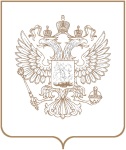 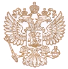 РОСКОМНАДЗОРУПРАВЛЕНИЕ ФЕДЕРАЛЬНОЙ СЛУЖБЫ ПО НАДЗОРУ В СФЕРЕ СВЯЗИ, ИНФОРМАЦИОННЫХ ТЕХНОЛОГИЙ И МАССОВЫХ КОММУНИКАЦИЙ ПО ВОРОНЕЖСКОЙ ОБЛАСТИПРИКАЗРОСКОМНАДЗОРУПРАВЛЕНИЕ ФЕДЕРАЛЬНОЙ СЛУЖБЫ ПО НАДЗОРУ В СФЕРЕ СВЯЗИ, ИНФОРМАЦИОННЫХ ТЕХНОЛОГИЙ И МАССОВЫХ КОММУНИКАЦИЙ ПО ВОРОНЕЖСКОЙ ОБЛАСТИПРИКАЗРОСКОМНАДЗОРУПРАВЛЕНИЕ ФЕДЕРАЛЬНОЙ СЛУЖБЫ ПО НАДЗОРУ В СФЕРЕ СВЯЗИ, ИНФОРМАЦИОННЫХ ТЕХНОЛОГИЙ И МАССОВЫХ КОММУНИКАЦИЙ ПО ВОРОНЕЖСКОЙ ОБЛАСТИПРИКАЗ№ ВоронежРуководительЮ. Д. Громов№п/пНаименование оператораОГРНИННМесто нахожденияКатегория рискаГруппа тяжестиГруппа вероятности№п/пНаименование оператораОГРНИННМесто нахожденияКатегория рискаГруппа тяжестиГруппа вероятности1Общество с ограниченной ответственностью "Медицинская страховая компания "ИНКО-МЕД"10436000490413666114486394018, Воронежская обл., г. Воронеж, ул. Платонова, д. 14значительный рискА2№п/пНаименование оператораОГРНИННМесто нахожденияКатегория рискаГруппа тяжестиГруппа вероятности1 Бюджетное учреждение здравоохранения Воронежской области "Воронежская городская клиническая больница № 3"  10336000249743650003389394030, г. Воронеж, ул. Плехановская, 66средний рискА42 Казенное учреждение Воронежской области "Эртильский социально-реабилитационный центр для несовершеннолетних"  10236005084033632003795397031, Воронежская область, г. Эртиль, ул. Первомайская, д. 31средний рискА43 Муниципальное бюджетное дошкольное образовательное учреждение "Детский сад №11"11536680009143652004010397904, Воронежская обл., Лискинский р-н, г. Лиски, ул. Свердлова, д. 66, стр.1средний рискА44 Муниципальное бюджетное общеобразовательное учреждение "Средняя общеобразовательная школа с углубленным изучением отдельных предметов №13"10236015887793664043938394055, Воронежская обл., г. Воронеж, ул. Карла Либкнехта, д. 50средний рискА45 Муниципальное бюджетное учреждение средняя общеобразовательная школа № 6910336000246113663037755394028, Воронежская обл., г. Воронеж, ул. Туполева, д. 40средний рискА46 Муниципальное казенное общеобразовательное учреждение « Березовская средняя общеобразовательная школа имени Героя Советского Союза Г.А. Рубцова»10236005088213601006757396247, Воронежская обл., Аннинский р-н, с. Березовка, ул. Маслозаводская, д. 8-асредний рискА47 Общество с ограниченной ответственностью "Витаминка"11136680562153663089947394090, Воронежская обл., г. Воронеж, ул. Ростовская, д. 58/20, пом. 4средний рискА48 Общество с ограниченной ответственностью "Новые технологии"11336680098263666183810394036, Воронежская обл., г. Воронеж, ул. Театральная, д. 26средний рискА49 Общество с ограниченной ответственностью "Новые технологии- 1"10936680501673666162105394036, Воронежская обл., г. Воронеж, ул. Театральная, дом 26средний рискА410 Общество с ограниченной ответственностью "Скорая помощь - 072"11636680989123666211673394036, Воронежская обл., г. Воронеж, ул. 25 Октября, д. 39средний рискА411 Федеральное государственное казенное учреждение "Специальное Управление Федеральной противопожарной службы № 37 Министерства Российской Федерации по делам гражданской обороны, чрезвычайным ситуациям и ликвидации последствий стихийных бедствий"10336000300013664016645394006, Воронежская обл., г. Воронеж, ул. Бахметьева, д. 1Асредний рискА412АВТОНОМНАЯ НЕКОММЕРЧЕСКАЯ ОРГАНИЗАЦИЯ ДОПОЛНИТЕЛЬНОГО ПРОФЕССИОНАЛЬНОГО ОБРАЗОВАНИЯ "РЕГИОНАЛЬНЫЙ УЧЕБНЫЙ ЦЕНТР-112"11936000006593662276609394026, ОБЛАСТЬ ВОРОНЕЖСКАЯ,  , ГОРОД ВОРОНЕЖ,  , УЛИЦА ДРУЖИННИКОВ, ДОМ 8, ЭТАЖ 3, КАБИНЕТ 301средний рискА413Автономная некоммерческая образовательная организация высшего образования "Воронежский экономико-правовой институт"10636000173373666134884394033, Воронежская обл., г. Воронеж, пр-кт Ленинский, д. 119Асредний рискА414Автономная некоммерческая образовательная организация дополнительного профессионального образования "Учебный центр "ЛОГОС"10836000001643664081764394018, Воронежская область, г. Воронеж, ул. Свободы, д. 31, оф.  40средний рискА415Автономная некоммерческая образовательная организация профессионального образования "Автомобильный, правовой техникум"10436000746273666116765394036, Воронежская обл., г. Воронеж, ул. Карла Маркса, д. 43средний рискА416Автономная некоммерческая организация  "Волейбольный клуб "Олимпия"11636000510533662238152394075, Воронежская обл., г. Воронеж, ул. Независимости, д. 55/1средний рискА417Автономная некоммерческая организация  "Хоккейный клуб "Буран Воронеж"11736000101653666221103394030, Воронежская обл., г. Воронеж, ул. Карла Маркса, д. 116, офис 105средний рискА418Автономная некоммерческая организация "Молодые изобретатели рационализаторы"11836000001873614010020397921, Воронежская обл., Лискинский р-н, с. Коломыцево, ул. Гагарина, д. 5/1средний рискА419Автономная некоммерческая организация "Хоккейно- Футбольный Клуб "КРИСТАЛЛ""10936000012193604017740397160, Воронежская обл., Борисоглебский р-н, г. Борисоглебск, ул. Первомайская, дом 71средний рискА420Автономная некоммерческая организация Дополнительного образования "Детско-юношеский центр творчества и развития "Дети - наше будущее"11536000002343662994952394053, Воронежская обл., г. Воронеж, ул. Генерала Лизюкова, д. 53, кв.  69средний рискА421Автономная некоммерческая организация дополнительного образования "Интерлингва"11536000004873662998925394061, Воронежская обл., г. Воронеж, ул. Урицкого, д. 66асредний рискА422Автономная некоммерческая организация дополнительного образования "КИНДЕР ГАРД" ("ДЕТСКАЯ ГВАРДИЯ")11736000007383662247848394068, Воронежская обл., г. Воронеж, ул. Хользунова, д. 38, помещение 1/1средний рискА423Автономная некоммерческая организация дополнительного образования "Центр Интерлингва"11736000009033662249041394061, Воронежская обл., г. Воронеж, ул. Урицкого, д. 66Асредний рискА424Автономная некоммерческая организация дополнительного образования "Экспериментальная техническая школа"11436000009063662987401394019, Воронежская обл., г. Воронеж, ул. Торпедо, д. 43, кв.  209средний рискА425Автономная некоммерческая организация дополнительного профессионального образования "Институт диалога культур "Интерлингва"11536000004763662998812394061, Воронежская обл., г. Воронеж, ул. Урицкого, д. 66Асредний рискА426Автономная некоммерческая организация профессиональный спортивный гандбольный клуб "Бобров"11936000014073602012859397700, Воронежская обл., Бобровский р-н, г. Бобров, ул. Парижской Коммуны, д. 59А, оф. 101средний рискА427Автономная некоммерческая профессиональная образовательная организация "Колледж Воронежского института высоких технологий"11636000502613666208310394043, Воронежская обл., г. Воронеж, ул. Ленина, д. 73а, оф. 408средний рискА428Автономная некоммерческая спортивная организация "Центрально-Черноземный женский хоккейный клуб "Молния"11836000002423662260729394088, Воронежская обл., г. Воронеж, б-р Победы, д. 47, кв. 38средний рискА429Автономное Учреждение Воронежской Области "Центр развития физической культуры и спорта"10236015551853666083870394036, Воронежская обл., г. Воронеж, ул. Студенческая, д. 17, кв. 215средний рискА430Автономное учреждение Воронежской области "Воронежский областной фонд социальной поддержки населения"10236022416073664007986394030, Воронежская обл., г. Воронеж, ул. Плехановская, д. 53средний рискА431Автономное учреждение Воронежской области "Институт регионального развития"10636672300213666133200394026, Воронежская обл., г. Воронеж, ул. Плехановская, д. 53средний рискА432Автономное учреждение Воронежской области "Информационно-технологический центр Воронежской области"10736670233413664081274394030, Воронежская обл., г. Воронеж, ул. Плехановская, д. 53, оф. 902средний рискГ233Автономное учреждение Воронежской области "Многофункциональный центр предоставления государственных и муниципальных услуг"10536004510573666127566394026, Воронежская обл., г. Воронеж, ул. Дружинников, д. 3Бсредний рискА434Автономное учреждение Воронежской области "Областной центр реабилитации детей и подростков с ограниченными возможностями "Парус надежды"10336001568423666058432394018, Воронежская обл., г. Воронеж, ул. Плехановская, д. 10Асредний рискА435Автономное учреждение Воронежской области "Областной центр социальной реабилитации и оздоровления "Жемчужина Дона"10236010722193620002042396451, Воронежская обл., Павловский р-н, с. Николаевкасредний рискА436Автономное учреждение Воронежской области "Пансионат с лечением "Репное"10236009372273616006090394094, Воронежская обл., г. Воронеж, ул. Гринько, д. 10средний рискА437Автономное учреждение Воронежской области "Санаторий для граждан пожилого возраста и инвалидов "Белая горка"10336720034853603007058396774, Воронежская обл., Богучарский р-н, с. Белая Горка 1-я, ул. Октябрьская, д. 30средний рискА438Автономное учреждение городского поселения город Лиски "Кристалл"11236520007793652013664397909, Воронежская обл., Лискинский р-н, г. Лиски, ул. Советская, д. 40средний рискА439Автономное учреждение здравоохранения Воронежской области "Воронежская клиническая стоматологическая поликлиника №7"11536680606113666203351394030, Воронежская обл., г. Воронеж, ул. Плехановская, д. 20средний рискА440Автономное учреждение здравоохранения Воронежской области "Воронежская консультативно - диагностическая поликлиника"11036680127443664103464394018, Воронежская обл., г. Воронеж, ул. Фридриха Энгельса, д. 80средний рискА441Автономное учреждение здравоохранения Воронежской области "Воронежский областной клинический консультативно-диагностический центр"10336000656193664013370394018, Воронежская обл., г. Воронеж, пл. Ленина, д. 5-асредний рискА442Автономное учреждение здравоохранения Воронежской области "Чертовицкий санаторий для детей"10836680548103625010826396023, Воронежская обл., Рамонский р-н, с. Чертовицы, пер. Спортивный, д. 1средний рискА443Автономное учреждение культуры Воронежской области "Воронежский Камерный театр"10336000105313666102917394036, Воронежская обл., г. Воронеж, ул. Карла Маркса, д. 55Асредний рискА444Автономное учреждение культуры Воронежской области "Историко-культурный центр "Дворцовый комплекс Ольденбургских"11436680030823625013150396020, Воронежская обл., Рамонский р-н, рп. Рамонь, ул. Мосина, д. 23, корп. бсредний рискА445Администрация Алейниковского сельского поселения Россошанского муниципального района Воронежской области10236012370763627009713396617, Воронежская обл., Россошанский р-н, х. Украинский, пл. Молодежная, д. 6средний рискА446Администрация Александровского сельского поселения Терновского муниципального района Воронежской области10236006144213630001256397133, Воронежская обл., Терновский р-н, с. Александровка, ул. Свободы, д. 1средний рискА447Администрация Большедмитровского сельского поселения Подгоренского муниципального района Воронежской области10536645456603624003914396550, Воронежская область, Подгоренский район, х. Красюковский, ул. Центральная, 75гсредний рискА448Администрация Борисоглебского городского округа Воронежской области10236006083383604004606397160, Воронежская обл., Борисоглебский р-н, г. Борисоглебск, ул. Свободы, д. 207средний рискА449Администрация Васильевского сельского поселения Бутурлиновского муниципального района Воронежской области10236006451003605002288397546, Воронежская обл., Бутурлиновский р-н, с. Васильевка, ул. Ленина, д. 54средний рискА450Администрация Вознесенского сельского поселения Таловского муниципального района Воронежской области10236013571203629002054397461, Воронежская обл., Таловский р-н, п. Вознесенский, д. 1асредний рискА451Администрация Коренновского сельского поселения Калачеевского муниципального района Воронежской области 10236007948433610002269397615, Воронежская обл., Калачеевский р-н, с. Коренное, ул. Школьная, д. 1средний рискА452Администрация Меловатского сельского поселения Калачеевского муниципального района Воронежской области10236007962953610002212397620, Воронежская обл., Калачеевский р-н, с. Новомеловатка, ул. Ленина, дом 31Асредний рискА453Администрация Мосальского сельского поселения Каширского муниципального района Воронежской области10236014967093613001231396357, Воронежская область, Каширский район, с. Мосальское, ул. Советская, 54асредний рискА454Администрация Новохоперского муниципального района Воронежской области10236009915893617002155397400, Воронежская обл., Новохоперский р-н, г. Новохоперск, ул. Советская, д. 14средний рискА455Администрация Песковского сельского поселения Павловского муниципального района Воронежской области10236010711413620002797396435, Воронежская обл., Павловский р-н, с. Пески, ул. Скрынникова, д. 15средний рискА456Администрация Петровского сельского поселения Павловского муниципального района Воронежской области10236010711193620002148396443, Воронежская  область, Павловский район, с. Петровка, пр. Революции, 83средний рискА457Администрация Поповского сельского поселения Россошанского муниципального района Воронежской области10236012379903627009777396614, Воронежская обл., Россошанский р-н, с. Поповка, ул. Ленина, д. 53Асредний рискА458Администрация Репьевского муниципального района Воронежской области10236010338183626001380369370, Воронежская обл., Репьевский р-н, с. Репьевка, пл. Победы, д. 1средний рискА459Администрация Репьевского сельского поселения Репьевского муниципального района Воронежской области10236010338733626001278396370, Воронежская обл., Репьевский р-н, с. Репьевка, ул. Воронежская, д. 61средний рискА460Администрация Рубашевского сельского поселения Аннинского муниципального района Воронежской области10236005091303601002544396222, Воронежская обл., Аннинский р-н, п. Рубашевка, ул. Советская, д. 23средний рискА461Администрация Скорицкого сельского поселения Репьевского муниципального района Воронежской области10236010338303626001366396391, Воронежская обл., Репьевский р-н, с. Усть-Муравлянка, ул. Первомайская, д. 27средний рискА462Администрация Усманского 1-го сельского поселения Новоусманского муниципального района Воронежской области10236009364023616001222396310, Воронежская обл., Новоусманский р-н, с. Новая Усмань, ул. Ленина, д. 278средний рискГ263Администрация Шапошниковского сельского поселения Ольховатского муниципального района Воронежской области10236012338093618000520396679, Воронежская обл., Ольховатский р-н, сл. Шапошниковка, ул. Шевченко, д. 1Асредний рискА464Акционерное Общество "Сигнальные МикроСистемы"10336000813603661026130394042, Воронежская обл., г. Воронеж, ул. Минская, д. 2, к. А, оф. 7средний рискА465Акционерное Общество "Торговый Центр"10236014945753651004040396073, Воронежская обл., г. Нововоронеж, ул. Победы, , д.1средний рискА466Акционерное общество "БАНК ВОРОНЕЖ"10236000020843666007928394006, Воронежская обл., г. Воронеж, ул. Челюскинцев, д. 149средний рискА467Акционерное общество "Борисоглебский котельно-механический завод"10236006060283604004317397165, Воронежская обл., Борисоглебский р-н, г. Борисоглебск, ул. Матросовская, д. 154средний рискА468Акционерное общество "Борисоглебский ордена Трудового Красного Знамени завод химического машиностроения"10236006094053604001059397164, Воронежская обл., Борисоглебский р-н, г. Борисоглебск, ул. Проходная, д. 4Асредний рискА469Акционерное общество "ВХСК"10336000697773663002858394028, Воронежская обл., г. Воронеж, туп. Гаражный, д. 8средний рискА470Акционерное общество "Вертикаль"11036680060563664102358394036, Воронежская обл., г. Воронеж, ул. Кольцовская, д. 9а, офис 304средний рискА471Акционерное общество "Воронежский электромеханический завод"10836680508063662139786394026, Воронежская обл., г. Воронеж, ул. Урывского, д. 2Бсредний рискА472Акционерное общество "ГАММА"10236015630393666017563394030, Воронежская обл., г. Воронеж, ул. Плехановская, д. 66 Б, офис 221средний рискА473Акционерное общество "Лискисахар"10236015114383652000739397902, Воронежская область, г. Лиски, ул. Воронежская, д. 9средний рискА474Акционерное общество "Механика"10436595009833604014509397172, Воронежская обл., Борисоглебский р-н, г. Борисоглебск, ул. 40 лет Октября, д. 309Всредний рискА475Акционерное общество "Минудобрения"10236012318403627000397396657, Воронежская обл., Россошанский р-н, г. Россошь, ул. Химзаводская, д. 2средний рискА476Акционерное общество "Научно-исследовательский институт электронной техники"11236680487893661057900394033, Воронежская обл., г. Воронеж, ул. Старых Большевиков, д. 5средний рискА477Акционерное общество "ОТЕЛЬ ЯР"10236015526003625000627394036, Воронежская обл., г. Воронеж, ул. Таранченко, д. 31А, кв. 17средний рискА478Акционерное общество "Орбита"10936680413123664099994394038, Воронежская обл., г. Воронеж, ул. Пеше-Стрелецкая, д. 88, офис 25средний рискА479Акционерное общество "Россошанский элеватор"10236012312793627002838396651, Воронежская обл., Россошанский р-н, г. Россошь, ул. Элеваторная, д. 2средний рискА480Акционерное общество "Русавиаинтер"10336001541033663047440394004, Воронежская обл., г. Воронеж, ул. Ленинградская, д.31Всредний рискА481Акционерное общество "Телесервис"10236015302703661013974394036, Воронежская обл., г. Воронеж, ул. Пятницкого, д. 46средний рискА482Акционерное общество "Теплохим"10636040128893604016432397167, Воронежская обл., Борисоглебский р-н, г. Борисоглебск, ул. Матросовская, д. 131Жсредний рискА483Акционерное общество "Янтарь"10336000196063650000395394026, г. Воронеж, Московский пр-кт, д. 1асредний рискА484Акционерное общество закрытого типа "Галантерея"10336000249203662016382394019, Воронежская область, г. Воронеж, ул. Солнечная, д. 15средний рискА485Акционерное общество фирма "СМУР"10236016108783662020332394019, Воронежская обл., г. Воронеж, ул. Еремеева, д. 22средний рискА486Аннинское муниципальное унитарное предприятие "Райтеплосеть"10836010006703601010129396250, Воронежская обл., Аннинский р-н, п. г. т. Анна, ул. Коммунальная, д. 85средний рискА487Архангельское муниципальное казенное предприятие "Теплосеть"11136010005343601010376396250, Воронежская обл., Аннинский р-н, пгт. Анна, ул. Коммунальная, д. 85средний рискА488Благотворительный фонд "Добрая душа"11236000019423621999006396226, Воронежская обл., Аннинский р-н, с. Садовое, ул. Урицкого, д. 3средний рискА489Благотворительный фонд "Терпение"11636000504593610000984397562, Воронежская обл., Воробьевский р-н, с. Новотолучеево, ул. Пролетарская, д. 52средний рискА490Благотворительный фонд помощи гражданам, попавшим в трудную жизненную ситуацию "Мы же люди"11436000011703604999180397160, Воронежская обл., Борисоглебский р-н, г. Борисоглебск, ул. Свободы, д. 201средний рискА491Благотворительный фонд помощи детям с онкогематологическими и иными тяжелыми заболеваниями "ДоброСвет"11336000011503662987105394061, Воронежская обл., г. Воронеж, ул. Республиканская, д. 74, оф. 1средний рискА492Борисоглебская городская дума Борисоглебского городского округа Воронежской области10436595039103604014837397160, Воронежская обл., Борисоглебский р-н, г. Борисоглебск, ул. Свободы, д. 207средний рискА493Бюджетное профессиональное образовательное учреждение  Воронежской области "Борисоглебский медицинский колледж"  10236006089653604005840397160, Воронежская область, г. Борисоглебск, ул. Третьяковская, д. 8средний рискА494Бюджетное профессиональное образовательное учреждение Воронежской области "Бутурлиновский медицинский техникум"10236006453753605002168397500, Воронежская область, г. Бутурлиновка, ул. Коммунистическая, д. 5средний рискА495Бюджетное учреждение Воронежской области  "Каменская районная станция по борьбе с болезнями животных"10436845000783611005400396510, Воронежская обл., Каменский р-н, пгт. Каменка, пер. Гагарина, д. 2средний рискА496Бюджетное учреждение Воронежской области  "Лискинский дом-интернат для престарелых и инвалидов"10236015106133652002341397906, Воронежская область, г. Лиски, ул. Островского, 17средний рискА497Бюджетное учреждение Воронежской области  «Новоусманский дом-интернат для престарелых и инвалидов»11136680359423616014790396305, Воронежская обл., Новоусманский р-н, с. Орлово, ул. Мира, д. 14Асредний рискА498Бюджетное учреждение Воронежской области "Аннинская станция районная станция по борьбе с болезнями животных"10436685000723601008271396250, Воронежская обл., Аннинский р-н, пгт. Анна, ул. Комсомольская, д. 3средний рискА499Бюджетное учреждение Воронежской области "Березовский психоневрологический интернат"10236007917963608000225397574, Воронежская обл., Воробьевский р-н, с. Березовка, ул. Пансионатовская, д. 8средний рискА4100Бюджетное учреждение Воронежской области "Бобровский психоневрологический интернат"10236005301503602002219397722, Воронежская область, Бобровский район, с. Николо-Варваринка, ул. Микрорайон, д. 7средний рискА4101Бюджетное учреждение Воронежской области "Богучарская районная станция по борьбе с болезнями животных"10436720001403603007121396791, Воронежская обл., Богучарский р-н, г. Богучар, ул. Советская, д. 34средний рискА4102Бюджетное учреждение Воронежской области "Борисоглебский психоневрологический интернат"10236006065673604008600397170, Воронежская область, г. Борисоглебск, пос. Водострой, 10 средний рискА4103Бюджетное учреждение Воронежской области "Борский психоневрологический интернат"10236015719163625003554396010, Воронежская область, Рамонский район, п. Бор, ул. Приозерная, 29средний рискА4104Бюджетное учреждение Воронежской области "Верхнемамонский психоневрологический интернат"10236010739803606002330396460, Воронежская область, Верхнемамонский район, с. Верхний Мамон, пер. Центральный, 2средний рискА4105Бюджетное учреждение Воронежской области "Воробьевский психоневрологический интернат"10236007918073608001130397570, Воронежская область, Воробьевский район, с. Воробьевка, ул. Свердлова, д. 30 асредний рискА4106Бюджетное учреждение Воронежской области "Воронежская городская станция по борьбе с болезнями животных"10436000035453664056510394035, Воронежская обл., г. Воронеж, ул. Севастьяновский Съезд, д. 36средний рискА4107Бюджетное учреждение Воронежской области "Воронежская областная станция по борьбе с болезнями животных"10436000058773664056609394052, Воронежская обл., г. Воронеж, ул. Острогожская, д. 69-бсредний рискА4108Бюджетное учреждение Воронежской области "Воронежский областной дом-интернат милосердия для престарелых и инвалидов"10236015373543666027882394087, г. Воронеж, ул. Лесной Поселок. д.1средний рискА4109Бюджетное учреждение Воронежской области "Воронежский областной центр лицензирования медицинской и фармацевтической деятельности"10536004282213666126957394036, Воронежская обл., г. Воронеж, ул. Комиссаржевской, д. 15 Асредний рискА4110Бюджетное учреждение Воронежской области "Дом - интернат для престарелых и инвалидов "Пансионат "Подгоренский"11336680516373624024907396552, Воронежская обл., Подгоренский р-н, п. Опыт, ул. Мира, д. 18средний рискА4111Бюджетное учреждение Воронежской области "Дом-интернат для престарелых и инвалидов "Пансионат "Коротоякский"11636681150713619022380397813, Воронежская обл., Острогожский р-н, с. Покровка, д.  86средний рискА4112Бюджетное учреждение Воронежской области "Липовский дом-интернат для престарелых и инвалидов"11136520006483602011502397724, Воронежская обл., Бобровский р-н, с. Липовка, ул. Мира, д. 35средний рискА4113Бюджетное учреждение Воронежской области "Лискинская районная станция по борьбе с болезнями животных"10436845001883652007533397908, Воронежская обл., Лискинский р-н, г. Лиски, ул. Сеченова,  д. 60средний рискА4114Бюджетное учреждение Воронежской области "Новохоперский психоневрологический интернат"10236009896093617002099397415, Воронежская обл., Новохоперский р-н, с. Алферовка, ул. Центральная, д. 152средний рискА4115Бюджетное учреждение Воронежской области "Ольховатский дом-интернат для престарелых и инвалидов"10936270006973618004807396673, Воронежская область, Ольховатский район, с. Караяшник, ул. Центральная, 52асредний рискА4116Бюджетное учреждение Воронежской области "Оробинский психоневрологический интернат"10236010696013606002499396485, Воронежская область, Верхнемамонский район, х. Оробинск, ул. Школьная, 1средний рискА4117Бюджетное учреждение Воронежской области "Острогожский психоневрологический интернат"10236010318163619003041397837, Воронежская область, Острогожский район, пос. Элеваторный, ул. Рабочая, 3средний рискА4118Бюджетное учреждение Воронежской области "Песковский психоневрологический интернат"10236006065783623002107397340, Воронежская область, Поворинский район, село Пески, площадь Революции, 1 бсредний рискА4119Бюджетное учреждение Воронежской области "Петропавловская районная станция по борьбе с болезнями животных"10436800000553622004180397670, Воронежская обл., Петропавловский р-н, с. Петропавловка, ул. И.Просяного, д. 77средний рискА4120Бюджетное учреждение Воронежской области "Россошанская районная станция по борьбе с болезнями животных"10436645000543627020259396650, Воронежская обл., Россошанский р-н, г. Россошь, ул. 50 лет СССР, д. 78средний рискА4121Бюджетное учреждение Воронежской области "Россошанский дом-интернат для престарелых и инвалидов"10236012322803627009551396659, Воронежская область, Россошанский район, г. Россошь, ул. Серегина, д. 63средний рискА4122Бюджетное учреждение Воронежской области "Россошанский психоневрологический интернат"10236012323023627009424396659, Воронежская обл., Россошанский р-н, г. Россошь, ул. Серегина, д. 63средний рискА4123Бюджетное учреждение Воронежской области "Садовский дом-интернат для престарелых и инвалидов"10236005081943601003530396220, Воронежская область, Аннинский район, с. Садовое, ул. Шевченко, д. 26средний рискА4124Бюджетное учреждение Воронежской области "Система-112 Воронежской области"11436680406693665102368394038, Воронежская обл., г. Воронеж, ул. Пирогова, д. 87средний рискА4125Бюджетное учреждение Воронежской области "Центр комплексной реабилитации инвалидов "Семь Ступеней"10236015731603661009880394044, Воронежская обл., г. Воронеж, ул. Калининградская, д. 110средний рискА4126Бюджетное учреждение Воронежской области "Щучинский психоневрологический интернат"10236005123743632001879397020, Воронежская область, Эртильский район, с. Щучье, ул. Гагарина, д. 4средний рискА4127Бюджетное учреждение Воронежской области"Тишанский дом-интернат для престарелых и инвалидов"10236013564373629005055397476, Воронежская область, Таловский район, с. Верхняя Тишанка, ул. Центральная, д. 2 Асредний рискА4128Бюджетное учреждение здравоохранения Воронежской Области "Каширская районная больница"10236014975903613001457396350, Воронежская область, Каширский район, село Каширское, ул. Комсомольская, д. 4средний рискА4129Бюджетное учреждение здравоохранения Воронежской области "Аннинская районная больница"10236005145303601001300396250, Воронежская обл., Аннинский р-н, п. г. т. Анна, ул. Первомайская, д. 3асредний рискА4130Бюджетное учреждение здравоохранения Воронежской области "Бобровская  районная больница"10236005321523602004103397710, Воронежская обл., Бобровский р-н, г. Бобров, ул. Гагарина, д. 333средний рискА4131Бюджетное учреждение здравоохранения Воронежской области "Богучарская районная больница"10236010779063603003977396790, Воронежская область, г. Богучар, просп. 50-летия Победы, д. 2средний рискА4132Бюджетное учреждение здравоохранения Воронежской области "Бутурлиновская районная больница"10236006446493605002714397505, Воронежская область, г. Бутурлиновка, ул. 3 Интернационала, 1-асредний рискА4133Бюджетное учреждение здравоохранения Воронежской области "Верхнемамонская районная больница"10236010701183606002192396460, Воронежская обл., Верхнемамонский р-н, с. Верхний Мамон, ул. Правды, д. 20средний рискА4134Бюджетное учреждение здравоохранения Воронежской области "Верхнехавская районная больница"10236009347413607001610396110, Воронежская обл., Верхнехавский р-н, с. Верхняя Хава, ул. Ленина, д. 11средний рискА4135Бюджетное учреждение здравоохранения Воронежской области "Воробьевская центральная районная больница"10236007989903608003353397570, Воронежская область, Воробьевский район, с. Воробьевка, ул. Гоголя, 8средний рискА4136Бюджетное учреждение здравоохранения Воронежской области "Воронежская городская больница № 16"10336000701183663019001394033, Воронежская обл., г. Воронеж, ул. Полины Осипенко, д. 24Бсредний рискА4137Бюджетное учреждение здравоохранения Воронежской области "Воронежская городская клиническая больница № 11"10236015621603661011399394042, Воронежская обл., г. Воронеж, пр-кт Ленинский, д. 134средний рискА4138Бюджетное учреждение здравоохранения Воронежской области "Воронежская городская клиническая больница № 20"10236015833343665013982394055, Воронежская обл., г. Воронеж, ул. Депутатская, д. 15средний рискА4139Бюджетное учреждение здравоохранения Воронежской области "Воронежская городская клиническая больница № 5"10336000474363663018833394004, Воронежская обл., г. Воронеж, ул. Полины Осипенко, д. 11средний рискА4140Бюджетное учреждение здравоохранения Воронежской области "Воронежская городская клиническая больница скорой медицинской помощи № 1"10236015529413650003565394065, г. Воронеж, проспект Патриотов, 23средний рискА4141Бюджетное учреждение здравоохранения Воронежской области "Воронежская городская клиническая больница скорой медицинской помощи № 10"10236015658883661006889394042, Воронежская обл., г. Воронеж, ул. Минская, д. 43средний рискА4142Бюджетное учреждение здравоохранения Воронежской области "Воронежская городская клиническая поликлиника № 1"10336000501423666031286394036, Воронежская обл., г. Воронеж, пр-кт Революции, д. 10средний рискА4143Бюджетное учреждение здравоохранения Воронежской области "Воронежская городская клиническая поликлиника № 4"10236015673073662034649394077, Воронежская обл., г. Воронеж, ул. Генерала Лизюкова, д. 24средний рискА4144Бюджетное учреждение здравоохранения Воронежской области "Воронежская городская клиническая поликлиника № 7"10236024580323665012690394051, Воронежская обл., г. Воронеж, ул. Писателя Маршака, д. 1средний рискА4145Бюджетное учреждение здравоохранения Воронежской области "Воронежская городская поликлиника № 10"10336000389663664017590394006, Воронежская обл., г. Воронеж, ул. 20-летия Октября, д. 82средний рискА4146Бюджетное учреждение здравоохранения Воронежской области "Воронежская городская поликлиника № 22"10336000525953663019869394083, Воронежская обл., г. Воронеж, ул. Глинки, д. 34средний рискА4147Бюджетное учреждение здравоохранения Воронежской области "Воронежская городская поликлиника № 3"10236015819603662014096394068, г. Воронеж, пер. Ботанический, д. 47средний рискА4148Бюджетное учреждение здравоохранения Воронежской области "Воронежская городская поликлиника №11"10236015773063662015879394019, Воронежская обл., г. Воронеж, ул. Машиностроителей, д. 13, к. бсредний рискА4149Бюджетное учреждение здравоохранения Воронежской области "Воронежская детская клиническая стоматологическая поликлиника № 2"10236015711803662070904394049, г. Воронеж, ул. Ватутина, 16средний рискА4150Бюджетное учреждение здравоохранения Воронежской области "Воронежская клиническая больница скорой медицинской помощи №8"10336000699643663018865394090, Воронежская обл., г. Воронеж, ул. Ростовская, д. 90средний рискА4151Бюджетное учреждение здравоохранения Воронежской области "Воронежская клиническая стоматологическая поликлиника № 3"10236015423043666051606394000, Воронежская обл., г. Воронеж, ул. Фридриха Энгельса, д. 5средний рискА4152Бюджетное учреждение здравоохранения Воронежской области "Воронежская областная детская клиническая больница №1"10336000015993666031335394024, Воронежская область, г. Воронеж, ул. Бурденко, д. 1средний рискА4153Бюджетное учреждение здравоохранения Воронежской области "Воронежская областная клиническая больница № 2"10236015689353666091711394000, г. Воронеж, ул. Карла Маркса, д. 35средний рискА4154Бюджетное учреждение здравоохранения Воронежской области "Воронежская областная клиническая больница №1"10336000335983662006088394066, г. Воронеж, Московский проспект, д. 151средний рискА4155Бюджетное учреждение здравоохранения Воронежской области "Воронежская областная клиническая офтальмологическая больница"10336000443563666018060394030, Воронежская обл., г. Воронеж, ул. Революции 1905 года, д. 22средний рискА4156Бюджетное учреждение здравоохранения Воронежской области "Воронежская станция скорой медицинской помощи"10236015873273650003572394065, Воронежская обл., г. Воронеж, пр-кт Патриотов, д. 23, корп. Дсредний рискА4157Бюджетное учреждение здравоохранения Воронежской области "Воронежская стоматологическая поликлиника № 2"10336000073743661024165394042, Воронежская обл., г. Воронеж, ул. Остужева, д. 28средний рискА4158Бюджетное учреждение здравоохранения Воронежской области "Воронежская стоматологическая поликлиника № 5"10236015659763663020021394007, г. Воронеж, ул. Ильича, д. 130средний рискА4159Бюджетное учреждение здравоохранения Воронежской области "Воронежская стоматологическая поликлиника № 6"10336000218943662004316394061, Воронежская обл., г. Воронеж, пр-кт Труда, д. 8Бсредний рискА4160Бюджетное учреждение здравоохранения Воронежской области "Воронежский областной клинический кожно-венерологический диспансер"10236015791003665014351394038, Воронежская область, г. Воронеж, ул. Конструкторов, д. 33средний рискА4161Бюджетное учреждение здравоохранения Воронежской области "Воронежский областной клинический центр специализированных видов медицинской помощи"10336000574243666050899394036, Воронежская обл., г. Воронеж, ул. Каляева, д. 19средний рискА4162Бюджетное учреждение здравоохранения Воронежской области "Воронежский родильный дом № 3"10336000689743662037865394026, Воронежская обл., г. Воронеж, пр-кт Труда, д. 38средний рискА4163Бюджетное учреждение здравоохранения Воронежской области "Воронежский центр охраны здоровья семьи и репродукции"10236015752823665016292394065, Воронежская обл., г. Воронеж, ул. Южно-Моравская, д. 9средний рискА4164Бюджетное учреждение здравоохранения Воронежской области "Воронежское областное бюро судебно-медицинской экспертизы"10336000618803666037834394068, г. Воронеж, ул. Ипподромная, д. 18 асредний рискА4165Бюджетное учреждение здравоохранения Воронежской области "Воронежское областное патологоанатомическое бюро"10536006062673662105836394066, Воронежская область, г. Воронеж, Московский пр-кт, д. 151средний рискА4166Бюджетное учреждение здравоохранения Воронежской области "Каменская районная больница"10236015144523611000426396510, Воронежская обл., Каменский р-н, п. г. т. Каменка, ул. Полевая, д. 2средний рискА4167Бюджетное учреждение здравоохранения Воронежской области "Кантемировская районная больница"10236008476983612002440396730, Воронежская обл., Кантемировский р-н, рп. Кантемировка, ул. Декабристов, д. 135средний рискА4168Бюджетное учреждение здравоохранения Воронежской области "Лискинская центральная районная больница"10236015111963652002775397900, Воронежская обл., Лискинский р-н, г. Лиски, ул. Сеченова, д. 24средний рискА4169Бюджетное учреждение здравоохранения Воронежской области "Нижнедевицкая районная больница"10236013195983615001389396870, Воронежская область, Нижнедевицкий район, с. Нижнедевицк, ул. Юбилейная, 21средний рискА4170Бюджетное учреждение здравоохранения Воронежской области "Новоусманская районная больница"10236009353683616002191396310, Воронежская обл., Новоусманский р-н, с. Новая Усмань, ул. Ленина, д. 303Асредний рискА4171Бюджетное учреждение здравоохранения Воронежской области "Новохоперская районная больница"10236000991083617003600397401, Воронежская обл., Новохоперский р-н, г. Новохоперск, ул. Клиническая, д. 2средний рискА4172Бюджетное учреждение здравоохранения Воронежской области "Областная детская клиническая больница № 2"10236015819153650003371394024, г. Воронеж, ул. 45-й Стрелковой дивизии, д. 64средний рискА4173Бюджетное учреждение здравоохранения Воронежской области "Ольховатская районная больница"10236012365593618001404396691, Воронежская область, Ольховатский район, п. Заболотовка, ул. Базарная, д. 1средний рискА4174Бюджетное учреждение здравоохранения Воронежской области "Острогожская районная больница"10236010351933619005426397855, Воронежская обл., Острогожский р-н, г. Острогожск, ул. Кузнецова, д. 92средний рискА4175Бюджетное учреждение здравоохранения Воронежской области "Павловская районная больница"10236010728243620001296396420, Воронежская обл., Павловский р-н, г. Павловск, пер. Лесной, д. 1 асредний рискА4176Бюджетное учреждение здравоохранения Воронежской области "Павловский госпиталь для ветеранов войн"10236010738253620004730396420, Воронежская обл., Павловский р-н, г. Павловск, ул. Гагарина, д. 41средний рискА4177Бюджетное учреждение здравоохранения Воронежской области "Павловский санаторий для детей с родителями имени Ивана Георгиевича Менжулина"10236010761023620003381396421, Воронежская область, Павловский р-н, г. Павловск, ул. Санаторная, д. 23средний рискА4178Бюджетное учреждение здравоохранения Воронежской области "Панинская районная больница"10236005117253621001806396140, Воронежская обл., Панинский р-н, р. п. Панино, ул. Железнодорожная, д. 8средний рискА4179Бюджетное учреждение здравоохранения Воронежской области "Петропавловская районная больница"10236007953713622002249397670, Воронежская обл., Петропавловский р-н, с. Петропавловка, ул. Восточная, д. 11средний рискА4180Бюджетное учреждение здравоохранения Воронежской области "Поворинская районная больница"10236006129363623002080397350, Воронежская область, г. Поворино, ул. Советская, д. 43средний рискА4181Бюджетное учреждение здравоохранения Воронежской области "Подгоренская районная больница"10336645018603624001794396560, Воронежская область, Подгоренский район, п.г.т. Подгоренский, ул. Калинина, д. 21средний рискА4182Бюджетное учреждение здравоохранения Воронежской области "Рамонская районная больница"10336000375703625003628396030, Воронежская обл., Рамонский р-н, п. ВНИИСС, д. 110средний рискА4183Бюджетное учреждение здравоохранения Воронежской области "Репьевская районная больница" 10236010340273626000933396370, Воронежская область, Репьевский район, с. Репьевка, ул. Мира, 35средний рискА4184Бюджетное учреждение здравоохранения Воронежской области "Россошанская районная больница"10236012366253627009488396650, Воронежская обл., Россошанский р-н, г. Россошь, ул. Пролетарская, д. 64средний рискА4185Бюджетное учреждение здравоохранения Воронежской области "Таловская районная больница"10236013566573629002449397482, Воронежская обл., Таловский р-н, р. п. Таловая, ул. Пирогова, д. 3, к. Асредний рискА4186Бюджетное учреждение здравоохранения Воронежской области "Терновская  районная больница"10236006071403630001400397110, Воронежская область, Терновский район, с. Терновка, ул. Свобода, д. 13средний рискА4187Бюджетное учреждение здравоохранения Воронежской области "Хохольская районная больница" 10236013123503631002510396840, Воронежская область, р.п. Хохольский, ул. Ленина, д. 16средний рискА4188Бюджетное учреждение здравоохранения Воронежской области «Эртильская  районная больница»10236005083263632001766397030, Воронежская область, г. Эртиль, ул. Зеленая, 11средний рискА4189Воронежская Ассоциация "Новые технологии общественного питания"10536001158653666121589394016, г. Воронеж, проспект Революции, дом 29-асредний рискА4190Воронежская межрегиональная общественная организация "Общинно-благотворительный Еврейский центр Хесед-Нехама"10336920042353664032943394018, Воронежская обл., г. Воронеж, ул. Станкевича, д. 6средний рискА4191Воронежская региональная общественная организация "Горный Клуб Воронеж"11636000514273664224966394006, Воронежская обл., г. Воронеж, ул. Куцыгина, д. 6, кв. 117средний рискА4192Воронежская региональная общественная организация "Федерация спортивного туризма"11336000002913663999304394029, Воронежская обл., г. Воронеж, ул. Циолковского, д. 34, кв. 2средний рискА4193Воронежское областное отделение общественной организации "Всероссийское общество автомобилистов"10236000037893664003477394018, Воронежская обл., г. Воронеж, ул. Гора Металлистов, д. 9средний рискА4194Государственное автономное профессиональное образовательное учреждение Воронежской области "Новохоперский аграрно-экономический техникум"10236009908193617002959397400, Воронежская обл., Новохоперский р-н, г. Новохоперск, ул. Ленина, д. 42средний рискА4195Государственное автономное учреждение дополнительного профессионального образования Воронежской области "Центр опережающей профессиональной подготовки"11936680158373663141234394004, Воронежская обл., г. Воронеж, ул. Ленинградская, д. 33средний рискА4196Государственное бюджетное образовательное учреждение дополнительного образования детей Воронежской области "Специализированная детско-юношеская спортивная школа олимпийского резерва №1"10436000815133666117350Воронежская обл., г. Воронеж, ул. Ленина, д. 73, офис 327средний рискА4197Государственное бюджетное образовательное учреждение дополнительного профессионального образования Воронежской области "Учебно-методический центр сферы культуры и искусства"10936680381773664099592394030, Воронежская обл., г. Воронеж, ул. Кольцовская, д. 56Асредний рискА4198Государственное бюджетное профессиональное образовательное учреждение "Воронежская специальная музыкальная школа (колледж)"10336000152403666075406394036, Воронежская обл., г. Воронеж, ул. Никитинская, д. 26средний рискА4199Государственное бюджетное профессиональное образовательное учреждение "Воронежское хореографическое училище"10336000489873666027258394036, Воронежская обл., г. Воронеж, ул. Коммунаров, д. 36средний рискА4200Государственное бюджетное профессиональное образовательное учреждение Воронежской области  "Воронежский авиационный техникум имени В.П.Чкалова"10236015426013663021890394004, Воронежская обл., г. Воронеж, ул. Ленинградская, д. 33средний рискА4201Государственное бюджетное профессиональное образовательное учреждение Воронежской области "Борисоглебский дорожный техникум"10236006100543604005399397171, Воронежская область, Борисоглебский район, г. Борисоглебск , ул. Советская, д. 123средний рискА4202Государственное бюджетное профессиональное образовательное учреждение Воронежской области "Борисоглебский техникум промышленных и информационных технологий"11536680490283604019948397160, Воронежская обл., Борисоглебский р-н, г. Борисоглебск, ул. Третьяковская, д. 14средний рискА4203Государственное бюджетное профессиональное образовательное учреждение Воронежской области "Верхнеозерский сельскохозяйственный техникум"10236013558213629002495397462, Воронежская область, Таловский р-н, пос. Верхнеозерский, ул. Мичурина, д. 3средний рискА4204Государственное бюджетное профессиональное образовательное учреждение Воронежской области "Воронежский государственный промышленно-технологический колледж"10236015765803662000657394019, Воронежская обл., г. Воронеж, ул. 9 Января, д. 268средний рискА4205Государственное бюджетное профессиональное образовательное учреждение Воронежской области "Воронежский техникум моды и дизайна"10336015621813661011254394042, Воронежская обл., г. Воронеж, пер. Серафимовича, д. 1Асредний рискА4206Государственное бюджетное профессиональное образовательное учреждение Воронежской области "Воронежский техникум пищевой и перерабатывающей промышленности"11536680480273662214232394005, Воронежская обл., г. Воронеж, пр-кт Московский, д. 129средний рискА4207Государственное бюджетное профессиональное образовательное учреждение Воронежской области "Воронежский техникум промышленно-строительных технологий"10236015649423663021635394074, Воронежская область, г. Воронеж , ул. Саврасова , д. 16средний рискА4208Государственное бюджетное профессиональное образовательное учреждение Воронежской области "Калачеевский аграрный техникум"10236007958663610002318397611, Воронежская обл., Калачеевский р-н, с. Заброды, ул. Магистральная, д. 1средний рискА4209Государственное бюджетное профессиональное образовательное учреждение Воронежской области "Лискинский аграрно-технологический техникум"10236015119773652001010397908, Воронежская область, г. Лиски, ул. Маршала Жукова, д. 3средний рискА4210Государственное бюджетное профессиональное образовательное учреждение Воронежской области "Лискинский промышленно-транспортный техникум имени А.К.Лысенко"10236015139803652001595397908, Воронежская область, г. Лиски, ул. Лысенко, д. 1средний рискА4211Государственное бюджетное профессиональное образовательное учреждение Воронежской области "Новоусманский многопрофильный техникум"10236009368313616001166396310, Воронежская обл., Новоусманский р-н, с. Новая Усмань, ул. Ленина, д. 310средний рискА4212Государственное бюджетное профессиональное образовательное учреждение Воронежской области "Острогожский многопрофильный техникум"10236010334883619000499397855, Воронежская обл., Острогожский р-н, г. Острогожск, ул. Коммунаров, д. 29средний рискА4213Государственное бюджетное профессиональное образовательное учреждение Воронежской области "Россошанский техникум сельскохозяйственного и строительного транспорта"10236012355143627004592396650, Воронежская обл., Россошанский р-н, п. Молодежный, ул. Юбилейная, д. 2средний рискА4214Государственное бюджетное профессиональное образовательное учреждение Воронежской области "Хреновской лесной колледж имени Г. Ф. Морозова"10236005322513602001617397743, Воронежская обл., Бобровский р-н, с. Слобода, ул. Большая, д. 44средний рискА4215Государственное бюджетное учреждение Воронежской области "Спортивная школа № 2"10336001125783666107111394026, Воронежская обл., г. Воронеж, ул. Плехановская, д. 53, оф. 801средний рискА4216Государственное бюджетное учреждение Воронежской области "Спортивная школа олимпийского резерва № 21"10236015695073666027307394029, Воронежская обл., г. Воронеж, ул. Циолковского, д. 18средний рискА4217Государственное бюджетное учреждение Воронежской области "Спортивная школа олимпийского резерва по прыжкам в воду им. Д. Саутина"11136680188603661053215394042, г. Воронеж, ул. Набережная, д. 15, офис 39средний рискА4218Государственное бюджетное учреждение Воронежской области "Центр психолого - педагогической, медицинской и социальной помощи"11736680385653666221061394043, Воронежская обл., г. Воронеж, ул. Березовая роща, д. 54средний рискА4219Государственное бюджетное учреждение дополнительного образования Воронежской области "Центр  инженерных компетенций детей и молодежи "Кванториум"10336000295283663025816394029, Воронежская область, г. Воронеж, ул. Щорса, д. 164средний рискА4220Государственное бюджетное учреждение дополнительного профессионального образования Воронежской области «Центр непрерывного повышения профессионального мастерства педагогических работников»11936680164863666235603394043, Воронежская обл., г. Воронеж, ул. Березовая роща, , д. 54средний рискА4221Государственное бюджетное учреждение культуры Воронежской области "Воронежская областная детская библиотека"10336000164493666086976394036, Воронежская обл., г. Воронеж, ул. Театральная, д. 19средний рискА4222Государственное бюджетное учреждение культуры Воронежской области "Воронежская областная универсальная научная библиотека имени И.С. Никитина"10236015586613664010788394018, Воронежская обл., г. Воронеж, пл. Ленина, д. 2средний рискА4223Государственное бюджетное учреждение культуры Воронежской области "Воронежский государственный театр оперы и балета"10236015677583664006453394018, Воронежская обл., г. Воронеж, пл. Ленина, д. 7средний рискА4224Государственное бюджетное учреждение культуры Воронежской области "Воронежский областной художественный музей им. И.Н. Крамского"10236026172903666086951394036, Воронежская обл., г. Воронеж, пр-кт Революции, д. 18средний рискА4225Государственное бюджетное учреждение культуры Воронежской области Воронежская областная юношеская библиотека имени Василия Михайловича Кубанева10336000112903666087049394036, Воронежская обл., г. Воронеж, ул. Никитинская, д. 32средний рискА4226Государственное бюджетное учреждение культуры Воронежской области Воронежский областной литературный музей им. И.С. Никитина10336000169993664041779394018, Воронежская обл., г. Воронеж, ул. Плехановская, д. 3средний рискА4227Государственное казенное  учреждение Воронежской области Центр занятости населения Ольховатского района 10236012343603618003539396670, Воронежская обл., Ольховатский р-н, рп. Ольховатка, ул. Шевченко, д. 16средний рискА4228Государственное казенное учреждение Воронежской области Центр  занятости населения города Лиски10236015135723652006346397901, Воронежская обл., Лискинский р-н, г. Лиски, пл. Революции, д. 5средний рискА4229Государственное казенное учреждение Воронежской области Центр занятости  населения Кантемировского района10236008485013612006406396730, Воронежская область, р.п. Кантемировка, ул. Победы, д. 27 бсредний рискА4230Государственное казенное учреждение Воронежской области Центр занятости населения "Молодежный"10236015883393666087930394018, Воронежская обл., г. Воронеж, ул. Володарского, д. 64средний рискА4231Государственное казенное учреждение Воронежской области Центр занятости населения Бобровского района10236005317453602006862397700, Воронежская обл., Бобровский р-н, г. Бобров, ул. Спартака, д. 52, к. Асредний рискА4232Государственное казенное учреждение Воронежской области Центр занятости населения Богучарского района10236010748483603006287396790, Воронежская область, г. Богучар, ул. Кирова, 8средний рискА4233Государственное казенное учреждение Воронежской области Центр занятости населения Верхнемамонского района10236010743753606003774Воронежская обл., Верхнемамонский р-н, с. Верхний Мамон, пл. Ленина, д. 1средний рискА4234Государственное казенное учреждение Воронежской области Центр занятости населения Верхнехавского района10236009364573607003400396110, Воронежская обл., Верхнехавский р-н, с. Верхняя Хава, ул. Ленина, д. 15 Асредний рискА4235Государственное казенное учреждение Воронежской области Центр занятости населения Воробьевского района 10236007962403608001892397570, Воронежская обл., Воробьевский р-н, с. Воробьевка, ул. 60 лет Октября, д. 1Асредний рискА4236Государственное казенное учреждение Воронежской области Центр занятости населения Нижнедевицкого района10236013133393615002713Воронежская обл., Нижнедевицкий р-н, с. Нижнедевицк, ул. Чижова, д. 9всредний рискА4237Государственное казенное учреждение Воронежской области Центр занятости населения Новоусманского района10236009339603616007489396310, Воронежская область, с. Новая Усмань, ул.20 лет  ВЛКСМ, д.3асредний рискА4238Государственное казенное учреждение Воронежской области Центр занятости населения Острогожского района10236010326853619006780397855, Воронежская область, г. Острогожск, ул.Нарского, д. 41средний рискА4239Государственное казенное учреждение Воронежской области Центр занятости населения Павловского района10236010720983620007259396422, Воронежская обл., Павловский р-н, г. Павловск, ул. Набережная, д. 4Асредний рискА4240Государственное казенное учреждение Воронежской области Центр занятости населения Панинского района10236005113073621003881396140, Воронежская область, р.п. Панино, ул. Советская, д. 41средний рискА4241Государственное казенное учреждение Воронежской области Центр занятости населения Петропавловского района10236007946893622003556397670, Воронежская область, с. Петропавловка, ул. Туркенича, д.15средний рискА4242Государственное казенное учреждение Воронежской области Центр занятости населения Поворинского района10236006086793623005980397350, Воронежская обл., Поворинский р-н, г. Поворино, пл. Комсомольская, д. 2средний рискА4243Государственное казенное учреждение Воронежской области Центр занятости населения Подгоренского района10236012358333624003103396560, Воронежская область, п.г.т. Подгоренский, ул. Вокзальная, д. 26средний рискА4244Государственное казенное учреждение Воронежской области Центр занятости населения Таловского района10236013560203629005048397480, Воронежская область , р.п. Таловая, ул. Советская, д.149средний рискА4245Государственное казенное учреждение Воронежской области Центр занятости населения Терновского района10236006131903630002475397110, Воронежская область, с. Терновка, ул. Лермонтова, д. 2средний рискА4246Государственное казенное учреждение Воронежской области Центр занятости населения Хохольского района11136680317073631008053396840, Воронежская обл., Хохольский р-н, рп. Хохольский, ул. Школьная, д. 6средний рискА4247Государственное казенное учреждение Воронежской области Центр занятости населения Эртильского района10236005105263632004358397030, Воронежская обл., Эртильский р-н, г. Эртиль, пл. Ленина, д. 5 "а"средний рискА4248Государственное казенное учреждение Воронежской области Центр занятости населения города Нововоронежа10236014948393651005445396070, Воронежская область, г. Нововоронеж, ул. Мира, 22а средний рискА4249Государственное казенное учреждение Воронежской области Центр занятости населения города Россоши10236012343813627017295396658, Воронежская область, г. Россошь, пр.Труда, д.11/1средний рискА4250Государственное казенное учреждение Воронежской области центр занятости населения Каширского района11136680350073613006790396350, Воронежская обл., Каширский р-н, с. Каширское, ул. Олимпийская, д. 1средний рискА4251Государственное научное учреждение «Всероссийский научно-исследовательский ветеринарный  институт патологии, фармакологии и терапии»10236015763603666026906394087, Воронежская обл., г. Воронеж, ул. Ломоносова, д. 114 Бсредний рискА4252Государственное унитарное предприятие Воронежской области «Облкоммунсервис»10336000382183664037363394052, Воронежская обл., г. Воронеж, ул. Кривошеина, д. 11, корп. Исредний рискА4253Государственное учреждение здравоохранения "Воронежский областной клинический онкологический диспансер"10336000685893666052487394036, Воронежская обл., г. Воронеж, ул. Вайцеховского, д. 4средний рискА4254Жилищно-строительный кооператив "Дом"10336000244803664000998394087, Воронежская область, г. Воронеж, ул. Ломоносова, д. 114/8, офис 1средний рискА4255Закрытое  акционерное  общество "Победа" 10236007939853610007669397637, Воронежская область, Калачеевский р-н, с. Медвежье, ул. Победы, д. 19средний рискА4256Закрытое Акционерное Общество "Альянс"10236013158473628002037396900, Воронежская обл., Семилукский р-н, г. Семилуки, ул. Дзержинского, д. 17средний рискА4257Закрытое акционерное общество "АДМ-телеком" 10277270153817727231934394006, г. Воронеж, ул. 20-летия Октября, д. 103средний рискА4258Закрытое акционерное общество "АгроСвет"10336000848033663044287396350, Воронежская область, Каширский район, с. Каширское, ул. Мира, д. 15средний рискА4259Закрытое акционерное общество "Агротрейд"10236015110753614003129397903, Воронежская область, г. Лиски, ул. 40 лет Октября, д. 21/Асредний рискА4260Закрытое акционерное общество "Воронежский комбинат строительных материалов"10236015578033665002959394040, Воронежская обл., г. Воронеж, ул. Тихий Дон, д. 57средний рискА4261Закрытое акционерное общество "ИНТРАНС"10236026194903666089261394026, Воронежская обл., г. Воронеж, ул. Антонова-Овсеенко, д. 7, офис 211средний рискА4262Закрытое акционерное общество "Колос-3"10436000074833664057480394055, Воронежская область, г. Воронеж, ул. Моисеева, д. 57средний рискА4263Закрытое акционерное общество "Коротоякагропромтехника"10236010334773619007279397813, Воронежская обл., Острогожский р-н, с. Коротояк, ул. Карла Маркса, д. 95средний рискА4264Закрытое акционерное общество "Лискинский газосиликат"10436000896103665047205394000, Воронежская область, г. Воронеж, ул. Пеше-Стрелецкая, д. 95средний рискА4265Закрытое акционерное общество "НИИАВТОГЕНМАШ"10336000266023664013563394018, г. Воронеж, ул. Никитинская, д. 52асредний рискА4266Закрытое акционерное общество "Нижнекисляйская молочная компания"11136290001213605007590397535, Воронежская обл., Бутурлиновский р-н, рп. Нижний Кисляй, ул. Дзержинского, д. 19средний рискА4267Закрытое акционерное общество "Острогожсксадпитомник"10236010351273619006116397807, Воронежская область, Острогожский район, свх. Острогожский, п. Центральное отделение, ул. Центральная, д. 21средний рискА4268Закрытое акционерное общество "Юговостокстальконструкция"10336000106413661020033394010, г. Воронеж, ул. Витрука, д. 14средний рискА4269Закрытое акционерное общество Агрокомбинат "Николаевский"11036010002053601011404396204, Воронежская область, Аннинский р-н, с. Николаевка, ул. Юбилейная, д. 36средний рискА4270Закрытое акционерное общество строительно - монтажное предприятие "Электронжилсоцстрой"10336000078583661018891394042, Воронежская обл, Воронеж г, Серафимовича пер, д. 4средний рискА4271Избирательная комиссия городского округа город Воронеж10736680140563666150124394018, Воронежская обл., г. Воронеж, ул. Плехановская, д. 8средний рискА4272Индивидуальный предприниматель  Исаенко  Екатерина  Вячеславовна 316366800133391366205537280394077, Воронежская обл., г. Воронеж, ул. Владимира Невского, д. 38, кв. 110средний рискА4273Индивидуальный предприниматель  Курачёва  Екатерина  Сергеевна  317366800000502366404662303394000, Воронежская обл., г. Воронеж, ул. Куцыгина, д. 6, кв. 117средний рискА4274Индивидуальный предприниматель Астахова Ольга Юрьевна 304365230700332365200022832397902, Воронежская область, г. Лиски, ул. Тулебердиева, д. 1средний рискА4275Индивидуальный предприниматель Бабина Ольга Александровна 304360422300145360400597620397160, Воронежская обл., Борисоглебский р-н, г. Борисоглебск, ул. Чкалова, д. 1Асредний рискА4276Индивидуальный предприниматель Баркалова Элеонора Александровна 319366800117062366303735876394089, Воронежская обл., г. Воронеж, ул. Октябрьская, д. 493всредний рискА4277Индивидуальный предприниматель Бенда Наталья Анатольевна 311366817500116366216264250394000, Воронежская обл., г. Воронеж, ул. Платонова, д. 25средний рискА4278Индивидуальный предприниматель Бобкин Сергей Александрович 308365214400014360200154460397700, Воронежская область, г. Бобров, ул. Турбина, д. 7средний рискА4279Индивидуальный предприниматель Богачев Евгений Владимирович 309362708200055362702353889396659, Воронежская область, Россошанский район, г. Россошь, ул. Светлая, д. 21 асредний рискА4280Индивидуальный предприниматель Бондаренко Никита Владиславович 316366800093533366608065986394030, Воронежская обл., г. Воронеж, ул. Комиссаржевской, д. 8средний рискА4281Индивидуальный предприниматель Борисов Алексей Владимирович 0365100143537396072, Воронежская область, г. Нововоронеж, ул. Набережная, д. 26, кв. 46средний рискА4282Индивидуальный предприниматель Буланая Надежда Михайловна304361036000171361003908374397600, Воронежская область, Калачеевский район, г. Калач,  ул. Ленинская, д. 7средний рискА4283Индивидуальный предприниматель Булгакова Татьяна Константиновна 321366800047001366501897879394051, Воронежская обл., г. Воронеж, ул. Кривошеина, д. 70, кв. 137средний рискА4284Индивидуальный предприниматель ВИШНЕВСКИЙ ЕГОР ВЛАДИМИРОВИЧ 321366800079185366604726988394036, Воронежская обл., г. Воронеж, ул. Мира, д. 4, кв. 48средний рискА4285Индивидуальный предприниматель Валежников Станислав Васильевич305366209400103366201257540394036, Воронежская обл., г. Воронеж, пер. Детский, д. 24, кв. 44средний рискА4286Индивидуальный предприниматель Варванцев Олег Леонидович 310362017500027362001646485396420, Воронежская область, г. Павловск, микрорайон Северный, д. 6, кв. 115средний рискА4287Индивидуальный предприниматель Васильева Нина Александровна304362524300056362500036781396030, Воронежская область, Рамонский район, п. ВНИИСС, д. 3А, кв. 12средний рискА4288Индивидуальный предприниматель Веденеева Евгения Андреевна 314761014600024761014712590394029, Воронежская обл., г. Воронеж, ул. Циолковского, д. 7, к. 2, кв. 52средний рискА4289Индивидуальный предприниматель Волкова  Ирина  Александровна 311366817900052366208807961394005, Воронежская обл., г. Воронеж, ул. Антонова-Овсеенко, д. 41средний рискА4290Индивидуальный предприниматель Воробьев Александр  Владимирович 322366800034577366234319294396336, Воронежская обл., Новоусманский р-н, п. Отрадное, ул. Весенняя, д. 1а, кв. 86средний рискА4291Индивидуальный предприниматель Герасимов Сергей Николаевич 306366535600018366503626257394055, г. Воронеж, Советский р-н, ул. Ворошилова, 38-12средний рискА4292Индивидуальный предприниматель Гнездилова Светлана Владимировна 321366800046990366215920076394077, Воронежская обл., г. Воронеж, ул. Владимира Невского, д. 36А, кв. 100средний рискА4293Индивидуальный предприниматель Горбачев  Евгений  Сергеевич 316366800058499366413063507394006, Воронежская обл., г. Воронеж, ул. Свободы, д. 24, кв. 14средний рискА4294Индивидуальный предприниматель Горновская Оксана Алиевна 316366800127560362202237570394018, Воронежская обл., г. Воронеж, ул. Плехановская, д. 9, кв. 217средний рискА4295Индивидуальный предприниматель Городецкий Сергей Леонидович 322366800034555366201334346394053, Воронежская обл., г. Воронеж, пр-кт Московский, д. 100, кв. 357средний рискА4296Индивидуальный предприниматель Григорова   Екатерина  Николаевна 310366824300130366223885192394026, Воронежская обл., г. Воронеж, пр-кт Московский, дом 12-38Асредний рискА4297Индивидуальный предприниматель Гриценко  Сергей  Анатольевич 318366800010806366512681350394086, Воронежская обл., г. Воронеж, ул. Шендрикова, д. 10, кв. 46средний рискА4298Индивидуальный предприниматель Губина Елена Витальевна 309366812400081366403846058394018, Воронежская обл., г. Воронеж, ул. Карла Маркса, д. 94средний рискА4299Индивидуальный предприниматель Давыдова Инесса Викторовна 310366821000038366406787322394068, г. Воронеж, пер. Дальний, 20средний рискА4300Индивидуальный предприниматель Денисова Любовь Степановна 321366800047410366200385651394088, Воронежская обл., г. Воронеж, ул. Генерала Лизюкова, д. 105, кв. 4средний рискА4301Индивидуальный предприниматель Долгих Елена Сергеевна 320366800086041366109396100394000, Воронежская обл., г. Воронеж, ул. Ломоносова, д. 78, кв. 35средний рискА4302Индивидуальный предприниматель Евсеева Татьяна Евгеньевна 319366800060070366222588944394018, Воронежская обл., г. Воронеж, ул. Никитинская, д. 42, 307средний рискА4303Индивидуальный предприниматель Ельмин  Иван  Дмитриевич 315366800022659361913893218397854, Воронежская обл., Острогожский р-н, г. Острогожск, ул. Дзиньковского, д. 31средний рискА4304Индивидуальный предприниматель Жукова Татьяна Юрьевна 321366800046533366609288216394016, Воронежская обл., г. Воронеж, пр-кт Московский, д. 44А, кв. 30средний рискА4305Индивидуальный предприниматель Загваздин Валерий Андреевич 322366800034815363102251950396841, Воронежская обл., Хохольский р-н, рп. Хохольский, ул. Колхозная, д. 86средний рискА4306Индивидуальный предприниматель Заря Елена Евгеньевна 322366800050318290110831508397843, Воронежская обл., Острогожский р-н, с. Хохол-Тростянка, ул. Буденного, д. 5средний рискА4307Индивидуальный предприниматель Исмаилов  Инглаб  Назимович 308366805000272366201442817394086, Воронежская обл., г. Воронеж, ул. Любы Шевцовой, д. 29, кв. 267средний рискА4308Индивидуальный предприниматель КОБОЗЕВ КОНСТАНТИН АЛЕКСЕЕВИЧ 322366800007949362806115783396950, Воронежская обл., Семилукский р-н, рп. Латная, ул. Победы, д. 33средний рискА4309Индивидуальный предприниматель КОЗЛОВА ОЛЕСЯ МИХАЙЛОВНА 313366830100037362003553780396420, Воронежская обл., Павловский р-н, г. Павловск, ул. Лермонтова, д. 9, кв. 1средний рискА4310Индивидуальный предприниматель КОНОВАЛОВ ДМИТРИЙ АЛЕКСАНДРОВИЧ 321366800079520362904530957397495, Воронежская обл., Таловский р-н, п. Еланка, ул. Мира, д. 15, кв. 22средний рискА4311Индивидуальный предприниматель КФХ Борзых Сергей Николаевич 304361015600158362200065693397681, Воронежская обл., Петропавловский р-н, с. Березняги, ул. Заречная, д. 144средний рискА4312Индивидуальный предприниматель Кандаурова  Ирина  Владимировна 305366211500015366212969926394020, Воронежская обл., г. Воронеж, ул. 9 Января, д. 286Б, кв. 52средний рискА4313Индивидуальный предприниматель Кизимов Сергей Владимирович 304365216800060361400029789397900, Воронежская область, Лискинский район, с. Ковалево, ул. Ленина, д. 75средний рискА4314Индивидуальный предприниматель Клименко Екатерина Александровна 321366800042221360302796709394024, Воронежская обл., г. Воронеж, пер. Здоровья, д. 90/4, кв. 172средний рискА4315Индивидуальный предприниматель Князев Сергей Викторович 321366800047432366223806793394068, Воронежская обл., г. Воронеж, ул. Шишкова, д. 61, кв. 137средний рискА4316Индивидуальный предприниматель Коруно Евгения Георгиевна 321366800046555366604655705394087, Воронежская обл., г. Воронеж, ул. Тимирязева, д. 6А, кв. 1средний рискА4317Индивидуальный предприниматель Котанова Ирина Викторовна 316366800100445366411254665394088, Воронежская обл., г. Воронеж, ул. Владимира Невского, д. 26, корп. 111средний рискА4318Индивидуальный предприниматель Кравцова Оксана Николаевна 322366800036939366326878609394076, Воронежская обл., г. Воронеж, ул. Туполева, д. 27а, кв. 510средний рискА4319Индивидуальный предприниматель Кузьмицкая Александра Александровна 321366800041552366110670164394068, Воронежская обл., г. Воронеж, ул. Хользунова, д. 40В, кв. 49средний рискА4320Индивидуальный предприниматель ЛЮБЕЗНЫХ ЮЛИЯ ИГОРЕВНА 321366800080032366408669204394052, Воронежская обл., г. Воронеж, ул. Пушкарская, д. 42, кв. 1средний рискА4321Индивидуальный предприниматель Лебедева Анна Андреевна 321366800046544366608065023394052, Воронежская обл., г. Воронеж, ул. Кривошеина, д. 13/11, кв. 39средний рискА4322Индивидуальный предприниматель Лынова Яна Владимировна 318366800001781366221747006394019, Воронежская обл., г. Воронеж, ул. Керамическая, д. 31, кв. 245средний рискА4323Индивидуальный предприниматель Любавская Татьяна Евгеньевна 316366800114366362103165614394052, Воронежская обл., г. Воронеж, ул. Одесская, д. 66 В, кв. 160средний рискА4324Индивидуальный предприниматель Маркина Анастасия Армановна 321366800047421366232389183394061, Воронежская обл., г. Воронеж, ул. Урицкого, д. 66, кв. 43средний рискА4325Индивидуальный предприниматель Маркушин Артём Сергеевич 318366800078191360505340862397501, Воронежская обл., Бутурлиновский р-н, г. Бутурлиновка, ул. Горького, д. 42средний рискА4326Индивидуальный предприниматель Миневич Ольга Константиновна 0366602709730394036, г. Воронеж, ул. Ф. Энгельса, д. 14, кв. 63 средний рискА4327Индивидуальный предприниматель Моргунов Игорь Алексеевич 304362726700240362701334996396655, Воронежская обл., Россошанский р-н, г. Россошь, ул. Некрасова, д. 3средний рискА4328Индивидуальный предприниматель Нуртдинова Людмила Анатольевна 322366800035922362200944133397670, Воронежская обл., Петропавловский р-н, с. Петропавловка, ул. Победы, д. 135, кв. 8средний рискА4329Индивидуальный предприниматель ОЛЕЙНИКОВА ГАЛИНА ВАСИЛЬЕВНА 322366800035692362707172156396659, Воронежская обл., Россошанский р-н, г. Россошь, ул. Урицкого, д. 26средний рискА4330Индивидуальный предприниматель ПОПОВА ИРИНА СЕРГЕЕВНА 321366800079196366216496237394077, Воронежская обл., г. Воронеж, ул. Хользунова, д. 72Б, кв. 127средний рискА4331Индивидуальный предприниматель Печатнова Наталья Александровна 360601075984394068, Воронежская обл., г. Воронеж, ул. Шишкова, д. 144, кв. 415, корпус Бсредний рискА4332Индивидуальный предприниматель Платонов Игорь Анатольевич304362534200262362500628428396020, Воронежская область, п. Рамонь, ул. 9 Января, д. 10средний рискА4333Индивидуальный предприниматель Платонова Светлана Анатольевна304362534300132362500753764396020, Воронежская область, п. Рамонь, ул. 9 Января, д. 10средний рискА4334Индивидуальный предприниматель Погосян Лева Акопович305366417200011366408531340394052, г. Воронеж, ул. Острогожская, 4средний рискА4335Индивидуальный предприниматель Поздеева  Валентина  Сергеевна 318366800087020363002898800397110, Воронежская обл., Терновский р-н, с. Терновка, ул. Вишневая, д. 76средний рискА4336Индивидуальный предприниматель Пономаренко Сергей Сергеевич 322366800034339366112341479394019, Воронежская обл., г. Воронеж, ул. 9 Января, д. 175, кв. 167средний рискА4337Индивидуальный предприниматель РЕЗНИКОВ МАКСИМ КОНСТАНТИНОВИЧ 321366800008899366406547955394030, Воронежская обл., г. Воронеж, ул. Кропоткина, д. 10, кв. 56средний рискА4338Индивидуальный предприниматель РЕШЕТОВ ДМИТРИЙ ЮРЬЕВИЧ 320366800088975366304471400394087, Воронежская обл., г. Воронеж, ул. Морозова, д. 29А, кв. 33средний рискА4339Индивидуальный предприниматель Рудякова Вероника Константиновна 321366800039925614907895681394030, Воронежская обл., г. Воронеж, ул. Революции 1905 года, д. 31гсредний рискА4340Индивидуальный предприниматель Рыжих Владимир Леонидович 309362031300010360300599007396790, Воронежская область, г. Богучар, нп Военный городок, д. 14, кв. 91средний рискА4341Индивидуальный предприниматель Рыльская Елена Геннадиевна308366809500058366217995486394000, г. Воронеж, ул. Лизюкова, д. 38средний рискА4342Индивидуальный предприниматель Сласнова Мария  Александровна 318366800005108366313399736394004, Воронежская обл., г. Воронеж, пр-кт Ленинский, д. 25/1средний рискА4343Индивидуальный предприниматель Спесивцева Светлана Ивановна 318366800094266366411629804394030, Воронежская обл., г. Воронеж, ул. Кропоткина, д. 15, кв. 64средний рискА4344Индивидуальный предприниматель Тихонов  Роман  Витальевич 312366805900080773320919152394033, Воронежская обл., г. Воронеж, наб. Авиастроителей, д. 38-35средний рискА4345Индивидуальный предприниматель Токарева Екатерина Александровна 322366800038878360600950145396462, Воронежская обл., Верхнемамонский р-н, с. Верхний Мамон, ул. 50 лет Победы, д. 14/1средний рискА4346Индивидуальный предприниматель Трубников Алексей Александрович 321366800057561366603745177394087, Воронежская обл., г. Воронеж, ул. Морозова, д. 29Б, кв. 5средний рискА4347Индивидуальный предприниматель Туринская Ирина Васильевна304366307800047366300411016 394076, г. Воронеж, ул. Туполева, д. 39средний рискА4348Индивидуальный предприниматель Удальцова Лилия Владимировна 308366833000170366400330829394000, г. Воронеж, ул. Арсенальная, д. 3, оф. 409средний рискА4349Индивидуальный предприниматель Фаустов Вадим Михайлович 321366800032114366312491986394029, Воронежская обл., г. Воронеж, ул. Ленинградская, д. 55А, кв. 300средний рискА4350Индивидуальный предприниматель Филипенко Валентина Михайловна304361930900140361900220494397855, Воронежская обл., Острогожский р-н, г. Острогожск, ул. Карла Маркса, д. 26/1средний рискА4351Индивидуальный предприниматель Фролов Михаил Михайлович 304360114600070360100027370396250, Воронежская область, Аннинский р-н, п.г.т. Анна, ул. Аннинская, 61 асредний рискА4352Индивидуальный предприниматель Хмелевская  Ольга  Сергеевна 318366800047032366233407678394075, Воронежская обл., г. Воронеж, ул. Церковная, д. 85средний рискА4353Индивидуальный предприниматель Хрипунова Елена Николаевна 318366800012010366408844216394016, Воронежская обл., г. Воронеж, ул. Хользунова, д. 107, кв. 166средний рискА4354Индивидуальный предприниматель Чекрыгина Елена Николаевна 311366808300072366219443089394083, Воронежская обл., г. Воронеж, ул. Подклетненская, д. 47средний рискА4355Индивидуальный предприниматель Шабунина Ольга Владимировна 309366828500221366202242722364061, г. Воронеж, проспект Труда, д. 10, кв. 18средний рискА4356Индивидуальный предприниматель Шарапов Роман Юрьевич304366234200091366200027134394000, Воронежская обл., г. Воронеж, ул. 9 Января, д. 68Б, офис 111средний рискА4357Индивидуальный предприниматель Шереметов Дмитрий  Николаевич 322366800047793366306398474394007, Воронежская обл., г. Воронеж, ул. Старых Большевиков, д. 92А, кв. 82средний рискА4358Индивидуальный предприниматель Шерстникова   Мария   Александровна 319366800093803366227448877396005, Воронежская обл., Рамонский р-н, с. Ямное, ул. Надежды, д. 10, кв. 21средний рискА4359Индивидуальный предприниматель Шопина Ирина Викторовна 311366821000270366513397172394019, Воронежская обл., г. Воронеж, ул. Песчаная, д. 15средний рискА4360Инспекция государственного строительного надзора Воронежской области10536004938253664068467394036, Воронежская обл., г. Воронеж, ул. Комиссаржевской, д. 4Асредний рискА4361Казённое общеобразовательное учреждение Воронежской области "Семилукский центр психолого-педагогической, медицинской и социальной помощи" 10236013137683628003834396900, Воронежская обл., Семилукский р-н, г. Семилуки, ул. Крупской, д. 32средний рискА4362Казённое учреждение Воронежской области "Хохольский социально-реабилитационный центр для несовершеннолетних"10236013147913631004933396840, Воронежская обл., Хохольский р-н, рп. Хохольский, ул. Краснооктябрьская, д. 26Асредний рискА4363Казённое учреждение культуры Воронежской области "Воронежская областная специальная библиотека для слепых им. В.Г. Короленко"10336000134243664032140394018, Воронежская обл., г. Воронеж, ул. Свободы, д. 8средний рискА4364Казенное  общеобразовательное учреждение Воронежской области "Воронежская школа-интернат № 7 для обучающихся с ограниченными возможностями здоровья"10336000078143665036299394065, Воронежская обл., г. Воронеж, пр-кт Патриотов, д. 7средний рискА4365Казенное дошкольное образовательное учреждение Воронежской области "Кантемировский центр психолого-педагогической, медицинской и социальной помощи детям дошкольного возраста"10236008484353612001662396730, Воронежская обл., Кантемировский р-н, р. п. Кантемировка, ул. 9 Января, д. 4средний рискА4366Казенное дошкольное образовательное учреждение Воронежской области "Острогожский центр психолого-педагогической, медицинской и социальной помощи детям дошкольного возраста"10236010339503619002930397853, Воронежская обл., Острогожский р-н, г. Острогожск, ул. Комсомольская, д. 51средний рискА4367Казенное муниципальное учреждение культуры "Верхнехавский Дворец культуры" Верхнехавского  муниципального района10536750144913607004594396110, Воронежская обл., Верхнехавский р-н, с. Верхняя Хава, ул. 50 лет Октября, д. 14средний рискА4368Казенное общеобразовательное учреждение Воронежской области   "Бобровская школа-интернат для детей-сирот и детей, оставшихся без попечения родителей с ограниченными возможностями здоровья"10236005313163602003685397700, Воронежская обл., Бобровский р-н, г. Бобров, ул. Им Кирова, д. 32средний рискА4369Казенное общеобразовательное учреждение Воронежской области  "Бутурлиновская школа-интернат для обучающихся с ограниченными возможностями здоровья"10236006447923605003161397500, Воронежская область, Бутурлиновский район, г. Бутурлиновка, ул. Красная, д. 72средний рискА4370Казенное общеобразовательное учреждение Воронежской области "Бобровская школа-интернат для обучающихся с ограниченными возможностями здоровья"10236005326033602002240397700, Воронежская область, г. Бобров, ул. Комсомольская, 2средний рискА4371Казенное общеобразовательное учреждение Воронежской области "Борисоглебский кадетский корпус"10236006149503604005470397164, Воронежская обл., Борисоглебский р-н, г. Борисоглебск, ул. Рубежная, д. 24средний рискА4372Казенное общеобразовательное учреждение Воронежской области "Верхнемамонская школа-интернат для обучающихся с ограниченными возможностями здоровья"10236010696893606002001396460, Воронежская область, Верхнемамонский район, с. Верхний Мамон, ул. Василевского, 47средний рискА4373Казенное общеобразовательное учреждение Воронежской области "Воронежская школа-интернат № 6 для обучающихся с ограниченными возможностями здоровья"10236015833673665033442394055, Воронежская обл., г. Воронеж, ул. Космонавтов, д. 44средний рискА4374Казенное общеобразовательное учреждение Воронежской области "Воронежский центр психолого-педагогической реабилитации и коррекции"10336000668073661006046394063, Воронежская обл., г. Воронеж, ул. Переверткина, д. 40средний рискА4375Казенное общеобразовательное учреждение Воронежской области "Елань-Коленовский центр психолого-педагогической, медицинской и социальной помощи"10236009904343617002518397420, Воронежская обл., Новохоперский р-н, с. Елань-Колено, ул. Красный Октябрь, д. 86, корп. асредний рискА4376Казенное общеобразовательное учреждение Воронежской области "Землянская школа - интернат для обучающихся с ограниченными возможностями здоровья"   10236013133723628005750396920, Воронежская обл., Семилукский р-н, с. Землянск, ул. Ленина, д. 12средний рискА4377Казенное общеобразовательное учреждение Воронежской области "Краснянская школа-интернат для обучающихся с ограниченными возможностями здоровья"10236009916003617003127397411, Воронежская область, Новохоперский район, с. Красное, пл. Революции, д. 16средний рискА4378Казенное общеобразовательное учреждение Воронежской области "Новоусманская школа-интернат для обучающихся с ограниченными возможностями здоровья"10236009352803616004544396310, Воронежская область, Новоусманский район, с. Новая Усмань, ул. Песоцкая, 69средний рискА4379Казенное предприятие Воронежской области "Автобаза управления делами Воронежской области"10736670222743664081027394030, Воронежская обл., г. Воронеж, ул. 40 лет Октября, д. 5средний рискА4380Казенное учреждение Воронежской области  "Социально-реабилитационный центр для несовершеннолетних"10536830042643619008610397853, Воронежская область, г. Острогожск, ул. К. Маркса, 58средний рискА4381Казенное учреждение Воронежской области "Богучарский социально-реабилитационный центр для несовершеннолетних" 10236010746393603006470396789, Воронежская область, Богучарский район, с. Старотолучево, ул. Героя Бондарева, д. 23средний рискА4382Казенное учреждение Воронежской области "Верхнемамонский социально-реабилитационный центр для несовершеннолетних"10236010726483606003735396460, Воронежская обл., Верхнемамонский р-н, с. Верхний Мамон, ул. 22 Партсъезда, д. 53средний рискА4383Казенное учреждение Воронежской области "Калачеевский социально-реабилитационный центр для несовершеннолетних"10236007940073610007108397631, Воронежская область, Калачеевский район, с. Пришиб, ул. 20 лет Октября, 76средний рискА4384Казенное учреждение Воронежской области "Лесная охрана"10736670048833664079370394056, Воронежская обл., г. Воронеж, ул. Приморская, дом 74средний рискА4385Казенное учреждение Воронежской области "Лискинский социальный приют для детей и подростков"10236015142933652006265397903, Воронежская область, г. Лиски, ул. 40 лет Октября, 9средний рискА4386Казенное учреждение Воронежской области "Мировский детский дом"10236005123523621004388396180, Воронежская обл., Панинский р-н, п. Перелешино, ул. 50 лет Октября, д. 9 Гсредний рискА4387Казенное учреждение Воронежской области "Нижнедевицкий социально - реабилитационный центр для несовершеннолетних"10336765003513615003280Воронежская обл., Нижнедевицкий р-н, с. Нижнедевицк, ул. Юбилейная, д. 21бсредний рискА4388Казенное учреждение Воронежской области "Новоусманский социально-реабилитационный центр для несовершеннолетних" 10236009337303616008179396313, Воронежская область, Новоусманский район, с. Бабяково, ул. Совхозная, д. 6средний рискА4389Казенное учреждение Воронежской области "Новохоперский социально-реабилитационный центр для несовершеннолетних"10236009895653617006544397411, Воронежская область, Новохоперский район, с. Красное, ул. Заводская, д.119бсредний рискА4390Казенное учреждение Воронежской области "Областной центр социальной помощи семье и детям "Буревестник"10336000839563661003831394011, Воронежская обл., г. Воронеж, ул. Дубовая, д. 32асредний рискА4391Казенное учреждение Воронежской области "Павловский социально-реабилитационный центр для несовершеннолетних"10236010736823620006128396420, Воронежская обл., Павловский р-н, г. Павловск, ул. Мичурина, д. 7средний рискА4392Казенное учреждение Воронежской области "Панинский социально-реабилитационный центр для несовершеннолетних" 10436685027783621004814396180, Воронежская обл., Панинский р-н, п. Перелешино, ул. 50 лет Октября, д. 9Гсредний рискА4393Казенное учреждение Воронежской области "Рамонский социально-реабилитационный центр для несовершеннолетних"10236015855783625007647396030, Воронежская обл., Рамонский р-н, п. ВНИИСС, д. 89/1средний рискА4394Казенное учреждение Воронежской области "Региональный центр поддержки и развития государственного жилищного надзора"11736680562863664231748394018, Воронежская обл., г. Воронеж, ул. Кирова, д. 6Асредний рискА4395Казенное учреждение Воронежской области "Россошанский социально-реабилитационный центр для несовершеннолетних"10236012371973627017168396650, Воронежская область, г. Россошь, ул. Жуковского, д. 6средний рискА4396Казенное учреждение Воронежской области "Социальный приют для детей и подростков г. Воронежа"10336000204533663033006394076, г. Воронеж, ул. Туполева, 37средний рискА4397Казенное учреждение Воронежской области "Терновский социально-реабилитационный центр для несовершеннолетних"10236006127503630002732397103, Воронежская обл., Терновский р-н, с. Поляна, ул. Школьная, д. 8средний рискА4398Казенное учреждение Воронежской области "Территориальное дорожное агентство"10936680053423664095679394018, Воронежская обл, Воронеж г, Никитинская ул, д. 50средний рискА4399Казенное учреждение Воронежской области "Управление социальной защиты населения Богучарского района"11336680165693603010029396790, Воронежская обл., Богучарский р-н, г. Богучар, пл. Ленина, д. 1средний рискА4400Казенное учреждение Воронежской области "Управление социальной защиты населения Ольховатского района"11336680171083618005159396670, Воронежская обл., Ольховатский р-н, р. п. Ольховатка, пер. Горького, д. 7средний рискА4401Казенное учреждение Воронежской области "Управление социальной защиты населения Панинского района"11336680168333621006667396140, Воронежская обл., Панинский р-н, р. п. Панино, ул. Советская, д. 11средний рискА4402Казенное учреждение Воронежской области "Управление социальной защиты населения Россошанского района"11336680169213627031405396650, Воронежская обл., Россошанский р-н, г. Россошь, ул. Жуковского, д. 4средний рискА4403Казенное учреждение Воронежской области "Управление социальной защиты населения Хохольского района"11336680164043631008374396840, Воронежская обл., Хохольский р-н, р. п. Хохольский, ул. Школьная, д. 4средний рискА4404Казенное учреждение Воронежской области "Управление социальной защиты населения Центрального района г. Воронежа"11336680168223666184589394036, Воронежская обл., г. Воронеж, ул. Никитинская, д. 8Асредний рискА4405Казенное учреждение Воронежской области "Управление социальной защиты населения Эртильского района"11336680163933632025936397030, Воронежская обл., Эртильский р-н, г. Эртиль, ул. Степная, д. 1 асредний рискА4406Казенное учреждение Воронежской области "Центр поддержки семьи и детства Бобровского района"10236005313383602006703397700, Воронежская область, г. Бобров, ул. Краснофлотская, 32средний рискА4407Казенное учреждение Воронежской области «Управление социальной защиты населения Каменского района»11336680162943611009010396510, Воронежская обл., Каменский р-н, п. г. т. Каменка, ул. Мира, д. 29средний рискА4408Казенное учреждение здравоохранения Воронежской области "Бобровский противотуберкулезный диспансер"10236005315473602002434397700, Воронежская обл., Бобровский р-н, г. Бобров, ул. Пролетарская, д. 62средний рискА4409Казенное учреждение здравоохранения Воронежской области "Борисоглебский противотуберкулезный диспансер"10236006094273604005790397160, Воронежская область, г. Борисоглебск, ул. Ленинская, д. 51средний рискА4410Казенное учреждение здравоохранения Воронежской области "Борисоглебский психоневрологический диспансер"10236006151253604006346397160, Воронежская обл., Борисоглебский р-н, г. Борисоглебск, ул. Пешкова, д. 60/61, корп. 1средний рискА4411Казенное учреждение здравоохранения Воронежской области "Бутурлиновский противотуберкулезный диспансер"10236006454413605000379397500, Воронежская область, Бутурлиновский район, г. Бутурлиновка, ул. 3 Интернационала, д. 1средний рискА4412Казенное учреждение здравоохранения Воронежской области "Воронежский областной клинический  центр медицины катастроф"10236015546573662005302394066, г. Воронеж, Московский проспект, д. 155средний рискА4413Казенное учреждение здравоохранения Воронежской области "Воронежский областной клинический противотуберкулезный диспансер имени Н.С. Похвисневой" 10236015842913665009908394070, Воронежская область, г. Воронеж, ул. Тепличная, д. 1средний рискА4414Контрольно - счетная палата Воронежской области10336000845833664026347394018, Воронежская обл., г. Воронеж, пл. Ленина, д. 12средний рискА4415Контрольно - счетная палата городского округа город Воронеж10636670026183666129958394018, Воронежская обл., г. Воронеж, ул. Средне-Московская, д. 10средний рискА4416Контрольно-счетная палата городского округа город Нововоронеж10636160047593651006632396070, Воронежская обл., г. Нововоронеж, ул. Мира,  д.21средний рискА4417Культурно-досуговый центр "Новохарьковский" Новохарьковского сельского поселения Ольховатского муниципального района Воронежской области11236270004193618005085396692, Воронежская область, Ольховатский р-н, Новохарьковское сельское поселение, ул. Октябрьская, д. 162 Бсредний рискА4418МБДОУ "ЦРР - детский сад № 31"10336000178573663036039394074, г. Воронеж, ул. Ростовская, д.52асредний рискА4419МКУ ДО Семилукская детско-юношеская спортивная школа единоборств11136680523213628015981396900, Воронежская обл., Семилукский р-н, г. Семилуки, пер. Крупской, д. 3средний рискА4420МУНИЦИПАЛЬНОЕ БЮДЖЕТНОЕ ДОШКОЛЬНОЕ ОБРАЗОВАТЕЛЬНОЕ УЧРЕЖДЕНИЕ АННИНСКИЙ ДЕТСКИЙ САД ОБЩЕРАЗВИВАЮЩЕГО ВИДА "РОСТОК"11436680318693601111350396252, ОБЛАСТЬ ВОРОНЕЖСКАЯ, Р-Н АННИНСКИЙ,  , ПГТ АННА, УЛ. МОЛОДЕЖНАЯ, Д. 31, , средний рискА4421Микрофинансовая организация Фонд поддержки предпринимательства Семилукского района Воронежской области11036000013403628011539396902, Воронежская обл., Семилукский р-н, г. Семилуки, ул. Газовая, д. 10средний рискА4422Мниципальное казенное общеобразовательное учреждение "Аношкинская общеобразовательная школа"10236015134953614003601397944, Воронежская область, Лискинский район, с. Аношкино, ул. Центральная, д. 84средний рискА4423Муниципальная казённая образовательная организация дополнительного образования станция юных натуралистов г. Россоши Россошанского муниципального района Воронежской области11036270009053627026740396659, Воронежская обл., Россошанский р-н, г. Россошь, пл. Октябрьская, д. 17-Всредний рискА4424Муниципальная казенная общеобразовательная организация Никольская средняя общеобразовательная школа10236005314813602004745397752, Воронежская область, Бобровский район, село Никольское-2, ул. Школьная, 1асредний рискА4425Муниципальное  казенное дошкольное образовательное учреждение "Центр развития ребенка - детский сад №3"р.п. Таловая10236013554473629004887397481, Воронежская обл., Таловский р-н, рп. Таловая, ул. Кирова, д. 4средний рискА4426Муниципальное  казенное общеобразовательное учреждение «Мужичанская средняя общеобразовательная школа»10336800001003608003956397570, Воронежская область, Ворбьевский район, с. Мужичье, пер. Школьный второй, 14средний рискА4427Муниципальное  казенное учреждение Панинский "Центр организационного обеспечения деятельности органов местного самоуправления"10936010001073621005504396140, Воронежская область, р.п. Панино, ул. Советская, 2средний рискА4428Муниципальное Казенное Учреждение "Сервис" Лискинского муниципального района11836680482443614010140397921, Воронежская обл., Лискинский р-н, с. Коломыцево, ул. Солнечная, д. 4средний рискА4429Муниципальное Казенное Учреждение Культуры "Тамбовский Культурно Досуговый Центр"10736040012723630003454397116, Воронежская обл., Терновский р-н, с. Тамбовка, ул. Советская, д. 2средний рискА4430Муниципальное автономное учреждение городского округа город Воронеж "Спортивный комплекс "Юбилейный"11036680134373666164695394030, Воронежская область, г. Воронеж, ул. Карла Маркса, д. 116средний рискА4431Муниципальное автономное учреждение городского округа город Нововоронеж "Спортивно-оздоровительный центр"10236014956533651005163396072, Воронежская обл., г. Нововоронеж, ул. Космонавтов, д. 27Асредний рискА4432Муниципальное автономное учреждение городского поселения город Лиски "Городской парк культуры и отдыха"11136520009563652013199397904, Воронежская обл., Лискинский р-н, г. Лиски, ул. Трудовые Резервы, д. 70-Асредний рискА4433Муниципальное автономное учреждение культуры городского округа город Нововоронеж "Культурно-досуговый центр"10236014952353651005156396070, ВОРОНЕЖСКАЯ, НОВОВОРОНЕЖ, ЛЕНИНА, д. 1средний рискА4434Муниципальное бюджетное  общеобразовательное учреждение лицей №410336000166913662064918394088, Воронежская обл., г. Воронеж, ул. Генерала Лизюкова, д. 87средний рискА4435Муниципальное бюджетное  общеобразовательное учреждение средняя общеобразовательная школа №310336000687213663039946394004, Воронежская обл., г. Воронеж, пер. Гвардейский, д. 50средний рискА4436Муниципальное бюджетное  общеобразовательное учреждение средняя общеобразовательная школа №85 имени Героя России Филипова Романа Николаевича10336000458853662050263394077, Воронежская обл., г. Воронеж, ул. Маршала Жукова, д. 2средний рискА4437Муниципальное бюджетное  учреждение дополнительного образования Детская школа искусств №6 городского округа город Воронеж10336000002133650004689394049, г. Воронеж, ул. Геращенко, д.8средний рискА4438Муниципальное бюджетное дошкольное  образовательное учреждение "Детский сад общеразвивающего вида № 72"10336000335003665034291394051, Воронежская обл., г. Воронеж, ул. Героев Сибиряков, д. 39средний рискА4439Муниципальное бюджетное дошкольное образовательное учреждение  "Детский сад №119"10736680063893665065476394070, Воронежская обл., г. Воронеж, ул. Тепличная, д. 18средний рискА4440Муниципальное бюджетное дошкольное образовательное учреждение  детский сад "Белочка" Ольховатского муниципального района Воронежской области10436645132103618004204396670, Воронежская область. Ольховатский район, р. п. Ольховатка, ул. Никитина, д. 24средний рискА4441Муниципальное бюджетное дошкольное образовательное учреждение " Центр развития ребенка -детский сад №6"10236005090083601007006396252, Воронежская обл., Аннинский р-н, пгт. Анна, ул. Дружбы, д. 47средний рискА4442Муниципальное бюджетное дошкольное образовательное учреждение "Бобровский детский сад №5 "Сказка"10436845037633602008059397700, Воронежская обл., Бобровский р-н, г. Бобров, ул. Краснофлотская, д. 71средний рискА4443Муниципальное бюджетное дошкольное образовательное учреждение "Детский сад № 13"10336000379103666099527394036, Воронежская обл., г. Воронеж, ул. Ольминского, д. 28средний рискА4444Муниципальное бюджетное дошкольное образовательное учреждение "Детский сад № 19"10336001358763661027448394011, Воронежская обл., г. Воронеж, ул. Сосновая, д. 26, корп. дсредний рискА4445Муниципальное бюджетное дошкольное образовательное учреждение "Детский сад № 23"10336000241273666051187394036, г. Воронеж, пр. Революции, 9,11средний рискА4446Муниципальное бюджетное дошкольное образовательное учреждение "Детский сад № 26"10236015797703661021439394094, Воронежская обл., г. Воронеж, ул. Пятилетка, д. 34средний рискА4447Муниципальное бюджетное дошкольное образовательное учреждение "Детский сад № 3"10336000349303665034238394040, Воронежская обл., г. Воронеж, ул. Защитников Родины, д.3средний рискА4448Муниципальное бюджетное дошкольное образовательное учреждение "Детский сад № 57"10336000047893661016647394010, Воронежская обл., г. Воронеж, ул. Артамонова, д. 30средний рискА4449Муниципальное бюджетное дошкольное образовательное учреждение "Детский сад № 7"10236015702443663029602394029, Воронежская обл., г. Воронеж, пр-кт Ленинский, д. 13средний рискА4450Муниципальное бюджетное дошкольное образовательное учреждение "Детский сад №83"10236015482003664033714394018, Воронежская обл., г. Воронеж, ул. Фридриха Энгельса, д. 39средний рискА4451Муниципальное бюджетное дошкольное образовательное учреждение "Детский сад комбинированного вида № 109"10336000350833666051250394036, Воронежская обл., г. Воронеж, ул. Алексеевского, д. 16средний рискА4452Муниципальное бюджетное дошкольное образовательное учреждение "Детский сад комбинированного вида № 143"10236015755903664033792394055, Воронежская обл., г. Воронеж, ул. Моисеева, д. 27средний рискА4453Муниципальное бюджетное дошкольное образовательное учреждение "Детский сад комбинированного вида № 158"10336000557963662050577394026, Воронежская обл., г. Воронеж, ул. Электросигнальная, д. 18средний рискА4454Муниципальное бюджетное дошкольное образовательное учреждение "Детский сад комбинированного вида № 174"10236022426743664033672394055, Воронежская обл., г. Воронеж, ул. Моисеева, д. 53средний рискА4455Муниципальное бюджетное дошкольное образовательное учреждение "Детский сад комбинированного вида № 180"11136680070783663085244394028, Воронежская обл., г. Воронеж, ул. Туполева, д. 4средний рискА4456Муниципальное бюджетное дошкольное образовательное учреждение "Детский сад комбинированного вида № 29"10836680236583662135020394019, Воронежская обл., г. Воронеж, ул. Торпедо, д. 31асредний рискА4457Муниципальное бюджетное дошкольное образовательное учреждение "Детский сад комбинированного вида № 37"10336000362933666051123394043, г. Воронеж, ул. Березовая роща, 56средний рискА4458Муниципальное бюджетное дошкольное образовательное учреждение "Детский сад комбинированного вида № 8"10236015603553663029539394007, Воронежская обл., г. Воронеж, ул. Ленинградская, д. 36, к. бсредний рискА4459Муниципальное бюджетное дошкольное образовательное учреждение "Детский сад комбинированного вида № 88"10636672462133663060673394028, Воронежская обл., г. Воронеж, ул. Баррикадная, д. 43средний рискА4460Муниципальное бюджетное дошкольное образовательное учреждение "Детский сад комбинированного вида № 95"10336000152283663030284394008, Воронежская обл., г. Воронеж, ул. Волго-Донская, д. 38средний рискА4461Муниципальное бюджетное дошкольное образовательное учреждение "Детский сад комбинированного вида №11"10336000117303661016566394080, Воронежская обл., г. Воронеж, ул. Заповедная, д. 8средний рискА4462Муниципальное бюджетное дошкольное образовательное учреждение "Детский сад комбинированного вида №16"10636672461803663060680394007, Воронежская обл., г. Воронеж, пр-кт Ленинский, д. 116/2средний рискА4463Муниципальное бюджетное дошкольное образовательное учреждение "Детский сад комбинированного вида №167"10336000223783665035190394048, Воронежская обл., г. Воронеж, ул. Теплоэнергетиков, дом 21средний рискА4464Муниципальное бюджетное дошкольное образовательное учреждение "Детский сад комбинированного вида №178"10236022432463664033665394006, Воронежская обл., г. Воронеж, пер. Балтийский, д. 76средний рискА4465Муниципальное бюджетное дошкольное образовательное учреждение "Детский сад комбинированного вида №20"10236022422563664033778394006, Воронежская обл., г. Воронеж, ул. Красноармейская, д. 17Асредний рискА4466Муниципальное бюджетное дошкольное образовательное учреждение "Детский сад комбинированного вида №71"10236015770103663030051394084, г. Воронеж. ул. Чебышева, д. 2бсредний рискА4467Муниципальное бюджетное дошкольное образовательное учреждение "Детский сад комбинированного вида №80"10236022423443664033658394030, Воронежская обл., г. Воронеж, ул. Плехановская, д. 47средний рискА4468Муниципальное бюджетное дошкольное образовательное учреждение "Детский сад компенсирующего вида № 2"10236015696283663031224394007, Воронежская обл., г. Воронеж, ул. Ленинградская, д. 50 бсредний рискА4469Муниципальное бюджетное дошкольное образовательное учреждение "Детский сад компенсирующего вида №4"10336000058543661023429394042, Воронежская обл., г. Воронеж, ул. Остужева, д. 14средний рискА4470Муниципальное бюджетное дошкольное образовательное учреждение "Детский сад общеразвивающего вида № 101"10236015755793663036945394002, Воронежская обл., г. Воронеж, ул. Волгоградская, д. 28средний рискА4471Муниципальное бюджетное дошкольное образовательное учреждение "Детский сад общеразвивающего вида № 105"10336000425963666043500394068, Воронежская обл., г. Воронеж, ул. Хользунова, д. 27средний рискА4472Муниципальное бюджетное дошкольное образовательное учреждение "Детский сад общеразвивающего вида № 114"11736680277303665140660394048, Воронежская обл., г. Воронеж, ул. Острогожская, д. 170, корп. 13средний рискА4473Муниципальное бюджетное дошкольное образовательное учреждение "Детский сад общеразвивающего вида № 115"10336000179783665034358394051, Воронежская обл., г. Воронеж, ул. Героев Сибиряков, д. 95средний рискА4474Муниципальное бюджетное дошкольное образовательное учреждение "Детский сад общеразвивающего вида № 126"10336000764873663036021394056, Воронежская обл., г. Воронеж, ул. Полякова, д. 5средний рискА4475Муниципальное бюджетное дошкольное образовательное учреждение "Детский сад общеразвивающего вида № 127"11836680052453663133402394007, Воронежская обл., г. Воронеж, ул. Ильича, д. 104средний рискА4476Муниципальное бюджетное дошкольное образовательное учреждение "Детский сад общеразвивающего вида № 135"10336000344903662050400394053, Воронежская обл., г. Воронеж, ул. 60 Армии, д. 13средний рискА4477Муниципальное бюджетное дошкольное образовательное учреждение "Детский сад общеразвивающего вида № 140"10336000130283663030326394004, Воронежская обл., г. Воронеж, пер. Ольховый, д. 15средний рискА4478Муниципальное бюджетное дошкольное образовательное учреждение "Детский сад общеразвивающего вида № 142"10336000207173663037120394083, Воронежская обл., г. Воронеж, ул. Глинки, д. 11средний рискА4479Муниципальное бюджетное дошкольное образовательное учреждение "Детский сад общеразвивающего вида № 148"10336000327953661018450Воронежская обл., г. Воронеж, ул. Речная, д. 7средний рискА4480Муниципальное бюджетное дошкольное образовательное учреждение "Детский сад общеразвивающего вида № 150"10336000363703665033033394051, Воронежская обл., г. Воронеж, ул. Юлюса Янониса, д. 20средний рискА4481Муниципальное бюджетное дошкольное образовательное учреждение "Детский сад общеразвивающего вида № 157"11436680319573662205277394068, Воронежская обл., г. Воронеж, ул. Хользунова, д. 38Асредний рискА4482Муниципальное бюджетное дошкольное образовательное учреждение "Детский сад общеразвивающего вида № 17"10236015792863666051204394036, Воронежская обл., г. Воронеж, ул. Никитинская, д. 21средний рискА4483Муниципальное бюджетное дошкольное образовательное учреждение "Детский сад общеразвивающего вида № 173"10336000181543662050440394088, Воронежская обл., г. Воронеж, ул. Хользунова, д. 104средний рискА4484Муниципальное бюджетное дошкольное образовательное учреждение "Детский сад общеразвивающего вида № 177"11436680311323661064337394050, Воронежская обл., г. Воронеж, ул. Сельская, д. 2Ссредний рискА4485Муниципальное бюджетное дошкольное образовательное учреждение "Детский сад общеразвивающего вида № 179"10236015751063663030319394029, Воронежская обл., г. Воронеж, ул. Героев Стратосферы, д. 3асредний рискА4486Муниципальное бюджетное дошкольное образовательное учреждение "Детский сад общеразвивающего вида № 199"11636680521303666205278394068, Воронежская обл., г. Воронеж, ул. Шишкова, д. 148/4средний рискА4487Муниципальное бюджетное дошкольное образовательное учреждение "Детский сад общеразвивающего вида № 22"11836680490913666232627394000, Воронежская обл., г. Воронеж, ул. Козо-Полянского, д. 7средний рискА4488Муниципальное бюджетное дошкольное образовательное учреждение "Детский сад общеразвивающего вида № 24"11936680012513666233187394068, Воронежская обл., г. Воронеж, б-р Олимпийский, д. 8средний рискА4489Муниципальное бюджетное дошкольное образовательное учреждение "Детский сад общеразвивающего вида № 25"11936680012403661171603394010, Воронежская обл., г. Воронеж, ул. Артамонова, д. 38/2средний рискА4490Муниципальное бюджетное дошкольное образовательное учреждение "Детский сад общеразвивающего вида № 32"10636675309803666051268394000, г. Воронеж, ул. Театральная, 32 асредний рискА4491Муниципальное бюджетное дошкольное образовательное учреждение "Детский сад общеразвивающего вида № 39"10236015826853662052542394019, Воронежская обл., г. Воронеж, ул. Машиностроителей, д. 25Асредний рискА4492Муниципальное бюджетное дошкольное образовательное учреждение "Детский сад общеразвивающего вида № 5"10236015702003663023054394029, Воронежская обл., г. Воронеж, ул. Ленинградская, д. 128 Асредний рискА4493Муниципальное бюджетное дошкольное образовательное учреждение "Детский сад общеразвивающего вида № 55"10336000245343665034510394038, Воронежская обл., г. Воронеж, ул. Пеше-Стрелецкая, д. 133средний рискА4494Муниципальное бюджетное дошкольное образовательное учреждение "Детский сад общеразвивающего вида № 60"10336000185503662050619394049, Воронежская обл., г. Воронеж, пер. Автогенный, д. 19асредний рискА4495Муниципальное бюджетное дошкольное образовательное учреждение "Детский сад общеразвивающего вида № 76"10236015608393663029546394033, Воронежская обл., г. Воронеж, пр-кт Ленинский, д. 90средний рискА4496Муниципальное бюджетное дошкольное образовательное учреждение "Детский сад общеразвивающего вида №100"10236015531283664033697394006, Воронежская обл., г. Воронеж, ул. 20-летия Октября, д. 52средний рискА4497Муниципальное бюджетное дошкольное образовательное учреждение "Детский сад общеразвивающего вида №170"11436680352353665101607394048, Воронежская обл., г. Воронеж, ул. Острогожская, д. 168псредний рискА4498Муниципальное бюджетное дошкольное образовательное учреждение "Детский сад общеразвивающего вида №44" 10236015692103663040839394029, г. Воронеж, ул. Героев стратосферы, 2Бсредний рискА4499Муниципальное бюджетное дошкольное образовательное учреждение "Детский сад общеразвивающего вида №67"10236022421803664033760394018, Воронежская обл., г. Воронеж, пл. Ленина, д. 3средний рискА4500Муниципальное бюджетное дошкольное образовательное учреждение "Детский сад общеразвивающего вида №79"10236015751393663030862394074, Воронежская обл., г. Воронеж, ул. Ярославская, д. 26средний рискА4501Муниципальное бюджетное дошкольное образовательное учреждение "Детский сад общеразвивающего вида №84"11636680850743666209931394087, Воронежская обл., г. Воронеж, ул. Ломоносова, д. 114/46средний рискА4502Муниципальное бюджетное дошкольное образовательное учреждение "Центр развития ребёнка "Алёнушка" - детский сад № 3"10236000253263664028150394006, Воронежская обл., г. Воронеж, ул. Куцыгина, д. 37средний рискА4503Муниципальное бюджетное дошкольное образовательное учреждение "Центр развития ребёнка - детский сад № 104"10336000040633661017425394063, Воронежская обл., г. Воронеж, пр-кт Ленинский, д. 191средний рискА4504Муниципальное бюджетное дошкольное образовательное учреждение "Центр развития ребёнка - детский сад № 131"10336000058123661023394394042, Воронежская обл., г. Воронеж, ул. Минская, д. 33средний рискА4505Муниципальное бюджетное дошкольное образовательное учреждение "Центр развития ребёнка - детский сад № 145"10236015876133665033040394086, Воронежская обл., г. Воронеж, ул. Южно-Моравская, д. 23Асредний рискА4506Муниципальное бюджетное дошкольное образовательное учреждение "Центр развития ребёнка - детский сад № 188"10336000151293662050312394077, г. Воронеж, бульвар Победы, 5средний рискА4507Муниципальное бюджетное дошкольное образовательное учреждение "Центр развития ребёнка - детский сад № 99"11136680544003663089834394002, Воронежская обл., г. Воронеж, пер. Павловский, д. 58средний рискА4508Муниципальное бюджетное дошкольное образовательное учреждение "Центр развития ребёнка - детский сад №117"10336000179123665015700394065, Воронежская обл., г. Воронеж, ул. Олеко Дундича, д. 5средний рискА4509Муниципальное бюджетное дошкольное образовательное учреждение "Центр развития ребёнка - детский сад №166"10236015687043662050520394088, Воронежская обл., г. Воронеж, ул. Хользунова, д. 90средний рискА4510Муниципальное бюджетное дошкольное образовательное учреждение "Центр развития ребёнка - детский сад №184"10336000305733665033964394048, Воронежская обл., г. Воронеж, ул. Курчатова, д. 12средний рискА4511Муниципальное бюджетное дошкольное образовательное учреждение "Центр развития ребёнка - детский сад №73"10236022430813664033707394031, Воронежская обл., г. Воронеж, ул. Ульяновская, д. 31средний рискА4512Муниципальное бюджетное дошкольное образовательное учреждение "Центр развития ребёнка – детский сад № 123"10336000351503665015725394086, Воронежская обл., г. Воронеж, ул. Шендрикова, д. 4средний рискА4513Муниципальное бюджетное дошкольное образовательное учреждение "Центр развития ребенка  - детский сад № 139"10236015756903663029560394090, Воронежская обл., г. Воронеж, ул. Новосибирская, д. 31Асредний рискА4514Муниципальное бюджетное дошкольное образовательное учреждение "Центр развития ребенка - детский сад № 120"10336000014563661019694394042, Воронежская обл., г. Воронеж, ул. Остужева, д. 38средний рискА4515Муниципальное бюджетное дошкольное образовательное учреждение "Центр развития ребенка - детский сад № 121"10336000102673661018524394042, Воронежская обл., г. Воронеж, пр-кт Ленинский, д. 140средний рискА4516Муниципальное бюджетное дошкольное образовательное учреждение "Центр развития ребенка - детский сад № 128"10336000323883661018980394093, Воронежская обл., г. Воронеж, пр-кт Ленинский, д. 177Асредний рискА4517Муниципальное бюджетное дошкольное образовательное учреждение "Центр развития ребенка - детский сад № 129"10336000205963665034252394062, Воронежская обл., г. Воронеж, ул. Южно-Моравская, д. 32средний рискА4518Муниципальное бюджетное дошкольное образовательное учреждение "Центр развития ребенка - детский сад № 138"10236015811903662050418394053, Воронежская обл., г. Воронеж, ул. Генерала Лизюкова, д. 41средний рискА4519Муниципальное бюджетное дошкольное образовательное учреждение "Центр развития ребенка - детский сад № 162"10336000404733662050457394077, Воронежская обл., г. Воронеж, б-р Победы, д. 23средний рискА4520Муниципальное бюджетное дошкольное образовательное учреждение "Центр развития ребенка - детский сад № 164"10336000093763666039990394036, Воронежская обл., г. Воронеж, ул. Карла Маркса, д. 39средний рискА4521Муниципальное бюджетное дошкольное образовательное учреждение "Центр развития ребенка - детский сад № 176"10336000045703661023387394063, Воронежская обл., г. Воронеж, ул. 25 Января, д. 42 асредний рискА4522Муниципальное бюджетное дошкольное образовательное учреждение "Центр развития ребенка - детский сад № 181" 10336000095853662065076394088, г. Воронеж, ул. 60 лет ВЛКСМ, 19средний рискА4523Муниципальное бюджетное дошкольное образовательное учреждение "Центр развития ребенка - детский сад № 182"10336000286923662045129394077, Воронежская обл., г. Воронеж, б-р Победы, д. 14средний рискА4524Муниципальное бюджетное дошкольное образовательное учреждение "Центр развития ребенка - детский сад № 183"10336000131823663038702394002, Воронежская обл., г. Воронеж, ул. Рижская, д. 8асредний рискА4525Муниципальное бюджетное дошкольное образовательное учреждение "Центр развития ребенка - детский сад № 189"10336000257663662050376394077, Воронежская обл., г. Воронеж, ул. 60 Армии, д. 33средний рискА4526Муниципальное бюджетное дошкольное образовательное учреждение "Центр развития ребенка - детский сад № 193"10336000289123662050432394077, Воронежская обл., г. Воронеж, ул. Владимира Невского, д. 44, к. бсредний рискА4527Муниципальное бюджетное дошкольное образовательное учреждение "Центр развития ребенка - детский сад № 50"10336000190453663031129394074, Воронежская обл., г. Воронеж, ул. Ростовская, д. 52, к. 4средний рискА4528Муниципальное бюджетное дошкольное образовательное учреждение "Центр развития ребенка - детский сад № 7"10236007928413610007718397600, Воронежская область, Калачеевский район, г. Калач, ул. Карла Маркса, 11.средний рискА4529Муниципальное бюджетное дошкольное образовательное учреждение "Центр развития ребенка - детский сад №133"10336000288903663036896394028, Воронежская обл., г. Воронеж, ул. Туполева, д. 15Асредний рискА4530Муниципальное бюджетное дошкольное образовательное учреждение "Центр развития ребенка - детский сад №198" 10336000203433663034391394004, Воронежская обл., г. Воронеж, наб. Авиастроителей, д. 30средний рискА4531Муниципальное бюджетное дошкольное образовательное учреждение "Центр развития ребенка - детский сад №96" 10336000099043661022841394063, Воронежская обл., г. Воронеж, пр-кт Ленинский, д. 175средний рискА4532Муниципальное бюджетное дошкольное образовательное учреждение "Центр развития ребенка-детский сад №132"10236015865793665034260394040, Воронежская обл., г. Воронеж, ул. Киселева, д. 15средний рискА4533Муниципальное бюджетное дошкольное образовательное учреждение "Центр развития ребенка-детский сад №90"10336000321683666090980394030, г. Воронеж, ул. Революции 1905 г. , 11асредний рискА4534Муниципальное бюджетное дошкольное образовательное учреждение «Детский сад №2»10236015147493652004645397903, Воронежская обл., Лискинский р-н, г. Лиски, ул. 40 лет Октября, д. 16асредний рискА4535Муниципальное бюджетное дошкольное образовательное учреждение «Детский сад общеразвивающего вида № 92»11936680471213662281447394016, Воронежская обл., г. Воронеж, ул. 45 стрелковой дивизии, д. 259/4, пом. 1/1средний рискА4536Муниципальное бюджетное дошкольное образовательное учреждение «Детский сад общеразвивающего вида №116»10336000297593665034301394051, Воронеж, ул. Героев Сибиряков, 71средний рискА4537Муниципальное бюджетное дошкольное образовательное учреждение «Центр развития ребенка – детский сад № 194»10236015872943665034245394040, Воронежская обл., г. Воронеж, ул. 232 Стрелковой дивизии, д. 49средний рискА4538Муниципальное бюджетное дошкольное образовательное учреждение Борисоглебского городского округа Детский сад №12 общеразвивающего вида10236006090863604012170397160, Воронежская область, г. Борисоглебск, проезд Поворинский, 2 асредний рискА4539Муниципальное бюджетное дошкольное образовательное учреждение Борисоглебского городского округа Центр развития ребенка - детский сад №1910236006088333604012117397163, Воронежская область, г. Борисоглебск, Северный микрорайон, д. 18 асредний рискА4540Муниципальное бюджетное дошкольное образовательное учреждение Новохоперского муниципального района Воронежской области "Елань-Коленовский детский сад общеразвивающего вида №1"10236009901373617006030397420, Воронежская обл., Новохоперский р-н, с. Елань-Колено, ул. 40 лет Октября, д. 53средний рискА4541Муниципальное бюджетное дошкольное образовательное учреждение Новохоперского муниципального района Воронежской области "Новохоперский центр развития ребенка "Пристань детства"11636680975483617008573397401, Воронежская обл., Новохоперский р-н, г. Новохоперск, ул. Советская, д. 146средний рискА4542Муниципальное бюджетное дошкольное образовательное учреждение Репьевского муниципального района Воронежской области "Репьевский детский сад "Солнышко"10236010317503626002401396370, Воронежская область, Репьевский район, с. Репьевка, ул. Спортивная, 20средний рискА4543Муниципальное бюджетное дошкольное образовательное учреждение Центр развития ребенка - детский сад "Теремок" 10236013180033631004490396840, Воронежская обл., Хохольский р-н, рп. Хохольский, ул. Заводская, д. 50средний рискА4544Муниципальное бюджетное дошкольное образовательное учреждение Центр развития ребенка - детский сад № 510236015143093652005783397903, Воронежская область, г. Лиски, ул. 40 лет Октября, 29средний рискА4545Муниципальное бюджетное дошкольное образовательное учреждение детский сад "Мир чудес"10336645079313618004050396695, Воронежская обл., Ольховатский р-н, п. Большие Базы, ул. Школьная, д. 15асредний рискА4546Муниципальное бюджетное дошкольное образовательное учреждение центр развития ребенка - детский сад "Родничок"10236013179923631004130396840, Воронежская обл., Хохольский р-н, р. п. Хохольский, ул. Школьная, д. 13средний рискА4547Муниципальное бюджетное дошкольное общеобразовательное учреждение "Детский сад общеразвивающего вида № 187"11436680634283662212027394016, Воронежская обл., г. Воронеж, ул. 45 стрелковой дивизии, д. 226 бсредний рискА4548Муниципальное бюджетное образовательное учреждение "Гимназия № 1"10236015700683662033596394088, Воронежская обл., г. Воронеж, ул. Беговая, д. 146средний рискА4549Муниципальное бюджетное образовательное учреждение Гимназия № 510236015837413663040370394029, Воронежская обл., г. Воронеж, ул. Полины Осипенко, д. 4средний рискА4550Муниципальное бюджетное образовательное учреждение Средняя общеобразовательная школа № 9710336000761783663039583394090, Воронежская обл., г. Воронеж, ул. Новосибирская, д. 49средний рискА4551Муниципальное бюджетное образовательное учреждение дополнительного образования Бутурлиновский Дом детского творчества10336880004883605006003397505, Воронежская обл., Бутурлиновский р-н, г. Бутурлиновка, ул. Дорожная, д. 71средний рискА4552Муниципальное бюджетное образовательное учреждение дополнительного образования Детско – юношеская спортивная школа Бутурлиновского муниципального района Воронежской области10336880004443605005970397505, Воронежская обл., Бутурлиновский р-н, г. Бутурлиновка, ул. Дорожная, д. 71средний рискА4553Муниципальное бюджетное образовательное учреждение основная общеобразовательная школа № 42 10336000263163666050987394024, Воронежская обл., г. Воронеж, пер. Советский, д. 2средний рискА4554Муниципальное бюджетное общеобразовательное учреждение  лицей № 810236016102733662050295394088, г. Воронеж, ул. Генерала Лизюкова, 52средний рискА4555Муниципальное бюджетное общеобразовательное учреждение "Воронежская кадетская школа имени А.В.Суворова"10236015707833666102089394011, Воронежская обл., г. Воронеж, пер. Педагогический, д. 14асредний рискА4556Муниципальное бюджетное общеобразовательное учреждение "Гимназия им. И.С. Никитина"10236015594313662070020394026, г. Воронеж, Московский проспект, 38средний рискА4557Муниципальное бюджетное общеобразовательное учреждение "Грибановский центр образования имени Г.Н.Троепольского"12036000198203609006318397241, Воронежская обл., Грибановский р-н, пгт. Грибановский, ул. Суворова, д. 20средний рискА4558Муниципальное бюджетное общеобразовательное учреждение "Давыдовская средняя общеобразовательная школа с углубленным изучением отдельных предметов"10236015130653614003721397940, Воронежская обл., Лискинский р-н, рп. Давыдовка, ул. Ленина, д. 32средний рискА4559Муниципальное бюджетное общеобразовательное учреждение "Лицей "Многоуровневый образовательный комплекс № 2"10336000363923665017680394086, Воронежская обл., г. Воронеж, ул. Шендрикова, д. 7средний рискА4560Муниципальное бюджетное общеобразовательное учреждение "Лицей № 15"10236015717513663037635394029, Воронежская обл., г. Воронеж, ул. Циолковского, д. 12Асредний рискА4561Муниципальное бюджетное общеобразовательное учреждение "Лицей №9"10336001232373661027078394044, Воронежская обл., г. Воронеж, ул. Электровозная, д. 12средний рискА4562Муниципальное бюджетное общеобразовательное учреждение "Прогимназия № 2"10236015609383662051108394005, Воронежская обл., г. Воронеж, ул. Владимира Невского, д. 65-Бсредний рискА4563Муниципальное бюджетное общеобразовательное учреждение "Средняя общеобразовательная школа № 106"11936680049693666233733394068, Воронежская обл., г. Воронеж, мкр.. Жилой массив Олимпийский, д.14средний рискА4564Муниципальное бюджетное общеобразовательное учреждение "Средняя общеобразовательная школа № 24 имени В.Г. Столля"10336000164383661021301394080, Воронежская обл., г. Воронеж, ул. Генерала Лохматикова, д. 43средний рискА4565Муниципальное бюджетное общеобразовательное учреждение "Средняя общеобразовательная школа № 4 г. Лиски"10236015134293652004652397901, Воронежская обл., Лискинский р-н, г. Лиски, ул. Советская, д. 116средний рискА4566Муниципальное бюджетное общеобразовательное учреждение "Средняя общеобразовательная школа №2" г. Поворино10236006175903623005517397350, Воронежская область, г. Поворино, ул. Садовая, 15средний рискА4567Муниципальное бюджетное общеобразовательное учреждение "Средняя общеобразовательная школа №25 с углубленным изучением отдельных предметов имени Героя Советского Союза Б.И.Рябцева" г. Россоши Россошанского муниципального района Воронежской области10236012356683627010525396660, Воронежская обл., Россошанский р-н, г. Россошь, ул. Крупской, д. 66средний рискА4568Муниципальное бюджетное общеобразовательное учреждение "Средняя общеобразовательная школа№ 57"10236015414803662050658394019, Воронежская обл., г. Воронеж, ул. 9 Января, д. 134средний рискА4569Муниципальное бюджетное общеобразовательное учреждение «Подгоренская средняя общеобразовательная школа №1» Подгоренского муниципального района Воронежской области10236012323243624000751Воронежская обл., Подгоренский р-н, р. п. Подгоренский, ул. Калинина, д. 18средний рискА4570Муниципальное бюджетное общеобразовательное учреждение Аннинская средняя общеобразовательная школа № 310236005083043601002350396250, Воронежская обл., Аннинский р-н, пгт. Анна, ул. Горького, д. 40средний рискА4571Муниципальное бюджетное общеобразовательное учреждение Аннинская средняя общеобразовательная школа №110236005099103601007091396252, Воронежская область, п.г.т. Анна, ул. Красноармейская, 201средний рискА4572Муниципальное бюджетное общеобразовательное учреждение Бобровская средняя общеобразовательная школа № 110236005312943602002709397706, Воронежская обл., Бобровский р-н, г. Бобров, ул. Им Зои Космодемьянской, д. 150средний рискА4573Муниципальное бюджетное общеобразовательное учреждение Бобровская средняя общеобразовательная школа №210236005313823602006679397700, Воронежская обл., Бобровский р-н, г. Бобров, ул. Красная Печать, дом 22 Асредний рискА4574Муниципальное бюджетное общеобразовательное учреждение Бобровская средняя общеобразовательная школа №310236005310523602006206397704, Воронежская обл., Бобровский р-н, г. Бобров, ул. Революционная, дом 149средний рискА4575Муниципальное бюджетное общеобразовательное учреждение Борисоглебского городского округа "Борисоглебская гимназия №1"10236006141243604011233397160, Воронежская обл., Борисоглебский р-н, г. Борисоглебск, пер. Суровикина, 1/48средний рискА4576Муниципальное бюджетное общеобразовательное учреждение Борисоглебского городского округа Борисоглебская основная общеобразовательная школа № 1110236006093063604011201397163, Воронежская область, г. Борисоглебск, ул. Бланская, 117средний рискА4577Муниципальное бюджетное общеобразовательное учреждение Борисоглебского городского округа Борисоглебская основная общеобразовательная школа №910236006075353604011160397160, Воронежская обл., Борисоглебский р-н, г. Борисоглебск, ул. Бланская, д. 54средний рискА4578Муниципальное бюджетное общеобразовательное учреждение Борисоглебского городского округа Борисоглебская средняя общеобразовательная школа №610236006096363604011240397166, Воронежская обл., Борисоглебский р-н, г. Борисоглебск, пер. Гражданский, д. 9средний рискА4579Муниципальное бюджетное общеобразовательное учреждение Бутурлиновская основная общеобразовательная школа №1 Бутурлиновского муниципального района Воронежской области10236006462993605005602397500, Воронежская область, Бутурлиновский р-н, г. Бутурлиновка, ул. Ленина, 12средний рискА4580Муниципальное бюджетное общеобразовательное учреждение Заброденская средняя общеобразовательная школа10236007928193610007732Воронежская область, Калачеевский район,  с Заброды,  ул. Калинина 82средний рискА4581Муниципальное бюджетное общеобразовательное учреждение Заводская средняя общеобразовательная школа10236007922473610007517397605, Воронежская область, Калачеевский район, пос. Пригородный, ул. Космонавтов, 24 средний рискА4582Муниципальное бюджетное общеобразовательное учреждение Калачеевская гимназия №110236007918403610007404397600, Воронежская обл., Калачеевский р-н, г. Калач, ул. Луначарского, д. 6средний рискА4583Муниципальное бюджетное общеобразовательное учреждение Калачеевская средняя общеобразовательная школа № 610236007922253610006351397600, Воронежская обл., Калачеевский р-н, г. Калач, ул. 1 Мая, д. 86средний рискА4584Муниципальное бюджетное общеобразовательное учреждение Калачеевская средняя общеобразовательная школа №110236007964163610006344397600, Воронежская область,  Калачееевский район, г. Калач, ул. Коммунистическая, 11средний рискА4585Муниципальное бюджетное общеобразовательное учреждение Коршевская средняя общеобразовательная школа10236005312833602004696397731, Воронежская область, Бобровский район, с. Коршево, ул. Советская, 142асредний рискА4586Муниципальное бюджетное общеобразовательное учреждение Новомеловатская средняя общеобразовательная школа 10536800244203610009458397620, Воронежская область, Калачеевский район, с. Новомеловатка, ул. Ленина, д. 52 "а"средний рискА4587Муниципальное бюджетное общеобразовательное учреждение Новохоперского муниципального района Воронежской области "Елань-Коленовская средняя общеобразовательная школа № 2"10236009900933617006248397431, Воронежская обл., Новохоперский р-н, рп. Елань-Коленовский, ул. Свобода, д. 19средний рискА4588Муниципальное бюджетное общеобразовательное учреждение Октябрьская основная общеобразовательная школа Панинского муниципального района Воронежской области10236005128253621004211396153, Воронежская область, Панинский район, п. Октябрьский, ул. 50 лет Октября, д. 39средний рискА4589Муниципальное бюджетное общеобразовательное учреждение Панинская средняя общеобразовательная школа Панинского муниципального района Воронежской области10236005123203621004148396140, Воронежская область, Панинский район, р.п. Панино, ул. Советская, 17средний рискА4590Муниципальное бюджетное общеобразовательное учреждение Репьевского муниципального района Воронежской области "Репьевская школа"10236010330153626002391396370, Воронежская область, Репьевский район, с. Репьевка, ул. Спортивная, 11средний рискА4591Муниципальное бюджетное общеобразовательное учреждение Средняя общеобразовательная школа № 7710336000019303663041367394056, Воронежская обл., г. Воронеж, пер. Звездный, д. 2средний рискА4592Муниципальное бюджетное общеобразовательное учреждение Хреновская средняя общеобразовательная школа №110236005314593602006171397740, Воронежская область, Бобровский район, с. Слобода, ул. Большая, 1средний рискА4593Муниципальное бюджетное общеобразовательное учреждение Шишовская средняя общеобразовательная школа10236005312173602004713397732, Воронежская область, Бобровский район, с. Шишовка, ул. Гагарина, 2средний рискА4594Муниципальное бюджетное общеобразовательное учреждение вечерняя (сменная) общеобразовательная школа №1410336000651133663039336394014, Воронежская обл., г. Воронеж, ул. Новосибирская, д. 3средний рискА4595Муниципальное бюджетное общеобразовательное учреждение гимназия "Учебно-воспитательный комплекс №1"10236015785823662053200394088, Воронежская обл., г. Воронеж, ул. Беговая, д. 176средний рискА4596Муниципальное бюджетное общеобразовательное учреждение гимназия № 610236015781533665036186394019, Воронежская обл., г. Воронеж, ул. Машиностроителей, д. 88средний рискА4597Муниципальное бюджетное общеобразовательное учреждение гимназия имени А.В. Кольцова10236015703103666050909394000, Воронежская обл., г. Воронеж, ул. Володарского, д. 41средний рискА4598Муниципальное бюджетное общеобразовательное учреждение гимназия имени Андрея Платонова10236015425353663031753394033, г. Воронеж. Набережная Авиастроителей, 30асредний рискА4599Муниципальное бюджетное общеобразовательное учреждение городского округа город Воронеж гимназия имени И.А. Бунина10236015737643665034118394065, Воронежская обл., г. Воронеж, ул. Молодогвардейцев, д. 17средний рискА4600Муниципальное бюджетное общеобразовательное учреждение лицей "Воронежский учебно-воспитательный комплекс им. А.П. Киселева"10336000045583665012058394051, г. Воронеж, ул. Героев Сибиряков, 5средний рискА4601Муниципальное бюджетное общеобразовательное учреждение лицей № 610236015891863663041381394007, Воронежская обл., г. Воронеж, пр-кт Ленинский, д. 115асредний рискА4602Муниципальное бюджетное общеобразовательное учреждение основная общеобразовательная школа № 710336000374593663036769394073, Воронежская обл., г. Воронеж, ул. Тавровская, д. 57средний рискА4603Муниципальное бюджетное общеобразовательное учреждение основная общеобразовательная школа № 9610336000649593663023022394093, Воронежская обл., г. Воронеж, ул. Большая Советская, д. 35, к. бсредний рискА4604Муниципальное бюджетное общеобразовательное учреждение открытая (сменная) общеобразовательная школа № 1110336000274933666051010394036, Воронежская обл., г. Воронеж, ул. Комиссаржевской, д. 17средний рискА4605Муниципальное бюджетное общеобразовательное учреждение средняя общеобразовательная школа "Аннинский Лицей"11236010003903601010827396254, Воронежская обл., Аннинский р-н, пгт. Анна, ул. Ленина, д. 2средний рискА4606Муниципальное бюджетное общеобразовательное учреждение средняя общеобразовательная школа № 11 им. А.С.Пушкина10336000320693666050930394000, г.Воронеж, ул. Володарского, 60средний рискА4607Муниципальное бюджетное общеобразовательное учреждение средняя общеобразовательная школа № 1410336000294513664044177394055, Воронежская обл., г. Воронеж, ул. Черняховского, д. 2средний рискА4608Муниципальное бюджетное общеобразовательное учреждение средняя общеобразовательная школа № 1610236015661193666050948394036, Воронежская обл., г. Воронеж, ул. Мало-Терновая, д. 9средний рискА4609Муниципальное бюджетное общеобразовательное учреждение средняя общеобразовательная школа № 1810336000185283662068510394049, Воронежская обл., г. Воронеж, ул. Лидии Рябцевой, д. 51средний рискА4610Муниципальное бюджетное общеобразовательное учреждение средняя общеобразовательная школа № 210336000291103663039382394074, Воронежская обл., г. Воронеж, ул. Танеева, д. 4средний рискА4611Муниципальное бюджетное общеобразовательное учреждение средняя общеобразовательная школа № 2510336000364693665034693394092, Воронежская обл., г. Воронеж, ул. Арбатская, д. 38средний рискА4612Муниципальное бюджетное общеобразовательное учреждение средняя общеобразовательная школа № 2710336000322673664027277394071, Воронежская обл., г. Воронеж, ул. 20-летия Октября, д. 38Всредний рискА4613Муниципальное бюджетное общеобразовательное учреждение средняя общеобразовательная школа № 2910236015538323662067002394068, Воронежская обл., г. Воронеж, ул. 45 стрелковой дивизии, д. 102средний рискА4614Муниципальное бюджетное общеобразовательное учреждение средняя общеобразовательная школа № 3010336000477553663037716394028, Воронежская обл., г. Воронеж, ул. Туполева, д. 20средний рискА4615Муниципальное бюджетное общеобразовательное учреждение средняя общеобразовательная школа № 3310336000253593663037346394014, Воронежская обл., г. Воронеж, пер. Цимлянский, д. 2средний рискА4616Муниципальное бюджетное общеобразовательное учреждение средняя общеобразовательная школа № 35 имени Героя Советского Союза Д.Ф.Чеботарева10336000372503664045117394030, Воронежская обл., г. Воронеж, ул. Плехановская, д. 39средний рискА4617Муниципальное бюджетное общеобразовательное учреждение средняя общеобразовательная школа № 36 имени И.Ф. Артамонова10236015764593661022584394057, Воронежская обл., г. Воронеж, ул. Куйбышева, д. 23средний рискА4618Муниципальное бюджетное общеобразовательное учреждение средняя общеобразовательная школа № 4410336000281533664045967394052, Воронежская обл., г. Воронеж, пер. Острогожский, д. 1Асредний рискА4619Муниципальное бюджетное общеобразовательное учреждение средняя общеобразовательная школа № 5110236015550103662053560394019, Воронежская обл., г. Воронеж, ул. Загородная, д. 66средний рискА4620Муниципальное бюджетное общеобразовательное учреждение средняя общеобразовательная школа № 5510236015873383665025184394040, Воронежская обл., г. Воронеж, ул. Киселева, д. 2средний рискА4621Муниципальное бюджетное общеобразовательное учреждение средняя общеобразовательная школа № 5610336000145353661022520394011, Воронежская обл., г. Воронеж, ул. Липецкая, д. 2средний рискА4622Муниципальное бюджетное общеобразовательное учреждение средняя общеобразовательная школа № 6010236015500593663023030Воронежская обл., г. Воронеж, пр-кт Ленинский, д. 109средний рискА4623Муниципальное бюджетное общеобразовательное учреждение средняя общеобразовательная школа № 6810336000109273661011624394042, Воронежская обл., г. Воронеж, ул. Переверткина, д. 16средний рискА4624Муниципальное бюджетное общеобразовательное учреждение средняя общеобразовательная школа № 7 г. Россиши Россошанского муниципального района Воронежской области11536680404153627028868396659, Воронежская обл., Россошанский р-н, г. Россошь, пл. Октябрьская, д. 148средний рискА4625Муниципальное бюджетное общеобразовательное учреждение средняя общеобразовательная школа № 7510336000298703665021359394051, Воронежская обл., г. Воронеж, ул. Юлюса Янониса, д. 4средний рискА4626Муниципальное бюджетное общеобразовательное учреждение средняя общеобразовательная школа № 7610336000499223662071707394019, Воронежская обл., г. Воронеж, ул. 9 Января, д. 220Асредний рискА4627Муниципальное бюджетное общеобразовательное учреждение средняя общеобразовательная школа № 8310336000621873665031460394086, Воронежская обл., г. Воронеж, ул. Шендрикова, д. 6средний рискА4628Муниципальное бюджетное общеобразовательное учреждение средняя общеобразовательная школа № 8410336000196503665033386394070, г. Воронеж, ул. Тепличная, 20 бсредний рискА4629Муниципальное бюджетное общеобразовательное учреждение средняя общеобразовательная школа № 8710236015851933662050707394077, Воронежская обл., г. Воронеж, ул. Хользунова, д. 78средний рискА4630Муниципальное бюджетное общеобразовательное учреждение средняя общеобразовательная школа № 910336000274713666050923394030, Воронежская обл., г. Воронеж, ул. Карла Маркса, д. 69средний рискА4631Муниципальное бюджетное общеобразовательное учреждение средняя общеобразовательная школа № 94 имени Героя Советского Союза генерала Лизюкова Александра Ильича10336000075393662054395394088, Воронежская обл., г. Воронеж, ул. Генерала Лизюкова, д. 52, корп.Асредний рискА4632Муниципальное бюджетное общеобразовательное учреждение средняя общеобразовательная школа № 9510236015771743662050640394077, Воронежская обл., г. Воронеж, ул. Владимира Невского, д. 42средний рискА4633Муниципальное бюджетное общеобразовательное учреждение средняя общеобразовательная школа № 9811036680385613662159430394019, Воронежская обл., г. Воронеж, ул. 9 Января, д. 290средний рискА4634Муниципальное бюджетное общеобразовательное учреждение средняя общеобразовательная школа №1210336000036013664033094394006, Воронежская обл., г. Воронеж, ул. 20-летия Октября, д. 93средний рискА4635Муниципальное бюджетное общеобразовательное учреждение средняя общеобразовательная школа №1910336000197713661016421394063, Воронежская обл., г. Воронеж, пр-кт Ленинский, д. 197Асредний рискА4636Муниципальное бюджетное общеобразовательное учреждение средняя общеобразовательная школа №2010236015596293666050955394087, Воронежская обл., г. Воронеж, ул. Ломоносова, д. 96средний рискА4637Муниципальное бюджетное общеобразовательное учреждение средняя общеобразовательная школа №3910236015575283662053828394019, Воронежская обл., г. Воронеж, пр-кт Труда, д. 70средний рискА4638Муниципальное бюджетное общеобразовательное учреждение средняя общеобразовательная школа №410336000319043665034904394038, г. Воронеж, бульвар Пионеров, 14средний рискА4639Муниципальное бюджетное общеобразовательное учреждение средняя общеобразовательная школа №4510236015598493664047080394030, г. Воронеж, ул. 9 Января, 46средний рискА4640Муниципальное бюджетное общеобразовательное учреждение средняя общеобразовательная школа №4710235015813103662050626394068, Воронежская обл., г. Воронеж, ул. Беговая, д. 2средний рискА4641Муниципальное бюджетное общеобразовательное учреждение средняя общеобразовательная школа №4810336000218403664044339394030, Воронежская обл., г. Воронеж, ул. 3 Интернационала, д. 33средний рискА4642Муниципальное бюджетное общеобразовательное учреждение средняя общеобразовательная школа №5410336000437843663039449394002, Воронежская обл., г. Воронеж, ул. Окружная, д. 3средний рискА4643Муниципальное бюджетное общеобразовательное учреждение средняя общеобразовательная школа №610336000203983662050672394016, Воронежская обл., г. Воронеж, ул. Беговая, д. 120средний рискА4644Муниципальное бюджетное общеобразовательное учреждение средняя общеобразовательная школа №6310336000688643664049545394030, Воронежская обл., г. Воронеж, ул. Пирогова, д. 21средний рискА4645Муниципальное бюджетное общеобразовательное учреждение средняя общеобразовательная школа №7410236015730823661016478394063, Воронежская обл., г. Воронеж, ул. Переверткина, д. 34средний рискА4646Муниципальное бюджетное общеобразовательное учреждение средняя общеобразовательная школа №8010236015577593662048881394061, Воронежская обл., г. Воронеж, ул. Урицкого, д. 86средний рискА4647Муниципальное бюджетное общеобразовательное учреждение средняя общеобразовательная школа №88 с углубленным изучением отдельных предметов10336000198153662050288394077, Воронежская обл., г. Воронеж, ул. Маршала Жукова, д. 6Асредний рискА4648Муниципальное бюджетное общеобразовательное учреждение средняя общеобразовательная школа №9210236015804523665035200394048, г. Воронеж, ул. Теплоэнергетиков, 14средний рискА4649Муниципальное бюджетное общеобразовательное учреждение средняя общеобразовательная школа №9310236015750073662054878394088, г. Воронеж, ул. Хользунова, 106средний рискА4650Муниципальное бюджетное общеобразовательное учреждение средняя общеобразовательная школа с углубленным изучением отдельных предметов № 110236015780983662041950394005, Воронежская обл., г. Воронеж, ул. Владимира Невского, д. 75средний рискА4651Муниципальное бюджетное общеобразовательное учреждение средняя общеобразовательная школа с углубленным изучением отдельных предметов №3410236015714653664008115394031, Воронежская обл., г. Воронеж, ул. Чапаева, д. 115средний рискА4652Муниципальное бюджетное учреждение "Спортивно-оздоровительный комплекс Хохольский"11136680209273631007998396840, Воронежская обл., Хохольский р-н, рп. Хохольский, ул. Ленина, д. 14Асредний рискА4653Муниципальное бюджетное учреждение "Хохольский районный архив"10936680000623631007540396840, Воронежская обл., Хохольский р-н, р. п. Хохольский, ул. Ленина, д. 6средний рискА4654Муниципальное бюджетное учреждение "Центр поддержки агропромышленного комплекса"10636280128873631005863396840, Воронежская обл., Хохольский р-н, рп. Хохольский, ул. Ленина, д. 8средний рискА4655Муниципальное бюджетное учреждение Борисоглебского городского округа "Комбинат детского питания"10236006139593604011762397160, Воронежская обл., Борисоглебский р-н, г. Борисоглебск, ул. Бланская,  д.154средний рискА4656Муниципальное бюджетное учреждение Детский оздоровительный лагерь "Искра"10336645063473618003514396670, Воронежская обл., Ольховатский р-н, рп. Ольховатка, ул. Октябрьская, д. 64средний рискА4657Муниципальное бюджетное учреждение Новоусманского муниципального района Воронежской области детский оздоровительный лагерь "Юность"10236009369963616002949396304, Воронежская обл., Новоусманский р-н, п. Трудовое, ул. Дачная, д. 22средний рискА4658Муниципальное бюджетное учреждение городского округа город Воронеж «Городской физкультурно-спортивный центр»10236015646893666102427394028, Воронежская обл., г. Воронеж, ул. Туполева, д. 20средний рискА4659Муниципальное бюджетное учреждение городского округа город Нововоронеж "Соцкультбыт"10936680455583651008630396070, Воронежская обл., г. Нововоронеж, ул. Космонавтов, д. 14средний рискА4660Муниципальное бюджетное учреждение городского поселения город Лиски "Благоустройство города"11336680528363652014354397909, Воронежская обл., Лискинский р-н, г. Лиски, ул. Красноармейская М., д. 42средний рискА4661Муниципальное бюджетное учреждение городского поселения город Лиски "Коммунальное хозяйство"11236520000643652013255397908, Воронежская обл., Лискинский р-н, г. Лиски, д. 2-Асредний рискА4662Муниципальное бюджетное учреждение городского поселения город Лиски "Ритуал"11836680147823652900803397903, Воронежская обл., Лискинский р-н, г. Лиски, ул. 40 лет Октября, д. 3средний рискА4663Муниципальное бюджетное учреждение дополнительного образования  Дом детского творчества10236015779333665015771394065, Воронежская обл., г. Воронеж, ул. Олеко Дундича, д. 25средний рискГ2664Муниципальное бюджетное учреждение дополнительного образования  Центр дополнительного образования "Родник"10636672185703665055051394040, Воронежская обл., г. Воронеж, ул. Силикатная, д. 14средний рискА4665Муниципальное бюджетное учреждение дополнительного образования "Городская станция юных туристов"10236016099653662073380394077, Воронежская обл., г. Воронеж, б-р Победы, д. 24, кв. 110-Асредний рискА4666Муниципальное бюджетное учреждение дополнительного образования Дворец творчества детей и молодёжи10336000223453650002233394036, Воронежская обл., г. Воронеж, пл. Детей, д. 1средний рискА4667Муниципальное бюджетное учреждение дополнительного образования Детская школа искусств № 1 городского округа город Воронеж10236015490253650004632394038, Воронежская обл., г. Воронеж, ул. Пирогова, д. 29средний рискА4668Муниципальное бюджетное учреждение дополнительного образования Детская школа искусств № 12 городского округа город Воронеж10236015340763650004657Воронежская обл., г. Воронеж, ул. Дмитрия Горина, д. 2-дсредний рискА4669Муниципальное бюджетное учреждение дополнительного образования Детская школа искусств № 13 городского округа г. Воронеж 10236026197873650004706394052, Воронежская обл., г. Воронеж, ул. Острогожская, д. 37средний рискА4670Муниципальное бюджетное учреждение дополнительного образования Детская школа искусств № 14  городского округа город Воронеж10336000153053650004537394010, Воронежская обл., г. Воронеж, ул. Артамонова, д. 38средний рискА4671Муниципальное бюджетное учреждение дополнительного образования Детская школа искусств № 2 городского округа город Воронеж10236015671423650004664394051, Воронежская обл., г. Воронеж, ул. Писателя Маршака, д. 12средний рискА4672Муниципальное бюджетное учреждение дополнительного образования Детская школа искусств № 3 городcкого округа город Воронеж10236015864583650004671394080, Воронежская обл., г. Воронеж, ул. Генерала Лохматикова, д. 29средний рискА4673Муниципальное бюджетное учреждение дополнительного образования Детская школа искусств № 4 городского округа город Воронеж10236015607513650004625394011, Воронежская обл., г. Воронеж, ул. Дубовая, кв. дом 6средний рискА4674Муниципальное бюджетное учреждение дополнительного образования Детская школа искусств №10 городского округа город Воронеж 10236015345823650004590394056, Воронежская обл., г. Воронеж, ул. Звездная, д. 7средний рискА4675Муниципальное бюджетное учреждение дополнительного образования Детская школа искусств №11 имени М.И. Носырева городского округа город Воронеж10236015715753650004583394018, Воронежская обл., г. Воронеж, ул. Пушкинская, д. 39средний рискА4676Муниципальное бюджетное учреждение дополнительного образования Детская школа искусств №15 городского округа город Воронеж10236015421943650004551г.Воронеж, р.п. Придонской, ул. Защитников Родины, 5 , 394040средний рискА4677Муниципальное бюджетное учреждение дополнительного образования Детско-юношеский центр10336000721143665019712394062, Воронежская обл., г. Воронеж, ул. Южно-Моравская, д. 8средний рискА4678Муниципальное бюджетное учреждение дополнительного образования Дом пионеров и школьников10236015807053662064690394049, Воронежская обл., г. Воронеж, пер. Политехнический, д. 16средний рискА4679Муниципальное бюджетное учреждение дополнительного образования Центр дополнительного образования "Созвездие"10236015320203662038467394088, Воронежская обл., г. Воронеж, ул. Хользунова, д. 106средний рискА4680Муниципальное бюджетное учреждение дополнительного образования Центр развития творчества детей и юношества "Крылатый"10336000187923661017070394063, Воронежская обл., г. Воронеж, ул. 25 Января, д. 40средний рискА4681Муниципальное бюджетное учреждение дополнительного образования детская школа искусств № 8 Городского округа город Воронеж10236015357603650004600394029, Воронежская обл., г. Воронеж, ул. Полины Осипенко, д. 27 Асредний рискА4682Муниципальное бюджетное учреждение дополнительного образования детская школа искусств №16 городского округа город Воронеж10336000108503650004569394087, Воронежская обл., г. Воронеж, ул. Ломоносова, д. 96-асредний рискА4683Муниципальное бюджетное учреждение дополнительного образования детско-юношеская спортивная школа №110336000371403666092539394000, г. Воронеж, ул. Карла Маркса, 72асредний рискА4684Муниципальное бюджетное учреждение дополнительного образования специализированная  детско-юношеская спортивная школа олимпийского  резерва № 24 по хоккею имени Владислава Третьяка11036680266483666167022394060, Воронежская обл., г. Воронеж, ул. Карла Маркса, д. 116средний рискА4685Муниципальное бюджетное учреждение дополнительного образования специализированная детско-юношеская спортивная школа олимпийского резерва №1410336000476563661014223394042, Воронежская обл., г. Воронеж, ул. Переверткина, д. 5средний рискА4686Муниципальное бюджетное учреждение дополнительного образования центр научно-технического творчества детей и юношества "Техноград"10336000243693665036838394055, Воронежская обл., г. Воронеж, ул. Ворошилова, д. 38средний рискА4687Муниципальное бюджетное учреждение культуры "Городской Дворец культуры" городского округа город Воронеж10236015434703662042752394027, Воронежская обл., г. Воронеж, ул. 9 Января, д. 108средний рискА4688Муниципальное бюджетное учреждение культуры "Межпоселенческий Дом культуры и досуга". 10736010002193621005279396140, Воронежская обл., Панинский р-н, рп. Панино, ул. Красная Площадь, д. 13средний рискА4689Муниципальное бюджетное учреждение культуры "Хохольская централизованная клубная система"10636280121723631005768396840, Воронежская обл., Хохольский р-н, рп. Хохольский, ул. Ленина, д. 8средний рискА4690Муниципальное бюджетное учреждение культуры Борисоглебского городского округа "Борисоглебский драматический театр имени Н.Г. Чернышевского"10236006082613604000320397160, Воронежская обл., Борисоглебский р-н, г. Борисоглебск, ул. Народная, д. 40средний рискА4691Муниципальное бюджетное учреждение культуры городского округа город Воронеж "Центр военно-патриотического воспитания "Музей-диорама"10236015474203663039424394007, Воронежская обл., г. Воронеж, пр-кт Ленинский, дом 94средний рискА4692Муниципальное бюджетное учреждение спортивная школа № 1710236026166743666090362394043, Воронежская обл., г. Воронеж, ул. Ленина, д. 12средний рискА4693Муниципальное бюджетное учреждение спортивная школа №1410236024576583665020644394019, Воронежская обл., г. Воронеж, ул. 9 Января, д. 161средний рискА4694Муниципальное бюджетное учреждение спортивная школа олимпийского резерва № 1110336000183523665020651394051, Воронежская обл., г. Воронеж, ул. Юлюса Янониса, д. 6средний рискА4695Муниципальное бюджетное учреждение спортивная школа олимпийского резерва №1010236015855343666094448394055, Воронежская обл., г. Воронеж, ул. Ворошилова, д. 38средний рискА4696Муниципальное бюджетное учреждение спортивная школа олимпийского резерва №910236024574603665020669394043, Воронежская обл., г. Воронеж, ул. Березовая роща, д. 32средний рискА4697Муниципальное дошкольное образовательное учреждение "Детский сад №82" Левобережного муниципального района10236015693423663036014394002, Воронежская обл., г. Воронеж, ул. Димитрова, д. 128средний рискА4698Муниципальное дошкольное образовательное учреждение "Детский сад общеразвивающего вида № 141"10236015687813662050320394068, г. Воронеж, ул. Шишкова, 59средний рискА4699Муниципальное дошкольное образовательное учреждение "Детский сад общеразвивающего вида № 154"10236015687593666051170394000, г. Воронеж, ул. Демократии, 15 Асредний рискА4700Муниципальное дошкольное образовательное учреждение "Центр развития ребенка - детский сад № 172"10336000223013665035961394040, г. Воронеж, ул. Попова, 4средний рискА4701Муниципальное дошкольное образовательное учреждение детский сад №64 Россошанского муниципального района10236012362733627016767396653, Воронежская область, Россошанский район, г. Россошь, ул. 180 Стрелковой дивизии, 4средний рискА4702Муниципальное дошкольное общеобразовательное учреждение детский сад №1110436830005143619007769397854, Воронежская область, г. Острогожск, ул. 50 лет Октября, 185средний рискА4703Муниципальное казённое Учреждение "Центр физической и спортивной подготовки" Кантемировского муниципального района Воронежской области11136270003653612008234396730, Воронежская обл., Кантемировский р-н, р. п. Кантемировка, ул. Первомайская, д. 14, кв. дом 14средний рискА4704Муниципальное казённое дошкольное образовательное учреждение  "Заброденский детский сад № 3"10636100019933610009641397610, Воронежская область, Калачеевский район, с. Заброды, ул. Центральная, 32средний рискА4705Муниципальное казённое дошкольное образовательное учреждение "Детский сад №10" общеразвивающего вида11236520005813652013569397907, Воронежская область, Лискинский р-н, г. Лиски, ул. 40 лет Октября, д. 64средний рискА4706Муниципальное казённое дошкольное образовательное учреждение "Залуженский детский сад" общеразвивающего вида с приоритетным осуществлением деятельности по физическому направлению развития воспитанников11236520007903614007290397920, Воронежская область, Лискинский район, с. Залужное, ул. Центральная, д. 47средний рискА4707Муниципальное казённое дошкольное образовательное учреждение "Среднеикорецкий детский сад"10236015146613614003915397960, Воронежская обл., Лискинский р-н, с. Средний Икорец, пл. Революции, д. 76средний рискА4708Муниципальное казённое дошкольное образовательное учреждение Бутурлиновский детский сад №5 Бутурлиновского муниципального района Воронежской области10236006462223605005592396500, Воронежская обл., Бутурлиновский р-н, г. Бутурлиновка, пл. Воли, д. 19средний рискА4709Муниципальное казённое дошкольное образовательное учреждение Комсомольский детский сад общеразвивающего вида10336000427393625006788396031, Воронежская область, Рамонский район, п. Комсомольский, ул. Зеленая, 1асредний рискА4710Муниципальное казённое дошкольное образовательное учреждение Латненский детский сад «Родничок» общеразвивающего вида Семилукского муниципального района Воронежской области10236013132303628008688396950, Воронежская обл., Семилукский р-н, рп. Латная, ул. Заводская, д. 10 асредний рискА4711Муниципальное казённое дошкольное образовательное учреждение Началовский детский сад Россошанского муниципального  района Воронежской области11436680540903627032470396616, Воронежская обл., Россошанский р-н, п. Начало, ул. Железнодорожная, д. 17асредний рискА4712Муниципальное казённое дошкольное образовательное учреждение Старокалитвенский детский сад Россошанского муниципального района Воронежской области11436680542213627032487Воронежская обл., Россошанский р-н., с. Старая Калитва, ул. Школьная, д.9средний рискА4713Муниципальное казённое общеобразовательное учреждение "Щучинская средняя общеобразовательная школа"10236005090523632004132397016, Эртильский район, с. Щучье, ул. Гагарина, 28средний рискА4714Муниципальное казённое общеобразовательное учреждение Александровская основная общеобразовательная школа Панинского муниципального района Воронежской области10236005114393621004116396150, Воронежская область, Панинский район, с. Александровка, ул. Школьная, 21средний рискА4715Муниципальное казённое общеобразовательное учреждение Аннинская средняя общеобразовательная школа №610236005084703601006820396252, Воронежская обл., Аннинский р-н, пгт. Анна, ул. Ватутина, д. 159средний рискА4716Муниципальное казённое общеобразовательное учреждение Девицкая основная общеобразовательная школа10236010322343619006490397815, Воронежская область, Острогожский район, с. Девица, ул. Ленина, 1асредний рискА4717Муниципальное казённое общеобразовательное учреждение Коренновская основная общеобразовательная школа10236067922033610005982397615, Воронежская область, Калачеевский район, с. Коренное, ул. Школьная, д. 3средний рискА4718Муниципальное казённое общеобразовательное учреждение Круглоподполенская основная общеобразовательная школа10236005134633601002946396208, Воронежская обл., Аннинский р-н, п. Круглоподпольное, ул. Школьная, д. 23средний рискА4719Муниципальное казённое общеобразовательное учреждение Кузнецовская средняя общеобразовательная школа10236008481493612005748396744, Воронежская область, Кантемировский район, п. Кузнецовский, ул. Центральная, д. 40средний рискА4720Муниципальное казённое общеобразовательное учреждение Листопадовская средняя общеобразовательная школа Грибановского муниципального района Воронежской области10236006148613609003892397223, Воронежская область, Грибановский район, с. Листопадовка, ул. Глотова, 2средний рискА4721Муниципальное казённое общеобразовательное учреждение Манинская средняя общеобразовательная школа Калачеевского муниципального района Воронежской области10236007931153610006369397640, Воронежская область, Калачеевский район, с. Манино, ул. Школьная, 1средний рискА4722Муниципальное казённое общеобразовательное учреждение Мечётская средняя общеобразовательная школа10236005315363602004632397715, Воронежская область, Бобровский район, с. Мечетка, ул. Ленинская, д.79средний рискА4723Муниципальное казённое общеобразовательное учреждение Новокриушанская средняя общеобразовательная школа10236007936663610006087397607, Воронежская область, Калачеевский район, с. Новая Криуша, ул. Советская, 74средний рискА4724Муниципальное казённое общеобразовательное учреждение Подгоренская средняя общеобразовательная школа10236007922693610006016397610, воронежская область, Калачеевский район, с. Подгорное, ул. Школьная, 12асредний рискА4725Муниципальное казённое общеобразовательное учреждение Черноземная средняя общеобразовательная школа10236007962303610006390397633, Воронежская область, Калачеевский район, п. Черноземный, пл. Молодежная, 1средний рискА4726Муниципальное казённое учреждение " Культура Нижнекаменского сельского поселения"10736290005213629006605397457, Воронежская обл., Таловский р-н, п. Нижняя Каменка, ул. Центральная, д. 64средний рискА4727Муниципальное казённое учреждение "Культурно-досуговый центр" Таловского муниципального района11736680655703629007937397480, Воронежская обл., Таловский р-н, рп. Таловая, ул. Советская, д. 147средний рискА4728Муниципальное казённое учреждение дополнительного образования  Детско-юношеская спортивная школа10236010342693619006518397855, Воронежская область, г. Острогожск, ул. Карла Маркса, 24асредний рискА4729Муниципальное казённое учреждение дополнительного образования " Павловский Центр детского творчества"10236010764873620007065396422, Воронежская обл., Павловский р-н, г. Павловск, пр-кт Революции, д. 14средний рискА4730Муниципальное казённое учреждение дополнительного образования "Аннинская детская школа искусств"10236005138153601006813396250, Воронежская обл., Аннинский р-н, пгт. Анна, ул. Ленина, д. 33средний рискА4731Муниципальное казённое учреждение культуры "Воробьёвский центр культуры"11536680610183608000867397571, Воронежская обл., Воробьевский р-н, с. Воробьевка, ул. 1 Мая, д. 150, корп.1средний рискА4732Муниципальное казённое учреждение культуры "Костино-Отдельский культурно-оздоровительный Центр"10736040007333630003422397121, Воронежская обл., Терновский р-н, с. Костино-Отделец, ул. Ленинская, д. 11средний рискА4733Муниципальное казённое учреждение культуры "Межпоселенческая библиотечная система" Кантемировского муниципального района Воронежской области10236008477863612006646396731, Воронежская обл., Кантемировский р-н, р. п. Кантемировка, ул. Победы, д. 30средний рискА4734Муниципальное казённое учреждение культуры "Центр Культуры и Информации Ясенковского сельского поселения" Бобровского муниципального района Воронежской области10836520018393602009944397721, Воронежская обл., Бобровский р-н, п. Ясенки, ул. Свободы, д. 1Бсредний рискА4735Муниципальное казённое учреждение культуры "Центр культуры и Информации Верхнеикорецкого сельского поселения" Бобровского муниципального района10836520017293602009800397797, Воронежская область, Бобровский район, село Верхний Икорец, ул. Центральная, 3средний рискА4736Муниципальное казённое учреждение культуры культурно-досуговый центр "Копанянский" Копанянского сельского поселения Ольховатского муниципального района Воронежской области11236270001883618005021396675, Воронежская область, Ольховатский р-н, сл. Копанная 1-я, ул. Молодежная, д. 114 асредний рискА4737Муниципальное казенное  дошкольное образовательное учреждение детский сад общеразвивающего вида п. ВНИИСС Рамонского муниципального района Воронежской области10336000409903625006770396030, Воронежская область, Рамонский район, п. ВНИИСС, 89средний рискА4738Муниципальное казенное  учреждение дополнительного образования  "Детско-юношеская спортивная школа "Восточная"10936520007383652011096397902, Воронежская обл., Лискинский р-н, г. Лиски, ул. 40 лет Октября, д. 3средний рискА4739Муниципальное казенное  учреждение дополнительного образования  Новохоперского муниципального района Воронежской области "Станция юных натуралистов"10236009906543617005572397400, Воронежская область, г. Новохоперск, ул. Ленина, 2 бсредний рискА4740Муниципальное казенное  учреждение дополнительного образования "Грибановская детско-юношеская спортивная школа" Грибановского муниципального района10236006113203609003966397240, Воронежская область, Грибановский район, п.г.т. Грибановский, ул. Комарова, 7средний рискА4741Муниципальное казенное дошкольное  образовательное учреждение Аннинский детский сад № 5 общеразвивающего вида10236005094373601006901396251, Воронежская область, п.г.т. Анна, ул. Карла Маркса, 32средний рискА4742Муниципальное казенное дошкольное  образовательное учреждение Бутурлиновский детский сад № 4 Бутурлиновского муниципального района Воронежской области10236006469043605005715397507, Воронежская область, Бутурлиновский р-н, г. Бутурлиновка, ул. Кирова, д. 9средний рискА4743Муниципальное казенное дошкольное  образовательное учреждение Поповский детский сад  Россошанского муниципального района Воронежской области10636270053093627021968396614, Воронежская область, Россошанский район, с. Поповка, ул. Ленина, 67асредний рискА4744Муниципальное казенное дошкольное образовательное учреждение  Б-Казинский детский сад Павловского муниципального района Воронежской области10236010753433620007241396452, Воронежская область, Павловский район, с. Большая Казинка, ул. Садовая, 6средний рискА4745Муниципальное казенное дошкольное образовательное учреждение  Павловский детский сад № 8 Павловского муниципального района Воронежской области10236010725493620007178396420, Воронежская область, г. Павловск, мкр. Гранитный, д. 11 Асредний рискА4746Муниципальное казенное дошкольное образовательное учреждение  Павловский детский сад №5 Павловского муниципального района Воронежской области10236010706573620006939396422, Воронежская область, г. Павловск, ул. Клемента Готвальда, д. 10средний рискА4747Муниципальное казенное дошкольное образовательное учреждение "Богучарский  детский сад комбинированного вида "Солнышко"11236200006463603004160396792, Воронежская обл., Богучарский р-н, г. Богучар, нп. Военный городок, д. 52средний рискА4748Муниципальное казенное дошкольное образовательное учреждение "Богучарский детский сад комбинированного вида "Сказка"11236200006353603004177396792, Воронежская обл., Богучарский р-н, г. Богучар, нп. Военный городок, д. 51средний рискА4749Муниципальное казенное дошкольное образовательное учреждение "Богучарский детский сад комбинированного вида "Теремок"11336680271953603010068396752, Воронежская обл., Богучарский р-н, г. Богучар, нп. Военный городок, д. 50средний рискА4750Муниципальное казенное дошкольное образовательное учреждение "Бутурлиновский детский сад общеразвивающего вида №1" Бутурлиновского муниципального района Воронежской области10236006455513605005546397500, Воронежская обл., Бутурлиновский р-н, г. Бутурлиновка, ул. Красная, д. 16средний рискА4751Муниципальное казенное дошкольное образовательное учреждение "Верхнемамонский детский сад №2 Верхнемамонского муниципального района Воронежской области"10236010714933606004143396461, Воронежская область, Верхнемамонский район, с. Верхний Мамон, Братская площадь, 14асредний рискА4752Муниципальное казенное дошкольное образовательное учреждение "Детский сад "Теремок"10536845103623611005576Воронежская обл., Каменский р-н, п. г. т. Каменка, ул. Солнечная, д. 5средний рискА4753Муниципальное казенное дошкольное образовательное учреждение "Детский сад № 1" г. Поворино10336595000493623004640397350, Воронежская область, г. Поворино, пер. Строительный, 6средний рискА4754Муниципальное казенное дошкольное образовательное учреждение "Детский сад № 13 общеразвивающего вида городского округа город Нововоронеж"10236014979853651005519396070, Воронежская область, г. Нововоронеж, ул. Строителей, 15 "Б"средний рискА4755Муниципальное казенное дошкольное образовательное учреждение "Детский сад № 14 общеразвивающего вида городского округа  город Нововоронеж"10536750150083651006470396072, Воронежская область, г. Нововоронеж, ул. Набережная, д. 27 бсредний рискА4756Муниципальное казенное дошкольное образовательное учреждение "Детский сад № 4" общеразвивающего вида  с приоритетным осуществлением деятельности по художественно-эстетическому развитию детей10236015146063652006804397902, Воронежская область, г. Лиски, ул. Тулебердиева, 13средний рискА4757Муниципальное казенное дошкольное образовательное учреждение "Детский сад № 6 "Колокольчик" 10236015136603611004759396510, Воронежская область Каменский район, п.г.т. Каменка, ул. Дружбы, 3средний рискА4758Муниципальное казенное дошкольное образовательное учреждение "Детский сад № 6"10436845028393652007886397902, Воронежская область, г. Лиски, ул. Воронежская, 5средний рискА4759Муниципальное казенное дошкольное образовательное учреждение "Детский сад № 8" 10236015150803652004934397909, Воронежская область, Лискинский р-н, г. Лиски, ул. Горная, 12 асредний рискА4760Муниципальное казенное дошкольное образовательное учреждение "Детский сад № 9" 10236015150793652004966397000, Воронежская область, г. Лиски, ул. Свердлова, 43средний рискА4761Муниципальное казенное дошкольное образовательное учреждение "Детский сад №10 общеразвивающего вида городского округа город Нововоронеж"10536750149103651006463396073, Воронежская область, г. Нововоронеж, ул. Победы, 10асредний рискА4762Муниципальное казенное дошкольное образовательное учреждение "Детский сад №12 комбинированного вида городского округа город Нововоронеж"10236014979633651005460396073, Воронежская область, г. Нововоронеж, ул. Победы, 10 бсредний рискА4763Муниципальное казенное дошкольное образовательное учреждение "Детский сад №15 общеразвивающего вида городского округа город Нововоронеж"10336575002053651005501396073, Воронежская область, г. Нововоронеж, ул. Победы, 16асредний рискА4764Муниципальное казенное дошкольное образовательное учреждение "Детский сад №3" г. Поворино10336595000383623004601397302, Воронежская область, г. Поворино, ул. Народная, 66средний рискА4765Муниципальное казенное дошкольное образовательное учреждение "Детский сад №5 общеразвивающего вида городского округа города Нововоронеж"10236014977983651005565396070, Воронежская область, г. Нововоронеж, ул. Курчатова, 3 средний рискА4766Муниципальное казенное дошкольное образовательное учреждение "Детский сад №6 общеразвивающего вида городского округа города Нововоронеж"10236014976443651005572396070, Воронежская область, г. Нововоронеж, ул. Мира, 5средний рискА4767Муниципальное казенное дошкольное образовательное учреждение "Детский сад №7 компенсирующего вида городского округа города Нововоронеж"10236014976993651005484396070, Воронежская область, г. Нововоронеж, ул. Космонавтов, 11бсредний рискА4768Муниципальное казенное дошкольное образовательное учреждение "Детский сад №8 общеразвивающего вида городского округа город Нововоронеж"10536750149093651006456396070, Воронежская область, г. Нововоронеж, ул. Космонавтов, 5асредний рискА4769Муниципальное казенное дошкольное образовательное учреждение "Калачеевский детский сад№1 общеразвивающего вида"10236007958223610007789397600, Воронежская область, Калачеевский район, г. Калач, ул. Северная, 52средний рискА4770Муниципальное казенное дошкольное образовательное учреждение "Краснознаменский детский сад" 10236015163443614003993397929, Воронежская обл., Лискинский р-н, с. Лискинское, ул. 40 лет Победы, д. 2асредний рискА4771Муниципальное казенное дошкольное образовательное учреждение "Маниский детский сад №1"10436800023983610009031397640, Воронежская обл., Калачеевский р-н, с. Манино, ул. Федота Щербинина, д. 43Бсредний рискА4772Муниципальное казенное дошкольное образовательное учреждение "Новохоперский детский сад общеразвивающего вида №3 "Солнышко"10236009895213617005886397400, Воронежская область, Новохоперский район, г. Новохоперск, ул. Советская, 99средний рискА4773Муниципальное казенное дошкольное образовательное учреждение "Рождественский детский сад №1"10236006162143623005926397330, Воронежская область, Поворинский район, с. Рождественское, ул. Площадная, 41средний рискА4774Муниципальное казенное дошкольное образовательное учреждение "Терновский детский сад № 3"10236006127493630002482397110, Воронежская область, Терновский район, с. Терновка, ул. Звезднаясредний рискА4775Муниципальное казенное дошкольное образовательное учреждение "ЦЕНТР РАЗВИТИЯ РЕБЕНКА - ДЕТСКИЙ САД "РИТМ"11736680423933616021130396336, Воронежская обл., Новоусманский р-н, п. Отрадное, ул. Магистральная, д. 9средний рискА4776Муниципальное казенное дошкольное образовательное учреждение "Центр развития ребенка - Детский сад №5 "Дельфин" г. Семилуки Воронежской области10236013132623628008695396900, Воронежская область, г. Семилуки, ул. Чапаева, 60асредний рискА4777Муниципальное казенное дошкольное образовательное учреждение "Центр развития ребенка - детский сад № 1"10236015152883652004613397904, Воронежская область, г. Лиски, ул. О. Кошевогосредний рискА4778Муниципальное казенное дошкольное образовательное учреждение "Центр развития ребенка – детский сад №9" Бутурлиновского муниципального района Воронежской области10236006444303605005472397500, Воронежская область, г. Бутурлиновка, ул. Ленина, д. 283средний рискА4779Муниципальное казенное дошкольное образовательное учреждение "Центр развития ребенка детский сад №4"10236005082823601006644396250, Воронежская обл., Аннинский р-н, пгт. Анна, ул. Коммунальная, д. 93средний рискА4780Муниципальное казенное дошкольное образовательное учреждение "Щучинский детский сад"11136520003303614000135397926, Воронежская область, Лискинский р-н, с. Щучье, ул. Советская, д. 47 асредний рискА4781Муниципальное казенное дошкольное образовательное учреждение "Эртильский детский сад №3"10236005134203632005016397030, Воронежская обл., Эртильский р-н, г. Эртиль, пл. Садовая, д. 1средний рискА4782Муниципальное казенное дошкольное образовательное учреждение «Детский сад №4» г.Поворино10936040007753623008388397350, Воронежская обл., Поворинский р-н, г. Поворино, ул. Пушкина, д. 3 Асредний рискА4783Муниципальное казенное дошкольное образовательное учреждение «Песковский детский сад»10236006168203623005860397340, Воронежская обл., Поворинский р-н, с. Пески, ул. Теплякова, д. 192Бсредний рискА4784Муниципальное казенное дошкольное образовательное учреждение Айдаровский детский сад Рамонского муниципального района Воронежской области11336680328713625012816396002, Воронежская обл., Рамонский р-н, с. Айдарово, ул. Центральная, д. 86средний рискА4785Муниципальное казенное дошкольное образовательное учреждение Александровско-Донской детский сад Павловского муниципального района Воронежской области10236010705253620006914396456, Воронежская область, Павловский район, с. Александровка-Донская, ул. Пролетарская, 37 асредний рискА4786Муниципальное казенное дошкольное образовательное учреждение Архангельский детский сад общеразвивающего вида10236005144203601006980396230, Воронежская обл., Аннинский р-н, с. Архангельское, ул. Мира, д. 31средний рискА4787Муниципальное казенное дошкольное образовательное учреждение Архиповский детский сад Россошанского  муниципального района Воронежской области11136270020483627027399396602, Воронежская обл., Россошанский р-н, с. Архиповка, ул. Октябрьская, д. 42всредний рискА4788Муниципальное казенное дошкольное образовательное учреждение Березовский детский сад Рамонского муниципального района Воронежской области10336000736163625006763396026, Воронежская область, Рамонский район, с. Березово, ул. Ленина, 97средний рискА4789Муниципальное казенное дошкольное образовательное учреждение Бобровский детский сад № 6 общеразвивающего вида10236005306123602004368397702, Воронежская область, г. Бобров, ул. 22 Января, 116средний рискА4790Муниципальное казенное дошкольное образовательное учреждение Бобровский детский сад №1 общеразвивающего вида10236005306233602003950397700, Воронежская область, г. Бобров, ул. III Интернационала, 28средний рискА4791Муниципальное казенное дошкольное образовательное учреждение Бобровский детский сад №2 общеразвивающего вида10236005318223602004664397700, Воронежская область, г. Бобров, ул. Авдеева, 54средний рискА4792Муниципальное казенное дошкольное образовательное учреждение Бобровский детский сад №4 общеразвивающего вида10536845092073602008299397702, Воронежская область, Бобровский район, г. Бобров, ул. 22 Января, 78асредний рискА4793Муниципальное казенное дошкольное образовательное учреждение Бобровский детский сад №7 общеразвивающего вида10736520010593602009398397705, Воронежская область, г. Бобров, ул. Гоголя, 39средний рискА4794Муниципальное казенное дошкольное образовательное учреждение Борисоглебского городского округа Детский сад № 7 комбинированного вида10236006088993604012156397160, Воронежская обл., Борисоглебский р-н, г. Борисоглебск, ул. К.Маркса, д. 95средний рискА4795Муниципальное казенное дошкольное образовательное учреждение Бутурлиновский детский сад "Лесная сказка" Бутурлиновского муниципального района Воронежской области11936680224593605009195397505, Воронежская обл., Бутурлиновский р-н, г. Бутурлиновка, ул. Новаторов,  д. 2средний рискА4796Муниципальное казенное дошкольное образовательное учреждение Бутурлиновский детский сад № 10 общеразвивающего вида Бутурлиновского муниципального района Воронежской области10236006448803605005480397504, Воронежская обл., Бутурлиновский р-н, г. Бутурлиновка, ул. Заводская, д. 62средний рискА4797Муниципальное казенное дошкольное образовательное учреждение Бутурлиновский детский сад №7 Бутурлиновского муниципального района Воронежской области 10236006468823605005698397500, Воронежская область, г. Бутурлиновка, ул. Красная, д. 207средний рискА4798Муниципальное казенное дошкольное образовательное учреждение Воробьевский детский сад № 110336300000563608003917397570, Воронежская область, Воробьевский район, с. Воробьевка, ул. Советская, д. 1 гсредний рискА4799Муниципальное казенное дошкольное образовательное учреждение Воронцовский детский сад Павловского муниципального района Воронежской области10236010737263620006897396440, Воронежская область, Павловский район, с. Воронцовка, пл. 1 Мая, д. 49средний рискА4800Муниципальное казенное дошкольное образовательное учреждение Грибановский детский сад №310236006153013609003645397242, Воронежская область, Грибановский район, п.г.т. Грибановский , ул. Сахзаводская, 33средний рискА4801Муниципальное казенное дошкольное образовательное учреждение Детский сад "Чудесная страна" общеразвивающего вида11636680899693614009917397904, Воронежская обл., Лискинский р-н, г. Лиски, ул. Титова, д. 24средний рискА4802Муниципальное казенное дошкольное образовательное учреждение Каширский детский сад №210236014962363613003662396350, Воронежская обл., Каширский р-н, с. Каширское, ул. Олимпийская, дом 1Дсредний рискА4803Муниципальное казенное дошкольное образовательное учреждение Клеповский детский сад Бутурлиновского муниципального района Воронежской области10336880004003605005948397524,  Воронежская область, Бутурлиновский район, с. Клеповка, ул. Калинина, д. 16средний рискА4804Муниципальное казенное дошкольное образовательное учреждение Малоалабухский детский сад 10236006154443609003740397213, Воронежская область, Грибановский район, с. Малые Алабухи 1-е, ул. Первомайская, 7бсредний рискА4805Муниципальное казенное дошкольное образовательное учреждение Нижнекисляйский детский сад № 2 Бутурлиновского муниципального района Воронежской области 10336880001703605005810397535, Воронежская область, Бутурлиновский район, п. Нижний Кисляй, ул. Октябрьская, д. 17средний рискА4806Муниципальное казенное дошкольное образовательное учреждение Новокалитвенский детский сад Россошанского муниципального района Воронежской области11436680540783627032462Воронежская обл., Россошанский р-н., с. Новая Калитва, ул. Ленина, д.17средний рискА4807Муниципальное казенное дошкольное образовательное учреждение Новоусманского муниципального района Воронежской области "Никольский детский сад"10236009359403616007930396333, Воронежская обл., Новоусманский р-н, п. 1-го отделения совхоза "Масловский", ул. Школьная, д. 15Асредний рискА4808Муниципальное казенное дошкольное образовательное учреждение Новоусманского муниципального района Воронежской области "Новоусманский детский сад №1 общеразвивающего вида"10236009344773616007249396310, Воронежская область, Новоусманский район, с. Новая Усмань, ул. Полевая, 19асредний рискА4809Муниципальное казенное дошкольное образовательное учреждение Новоусманского муниципального района Воронежской области "Рогачевский детский сад" 10236009370513616007048396321, Воронежская область, Новоусманский район, с. Рогачевка, ул. Спартакасредний рискА4810Муниципальное казенное дошкольное образовательное учреждение Новоусманского муниципального района Воронежской области "Центр развития ребенка-детский сад "Счастливое детство"11136680413213616014849396320, Воронежская обл., Новоусманский р-н, п. Шуберское, ул. Подлесная, д. 22средний рискА4811Муниципальное казенное дошкольное образовательное учреждение Новохоперского муниципального района Воронежской области "Елань-Коленовский детский сад общеразвивающего вида "Светлячок"10336900000243617006640397431, Воронежская обл., Новохоперский р-н, рп. Елань-Коленовский, пр-кт Кольцова, д. 14средний рискА4812Муниципальное казенное дошкольное образовательное учреждение Новохоперского муниципального района Воронежской области "Краснянский детский сад общеразвивающего вида "Ивушка" 10236009897963617005928397411, Воронежская обл., Новохоперский р-н, с. Красное, ул. Октябрьская, д. 54Бсредний рискА4813Муниципальное казенное дошкольное образовательное учреждение Новохоперского муниципального района Воронежской области "Краснянский детский сад"10336900003103617006738397411, Воронежская обл., Новохоперский р-н, с. Красное, ул. Заводская, д. 119Бсредний рискА4814Муниципальное казенное дошкольное образовательное учреждение Новохоперского муниципального района Воронежской области "Новохоперский детский сад общеразвивающего вида "Ласточка"10236009899943617004226397440, Воронежская область, Новохоперский район, п. Новохоперский, Железнодорожная площадь, 13средний рискА4815Муниципальное казенное дошкольное образовательное учреждение Ольховатский детский сад общеразвивающего вида "Сказка" 10236012330283618002662396670, Воронежская обл., Ольховатский р-н, рп. Ольховатка, ул. Пролетарская, д. 8средний рискА4816Муниципальное казенное дошкольное образовательное учреждение Павловский детский сад № 10 Павловского муниципального района Воронежской области10236010737153620007273396420, Воронежская область, г. Павловск, мкр. Гранитный, 16 Асредний рискА4817Муниципальное казенное дошкольное образовательное учреждение Павловский детский сад № 11 Павловского муниципального района Воронежской области10236010704153620006946396420, Воронежская область, г. Павловск, микрорайон Черемушки, д. 4 асредний рискА4818Муниципальное казенное дошкольное образовательное учреждение Павловский детский сад № 7 Павловского муниципального района Воронежской области10236010736933620007322396420, Воронежская область, г. Павловск, мкр. Черемушки, д. 16средний рискА4819Муниципальное казенное дошкольное образовательное учреждение Павловский детский сад №4  Павловского муниципального района Воронежской области10236010740043620006921396422, Воронежская область, г. Павловск, пр. Революции, д. 96средний рискА4820Муниципальное казенное дошкольное образовательное учреждение Рамонский детский сад № 2 Рамонского муниципального района Воронежской области10236015725653625006428396021, Воронежская обл., Рамонский р-н, рп. Рамонь, ул. Лесная, д. 1асредний рискА4821Муниципальное казенное дошкольное образовательное учреждение Рамонский детский сад № 3 администрации Рамонского муниципального района11136680355573625011820Воронежская обл., Рамонский р-н., рп. Рамонь, ул. Юбилейная, д.3средний рискА4822Муниципальное казенное дошкольное образовательное учреждение Рождественский детский сад Рамонского муниципального района Воронежской области11936680246603625016641396005, Воронежская обл., Рамонский р-н, с. Ямное, ул. Ягодная, д. 7средний рискА4823Муниципальное казенное дошкольное образовательное учреждение Россошанский детский сад Россошанского муниципального района Воронежской области10536645518523627021686396606, Воронежская обл., Россошанский р-н, п. совхоза "Россошанский", ул. Лесная, д. 35средний рискА4824Муниципальное казенное дошкольное образовательное учреждение Центр развития ребенка - детский сад № 10 г. Россоши Россошанского муниципального района Воронежской области10336645015623627018274396655, Воронежская обл., Россошанский р-н, г. Россошь, ул. Пролетарская, д. 124средний рискА4825Муниципальное казенное дошкольное образовательное учреждение Центр развития ребенка - детский сад № 17 г. Россоши Россошанского муниципального района Воронежской области10236012368343627018316396658, Воронежская область, Россошанский район, г. Россошь, пр. Труда, 9средний рискА4826Муниципальное казенное дошкольное образовательное учреждение Центр развития ребенка - детский сад № 18 г.Россоши Россошанского района Воронежской области10236012367683627018362396658, Воронежская обл., Россошанский р-н, г. Россошь, ул. 9 Января, д. 35средний рискА4827Муниципальное казенное дошкольное образовательное учреждение Центр развития ребенка - детский сад № 5 г.Россоши Россошанского муниципального района Воронежской области10236012347113627017601396650, Воронежская область, г. Россошь, ул. Лесная, 16средний рискА4828Муниципальное казенное дошкольное образовательное учреждение Яменский детский сад Рамонского муниципального района Воронежской области11336680257213625012686396005, Воронежская обл., Рамонский р-н, с. Ямное, ул. Атамана Платова, д. 17средний рискА4829Муниципальное казенное дошкольное образовательное учреждение детский сад "Ромашка" п. Абрамовка10336910007713629005753397490, Воронежская обл., Таловский р-н, п. Абрамовка, ул. Ленина, д. 72Асредний рискА4830Муниципальное казенное дошкольное образовательное учреждение детский сад "Светлячок"10636280006773631005550396836, Воронежская область, Хохольский район, п. Орловка, ул. Центральная, 12средний рискА4831Муниципальное казенное дошкольное образовательное учреждение детский сад "Сказка" г. Семилуки Воронежской области10836680269583628013832396902, Воронежская область, г. Семилуки, ул. Газовая, 12средний рискА4832Муниципальное казенное дошкольное образовательное учреждение детский сад "Теремок"  села Дракино10436845010353614004806397943, Воронежская область, Лискинский район, с.  Дракино, ул. Мира, 9средний рискА4833Муниципальное казенное дошкольное образовательное учреждение детский сад № 2 11336680064163619021555397853, Воронежская обл., Острогожский р-н, г. Острогожск, ул. Комсомольская, д. 56средний рискА4834Муниципальное казенное дошкольное образовательное учреждение детский сад № 2 общеразвивающего вида р.п. Таловая10236013555353629004870397480, Воронежская обл., Таловский р-н, рп. Таловая, проезд Свободы, д. 16средний рискА4835Муниципальное казенное дошкольное образовательное учреждение детский сад № 23 – Центр развития ребенка г. Россоши Россошанского муниципального района Воронежской области10236012382973627018531396652, Воронежская обл., Россошанский р-н, г. Россошь, пл. Октябрьская, д. 20асредний рискА4836Муниципальное казенное дошкольное образовательное учреждение детский сад № 5 общеразвивающего вида р.п. Таловая10236013557883629004904397482, Воронежская обл., Таловский р-н, рп. Таловая, ул. Маршака, д. 9средний рискА4837Муниципальное казенное дошкольное образовательное учреждение детский сад № 7 комбинированного вида г. Россоши Россошанского муниципального района Воронежской области10636270105783627022263396655, Воронежская обл., Россошанский р-н, г. Россошь, ул. Жуковского, д. 12-асредний рискА4838Муниципальное казенное дошкольное образовательное учреждение детский сад №1 общеразвивающего вида р.п. Таловая 10236013555133629004862397480, Воронежская обл., Таловский р-н, рп. Таловая, ул. Советская, д. 145средний рискА4839Муниципальное казенное дошкольное образовательное учреждение детский сад №11 г. Россоши Россошанского муниципального района Воронежской области10236012369443627018490396650, Воронежская область, г. Россошь, ул. Алексеева, 3средний рискА4840Муниципальное казенное дошкольное образовательное учреждение детский сад №19 - Центр развития ребенка г. Россоши Россошанского муниципального района Воронежской области10236012367803627018370396660, Воронежская область, г. Россошь, ул. Свердлова, 47средний рискА4841Муниципальное казенное дошкольное образовательное учреждение детский сад №2 "Ласточка" общеразвивающего вида городского поселения - г. Семилуки Воронежской области10236013132953628008705396901, Воронежская обл., Семилукский р-н, г. Семилуки, ул. Ленина, д. 12средний рискА4842Муниципальное казенное дошкольное образовательное учреждение детский сад №4 "Теремок" общеразвивающего вида городского поселения - г. Семилуки Воронежской области10236013141203628001178396900, Воронежская область, г. Семилуки, ул. Крупской, 33средний рискА4843Муниципальное казенное дошкольное образовательное учреждение детский сад №4 общеразвивающего вида р.п.Таловая10236013555243629004894397480, Воронежская обл., Таловский р-н, рп. Таловая, ул. Октябрьская, д. 283средний рискА4844Муниципальное казенное дошкольное образовательное учреждение детский сад №8 общеразвивающего вида г. Россоши Россошанского муниципального района Воронежской области10236012368783627018500396656, Воронежская область, г. Россошь, ул. Комсомольская, 15средний рискА4845Муниципальное казенное дошкольное образовательное учреждение детский сад №83 г. Россоши Россошанского муниципального района Воронежской области10236012381873627016774396660, Воронежская обл., Россошанский р-н, г. Россошь, ул. Свердлова, д. 1асредний рискА4846Муниципальное казенное дошкольное образовательное учреждение детский сад общеразвивающего вида "Колосок"10236013557773629004936397463, Воронежская область, Таловский район, п. 2-го участка института им. Докучаева, квартал 5, д. 85средний рискА4847Муниципальное казенное дошкольное образовательное учреждение детский сад общеразвивающего вида "Теремок"10236012330503618002729396691, Воронежская обл., Ольховатский р-н, п. Заболотовка, ул. Маяковского, д. 2средний рискА4848Муниципальное казенное дошкольное образовательное учреждение центр развития ребенка - детский сад № 21 г. Россоши10236012356463627018041396658, Воронежская обл., Россошанский р-н, г. Россошь, ул. Фурманова, дом 6а/1средний рискА4849Муниципальное казенное дошкольное общеобразовательное учреждение "Терновский детский сад № 1" 10236006141463630002450397110, Воронежская обл., Терновский р-н, с. Терновка, ул. Советская, д. 41асредний рискА4850Муниципальное казенное дошкольное общеобразовательное учреждение Коротоякский детский сад10236010336973619006317397813, Воронежская обл., Острогожский р-н, с. Коротояк, ул. Ф.Энгельса, д. 6средний рискА4851Муниципальное казенное дошкольное общеобразовательное учреждение детский сад "Солнышко"10236010331473619006532397837, Воронежская обл., Острогожский р-н, п. 1-го отделения совхоза "Победа", ул. Школьная, д. 12средний рискА4852Муниципальное казенное дошкольное учреждение "Давыдовский детский сад" общеразвивающего вида10236015148603614003961397940, Воронежская область, Лискинский район, пгт. Давыдовка, ул. Ленина, 26асредний рискА4853Муниципальное казенное образовательное учреждение "Прогимназия № 1" 10236015133193652004606397907, Воронежская обл., Лискинский р-н, г. Лиски, ул. 40 лет Октября, д. 75средний рискА4854Муниципальное казенное образовательное учреждение "Центр развития ребенка - детский сад № 3" Новоусманского муниципального района Воронежской области10236009351593616006929396310, Воронежская область, Новоусманский район, с. Новая Усмань, ул. Ленина, 263а средний рискА4855Муниципальное казенное образовательное учреждение Краснологская средняя общеобразовательная школа Каширского муниципального района Воронежской области10236014961813613003574396353, Воронежская область, Каширский район, с. Красный Лог, ул. Школьная, д. 20средний рискА4856Муниципальное казенное образовательное учреждение Новоусманского муниципального района Воронежской области "Михайловская средняя общеобразовательная школа" 10236009356653616006326396322, Воронежская обл., Новоусманский р-н, д. Михайловка, ул. Комсомольская, д. 11средний рискА4857Муниципальное казенное образовательное учреждение дополнительного образования Калачеевская детско-юношеская спортивная школа10236007928303610007813397600, Воронежская обл., Калачеевский р-н, г. Калач, ул. Советская, д. 37средний рискА4858Муниципальное казенное образовательное учреждение дополнительного образования Павловская детско-юношеская спортивная школа Павловского муниципального района Воронежской области10236010784123620007298396420, Воронежская область, г. Павловск, проспект Революции, д. 102 а средний рискА4859Муниципальное казенное образовательное учреждение дополнительного образования Таловский детско-юношеский центр имени Титова Ю.Т.10236013555023629004799397480, Воронежская обл., Таловский р-н, рп. Таловая, ул. Советская, д. 134средний рискА4860Муниципальное казенное образовательное учреждение дополнительного образования детей "Шуберская детско-юношеская спортивная школа" Новоусманского муниципального района Воронежской области11136680441703616014905396320, Воронежская обл., Новоусманский р-н, п. Шуберское, ул. Подлесная, д. 21средний рискА4861Муниципальное казенное образовательное учреждение дополнительного образования детей Острогожский центр развития творчества детей и юношества10236010323663619006500Воронежская обл., Острогожский р-н, г. Острогожск, ул. Крамского, д. 34средний рискА4862Муниципальное казенное общеобразовательное учреждение "Березовская средняя общеобразовательная школа"10236007924233608003699397570, Воронежская область, Воробьевский район, с. Березовка, ул. Центральная, 11средний рискА4863Муниципальное казенное общеобразовательное учреждение "Битюг-Матреновская СОШ"10236005083923632004083Воронежская обл., Эртильский р-н, с. Битюг-Матреновка, ул. Центральная, д. 8средний рискА4864Муниципальное казенное общеобразовательное учреждение "Бодеевская средняя общеобразовательная школа"10236015143753614003785397948, Воронежская область, Лискинский район, с. Бодеевка, ул. Молодежная, д. 2средний рискА4865Муниципальное казенное общеобразовательное учреждение "Буравцовская средняя общеобразовательная школа"10236005088763632004100397015, Воронежская область, Эртильский район, ул. Молодежная, 8средний рискА4866Муниципальное казенное общеобразовательное учреждение "Бутырская основная  общеобразовательная школа"10236010316403626002546396380, Воронежская область, Репьевский район, с. Бутырки, пер. Школьный, 2средний рискА4867Муниципальное казенное общеобразовательное учреждение "Воробьевская средняя общеобразовательная школа"10236007921603608003787397570, Воронежская область, Воробьевский район, с. Воробьевка, ул. Калинина, 24бсредний рискА4868Муниципальное казенное общеобразовательное учреждение "Ермоловская  средняя общеобразовательная школа"10236015139353614003640397953, Воронежская обл., Лискинский р-н, с. Ермоловка, ул. Школьная, д. 2средний рискА4869Муниципальное казенное общеобразовательное учреждение "Залуженская средняя общеобразовательная школа"10236015149583652004839397920, Воронежская область, Лискинский район, с. Залужное, ул. Школьная, д. 27 Асредний рискА4870Муниципальное казенное общеобразовательное учреждение "Истобинская средняя общеобразовательная школа" 10236010317943626002514396384, Воронежская область, Репьевский район, с. Истобное, ул. Терешковой, 34средний рискА4871Муниципальное казенное общеобразовательное учреждение "Колбинская средняя общеобразовательная школа"10236010337203626002440396382, Воронежская область, Репьевский район, с. Колбино, ул. Советская, 17средний рискА4872Муниципальное казенное общеобразовательное учреждение "Колыбельская средняя общеобразовательная школа" 10236015141663614003707397923, Воронежская область, Лискинский район, с. Колыбелка, ул. 1 Мая, д. 14средний рискА4873Муниципальное казенное общеобразовательное учреждение "Копанищенская средняя общеобразовательная школа"10236015128133614003591397934, Воронежская область, Лискинский район, с. Копанище, ул. Лисицына, 71средний рискА4874Муниципальное казенное общеобразовательное учреждение "Красноармейская основная общеобразовательная школа"10236005084913632004164397007, Воронежская обл., Эртильский р-н, п. Красноармейский, ул. Гагарина, д. 10средний рискА4875Муниципальное казенное общеобразовательное учреждение "Лозовская средняя общеобразовательная школа Верхнемамонского муниципального района Воронежской области" 10236010770813606004094396465, Воронежская область, Верхнемамонский р-н, с. Лозовое, ул. Первомайская, д. 15средний рискА4876Муниципальное казенное общеобразовательное учреждение "Марковская средняя общеобразовательная школа" Каменского муниципального района Воронежской области10236015156073611004639396508, Воронежская обл., Каменский р-н, с. Марки, ул. Школьная, д. 5средний рискА4877Муниципальное казенное общеобразовательное учреждение "Никольская 2-ая основная общеобразовательная школа"10236007926213608003811397558, Воронежская область, Воробьевский район, с. Никольское 2-е, пл. Школьная, д.3средний рискА4878Муниципальное казенное общеобразовательное учреждение "Никольская-1 средняя общеобразовательная школа"10236007925443608003804397557, Воронежская область, Воробьевский район, с. Никольское-1, пл. Борцов Революции, 3средний рискА4879Муниципальное казенное общеобразовательное учреждение "Ольховлогская основная общеобразовательная школа"  Каменского муниципального района Воронежской области10236015157603611004558396522, Воронежская обл., Каменский р-н, с. Ольхов Лог, ул. Центральная, д. 35средний рискА4880Муниципальное казенное общеобразовательное учреждение "Перво-Эртильская средняя общеобразовательная школа"10236005014363632004157397010, Воронежская область, Эртильский район, п. Перво-Эртиль, ул. Центральная, 35средний рискА4881Муниципальное казенное общеобразовательное учреждение "Первовасильевская основная общеобразовательная школа" Верхнехавского муниципального района Воронежской области10236009351043607003618396112, Воронежская обл., Верхнехавский р-н, с. Васильевка 1-я, ул. Молодежная, д. 1средний рискА4882Муниципальное казенное общеобразовательное учреждение "Первомайская средняя общеобразовательная школа"10236005089313632003989397008, Воронежская область, Эртильский район, п. Первомайский, ул. Школьная, 1средний рискА4883Муниципальное казенное общеобразовательное учреждение "Платавская средняя общеобразовательная школа" 10236010337193626002472396387, Воронежская область, Репьевский район, с. Платава, ул. Советская, д. 56 Гсредний рискА4884Муниципальное казенное общеобразовательное учреждение "Поселковая средняя общеобразовательная школа" Поворинского муниципального района Воронежской области10236006119463623005901397300, Воронежская область, Поворинский район, пос. Октябрьский, ул. Школьная, 1средний рискА4885Муниципальное казенное общеобразовательное учреждение "Россошанская средняя общеобразовательная школа" 10436830032423626003155396382, Воронежская область, Репьевский район, с. Россошь, ул. Центральная, 91средний рискА4886Муниципальное казенное общеобразовательное учреждение "Самодуровская ООШ имени полного кавалера ордена Славы Петра Максимовича Овсянкина"10936040006003623008356397335, Воронежская обл., Поворинский р-н, с. Самодуровка, ул. Молодежная, д. 2средний рискА4887Муниципальное казенное общеобразовательное учреждение "Солонецкая средняя общеобразовательная школа"10236007943263608003868397552, Воронежская область, Воробьевский район, с. Солонцы, ул. Садовая, д. 1асредний рискА4888Муниципальное казенное общеобразовательное учреждение "Средняя общеобразовательная школа № 1 имени Героя Советского Союза М.А. Машина" г. Лиски Воронежской области10236015124613652004758397902, Воронежская область, г. Лиски, ул. 40 лет Победы, 1средний рискА4889Муниципальное казенное общеобразовательное учреждение "Средняя общеобразовательная школа № 15"10236015149143652004941397906, Воронежская область, г. Лиски, ул. Чернышевского, д. 19средний рискА4890Муниципальное казенное общеобразовательное учреждение "Средняя общеобразовательная школа №1" г. Поворино10236006155103623003816397350, Воронежская область, г. Поворино, пер. Школьный, 4средний рискА4891Муниципальное казенное общеобразовательное учреждение "Старохворостанская средняя общеобразовательная школа"10236015130003614003619397944, Воронежская область, Лискинский район, с. Старая Хворостань, ул. Школьная, д. 13средний рискА4892Муниципальное казенное общеобразовательное учреждение "Тресоруковская средняя общеобразовательная школа"10236015135943614003658397942, Воронежская обл., Лискинский р-н, с. Тресоруково, ул. Набережная, д. 30средний рискА4893Муниципальное казенное общеобразовательное учреждение "Центральская средняя общеобразовательная школа"10236009913703617006618397404, Воронежская область, Новохоперский район, п. Централь, пер. Школьный, 11средний рискА4894Муниципальное казенное общеобразовательное учреждение «Волчанская основная общеобразовательная школа» Каменского муниципального района Воронежской области 10236015131323611004519Воронежская обл., Каменский р-н, с. Волчанское, ул. Центральная, д. 26средний рискА4895Муниципальное казенное общеобразовательное учреждение «Затонская основная общеобразовательная школа»10236007981103608003900397551, Воронежская область, Ворбьевский район, с. Затон, ул. Кирова, 121средний рискА4896Муниципальное казенное общеобразовательное учреждение Александровская основная общеобразовательная школа11236040000803630003694397133, Воронежская область, Терновский р-н, с. Александровка, ул. Коммуна, д. 1средний рискА4897Муниципальное казенное общеобразовательное учреждение Александровская средняя общеобразовательная школа10236013554703629004478397467, Воронежская обл., Таловский р-н, с. Александровка, ул. Пятницкого, д. 41средний рискА4898Муниципальное казенное общеобразовательное учреждение Александровская средняя общеобразовательная школа Павловского муниципального района Воронежской области10236010790503620006657396455, Воронежкая  область, Павловский район, с. Александровка, ул. Коммунальная, д. 69средний рискА4899Муниципальное казенное общеобразовательное учреждение Алешковская средняя общеобразовательная школа10236006106153630002115397131, Воронежская область, Терновский район, с. Алешки, ул. Подгорная, д. 1средний рискА4900Муниципальное казенное общеобразовательное учреждение Артюшкинская основная общеобразовательная школа10236005082603601006789396234, Воронежская обл., Аннинский р-н, с. Артюшкино, ул. Центральная, д. 47Асредний рискА4901Муниципальное казенное общеобразовательное учреждение Архангельская средняя общеобразовательная школа10236005082383601006651396230, Воронежская обл., Аннинский р-н, с. Архангельское, ул. Мира, д. 24средний рискА4902Муниципальное казенное общеобразовательное учреждение Архиповская средняя общеобразовательная школа Россошанского муниципального района Воронежской области10336645006713627018789396602, Воронежская область, Россошанский район, с. Архиповка, ул. Октябрьская, 42асредний рискА4903Муниципальное казенное общеобразовательное учреждение Бахчеевская основная общеобразовательная школа Семилукского муниципального района Воронежской области10236013178493628006063396941, Воронежская область, Семилукский район, п. Бахчеево, ул. Школьная, 3средний рискА4904Муниципальное казенное общеобразовательное учреждение Березковская основная общеобразовательная школа Павловского муниципального района Воронежской области10236010702173620007097396455, Воронежская область, Павловский район, с. Березки, ул. Центральная, д. 14средний рискА4905Муниципальное казенное общеобразовательное учреждение Большеверейская средняя общеобразовательная  школа Рамонского муниципального района Воронежской области10336000401433625006964396041, Воронежская обл., Рамонский р-н, с. Большая Верейка, ул. Советская, д. 15средний рискА4906Муниципальное казенное общеобразовательное учреждение Большеясырская основная общеобразовательная школа10236005088433601007013396221, Воронежская область, Аннинский район, с. Большие Ясырки, ул. Жданова,11средний рискА4907Муниципальное казенное общеобразовательное учреждение Борисоглебского городского округа  Губаревская средняя общеобразовательная школа 10236006088223604011603397143, Воронежская область, Борисоглебский городской округ, с. Губари, ул. Ленинская, 60средний рискА4908Муниципальное казенное общеобразовательное учреждение Борисоглебского городского округа Боганская средняя общеобразовательная школа 10236006088113604011586397151, Воронежская область, Борисоглебский район, с. Богана, ул. Революционнаясредний рискА4909Муниципальное казенное общеобразовательное учреждение Борисоглебского городского округа Третьяковская средняя общеобразовательная школа10236006087563604011459397156, Воронежская область, Борисоглебский городской округ, с. Третьяки, ул. Свободы, 5средний рискА4910Муниципальное казенное общеобразовательное учреждение Борисоглебского городского округа Чигоракская средняя общеобразовательная школа10236006089763604011554397150, Воронежская область, Борисоглебский район, с. Чигорак, пер. Первомайский, 7средний рискА4911Муниципальное казенное общеобразовательное учреждение Борская средняя общеобразовательная школа Рамонского муниципального района Воронежской области10336001154353625006611396010, Воронежская область, Рамонский район, п. Бор, ул. Пристанционная, 2средний рискА4912Муниципальное казенное общеобразовательное учреждение Бродовская средняя общеобразовательная школа 10236005100093601007052396240, Воронежская обл., Аннинский р-н, с. Бродовое, ул. Школьная, д. 1средний рискА4913Муниципальное казенное общеобразовательное учреждение Бутурлиновская основная общеобразовательная школа № 9 Бутурлиновского муниципального района Воронежской области10336880000923605005754397507, Воронежская обл., Бутурлиновский р-н, г. Бутурлиновка, ул. Кирова, д. 11средний рискА4914Муниципальное казенное общеобразовательное учреждение Бычковская средняя общеобразовательная школа10236007920383622003605397674, Воронежская область, Петропавловский район, с. Бычок, ул. Школьная, 3средний рискА4915Муниципальное казенное общеобразовательное учреждение Васильевская основная общеобразовательная школа10236005099433601006838396205, Воронежская область, Аннинский район, с. Васильевка, ул. Молодежная, 13средний рискА4916Муниципальное казенное общеобразовательное учреждение Великоархангельская средняя общеобразовательная школа Бутурлиновского муниципального района Воронежской области 10236006464533605005634397543, Воронежская область, Бутурлиновский район, с. Великоархангельское, ул. Октябрьская, д. 63средний рискА4917Муниципальное казенное общеобразовательное учреждение Веретьевская средняя общеобразовательная школа10236010323773619006349397842, Воронежская обл., Острогожский р-н, с. Веретье, ул. Центральная, д. 74средний рискА4918Муниципальное казенное общеобразовательное учреждение Верхнеикорецкая средняя общеобразовательная школа10236005318443602006710397737, Воронежская обл., Бобровский р-н, с. Верхний Икорец, ул. Центральная, дом 8Бсредний рискА4919Муниципальное казенное общеобразовательное учреждение Гаврильская средняя общеобразовательная школа Павловского муниципального района Воронежской области10236010726923620006760396454, Воронежская область, Павловский район, с. Гаврильск, ул. Советская, д. 152средний рискА4920Муниципальное казенное общеобразовательное учреждение Гвазденская средняя общеобразовательная школа Бутурлиновского муниципального района Воронежской области 10336880001473605005793397523, Воронежская обл., Бутурлиновский р-н, с. Гвазда, ул. Ивана Бочарникова, д. 41средний рискА4921Муниципальное казенное общеобразовательное учреждение Гранская основная общеобразовательная школа Павловского муниципального района Воронежской области10236010702063620006960396438, Воронежская область, Павловский район, с. Грань, ул. Первомайская, д. 102средний рискА4922Муниципальное казенное общеобразовательное учреждение Грибановская средняя общеобразовательная школа №310236006146633609003606397240,  Воронежская область, Грибановский район, п.г.т. Грибановский, ул. Центральная, 2средний рискА4923Муниципальное казенное общеобразовательное учреждение Грибановская средняя общеобразовательная школа №410236006147513609003726397240, Воронежская область, Грибановский район, п.г.т. Грибановский, ул. Советская, 295средний рискА4924Муниципальное казенное общеобразовательное учреждение Губаревская средняя общеобразовательная школа 10236013176843628006000396947, Воронежская обл., Семилукский р-н, с. Губарево, ул. Школьная, д. 1средний рискА4925Муниципальное казенное общеобразовательное учреждение Данильская  основная общеобразовательная школа10936200002313620011336396447, Воронежская обл., Павловский р-н, х. Данило, ул. Центральная, д. 32средний рискА4926Муниципальное казенное общеобразовательное учреждение Даньковская основная общеобразовательная школа10236012353383624002773396550, Воронежская область, Подгоренский район, х. Красюковский, ул. Центральная, 51 асредний рискА4927Муниципальное казенное общеобразовательное учреждение Девицкая средняя общеобразовательная школа Семилукского муниципального района Воронежской области10236013193563628006183396942, Воронежская область, Семилукский район, с. Девица, ул. Танкистов, д. 108средний рискА4928Муниципальное казенное общеобразовательное учреждение Дерябкинская основная общеобразовательная школа10236005094153601007060396232, Воронежская область, Аннинский район, с. Дерябкино, ул. Советская, 25средний рискА4929Муниципальное казенное общеобразовательное учреждение Димитровская основная общеобразовательная школа 10236013557443629004608397455, Воронежская обл., Таловский р-н, п. Утиновка, ул. Школьная, д. 1, корп. Асредний рискА4930Муниципальное казенное общеобразовательное учреждение Дубровская средняя общеобразовательная школа10236006107473630002242397117, Воронежская обл., Терновский р-н, п. Дубровка, ул. Лесная, д. 7средний рискА4931Муниципальное казенное общеобразовательное учреждение Елизаветинская основная общеобразовательная школа Бутурлиновского муниципального района Воронежской области  10336880003453605005881397513, Воронежская область, Бутурлиновский район, с. Елизаветино, ул. Советская, 62средний рискА4932Муниципальное казенное общеобразовательное учреждение Елизаветовская средняя общеобразовательная школа Павловского муниципального района Воронежской области10236010761133620006720396446, Воронежская область, Павловский район, с. Елизаветовка, просп. Революции, д. 67средний рискА4933Муниципальное казенное общеобразовательное учреждение Зайцевская средняя общеобразовательная школа Кантемировского муниципального района Воронежской области 10236008483803612005755396748, Воронежская область, Кантемировский район, с. Зайцевка, ул. Центральная, 42средний рискА4934Муниципальное казенное общеобразовательное учреждение Зеленопоселковая основная общеобразовательная школа Бутурлиновского муниципального района Воронежской области10336880001803605005828397542, Воронежская область, Бутурлиновский район, пос. Зеленый, ул. Ленина, 4средний рискА4935Муниципальное казенное общеобразовательное учреждение Землянская средняя общеобразовательная школа Семилукского муниципального района Воронежской области10236013122943628003841396920, Воронежская область, Семилукский район, с. Землянск, ул. Садовая, д. 11средний рискА4936Муниципальное казенное общеобразовательное учреждение Ильичевская основная общеобразовательная школа Каширского муниципального района Воронежской области10236014962253613003550396358, Воронежская область, Каширский район, п. Ильич, ул. Новая, д. 8средний рискА4937Муниципальное казенное общеобразовательное учреждение Казанская средняя общеобразовательная школа10236013561403629004735397468, Воронежская обл., Таловский р-н, п. Казанка, ул. Центральная, д. 38средний рискА4938Муниципальное казенное общеобразовательное учреждение Казинская основная общеобразовательная школа Семилукского муниципального района Воронежской области11236680013803628016054396924, Воронежская обл., Семилукский р-н, с. Казинка, ул. Молодежная, д. 23средний рискА4939Муниципальное казенное общеобразовательное учреждение Казинская средняя общеобразовательная школа Павловского муниципального района Воронежской области10236010704923620006801396452, Воронежская область, Павловский район, с. Большая Казинка, ул. Почтовая, д. 8средний рискА4940Муниципальное казенное общеобразовательное учреждение Казьмадемьяновская основная общеобразовательная школа Каширского муниципального района Воронежской области10236014962583613003461396363, Воронежская обл., Каширский р-н, с. Данково, ул. Кольцовская, д. 1Асредний рискА4941Муниципальное казенное общеобразовательное учреждение Каменская начальная общеобразовательная школа - детский сад  Павловского муниципального района Воронежской области10236010732093620006978396458, Воронежская область, Павловский район, п. Каменск, ул. Центральная, д. 19средний рискА4942Муниципальное казенное общеобразовательное учреждение Карайчевская основная общеобразовательная школа Бутурлиновского муниципального района Воронежской области 10336880003903605005923397533, Воронежская обл., Бутурлиновский р-н, с. Карайчевка, ул. Интернациональная, д. 4средний рискА4943Муниципальное казенное общеобразовательное учреждение Караяшниковская средняя общеобразовательная школа10236012328193618002630396673, Воронежская область, Ольховатский район, сл. Караяшник, ул. Школьная, 18средний рискА4944Муниципальное казенное общеобразовательное учреждение Касьяновская средняя общеобразовательная школа10236008474123612005674396701, Воронежская область, Кантемировский  район, с. Касьяновка, ул. Советская, 6средний рискА4945Муниципальное казенное общеобразовательное учреждение Каширская средняя общеобразовательная школа10236014961603613003493396350, Воронежская обл., Каширский р-н, с. Каширское, ул. Олимпийская, д. 1 корп. Асредний рискА4946Муниципальное казенное общеобразовательное учреждение Козловская средняя общеобразовательная школа10236006106923630002161397114, Воронежская обл., Терновский р-н, с. Козловка, ул. Советская, д. 91средний рискА4947Муниципальное казенное общеобразовательное учреждение Козловская средняя общеобразовательная школа 10236013556783629004559397494, Воронежская обл., Таловский р-н, п. Козловский, ул. Набережная, д. 9средний рискА4948Муниципальное казенное общеобразовательное учреждение Козловская средняя общеобразовательная школа Бутурлиновского муниципального района Воронежской области10336880000703605005730397531, Воронежская область, Бутурлиновский район, с. Козловка, ул. Октябрьская, 21средний рискА4949Муниципальное казенное общеобразовательное учреждение Колодеевская основная общеобразовательная школа Бутурлиновского муниципального района Воронежской области10336880003123605005867397545, Воронежская область, Бутурлиновский район. с. Колодеевка, ул. Советская, 118средний рискА4950Муниципальное казенное общеобразовательное учреждение Копанищенская общеобразовательная школа10236010322013619006395397840, Воронежская область, Острогожский район, п/о Луки, ул. Школьная, д. 1средний рискА4951Муниципальное казенное общеобразовательное учреждение Красномолотовская средняя общеобразовательная школа Кантемировского муниципального района Воронежской области10236008476543612006220Воронежская обл., Кантемировский р-н, х. Соленый, ул. Школьная, д. 60средний рискА4952Муниципальное казенное общеобразовательное учреждение Красноселовская средняя общеобразовательная школа 10236007923573622003563397691, Воронежская область, Петропавловский район, с. Красноселовка, ул. Ленина, 36средний рискА4953Муниципальное казенное общеобразовательное учреждение Кривополянская средняя общеобразовательная школа10236010323003619006148397832, Воронежская обл., Острогожский р-н, с. Кривая Поляна, ул. Школьная, д. 3средний рискА4954Муниципальное казенное общеобразовательное учреждение Кучеряевская основная общеобразовательная школа Бутурлиновского муниципального района Воронежской области10336880004333605005962397544, Воронежская область, Бутурлиновский район, с. Кучеряевка, ул. Ленина, д. 93средний рискА4955Муниципальное казенное общеобразовательное учреждение Латненская поселковая средняя общеобразовательная школа Семилукского муниципального района Воронежской области10336765005603628006120396950, Воронежская обл., Семилукский р-н, рп. Латная, ул. Школьная, д. 18средний рискА4956Муниципальное казенное общеобразовательное учреждение Лесковая основная общеобразовательная школа 10236007953493610006062397621, Воронежская обл., Калачеевский р-н, с. Лесково, ул. Садовая, дом 3средний рискА4957Муниципальное казенное общеобразовательное учреждение Ливенская основная общеобразовательная школа Павловского муниципального района Воронежской области 10936200002643620011304396434, Воронежская область, Павловский район, с. Ливенка, ул. Советская, д. 166средний рискА4958Муниципальное казенное общеобразовательное учреждение Лосевская средняя общеобразовательная школа № 2 Павловского муниципального района Воронежской области10236010776863620006745396431, Воронежская область, Павловский район, с. Лосево, ул. Буденного, д. 46средний рискА4959Муниципальное казенное общеобразовательное учреждение Марьевская средняя общеобразовательная школа10236012328203618002782396682, Воронежская область, Ольховатский район, с. Марьевка, ул. Школьная, д. 211средний рискА4960Муниципальное казенное общеобразовательное учреждение Морозовская средняя общеобразовательная школа Россошанского муниципального района Воронежской области10336645003523627018757396627, Воронежская область, Россошанский район, с. Морозовка, ул. Пролетарская, 44 средний рискА4961Муниципальное казенное общеобразовательное учреждение Нащёкинская средняя общеобразовательная школа10236005097673601006940396213, Воронежская область, Аннинский район, с. Нащекино, ул. Школьная, 20средний рискА4962Муниципальное казенное общеобразовательное учреждение Никольская средняя общеобразовательная школа 10236013552823629004679397472, Воронежская обл., Таловский р-н, с. Никольское, ул. Ленинская, д. 103асредний рискА4963Муниципальное казенное общеобразовательное учреждение Новогольеланская средняя общеобразовательная школа10236006147733609003927397226, Воронежская область, Грибановский район, с. Новогольелань, ул. Октябрьская, 19средний рискА4964Муниципальное казенное общеобразовательное учреждение Новогольская основная общеобразовательная школа11636681112983609006068397228, Воронежская обл., Грибановский р-н, с. Новогольское, ул. Советская, д. 70средний рискА4965Муниципальное казенное общеобразовательное учреждение Новогремяченская средняя общеобразовательная школа10236013181463631003802396812, Воронежская область, Хохольский район, с. Новогремяченское, ул. Чапаева, 12средний рискА4966Муниципальное казенное общеобразовательное учреждение Новокурлакская средняя общеобразовательная школа10236005133753601003121396242, Воронежская обл., Аннинский р-н, с. Новый Курлак, ул. Степная, дом 42 асредний рискА4967Муниципальное казенное общеобразовательное учреждение Новотроицкая основная общеобразовательная школа11436680077133630004747397120, Воронежская обл., Терновский р-н, с. Новотроицкое, ул. Паринского, д. 55средний рискА4968Муниципальное казенное общеобразовательное учреждение Новоусманского муниципального района Воронежской области "Масловская средняя общеобразовательная школа" 10236009363703616006446Воронежская обл., Новоусманский р-н, п. свх Воронежский, ул. Воронежская, д. 25средний рискА4969Муниципальное казенное общеобразовательное учреждение Новоусманского муниципального района Воронежской области "Никольская средняя общеобразовательная школа" 10236009348183616006319396333, Воронежская обл., Новоусманский р-н, п. свх Масловский 1 отделение, ул. Школьная, д. 1средний рискА4970Муниципальное казенное общеобразовательное учреждение Новохарьковская средняя общеобразовательная школа10236012328303618002599396692, Воронежская область, Ольховатский район, с. Новохарьковка, ул. Октябрьская, д. 162 Асредний рискА4971Муниципальное казенное общеобразовательное учреждение Новохоперского муниципального района Воронежской области "Алферовская основная общеобразовательная школа"10236009901703617005967397415, Воронежская область, Новохоперский район, с. Алферовка, ул. Центральная, 134средний рискА4972Муниципальное казенное общеобразовательное учреждение Новохоперского муниципального района Воронежской области "Березовская основная общеобразовательная школа"10236009896863617006311397421, Воронежская обл., Новохоперский р-н, п. Берёзовка, ул. Центральная, д. 1средний рискА4973Муниципальное казенное общеобразовательное учреждение Новохоперского муниципального района Воронежской области "Бороздиновская средняя общеобразовательная школа"10236009897083617006174397427, Воронежская обл., Новохоперский р-н, п. Бороздиновский, ул. Спортивная, д. 7средний рискА4974Муниципальное казенное общеобразовательное учреждение Новохоперского муниципального района Воронежской области "Ильменская основная общеобразовательная школа"10236009902363617005999397416, Воронежская обл., Новохоперский р-н, п. Половцево, ул. Рабочая, д. 8средний рискА4975Муниципальное казенное общеобразовательное учреждение Новохоперского муниципального района Воронежской области "Краснянская средняя общеобразовательная школа"10236009897203617006054397411, Воронежская обл., Новохоперский р-н, с. Красное, пл. Революции, д. 1асредний рискА4976Муниципальное казенное общеобразовательное учреждение Новохоперского муниципального района Воронежской области "Новохоперская вечерняя (сменная) общеобразовательная школа"10336900001893617006696397400, Воронежская область, Новохоперский район, г. Новохоперск, ул. Советская, 25средний рискА4977Муниципальное казенное общеобразовательное учреждение Новохоперского муниципального района Воронежской области "Подгоренская средняя общеобразовательная школа"10236009895983617006368397424, Воронежская область, Новохоперский район, с. Подгорное, ул. Октябрьская, 42средний рискА4978Муниципальное казенное общеобразовательное учреждение Новохоперского муниципального района Воронежской области "Подосиновская основная общеобразовательная школа"10236009896763617006209397422, Воронежская область, Новохоперский район, с. Подосиновка, ул. Центральная, д. 5средний рискА4979Муниципальное казенное общеобразовательное учреждение Новохоперского муниципального района Воронежской области "Полежаевская основная общеобразовательная школа"10236009901263617006181397434, Воронежская обл., Новохоперский р-н, п. Полежаевский, ул. Центральная, д. 2средний рискА4980Муниципальное казенное общеобразовательное учреждение Новохоперского муниципального района Воронежской области "Терновская средняя общеобразовательная школа"10236009900273617006128397439, Воронежская область, Новохоперский район, п. Терновка, ул. Центральная, 1средний рискА4981Муниципальное казенное общеобразовательное учреждение Новохоперского муниципального района Воронежской области "Ярковская средняя общеобразовательная школа"10236009002703617006216397425, Воронежская область, Новохоперский район, с. Ярки, ул. Центральная, 159 Асредний рискА4982Муниципальное казенное общеобразовательное учреждение Озерская средняя общеобразовательная школа им. Сергея Аникина Бутурлиновского муниципального района Воронежской области10336880000813605005747397532, Воронежская область, Бутурлиновский район, с. Озерки, ул. Октябрьская, 19средний рискА4983Муниципальное казенное общеобразовательное учреждение Октябрьская средняя общеобразовательная школа10236013556343629004566397471, Воронежская обл., Таловский р-н, п. Вознесеновка, ул. Центральная, д. 44средний рискА4984Муниципальное казенное общеобразовательное учреждение Октябрьская средняя общеобразовательная школа10236005313503602004449397716, Воронежская область, Бобровский район, п. Красный, ул. Центральная, 103средний рискА4985Муниципальное казенное общеобразовательное учреждение Орловлогская средняя общеобразовательная школа 10236013178713628006144396943, Воронежская область, Семилукский район, п. Орлов Лог, пер. Школьный, 1средний рискА4986Муниципальное казенное общеобразовательное учреждение Орловская средняя общеобразовательная школа им. И.Ф.Жужукина10936290013663629007158397478, Воронежская обл., Таловский р-н, с. Орловка, ул. Центральная, д. 198средний рискА4987Муниципальное казенное общеобразовательное учреждение Павловская базовая начальная общеобразовательная школа Павловского муниципального района Воронежской области10236010728793620006713396422, Воронежская область, г. Павловск, ул. Набережная, д. 18средний рискА4988Муниципальное казенное общеобразовательное учреждение Павловская средняя общеобразовательная школа № 210236010723183620005396396420, Воронежская область, г. Павловск, ул. Ю. Фучика, д. 13средний рискА4989Муниципальное казенное общеобразовательное учреждение Павловская средняя общеобразовательная школа №3 Павловского муниципального района Воронежской области10236010728353620006706396420, Воронежская область, Павловский р-н, г. Павловск, микрорайон Гранитный, д. 25средний рискА4990Муниципальное казенное общеобразовательное учреждение Песковатская основная общеобразовательная школа10236005314603602004706397753, Воронежская область, Бобровский район, с. Песковатка, ул. Центральная, д.40средний рискА4991Муниципальное казенное общеобразовательное учреждение Песковская основная общеобразовательная школа №110236006125303623005820Воронежская обл., Поворинский р-н, с. Пески, ул. Международная, д. 2средний рискА4992Муниципальное казенное общеобразовательное учреждение Песковская основная общеобразовательная школа Павловского муниципального района Воронежской области10236010704593620006953396435, Воронежская область, Павловский район, с. Пески, ул. Скрынникова, д. 18средний рискА4993Муниципальное казенное общеобразовательное учреждение Петренковская основная общеобразовательная школа10236010321803619006211397835, Воронежская область, Острогожский район, с. Петренково, ул. Мира, 33асредний рискА4994Муниципальное казенное общеобразовательное учреждение Петровская средняя общеобразовательная школа Павловского муниципального района Воронежской области10236010701293620006791396443, Воронежская область, Павловский район, с. Петровка, ул. Комарова, д. 14  средний рискА4995Муниципальное казенное общеобразовательное учреждение Писаревская средняя общеобразовательная школа Кантемировского муниципального района Воронежской области10236008481933612006131396739, Воронежская область, Кантемировский район, с. Писаревка, ул. Ленина, 10бсредний рискА4996Муниципальное казенное общеобразовательное учреждение Подгоренская средняя общеобразовательная школа №2 Подгоренского муниципального района Воронежской области10236012351513624002685396551, Воронежская обл., Подгоренский р-н, сл. Подгорное, ул. 3 Интернационала, д. 83средний рискА4997Муниципальное казенное общеобразовательное учреждение Покровская средняя общеобразовательная школа10236010336423619006162397813, Воронежская обл., Острогожский р-н, с. Покровка, ул. Молодежная, д. 40средний рискА4998Муниципальное казенное общеобразовательное учреждение Поповская средняя общеобразовательная школа имени Героя Советского Союза Н.К. Горбанева Россошанского муниципального района Воронежской области10236012372963627018860396614, Воронежская область, Россошанский район, с. Поповка, ул. Ленина, 36средний рискА4999Муниципальное казенное общеобразовательное учреждение Пугачёвская средняя общеобразовательная школа10236005096243601007101396223, Воронежская обл., Аннинский р-н, п. Центральной усадьбы совхоза "Пугачевский", ул. Мира, д.9средний рискА41000Муниципальное казенное общеобразовательное учреждение Р-Буйловская средняя общеобразовательная школа Павловского муниципального района Воронежской области10236010722203620006819Воронежская обл., Павловский р-н, с. Русская Буйловка, ул. Спутник, д. 25средний рискА41001Муниципальное казенное общеобразовательное учреждение Садовская средняя общеобразовательная школа № 210236005094813601006845396226, Воронежская обл., Аннинский р-н, с. Садовое, ул. Мира, д. 81средний рискА41002Муниципальное казенное общеобразовательное учреждение Садовская средняя общеобразовательная школа №110236005091513601006860396220, Воронежская область, Аннинский район, с. Садовое, ул. Красная площадь, 47средний рискА41003Муниципальное казенное общеобразовательное учреждение Семено-Александровская средняя общеобразовательная школа10236005312283602002674397713, Воронежская область, Бобровский район, с. Семено-Александровка, пр. Революции, 2асредний рискА41004Муниципальное казенное общеобразовательное учреждение Семилукская вечерняя (сменная) общеобразовательная школа Семилукского муниципального района Воронежской области10236013207423628009219396900, Воронежская область, Семилукский район,  г. Семилуки, ул. 25 лет Октября, 106средний рискА41005Муниципальное казенное общеобразовательное учреждение Семилукская основная общеобразовательная школа №2 Семилукского муниципального района Воронежской области10236013195543628005863396901, Воронежская область, Семилукский р-н, г. Семилуки, пер. Башкирцева, д. 8средний рискА41006Муниципальное казенное общеобразовательное учреждение Семилукская сельская средняя общеобразовательная школа Семилукского муниципального района Воронежской области10236013121953628006017396907, Воронежская обл., Семилукский р-н, с. Семилуки, ул. 8 Марта, д. 34средний рискА41007Муниципальное казенное общеобразовательное учреждение Сергеевская средняя общеобразовательная школа Подгоренского района Воронежской области10236012351953624002798396571, Воронежская область, Подгоренский район, с. Сергеевка, ул. Есенина, 34средний рискА41008Муниципальное казенное общеобразовательное учреждение Сериковская основная общеобразовательная школа Бутурлиновского муниципального района Воронежской области10336880004553605005987397547, Воронежская область, Бутурлиновский район, с. Сериково, ул. Советская, 51средний рискА41009Муниципальное казенное общеобразовательное учреждение Скнаровская основная общеобразовательная школа Кантемировского муниципального района Воронежской области 10236008475333612006043396749, Воронежская обл., Кантемировский р-н, с. Скнаровка, ул. Широкая, д. 2средний рискА41010Муниципальное казенное общеобразовательное учреждение Совхозная средняя общеобразовательная школа Семилукского муниципального района Воронежской области10236013124703628005856396954, Воронежская обл., Семилукский р-н, с. Гремячий Колодезь, ул. Школьная, д. 1Асредний рискА41011Муниципальное казенное общеобразовательное учреждение Солдатская средняя общеобразовательная школа10236010324323619006370397822, Воронежская область, Острогожский район, с. Солдатское, ул. Ленина, 24асредний рискА41012Муниципальное казенное общеобразовательное учреждение Стадницкая основная общеобразовательная школа Семилукского муниципального района Воронежской области11236680604603628016784396917, Воронежская обл., Семилукский р-н, с. Стадница, ул. Новая, д. 1средний рискА41013Муниципальное казенное общеобразовательное учреждение Староведугская средняя общеобразовательная школа №1 Семилукского муниципального района Воронежской области10236013183223628005895396912, Воронежская обл., Семилукский р-н, с. Старая Ведуга, ул. Школьная, д. 12средний рискА41014Муниципальное казенное общеобразовательное учреждение Старокриушанская средняя общеобразовательная школа10236007923463622003651397685, Воронежская область, Петропавловский район, с. Старая Криуша, ул. Ленина, 26средний рискА41015Муниципальное казенное общеобразовательное учреждение Степная основная общеобразовательная школа10236013555793629004686397454, Воронежская обл., Таловский р-н, п. Участок N4, ул. Центральная, д. 2Бсредний рискА41016Муниципальное казенное общеобразовательное учреждение Степнянская средняя общеобразовательная школа 10236012328853618002623396681, Воронежская обл., Ольховатский р-н, с. Костово, ул. 38 Стрелковой дивизии, д. 5средний рискА41017Муниципальное казенное общеобразовательное учреждение Сухо-Березовская средняя общеобразовательная школа10236005314703602006220397730, Воронежская обл., Бобровский р-н, с. Сухая Березовка, ул. Карла Маркса, дом 6, корп. Асредний рискА41018Муниципальное казенное общеобразовательное учреждение Тереховская основная общеобразовательная школа10236013555463629004446397485, Воронежская обл., Таловский р-н, п. Терехово, ул. Центральная, д. 23средний рискА41019Муниципальное казенное общеобразовательное учреждение Терновская основная общеобразовательная школа10236010324983619006596397824, Воронежская обл., Острогожский р-н, с. Терновое, ул. Советская, д. 51асредний рискА41020Муниципальное казенное общеобразовательное учреждение Терновская основная общеобразовательная школа10936040006653630004673397110, Воронежская область, Терновский район, с. Терновка, ул. Первомайская, д. 34средний рискА41021Муниципальное казенное общеобразовательное учреждение Украинская основная общеобразовательная школа Россошанского муниципального района Воронежской области10236012381433627019020396617, Воронежская область, Россошанский район, х. Украинский, ул. Садовая, 1средний рискА41022Муниципальное казенное общеобразовательное учреждение Урывская средняя общеобразовательная школа10236010328063619006451397816, Воронежская область, Острогожский район, с. Урыв-Покровка, ул. Советская, 9 асредний рискА41023Муниципальное казенное общеобразовательное учреждение Филиппенковская основная общеобразовательная школа10336880000603605005722397540, Воронежская область, Бутурлиновский район, с. Филиппенково, ул. Центральная, 84средний рискА41024Муниципальное казенное общеобразовательное учреждение Хреновская средняя общеобразовательная школа №2 им. Левакова10236005305353602004671397740, Воронежская область, Бобровский район, с. Хреновое, п. Сахарный завод, 9средний рискА41025Муниципальное казенное общеобразовательное учреждение Черкасская основная общеобразовательная школа 10236010708113620007033396436, Воронежская область, Павловский район, с. Черкасское, ул. Школьная, д. 6средний рискА41026Муниципальное казенное общеобразовательное учреждение Чесменская средняя общеобразовательная школа10236005303703602006196397733, Воронежская областьт, Бобровский район, село Чесменка, улица Советская, дом 66средний рискА41027Муниципальное казенное общеобразовательное учреждение Чигольская средняя общеобразовательная школа имени П.А. Черенкова10236013557003629004414397473, Воронежская обл., Таловский р-н, с. Новая Чигла, ул. Садовая, д. 20средний рискА41028Муниципальное казенное общеобразовательное учреждение Чистополянская основная общеобразовательная школа Рамонского муниципального района Воронежской области10336000179673625006844396046, Воронежская область, Рамонский район, с. Чистая Поляна, ул. Школьная, 6средний рискА41029Муниципальное казенное общеобразовательное учреждение Шанинская средняя общеобразовательная школа10236013556233629004654397453, Воронежская обл., Таловский р-н, п. Участок N26, ул. Мира, д. 9 Асредний рискА41030Муниципальное казенное общеобразовательное учреждение Шестаковская средняя общеобразовательная школа10236005311183602002410397725, Воронежская область, Бобровский район, с. Шестаково, ул. Советская, 46средний рискА41031Муниципальное казенное общеобразовательное учреждение Юдановская средняя общеобразовательная школа10236005313933602002681397736, Воронежская область, Бобровский район с. Юдановка, ул. Советская, 11бсредний рискА41032Муниципальное казенное общеобразовательное учреждение Яменская средняя общеобразовательная школа Рамонского муниципального района Воронежской области10336000350723625006971396005, Воронежская область, Рамонский район, с. Ямное, ул. Советская, 2-асредний рискА41033Муниципальное казенное общеобразовательное учреждение Ясенковская средняя общеобразовательная школа10236005304363602004657397721, Воронежская область, Бобровский район, п. Ясенки, микрорайон "Юбилейный", 1асредний рискА41034Муниципальное казенное общеобразовательное учреждение средняя общеобразовательная школа № 110236010321573619006564397855, Воронежская область, г. Острогожск, ул. Прохоренко, д. 136средний рискА41035Муниципальное казенное общеобразовательное учреждение средняя общеобразовательная школа № 10 г. Россоши Россошанского муниципального района Воронежской области10236012373623627018605396655, Воронежская обл., Россошанский р-н, г. Россошь, ул. Пролетарская, д. 146средний рискА41036Муниципальное казенное общеобразовательное учреждение средняя общеобразовательная школа № 2 г. Россоши Россошанского муниципального района Воронежской области10836270194523627018588396650, Воронежская область, Россошанский район, г. Россошь, ул. Пролетарская, 61средний рискА41037Муниципальное казенное общеобразовательное учреждение средняя общеобразовательная школа № 610236010327733619006130397855, Воронежская область, г. Острогожск, ул. 50 лет Октября, 51средний рискА41038Муниципальное казенное общеобразовательное учреждение средняя общеобразовательная школа № 810236010327843619006691397852, Воронежская область, г. Острогожск, ул. Ф. Энгельса, 60средний рискА41039Муниципальное казенное общеобразовательное учреждение средняя общеобразовательная школа №2 имени Н. Д. Рязанцева  г. Семилуки Воронежской области10236013140763628006514396900, Воронежская область, г. Семилуки, ул. 25 лет Октября, д. 106средний рискА41040Муниципальное казенное общеобразовательное учреждение средняя общеобразовательная школа №3 города Россоши Россошанского муниципального района Воронежской области10336645012873627018556396659, Воронежская область, г. Россошь, ул. Пролетарская, 13средний рискА41041Муниципальное казенное предприятие "Рамонское коммунальное хозяйство" Рамонского муниципального района Воронежской области12036000120653625017028396020, Воронежская обл., Рамонский р-н, рп. Рамонь, ул. Советская, д. 11, кв. 308средний рискА41042Муниципальное казенное предприятие «Острогожская теплосеть 1»11936680353183619022887397855, Воронежская обл., Острогожский р-н, г. Острогожск, ул. Коммунаров, д. 11средний рискА41043Муниципальное казенное предприятие «Острогожская теплосеть 2»11936680353303619022870397855, Воронежская обл., Острогожский р-н, г. Острогожск, ул. Коммунаров, д. 11средний рискА41044Муниципальное казенное предприятие городского округа  город Воронеж "Воронежтеплосеть"10236022430373650003290394006, Воронежская обл., г. Воронеж, ул. Бахметьева, д. 8средний рискА41045Муниципальное казенное учреждение  "Управление сельского хозяйства Таловского муниципального района" 10636290052523629006429397480, Воронежская обл., Таловский р-н, р. п. Таловая, ул. Советская, д. 132средний рискА41046Муниципальное казенное учреждение  культуры "Досуговый центр Мазурского сельского поселения" Поворинского муниципального района Воронежской области10736040005353623007024397325, Воронежская обл., Поворинский р-н, с. Ильмень, ул. Советская, д. 48средний рискА41047Муниципальное казенное учреждение "Бутурлиновский физкультурно-оздоровительный центр"10736290003453605006821397500, Воронежская обл., Бутурлиновский р-н, г. Бутурлиновка, ул. Ленина, д. 35средний рискА41048Муниципальное казенное учреждение "Детский оздоровительный лагерь "Ландыш" Семилукского муниципального района Воронежской области10936680135483628014402396907, Воронежская обл., Семилукский р-н, тер. урочище Семилукская дача, квар.65, квар. 71средний рискА41049Муниципальное казенное учреждение "Единая дежурно-диспетчерская служба и хозяйственно-техническре обеспечение" Таловского муниципального района11336680269203629100823397480, Воронежская обл., Таловский р-н, р. п. Таловая, ул. Советская, д. 132средний рискА41050Муниципальное казенное учреждение "Культура Абрамовского сельского поселения"10936290001453629007084397490, Воронежская обл., Таловский р-н, п. Абрамовка (Абрамовский с/с), ул. Ленина, д. 1средний рискА41051Муниципальное казенное учреждение "Культура Александровского сельского поселения"10736290005433629006612397467, Воронежская обл., Таловский р-н, с. Александровка, ул. Пятницкого, д. 40средний рискА41052Муниципальное казенное учреждение "Культура Вознесенского сельского поселения"10736290006973629006676397461, Воронежская обл., Таловский р-н, п. Вознесенский, ул. Дужнова, д. 36средний рискА41053Муниципальное казенное учреждение "Культура Новочигольского сельского поселения"11136290007593629007373397473, Воронежская обл., Таловский р-н, с. Новая Чигла, ул. Ленинская, д. 66Асредний рискА41054Муниципальное казенное учреждение "Культура Тишанского сельского поселения"10636290047573629006309397476, Воронежская обл., Таловский р-н, с. Верхняя Тишанка, ул. Чеснокова, д. 80средний рискА41055Муниципальное казенное учреждение "Культурно- досуговый центр Петропавловского сельского поселения"11436680251483622005810397670, Воронежская обл., Петропавловский р-н, с. Петропавловка, ул. 50 лет Октября, д. 61средний рискА41056Муниципальное казенное учреждение "Культурно-досуговый центр "Марьевский" Марьевского сельского поселения11236270001663618005014396683, Воронежская область, Ольховатский р-н, х. Назаровка, ул. Октябрьская, д. 69 асредний рискА41057Муниципальное казенное учреждение "Культурно-досуговый центр "Слобода" Ольховатского городского поселения"10236012363393618003391396670, Воронежская область, Ольховатский район, р.п. Ольховатка, ул. Пролетарская, 2средний рискА41058Муниципальное казенное учреждение "Культурно-досуговый центр "Хуторок" Лисичанского сельского поселения"11236270000903618004973396677, Воронежская обл., Ольховатский р-н, х. Дроздово, ул. Ленина, д. 5средний рискА41059Муниципальное казенное учреждение "Культурно-досуговый центр "Юрасовский" Караяшниковского сельского поселения11236270002763618005053396673, Воронежская обл., Ольховатский р-н, сл. Караяшник, ул. Центральная, д. 17, корп. Асредний рискА41060Муниципальное казенное учреждение "Медвеженский культурно-досуговый центр"10736100003203610010333397637, Воронежская обл., Калачеевский р-н, с. Медвежье, ул. Победы, д. 19средний рискА41061Муниципальное казенное учреждение "Отдел образования, опеки, попечительства, физической культуры, спорта и туризма, молодежной политики администрации Эртильского муниципального района Воронежской области"10236005087113632001808397030, Воронежская обл., Эртильский р-н, г. Эртиль, ул. Степная, д. 1асредний рискА41062Муниципальное казенное учреждение "Рамонский центр развития образования и молодежных проектов"10936680523673625011121396020, Воронежская обл., Рамонский р-н, рп. Рамонь, ул. Школьная, д.1средний рискА41063Муниципальное казенное учреждение "Служба технического обеспечения" Каширского муниципального района Воронежской области11136680569413613006889396350, Воронежская обл., Каширский р-н, с. Каширское, ул. Олимпийская, дом 3средний рискА41064Муниципальное казенное учреждение "Служба технического обеспечения" Колодезянского сельского поселения11336680532983613007138396340, Воронежская обл., Каширский р-н, п. Колодезный, ул. Центральная, д. 16Асредний рискА41065Муниципальное казенное учреждение "Таловская межпоселенческая центральная библиотека имени Е. П. Дубровина"10936290000803629007052397480, Воронежская обл., Таловский р-н, рп. Таловая, ул. Советская, д. 182средний рискА41066Муниципальное казенное учреждение "Управление городского хозяйства" Бутурлиновского городского поселения Бутурлиновского муниципального района Воронежской области11636681013003605008191397500, Воронежская обл., Бутурлиновский р-н, г. Бутурлиновка, пл. Воли, д. 1средний рискА41067Муниципальное казенное учреждение "Управление по культуре Таловского муниципального района"10436910122983629005979397480, Воронежская обл., Таловский р-н, рп. Таловая, ул. Советская, д. 149средний рискА41068Муниципальное казенное учреждение "Управление по образованию Таловского муниципального района"10236013553373629001734397480, Воронежская обл., Таловский р-н, рп. Таловая, ул. Советская, д. 132средний рискА41069Муниципальное казенное учреждение "Хозяйственно-техническое обеспечение Бобровского муниципального района"11336680571483602012249397700, Воронежская обл., Бобровский р-н, г. Бобров, ул. Им Кирова, д. 32асредний рискА41070Муниципальное казенное учреждение "Центр бухгалтерского учета и обеспечения деятельности учреждений, подведомственных управлению культуры администрации городского округа город Воронеж"10636670741843664070681394055, Воронежская обл., г. Воронеж, ул. 121 стрелковой дивизии, д. 16средний рискА41071Муниципальное казенное учреждение "Центр культуры Осетровского сельского поселения Верхнемамонского муниципального района Воронежской области"10836200008043606005806396481, Воронежская обл., Верхнемамонский р-н, с. Осетровка, ул. Центральная, д. 171средний рискА41072Муниципальное казенное учреждение "Центр народного творчества, организации досуга и библиотечного обслуживания Верхнемамонского сельского поселения Верхнемамонского муниципального района Воронежской области"10936200006493606006951396461, Воронежская обл., Верхнемамонский р-н, с. Верхний Мамон, ул. Братская Площадь, д. 2средний рискА41073Муниципальное казенное учреждение "Центр по обеспечению деятельности органов местного самоуправления Хохольского муниципального района"10936680000303631007532396840, Воронежская обл., Хохольский р-н, р. п. Хохольский, ул. Ленина, д. 8средний рискА41074Муниципальное казенное учреждение "Центр поддержки агропромышленного комплекса" Россошанского муниципального района10636270021413627021830396650, Воронежская область, Россошанский район, г. Россошь, пл. Ленина, д. 4средний рискА41075Муниципальное казенное учреждение "Центр традиционной культуры, досуга и информации" Пригородного сельского поселения Калачеевского района Воронежской области10636100058763610009970397605, Воронежская обл., Калачеевский р-н, п. Пригородный, ул. Космонавтов, д. 46средний рискА41076Муниципальное казенное учреждение "Централизованная бухгалтерия муниципальных учреждений образования Острогожского муниципального района Воронежской области"10336830017363619007582397855, Воронежская область, г. Острогожск, ул. Кузнецова, 21средний рискА41077Муниципальное казенное учреждение "Централизованная бухгалтерия по образованию"10536645486733618004349Воронежская обл., Ольховатский р-н, р. п. Ольховатка, ул. Октябрьская, д. 64средний рискА41078Муниципальное казенное учреждение «Служба хозяйственно - технического обеспечения» Бутурлиновского муниципального района Воронежской области11336680550033605042210397500, Воронежская обл., Бутурлиновский р-н, г. Бутурлиновка, пл. Воли, д. 43средний рискА41079Муниципальное казенное учреждение «Центр поддержки агропромышленного комплекса Репьевского муниципального района»10636190087933626003395396370, Воронежская обл., Репьевский р-н, с. Репьевка, пл. Победы, д. 1средний рискА41080Муниципальное казенное учреждение Аннинский центр дополнительного образования "РИТМ"10236005099983601007140396250, Воронежская обл., Аннинский р-н, пгт. Анна, ул. Ленина, д. 32средний рискА41081Муниципальное казенное учреждение Боевского сельского поселения Каширского муниципального района Воронежской области "Центр организации досуга, культуры, спорта и библиотечного обслуживания"10636160130973613004391396346, Воронежская область, Каширский район, с. Боево, ул. Ленина, 36асредний рискА41082Муниципальное казенное учреждение Запрудского сельского поселения Каширского муниципального района Воронежской области "Центр организации досуга, культуры, спорта и библиотечного обслуживания"  10636160123603613004360396354, Воронежская обл., Каширский р-н, с. Запрудское, ул. Ленина, д. 27 асредний рискА41083Муниципальное казенное учреждение Каменно-Верховского сельского поселения Каширского муниципального района Воронежской  области "Центр организации досуга, культуры, спорта и библиотечного обслуживания"10636160145053613004507396345, Воронежская область, Каширский район, с. Каменно-Верховка, ул. Мира, 12средний рискА41084Муниципальное казенное учреждение Кондрашкинского сельского поселения "Муниципальный культурный комплекс "Кондрашкинский"10636160133503613004401396342, Воронежская область, Каширский район, с. Кондрашкино, ул. Ленинградская, 7средний рискА41085Муниципальное казенное учреждение Краснологского сельского поселения Муниципальный культурный комплекс "Краснологский"10936680156603613006310396353, Воронежская область, Каширский район, с. Красный Лог, ул. Гагарина, д. 15средний рискА41086Муниципальное казенное учреждение Левороссошанского сельского поселения "Муниципальный культурный комплекс "Левороссошанский"10636160102263613004289396360, Воронежская область, Каширский район, с. Левая Россошь, ул. Пролетарская, 21асредний рискА41087Муниципальное казенное учреждение Новолиманского сельского поселения "Досуг"10636100046003622004373397676, Воронежская обл., Петропавловский р-н, с. Новый Лиман, ул. Советская, д. 64средний рискА41088Муниципальное казенное учреждение Новоусманского муниципального района Воронежской области "Единая дежурно-диспетчерская служба Новоусманского муниципального района"11636680905413616018770396310, Воронежская обл., Новоусманский р-н, с. Новая Усмань, ул. Советская, д. 1, кв. 7средний рискА41089Муниципальное казенное учреждение Новохоперского муниципального района Воронежской области "Новохоперский ресурсный Центр развития образования"10536910273123617007185397400, Воронежская область, г. Новохоперск, пл. Революции, д. 13средний рискА41090Муниципальное казенное учреждение Ольховатского муниципального района "Гражданская оборона, защита населения и пожарная безопасность"11336680500203618005180396670, Воронежская обл., Ольховатский р-н, р. п. Ольховатка, ул. Октябрьская, д. 64средний рискА41091Муниципальное казенное учреждение Ольховатского муниципального района "Служба технического обеспечения"11336680500863618005198396670, Воронежская обл., Ольховатский р-н, рп. Ольховатка, ул. Октябрьская, д. 64средний рискА41092Муниципальное казенное учреждение Павловского муниципального района "Управление сельского хозяйства" 10636200063173620009993396422, Воронежская обл., Павловский р-н, г. Павловск, пр-кт Революции, д. 6средний рискА41093Муниципальное казенное учреждение Панинский "Информационно-консультационный центр агропромышленного комплекса"10736010003073621005303396140, Воронежская обл., Панинский р-н, рп. Панино, ул. Советская, д. 2средний рискА41094Муниципальное казенное учреждение Репьевского муниципального района Воронежской области  "Управление делами"11436680092423626023063396370, Воронежская обл., Репьевский р-н, с. Репьевка, пл. Победы, д. 1средний рискА41095Муниципальное казенное учреждение Репьевского муниципального района Воронежской области "Центр физической культуры и спорта"10236010342703626002419396370, Воронежская обл., Репьевский р-н, с. Репьевка, ул. Воронежская, д. 46средний рискА41096Муниципальное казенное учреждение Старомеловатского сельского поселения "Досуг"10636100046773622004380397673, Воронежская обл., Петропавловский р-н, с. Старая Меловая, ул. Первомайская, д. 22средний рискА41097Муниципальное казенное учреждение городского округа город Воронеж "Городской центр муниципального имущества"11436680767493666144402394000, Воронежская обл., г. Воронеж, пр-кт Революции, д. 26/28средний рискА41098Муниципальное казенное учреждение городского округа город Воронеж "Дирекция единого заказчика капитального строительства"10836680532153664094918Воронежская обл., г. Воронеж, ул. Кольцовская, д. 45средний рискА41099Муниципальное казенное учреждение городского поселения город Лиски Лискинского муниципального района Воронежской области "Дворец культуры"10236015126813652004998397900, Воронежская обл., Лискинский р-н, г. Лиски, пр-кт Ленина, д. 32 , к. асредний рискА41100Муниципальное казенное учреждение городского поселения город Лиски Лискинского муниципального района Воронежской области "Служба городского управления"10936520002433652010945397900, Воронежская обл., Лискинский р-н, г. Лиски, д. 32, оф. 318средний рискА41101Муниципальное казенное учреждение городского поселения город Лиски Лискинского муниципального района Воронежской области Молодежный центр "Озарение"10336845028733652007420397903, Воронежская обл., Лискинский р-н, г. Лиски, ул. 40 лет Октября, д. 43 асредний рискА41102Муниципальное казенное учреждение дополнительного образования  "Каменская детско-юношеская спортивная школа" им. Г.В. Сушкова Каменского муниципального района Воронежской области10236015157723611004879396510, Воронежская обл., Каменский р-н, п. г. т. Каменка, ул. Гагарина, д. 18Бсредний рискА41103Муниципальное казенное учреждение дополнительного образования  "Павловская станция юных техников" Павловского муниципального района Воронежской области10236010764763620007080396422, Воронежская область, г. Павловск, проспект Революции, д. 14средний рискА41104Муниципальное казенное учреждение дополнительного образования " Давыдовский Центр развития творчества"10236015144853614004115397940, Воронежская обл., Лискинский р-н, рп. Давыдовка, ул. Ленина, д. 127средний рискА41105Муниципальное казенное учреждение дополнительного образования "Верхнемамонская детская школа искусств Верхнемамонского района Воронежской области"10336720011973606004506396460, Воронежская обл., Верхнемамонский р-н, с. Верхний Мамон, ул. 60 лет Октября, д. 11средний рискА41106Муниципальное казенное учреждение дополнительного образования "Воробьевская детская школа искусств"10236007921703608003770397570, Воронежская обл., Воробьевский р-н, с. Воробьевка, пл. Свободы, д. 3средний рискА41107Муниципальное казенное учреждение дополнительного образования "Воробьевская детско-юношеская спортивная школа"10336800006283608003995397570, Воронежская область, Воробьевский район, с. Воробьевка, ул. Калинина, д. 24 Асредний рискА41108Муниципальное казенное учреждение дополнительного образования "Воробьевский центр развития творчества детей и юношества"10336800025753608004050397570, Воронежская обл., Воробьевский р-н, с. Воробьевка, ул. Калинина, д. 24Бсредний рискА41109Муниципальное казенное учреждение дополнительного образования "Грибановский детско-юношеский центр" Грибановского муниципального района10236006105503609003684397240, Воронежская область, Грибановский район, п.г.т. Грибановский, ул. Центральная, 1средний рискА41110Муниципальное казенное учреждение дополнительного образования "Детская школа искусств р.п. Панино"10236005111533621004363396140, Воронежская обл., Панинский р-н, рп. Панино, ул. Красная Площадь, д. 19Асредний рискА41111Муниципальное казенное учреждение дополнительного образования "Детско-юношеская спортивная школа городского округа город Нововоронеж"10236014972593651005533396070, Воронежская обл., г. Нововоронеж, ул. Строителей, д. 1средний рискА41112Муниципальное казенное учреждение дополнительного образования "Дом детского творчества городского округа город Нововоронеж"10236014980403651005646396070, Воронежская область, г. Нововоронеж, ул. Комсомольская, 1асредний рискА41113Муниципальное казенное учреждение дополнительного образования "Каширская детская школа искусств" Каширского муниципального района10336575008103613003944396350, Воронежская область, Каширский район, с. Каширское, ул. Олимпийская, д. 1асредний рискА41114Муниципальное казенное учреждение дополнительного образования "Ольховатская детская школа искусств"10236012363503618003320396670, Воронежская обл., Ольховатский р-н, рп. Ольховатка, пер. Красноармейский, д. 12средний рискА41115Муниципальное казенное учреждение дополнительного образования "Поворинская детско-юношеская спортивная школа"10336595015673623006302397340, Воронежская обл., Поворинский р-н, с. Пески, ул. Красная 2-я, д. 40Асредний рискА41116Муниципальное казенное учреждение дополнительного образования "Репьевская школа искусств"10236010351503626002786396370, Воронежская обл., Репьевский р-н, с. Репьевка, пл. Победы, д. 5средний рискА41117Муниципальное казенное учреждение дополнительного образования "Среднеикорецкая школа искусств"11436680445963614009160397960, Воронежская обл., Лискинский р-н, с. Средний Икорец, ул. 50 лет Победы, д. 1средний рискА41118Муниципальное казенное учреждение дополнительного образования "Терновская детская школа искусств"10236006107583630001880397110, Воронежская обл., Терновский р-н, с. Терновка, ул. Советская, д. 52средний рискА41119Муниципальное казенное учреждение дополнительного образования "Терновская детско-юношеская спортивная школа"10536575334903630003101397110, Воронежская обл., Терновский р-н, с. Терновка, ул. Советская, д. 51средний рискА41120Муниципальное казенное учреждение дополнительного образования "Терновский Дом детского творчества"10236006160823630002563397110, Воронежская обл., Терновский р-н, с. Терновка, ул. Советская, д. 52средний рискА41121Муниципальное казенное учреждение дополнительного образования "Центр внешкольной работы" г. Поворино10236006141793623005757397350, Воронежская обл., Поворинский р-н, г. Поворино, пер. Школьный, д. 2средний рискА41122Муниципальное казенное учреждение дополнительного образования Бобровская детско-юношеская спортивная школа10236005316803602004784397700, Воронежская обл., Бобровский р-н, г. Бобров, ул. Парижской Коммуны, д.59 Асредний рискА41123Муниципальное казенное учреждение дополнительного образования Бобровская станция юных натуралистов10336870004343602007680397700, Воронежская обл., Бобровский р-н, г. Бобров, ул. Алексеевского, д. 15средний рискА41124Муниципальное казенное учреждение дополнительного образования Богучарская детская школа искусств имени Кищенко А.М.10336720001633603006880396790, Воронежская обл., Богучарский р-н, г. Богучар, пл. Ленина, д. 2средний рискА41125Муниципальное казенное учреждение дополнительного образования Новохоперского муниципального района Воронежской области "Новохоперская детская школа искусств"10636290023703617007347397400, Воронежская область, Новохоперский район, г. Новохоперск, ул. Советская, 19средний рискА41126Муниципальное казенное учреждение дополнительного образования Новохоперского муниципального района Воронежской области "Центр дополнительного образования детей"10236009913693617006632397400, Воронежская область, г. Новохоперск, ул. 25 Октября, д. 27средний рискА41127Муниципальное казенное учреждение дополнительного образования Петропавловский Дом детского творчества10236007975493622003740397670, Воронежская область, Петропавловский район, с. Петропавловка, ул. Победы, д. 34средний рискА41128Муниципальное казенное учреждение дополнительного образования Репьевского муниципального района Воронежской области "Центр дополнительного образования"10236010340053626002433396370, Воронежская область, Репьевский район, с. Репьевка, ул. Спортивная, д. 11средний рискА41129Муниципальное казенное учреждение дополнительного образования Семилукский районный Дворец творчества10236013140433628006232396900, Воронежская область, г. Семилуки, ул. Дзержинского, д. 10средний рискА41130Муниципальное казенное учреждение дополнительного образования детей "Аннинская детско-юношеская спортивная школа"10236005112303601006683396250, Воронежская обл., Аннинский р-н, пгт. Анна, ул. Ленина, д. 11средний рискА41131Муниципальное казенное учреждение дополнительного образования детей "Специализированная детско-юношеская спортивная школа по спортивной гимнастике имени В.С. Растороцкого"10236015164873652006554397900, Воронежская обл., Лискинский р-н, г. Лиски, пр-кт Ленина, д. 32, корп. асредний рискА41132Муниципальное казенное учреждение дополнительного образования станция юных техников  г. Семилуки Воронежской области10236013147143628005976396900, Воронежская область, г. Семилуки, ул. Чапаева, 27средний рискА41133Муниципальное казенное учреждение культуры  "Многофункциональный центр культуры и творчества" 10636100024003608004195397570, Воронежская область, Воробьевский район, с. Воробьевка, пл. Свободы, д.1средний рискА41134Муниципальное казенное учреждение культуры "Березовский центр культуры"11536680632303608000881397577, Воронежская обл., Воробьевский р-н, с. Мужичье, ул. Ленина, д. 170средний рискА41135Муниципальное казенное учреждение культуры "Большеприваловский сельский Дом культуры"11236680359743607006658396101, Воронежская обл., Верхнехавский р-н, с. Большая Приваловка, ул. Гагарина, дом. 1Бсредний рискА41136Муниципальное казенное учреждение культуры "Братковский культурно-оздоровительный центр"11036040004443630004698397123, Воронежская обл., Терновский р-н, с. Братки, ул. Ленинская, д. 3Асредний рискА41137Муниципальное казенное учреждение культуры "Верхнелуговатский сельский Дом культуры"11236680352603607006640396121, Воронежская обл., Верхнехавский р-н, с. Верхняя Луговатка, ул. Харина, д. 30Асредний рискА41138Муниципальное казенное учреждение культуры "Верхнемазовский сельский клуб" 11236680324653607006619396128, Воронежская обл., Верхнехавский р-н, п. Верхняя Маза, ул. 50 лет Октября,  д.25, корп.Асредний рискА41139Муниципальное казенное учреждение культуры "Верхнеплавицкий сельский Дом культуры"     10636160118873607004731396122, Воронежская обл., Верхнехавский р-н, с. Верхняя Плавица, ул. Ленина, дом 56средний рискА41140Муниципальное казенное учреждение культуры "Вишневский сельский Дом культуры" 10636160119313607004756396116, Воронежская обл., Верхнехавский р-н, п. НИИОХ, ул. Садовая, дом 3/асредний рискА41141Муниципальное казенное учреждение культуры "Дракинский сельский Дом культуры"11236520000533614007204397943, Воронежская обл., Лискинский р-н, с. Дракино, ул. Ленина, дом 110 всредний рискА41142Муниципальное казенное учреждение культуры "Информационно-ресурсный центр" Ольховатского муниципального района Воронежской области10236012363173618001122396670, Воронежская обл., Ольховатский р-н, рп. Ольховатка, ул. Пролетарская, д. 1средний рискА41143Муниципальное казенное учреждение культуры "Историко-краеведческий музей Семилукского муниципального района Воронежской области"11636681232993628018541396901, Воронежская обл., Семилукский р-н, г. Семилуки, ул. 25 лет Октября, д. 26средний рискА41144Муниципальное казенное учреждение культуры "Коломыцевский сельский Дом культуры" Лискинского муниципального района11136520007253614007109397921, Воронежская обл., Лискинский р-н, с. Коломыцево, ул. Солнечная, д. 4средний рискА41145Муниципальное казенное учреждение культуры "Красносёловский центр культуры" Красносёловского сельского поселения Петропавловского муниципального района Воронежской области11436680266993622005842397691, Воронежская обл., Петропавловский р-н, с. Красноселовка, ул. Ленина, д. 28средний рискА41146Муниципальное казенное учреждение культуры "Краснофлотский культурно-досуговый центр" Краснофлотского сельского поселения Петропавловского муниципального района Воронежской области11436680259303622005828397686, Воронежская обл., Петропавловский р-н, с. Краснофлотское, ул. Ленина, д. 55Бсредний рискА41147Муниципальное казенное учреждение культуры "Круглянский культурно-досуговый центр" Круглянского сельского поселения Каширского муниципального района Воронежской области11636681215403613004987396341, Воронежская обл., Каширский р-н, с. Круглое, ул. Советская, дом 10Асредний рискА41148Муниципальное казенное учреждение культуры "Культурно-досуговый центр" Каширского района Воронежской области11836680281803613005148396350, Воронежская обл., Каширский р-н, с. Каширское, ул. Олимпийская,  д. 1средний рискА41149Муниципальное казенное учреждение культуры "Малосамовецкий сельский Дом культуры" 11236680307493607006591396127, Воронежская обл., Верхнехавский р-н, п. Малый Самовец, ул. Молодежная, д. 3Асредний рискА41150Муниципальное казенное учреждение культуры "Новотроицкий центр досуга" Новотроицкого сельского поселения Петропавловского муниципального района Воронежской области11436680262373622005835397683, Воронежская обл., Петропавловский р-н, с. Новотроицкое, пл. Авраменко, д. 49средний рискА41151Муниципальное казенное учреждение культуры "Павловская межпоселенческая центральная библиотека"10336720008453620008076396422, Воронежская область, г. Павловск, пр. Революции, 16средний рискА41152Муниципальное казенное учреждение культуры "Панинская межпоселенческая центральная библиотека"10736010002203621005261396140, Воронежская обл., Панинский р-н, рп. Панино, ул. Красная Площадь, д. 13Всредний рискА41153Муниципальное казенное учреждение культуры "Парижскокоммунский сельский Дом культуры" Верхнехавского муниципального района11236680351713607006633396131, Воронежская обл., Верхнехавский р-н, с. Парижская Коммуна, ул. Совхозная, д.38 Асредний рискА41154Муниципальное казенное учреждение культуры "Селявинский сельский Дом культуры"11036520016403614006970397965, Воронежская обл., Лискинский р-н, с. Селявное (Селявинское с/п), ул. 9 Мая, д. 23средний рискА41155Муниципальное казенное учреждение культуры "Семеновский сельский Дом культуры"10636160120083607004770396120, Воронежская обл., Верхнехавский р-н, с. Семеновка, ул. Свердлова, д.28средний рискА41156Муниципальное казенное учреждение культуры "Солонецкий центр культуры"11536680603583608000850397552, Воронежская обл., Воробьевский р-н, с. Солонцы, ул. Садовая, д. 41средний рискА41157Муниципальное казенное учреждение культуры "Староведугский сельский дом культуры Семилукского муниципального района Воронежской области"11236680015663628016086396911, Воронежская обл., Семилукский р-н, с. Старая Ведуга, ул. Победы, д. 89средний рискА41158Муниципальное казенное учреждение культуры "Старокриушанский культурно-досуговый центр" Старокриушанского сельского поселения Петропавловского муниципального района Воронежской области11436680242903622005803397688, Воронежская обл., Петропавловский р-н, с. Старая Криуша, ул. Садовая, д. 34Бсредний рискА41159Муниципальное казенное учреждение культуры "Сторожевской 1-ый культурно-досуговый центр"10636190006103619009149397852, Воронежская область, Острогожский район, с. Сторожевое 1-е, ул. Советская, д.96средний рискА41160Муниципальное казенное учреждение культуры "Терновская межпоселенческая библиотека"10736040002383630003285397110, Воронежская обл., Терновский р-н, с. Терновка, ул. Октябрьская, д. 22средний рискА41161Муниципальное казенное учреждение культуры "Терновский межпоселенческий центр организации досуга населения"10936040000383630003616397110, Воронежская обл., Терновский р-н, с. Терновка, ул. Советская, д. 51средний рискА41162Муниципальное казенное учреждение культуры "Углянский сельский Дом культуры"10636160131963607004869396130, Воронежская обл., Верхнехавский р-н, с. Углянец, ул. Ломоносова, д. 167Всредний рискА41163Муниципальное казенное учреждение культуры "Хохольская центральная библиотечная система"10636280121833631005775396840, Воронежская обл., Хохольский р-н, рп. Хохольский, ул. Ленина, д. 10средний рискА41164Муниципальное казенное учреждение культуры "Центр культуры и информации Семено-Александровского сельского поселения" Бобровского муниципального района10836520017953602009870397713, Воронежская обл., Бобровский р-н, с. Семено-Александровка, ул. Проспект Революции, дом 126 Бсредний рискА41165Муниципальное казенное учреждение культуры "Центр культуры и творчества" городского поселения г. Поворино10336595006463623006278397350, Воронежская область, г. Поворино, ул. Советская, д. 35средний рискА41166Муниципальное казенное учреждение культуры "Централизованная библиотечная система Бобровского муниципального района"10236005317343602007545397700, Воронежская обл., Бобровский р-н, г. Бобров, ул. 22 Января, д. 136, оф. 2средний рискА41167Муниципальное казенное учреждение культуры "Централизованная библиотечная система Грибановского городского поселения"10636040115473609005219397240, Воронежская обл., Грибановский р-н, п. г. т. Грибановский, ул. Комарова, д. 2средний рискА41168Муниципальное казенное учреждение культуры "Шукавский сельский Дом культуры"10736160000393607005090396125, Воронежская обл., Верхнехавский р-н, с. Шукавка, ул. Мира, д.49средний рискА41169Муниципальное казенное учреждение культуры "Щученский сельский Дом культуры"10936520012223614006835397926, Воронежская обл., Лискинский р-н, с. Щучье, ул. Советская, д. 74 асредний рискА41170Муниципальное казенное учреждение культуры Данковского сельского поселения " Муниципальный культурный комплекс "Данковский"10636160139003613004440396363, Воронежская обл., Каширский р-н, с. Данково, ул. Смирнова, д .87асредний рискА41171Муниципальное казенное учреждение культуры Павловского муниципального района "Дворец культуры "Современник"10636200012023620009665396420, Воронежская обл., Павловский р-н, г. Павловск, мкр. Северный, д. 22средний рискА41172Муниципальное казенное учреждение культуры Пыховского сельского поселения Новохоперского муниципального района Воронежской области "Пыховский культурно-досуговый центр"11636681115513617008622397403, Воронежская обл., Новохоперский р-н, с. Пыховка, ул. Советская,  д.130средний рискА41173Муниципальное образовательное учреждение дополнительного образования "Детская школа искусств  им.Л.И. Болдина" г.Лиски10236015164543652006850397900, Воронежская обл., Лискинский р-н, г. Лиски, пл. Революции, д. 10средний рискА41174Муниципальное общеобразовательное учреждение Новонадеждинская средняя общеобразовательная школа10236005123083601007084396209, Воронежская область, Аннинский район, п. Новонадеждинский, ул. Мира, д. 10средний рискА41175Муниципальное общеобразовательное учреждение Новохоперского муниципального района Воронежской области "Елань-Коленовская средняя общеобразовательная школа №1"10236009894773617006110397420, Воронежская область, Новохоперский район, с. Елань-Колено, Проспект Революции, 10средний рискА41176Муниципальное общеобразовательное учреждение Новохоперского муниципального района Воронежской области "Новохоперская гимназия №1"10236009903903617002170397402, Воронежская обл., Новохоперский р-н, г. Новохоперск, ул. Советская, д. 142средний рискА41177Муниципальное общеобразовательное учреждение Новохоперского муниципального района Воронежской области "Новохоперская средняя общеобразовательная школа № 91"10236009912153617004120397440, Воронежская область, Новохоперский район, пос. Новохоперский, ул. Железнодорожная, 27средний рискА41178Муниципальное общеобразовательное учреждение Новохоперского муниципального района Воронежской области "Новохоперская средняя общеобразовательная школа №2"10236009898303617006008397400, Воронежская область, Новохоперский район, г. Новохоперск, ул. Советская, 25средний рискА41179Муниципальное унитарное жилищно-эксплуатационное предприятие10236015120213652002430397903, Воронежская область, Лискинский район, г. Лиски, ул. Фестивальная, 2средний рискА41180Муниципальное унитарное предприятие "Бутурлиновская теплосеть"10636290002143605006532397500, Воронежская область, Бутурлиновский район, г. Бутурлиновка,  пер. 9 Января, д. 6средний рискА41181Муниципальное унитарное предприятие "Бутурлиновский рынок"10236006458813605000682397500, Воронежская область, г. Бутурлиновка, пл. Блинова, д. 22средний рискА41182Муниципальное унитарное предприятие "Городской парк культуры и отдыха" Борисоглебского городского округа Воронежской области10636040111953604016111397160, Воронежская обл., Борисоглебский р-н, г. Борисоглебск, ул. Народная,  д.13средний рискА41183Муниципальное унитарное предприятие "Комбинат благоустройства" Борисоглебского городского округа10536575248763604015566397160, Воронежская обл., Борисоглебский р-н, г. Борисоглебск, ул. Юбилейная, д. 83средний рискА41184Муниципальное унитарное предприятие "Комбинат бытовых и ритуальных услуг" Борисоглебского городского округа 10436595045803604014918397160, Воронежская обл., Борисоглебский р-н, г. Борисоглебск, пер. Советский, д. 2Асредний рискА41185Муниципальное унитарное предприятие "Лосевское"11136200003613620013100396432, Воронежская обл., Павловский р-н, с. Лосево, ул. Земледельческая, д. 10средний рискА41186Муниципальное унитарное предприятие «Теплоснабжение г. Поворино»11636680576733623007592397350, Воронежская обл., Поворинский р-н, г. Поворино, ул. Советская, д. 38, стр. Асредний рискА41187Муниципальное унитарное предприятие Лискинского муниципального района Воронежской области "Центральный рынок"10236015140563652000376397901, Воронежская обл., Лискинский р-н, г. Лиски, ул. Коммунистическая, д. 14Асредний рискА41188Муниципальное унитарное предприятие Панинского района "Коммунальное хозяйство" ст.Перелешино10436685000173621004719396180, Воронежская область, Панинский район, ст. Перелешино, ул. 50 лет Октября, д. 7асредний рискА41189Муниципальное унитарное предприятие городского округа - город Нововоронеж "Аквасервис"10636160140003651006819396070, Воронежская обл., г. Нововоронеж, ул. Вокзальная, д. 14средний рискА41190Муниципальное учреждение Колодезянского сельского поселения "Центр организации досуга, культуры, спорта и библиотечного обслуживания"10636160143303613004472396340, Воронежская область, Каширский район, п. Колодезный, ул. Центральная, д. 18 Асредний рискА41191Негосударственное общеобразовательное учреждение начальная школа "СВЕТЛАНА"10336000445873666025860394036, Воронежская обл., г. Воронеж, ул. Арсенальная, д. 1средний рискА41192Негосударственное профессиональное образовательное учреждение "Воронежский колледж профессионального образования и повышения квалификации"11136000022623666999180394000, Воронежская обл., г. Воронеж, пр-кт Революции, д. 1в, кв. 510средний рискА41193Некоммерческое партнерство "Воронежская Лига Дворового Футбола"11436000003903665999540394086, Воронежская обл., г. Воронеж, ул. Южно-Моравская, д. 15А, кв. 127средний рискА41194Некоммерческое партнерство "Футбольный клуб "Спартак"11236000025473627999154396659, Воронежская обл., Россошанский р-н, г. Россошь, пл. Октябрьская, д. 67, корп. Б, лит. Асредний рискА41195ОБЩЕСТВО С ОГРАНИЧЕННОЙ ОТВЕТСТВЕННОСТЬЮ "АКСТЕХ"12036000099643666245785394053, ОБЛАСТЬ ВОРОНЕЖСКАЯ,  , Г. ВОРОНЕЖ,  , ПР-КТ МОСКОВСКИЙ, Д. 102В, , ЛИТ А1, А2, ОФИС 603средний рискА41196ОБЩЕСТВО С ОГРАНИЧЕННОЙ ОТВЕТСТВЕННОСТЬЮ "АЛЬЯНС"11236680065933662173057394026, ОБЛАСТЬ ВОРОНЕЖСКАЯ,  , ГОРОД ВОРОНЕЖ,  , УЛИЦА СОЛНЕЧНАЯ, 12В, , ОФИС 49Асредний рискА41197ОБЩЕСТВО С ОГРАНИЧЕННОЙ ОТВЕТСТВЕННОСТЬЮ "ВЕРТИКАЛЬ"11336680212663666185173394026, ОБЛАСТЬ ВОРОНЕЖСКАЯ,  , ГОРОД ВОРОНЕЖ,  , ПРОСПЕКТ МОСКОВСКИЙ, ДОМ 11Б, 11О, , КАБИНЕТ 203средний рискА41198ОБЩЕСТВО С ОГРАНИЧЕННОЙ ОТВЕТСТВЕННОСТЬЮ "ДЕНТАЛИТ"11436680217503627032102396658, ВОРОНЕЖСКАЯ, РОССОШАНСКИЙ, РОССОШЬ, ФУРМАНОВА, д. ДОМ 18, кв. ПОМЕЩЕНИЕ 3средний рискА41199ОБЩЕСТВО С ОГРАНИЧЕННОЙ ОТВЕТСТВЕННОСТЬЮ "ДЖЕНЕРАЛ СТРОЙ"11636681221003666214949394036, ОБЛАСТЬ ВОРОНЕЖСКАЯ,  , ГОРОД ВОРОНЕЖ,  , УЛИЦА АЛЕКСЕЕВСКОГО, ДОМ 15, , ОФИС 210средний рискА41200ОБЩЕСТВО С ОГРАНИЧЕННОЙ ОТВЕТСТВЕННОСТЬЮ "РАЙОННАЯ СПЕЦИАЛИЗИРОВАННАЯ ПОХОРОННАЯ СЛУЖБА"10436765031443628009843396901, Воронежская обл., Семилукский р-н, г. Семилуки, ул. Рязанцева, кв. дом 1средний рискА41201ОБЩЕСТВО С ОГРАНИЧЕННОЙ ОТВЕТСТВЕННОСТЬЮ "СПЕЦИАЛИЗИРОВАННЫЙ ЗАСТРОЙЩИК "ТЕРРАИНВЕСТ"11636680764283666208649394036, ОБЛАСТЬ ВОРОНЕЖСКАЯ,  , ГОРОД ВОРОНЕЖ,  , УЛИЦА 25 ОКТЯБРЯ, ДОМ 45, , ОФИС 303средний рискА41202ОБЩЕСТВО С ОГРАНИЧЕННОЙ ОТВЕТСТВЕННОСТЬЮ "ТАИС-МЕД"11436680555203604021418Воронежская обл., Борисоглебский р-н., г. Борисоглебск, ул. 217 Стрелковой Дивизии, д.ДОМ 9, кв.ОФИС 1средний рискА41203ОБЩЕСТВО С ОГРАНИЧЕННОЙ ОТВЕТСТВЕННОСТЬЮ "ТАХОСЕРВИСКОНТРОЛЬ"11136680436313665085377394065, Воронежская обл., г. Воронеж, пр-кт Патриотов, д. 19Б, кв. 5/3средний рискА41204ОБЩЕСТВО С ОГРАНИЧЕННОЙ ОТВЕТСТВЕННОСТЬЮ "ФТ ТЕЛЕМАТИКА"11336680378103666186716394036, ОБЛАСТЬ ВОРОНЕЖСКАЯ,  , Г. ВОРОНЕЖ,  , ПР-КТ РЕВОЛЮЦИИ, Д. 1В, , ОФИС 602/1средний рискА41205ОБЩЕСТВО С ОГРАНИЧЕННОЙ ОТВЕТСТВЕННОСТЬЮ МЕЖХОЗЯЙСТВЕННАЯ ПЕРЕДВИЖНАЯ МЕХАНИЗИРОВАННАЯ КОЛОННА "РОССОШАНСКАЯ-2"10436645130123627020940396650, ОБЛАСТЬ ВОРОНЕЖСКАЯ, Р-Н РОССОШАНСКИЙ, Г. РОССОШЬ,  , УЛ. 50 ЛЕТ СССР, Д.75, -, -средний рискА41206ОБЩЕСТВО С ОГРАНИЧЕННОЙ ОТВЕТСТВЕННОСТЬЮ УПРАВЛЯЮЩАЯ КОМПАНИЯ "ЛЕГОС"11636680518543664214728Воронежская обл., Новоусманский р-н., с. Новая Усмань, ул. Раздольная, д.ДОМ 1, кв.ПОМЕЩЕНИЕ 3средний рискА41207ОБЩЕСТВО С ОГРАНИЧЕННОЙ ОТВЕТСТВЕННОСТЬЮ ЧАСТНОЕ ОХРАННОЕ ПРЕДПРИЯТИЕ "ЕРМАК"10436001857933625008457Воронежская обл., Рамонский р-н., с. Ямное, ул. Советская, д.1, корп.Асредний рискА41208Областное государственное бюджетное учреждение Воронежской области "Управление природных ресурсов"10736670398083666147700394018, г. Воронеж, ул. Средне-Московская,  д. 12средний рискА41209Общество  с  ограниченной  ответственностью  Центр микротерапии "3Дстом"11636681133883666213670394030, Воронежская обл., г. Воронеж, ул. Комиссаржевской, д. 23средний рискА41210Общество  с ограниченной ответственностью "Парус здоровья"10836680103923663071227394033, Воронежская обл., г. Воронеж, ул. МОПРа, д. 8Бсредний рискА41211Общество с ограниченной отвественностью "Саусбридж"11836680134403652900793397907, Воронежская обл., Лискинский р-н, г. Лиски, ул. 40 лет Октября, д. 83Б, офис 14средний рискА41212Общество с ограниченной ответственности "Лиски-Строитель"10336845017953652007325397904, Воронежская обл., Лискинский р-н, г. Лиски, ул. Фестивальная, д. 19/4средний рискА41213Общество с ограниченной ответственность управляющая компания "Сервискомфорт"11436680432213663106230Воронежская обл., г. Воронеж, ул. Менделеева, д. 13, комната 12,13средний рискГ21214Общество с ограниченной ответственностью  "Альтаир-Стоматология"10236015508293666096156394016, Воронежская обл., г. Воронеж, пр-кт Московский, д. 33, оф.31средний рискА41215Общество с ограниченной ответственностью  "Воронежская Дентальная Лаборатория"10936680061893662141094394068, Воронежская обл., г. Воронеж, ул. Шишкова, д. 75Асредний рискА41216Общество с ограниченной ответственностью  "Гарант-В"10636290052853629006436397480, Воронежская обл, Таловский р-н, Таловая рп, Советская ул, д. 109средний рискА41217Общество с ограниченной ответственностью  "Денталсити"11036680292333662157369394061, Воронежская обл., г. Воронеж, пр-кт Труда, д. 4А, помещение 13средний рискА41218Общество с ограниченной ответственностью  "ИНВИТРО-Воронеж"11036680179143664104281394030, Воронежская обл., г. Воронеж, ул. Плехановская, д. 50средний рискА41219Общество с ограниченной ответственностью  "МИРАСТРОЙ"11936680391353664243662394018, Воронежская обл., г. Воронеж, ул. Свободы, д. 14, кв. 909средний рискА41220Общество с ограниченной ответственностью  "Медицинский центр "Гармония"10736670249363662123024394053, Воронежская обл., г. Воронеж, ул. Генерала Лизюкова, д. 17, нежилое помещение 174средний рискА41221Общество с ограниченной ответственностью  "Профессорская клиника "СТОМАТОЛОГИЯ - 911"10536004558643663056395394029, Воронежская обл., г. Воронеж, пр-кт Ленинский, д. 11, офис 5средний рискА41222Общество с ограниченной ответственностью  "Рынок Южный"12036000031993663147324394090, Воронежская обл., г. Воронеж, ул. Чебышева, д. 9средний рискА41223Общество с ограниченной ответственностью  "СОЦИС"11636680742943665124989394006, Воронежская обл., г. Воронеж, ул. 20-летия Октября, д. 119, оф. 807средний рискА41224Общество с ограниченной ответственностью  "Сбытторг"11036680039443666163268394026, Воронежская обл., г. Воронеж, пр-кт Московский, д. 11 б, 11 о, каб. 107средний рискА41225Общество с ограниченной ответственностью  "Стоматология Лидер"10836680295003663073489394028, Воронежская обл., г. Воронеж, ул. Баррикадная, д. 39, оф. 2средний рискА41226Общество с ограниченной ответственностью  "ТОРГОВЫЙ ДОМ "МАСТЕР"11736680573533663131444394029, Воронежская обл., г. Воронеж, ул. Ленинградская, д. 132в, офис 9средний рискА41227Общество с ограниченной ответственностью  "Цельс Стоматология"10236015668123666093927394077, Воронежская обл., г. Воронеж, ул. 60 Армии, д. 22Асредний рискА41228Общество с ограниченной ответственностью  "Частное охранное предприятие "Мангуп"11636681193943612008562396730, Воронежская обл., Кантемировский р-н, рп. Кантемировка, ул. Шахтинская, д. 28, кв. 3средний рискА41229Общество с ограниченной ответственностью  «БЕЛУГА»10936680441283664100209394036, Воронежская обл., г. Воронеж, ул. Карла Маркса, д. 38, помещение VIIсредний рискА41230Общество с ограниченной ответственностью  Детский оздоровительный лагерь "Сказка"10436910023213617007033397410, Воронежская обл., Новохоперский р-н, п. Некрылово, ул. Партизанская, д.35 Всредний рискА41231Общество с ограниченной ответственностью  Медицинский центр "Маэстро"10836680360773663074228394007, Воронежская обл., г. Воронеж, пр-кт Ленинский, д. 108, офис 1средний рискА41232Общество с ограниченной ответственностью " Гарант-Стоматология ДК "11636680698173663119398394029, Воронежская обл., г. Воронеж, пр-кт Ленинский, д. 8, к. 1, кв. 1средний рискА41233Общество с ограниченной ответственностью " Зубная фея"11436680628453661066616394063, Воронежская обл., г. Воронеж, пр-кт Ленинский, д. 141, пом.4средний рискА41234Общество с ограниченной ответственностью " НААН "11036680058253615005351396870, Воронежская обл., Нижнедевицкий р-н, с. Нижнедевицк, ул. Чижова, д. 9средний рискА41235Общество с ограниченной ответственностью ""КЛИНИКА ВИКТОРИЯ"11536680402283662988331394078, Воронежская обл., г. Воронеж, ул. Антонова-Овсеенко, д. 29, офис 4средний рискА41236Общество с ограниченной ответственностью ""Финам-ВОРОНЕЖ"10836680096993666151093394036, Воронежская обл., г. Воронеж, ул. Никитинская, д. 6А, нежилое помещение 4средний рискА41237Общество с ограниченной ответственностью "АВА-кров"10336000761353663043999394004, Воронежская обл., г. Воронеж, пер. Ольховый, д. 2Д, офис 1средний рискА41238Общество с ограниченной ответственностью "АВТОЦЕНТР-ЮГ"10461330021236133007285394033, Воронежская обл., г. Воронеж, ул. Изыскателей, д. 37Всредний рискА41239Общество с ограниченной ответственностью "АЙТИ РУССЛАНД"11836680466493662269841394088, Воронежская обл., г. Воронеж, ул. Генерала Лизюкова, д. 93, кв. 19средний рискА41240Общество с ограниченной ответственностью "АРТДЕНТАЛЬ"10836680266393662135693394068, Воронежская обл., г. Воронеж, ул. Беговая, д.2/3средний рискА41241Общество с ограниченной ответственностью "Абрис"11436680635933663108276394004, Воронежская обл, Воронеж г, Парашютистов пер, д. 6, кв. 103средний рискА41242Общество с ограниченной ответственностью "Автовокзал города Россошь"10236012314113627016372396655, Воронежская область, Россошанский район, г. Россошь, пл. Октябрьская, д. 22бсредний рискА41243Общество с ограниченной ответственностью "Автомобилист В"10336000487123666058400394000, г. Воронеж, ул. Студенческая, 17средний рискА41244Общество с ограниченной ответственностью "Автосила"10636672531873662113844394036, Воронежская обл., г. Воронеж, ул. Сакко и Ванцетти, д. 69, кв. 5средний рискА41245Общество с ограниченной ответственностью "Автоцентр"10236013160123628006835396901, Воронежская обл., Семилукский р-н, г. Семилуки, ул. 9 Января, д. 1, к. а, кв. -средний рискА41246Общество с ограниченной ответственностью "Агентство социокультурных проектов для детей и молодежи в сфере образования, культуры, спорта и туризма "ОТКРЫТИЕ"11036680431043661051987394010, Воронежская обл., г. Воронеж, ул. Богдана Хмельницкого, д. 54, офис 3, кв. ОФИС 3средний рискА41247Общество с ограниченной ответственностью "АгроЮг"11136270003003627027021396645, Воронежская область, Россошанский район, с. Кривоносово, ул. Мира, д. 37, оф. 1средний рискА41248Общество с ограниченной ответственностью "Агрофирма Тихий Дон"10736270027233624004724396650, Воронежская область, г. Россошь, ул. 50 лет СССР, д. 76Дсредний рискА41249Общество с ограниченной ответственностью "Акма-Универсал"11036680084323666163973394036, г. Воронеж, Университетская пл., д. 1, офис 110средний рискА41250Общество с ограниченной ответственностью "Акрида"11736680319103628018887396901, Воронежская обл., Семилукский р-н, г. Семилуки, ул. Российская, д. 18б, оф. 2средний рискА41251Общество с ограниченной ответственностью "Аксилайф"11436680272273616017166396311, Воронежская обл., Новоусманский р-н, с. Новая Усмань, ул. Ленина, д. 153Асредний рискА41252Общество с ограниченной ответственностью "Аксиома"10836680002943661042439394071, Воронежская обл., г. Воронеж, ул. 20-летия Октября, д. 64, стр. XIII, кв.1средний рискА41253Общество с ограниченной ответственностью "Алексеевское"11136010000283621005550396140, Воронежская обл., Панинский р-н, рп. Панино, ул. Чапаева, д. 24средний рискА41254Общество с ограниченной ответственностью "АльКон Групп"11036680075303663081151394029, Воронежская обл., г. Воронеж, пр-кт Ленинский, д. 11средний рискА41255Общество с ограниченной ответственностью "Альком"10236014952683662052630396072, Воронежская обл, Нововоронеж г, Космонавтов ул, д. 21средний рискА41256Общество с ограниченной ответственностью "Альтернатива"10736010006483621005399396140, Воронежская область, Панинский район, р.п. Панино, ул. Советская, 17а средний рискА41257Общество с ограниченной ответственностью "Альфа Стома"10236015363863663042191394006, Воронежская обл, Воронеж г, 20-летия Октября ул, д. 92, кв. 118средний рискА41258Общество с ограниченной ответственностью "Альянс"11736680011763666215607394030, Воронежская обл., г. Воронеж, ул. Революции 1905 года, д. 31Е, стр. 1/2средний рискА41259Общество с ограниченной ответственностью "Андросов"10636040115583623006775397310, Воронежская обл., Поворинский р-н, с. Байчурово, ул. Октябрьская, д. 20средний рискА41260Общество с ограниченной ответственностью "Аптекарь"11436680599203601111511396253, Воронежская обл., Аннинский р-н, п. г. т. Анна, ул. Ватутина, д. 89, 1/Асредний рискА41261Общество с ограниченной ответственностью "Б.А.К"11136680107523666144191394024, г. Воронеж, ул. Транспортная, 58 а, офис 1средний рискА41262Общество с ограниченной ответственностью "Безопасность траспортных систем"12236000099183665819109394026, Воронежская обл., г. Воронеж, ул. Солнечная, д. 8, кв. 211средний рискА41263Общество с ограниченной ответственностью "Белая Ворона"11236680383393663093340394007, Воронежская обл., г. Воронеж, пр-кт Ленинский, д. 96А, оф. 1средний рискА41264Общество с ограниченной ответственностью "Беседка"10936680268583666159342394087, Воронежская область, г. Воронеж, ул. Тимирязева, д. 12-б, офис 74средний рискА41265Общество с ограниченной ответственностью "Бизнес-Пресс"11036680019753662150300394026, Воронежская область, г. Воронеж, Московский проспект, д. 26, офис 402средний рискА41266Общество с ограниченной ответственностью "Битюгов берег"11236010002693632006316397024, Воронежская обл., Эртильский р-н, с. Старый Эртиль, ул. Центральная, д. 64средний рискА41267Общество с ограниченной ответственностью "Благоустройство"11136040020493604018260397167, Воронежская область, Борисоглебский р-н, г. Борисоглебск, ул. Октябрьская, д. 227, корпус 2средний рискА41268Общество с ограниченной ответственностью "БогучарАгро"11236200002613603001539396790, Воронежская обл., Богучарский р-н, г. Богучар, ул. Дзержинского, д. 194Асредний рискА41269Общество с ограниченной ответственностью "Богучарский колос"11036200003073603009440396776, Воронежская обл., Богучарский р-н, с. Терешково, ул. Первомайская, д. 25средний рискА41270Общество с ограниченной ответственностью "Бриг-Стоматология"10536004708353665052149394086, Воронежская обл., г. Воронеж, ул. Любы Шевцовой, д. 19средний рискА41271Общество с ограниченной ответственностью "Бумеранг"11536680118813664205071394030, Воронежская обл., г. Воронеж, ул. Кольцовская, д. 58А, кв. 108средний рискА41272Общество с ограниченной ответственностью "ВАТД Домостроитель"11136680459203662170218394068, Воронежская обл., г. Воронеж, ул. Моисеева, д. 37, кв. 132средний рискА41273Общество с ограниченной ответственностью "ВЕСТ 1"11236680500653664122259Воронежская обл., г. Воронеж, ул. 45 Стрелковой Дивизии, д. 275, офис 1средний рискА41274Общество с ограниченной ответственностью "ВИФАРМ"10736290002573629006490397480, Воронежская обл, Таловский р-н, Таловая рп, Свободы проезд, д. 36Асредний рискА41275Общество с ограниченной ответственностью "Валентина"10236012332923627016911396659, Воронежская область, Россошанский район, г. Россошь, пл. Октябрьская, д. 14-Бсредний рискА41276Общество с ограниченной ответственностью "Ваше здоровье"11136680212133628015540396902, Воронежская обл., Семилукский р-н, г. Семилуки, ул. Чапаева, корпус 3 Н, офис 102средний рискА41277Общество с ограниченной ответственностью "Венера"10836200001993620010808396422, Воронежская обл, Павловский р-н, Павловск г, Революции пр-кт, д. 67средний рискА41278Общество с ограниченной ответственностью "Вента"10836680256163666153189394036, Воронежская область, г. Воронеж, ул. Максима Горького, д. 53средний рискА41279Общество с ограниченной ответственностью "Весь мир в кармане"10636672622403665058140394036, Воронежская обл., г. Воронеж, ул. Степана Разина, д. 37, кв. офис 1средний рискА41280Общество с ограниченной ответственностью "Виза Эталон"12036000017693666243629394018, Воронежская обл., г. Воронеж, ул. Дзержинского, д. 4, эт. 1, пом. 1/11средний рискА41281Общество с ограниченной ответственностью "Визит-Фарм"10236015827403662075780394088, Воронежская обл., г. Воронеж, ул. Генерала Лизюкова, д. 66, к. А, кв. 24средний рискА41282Общество с ограниченной ответственностью "Витадент"10336000747823662077762394088, Воронежская обл., г. Воронеж, ул. Владимира Невского, д. 10средний рискА41283Общество с ограниченной ответственностью "Витязь"10236010694703620006329396420, Воронежская обл., Павловский р-н, г. Павловск, ул. Транспортная, д. 2средний рискА41284Общество с ограниченной ответственностью "Водоканал"10336870002693602007640397700, Воронежская обл., Бобровский р-н, г. Бобров, ул. Авдеева, д. 58средний рискА41285Общество с ограниченной ответственностью "Вольтбрикс"12136000101393625017571394034, Воронежская обл., Рамонский р-н, д. Медовка, ул. Перспективная, д. 1, оф. 94средний рискА41286Общество с ограниченной ответственностью "Воронеж Телефон"10736670136833665060870394070, Воронежская обл., г. Воронеж, ул. Чуйская, д. 7средний рискА41287Общество с ограниченной ответственностью "Воронежская девелоперская компания"10536002677203665050423394005, г. Воронеж, Московский просп., д. 129/1, оф. 75средний рискА41288Общество с ограниченной ответственностью "Воронежская интеграционная компания"10636672965713664078384394030, г. Воронеж, ул. Средне-Московская, д. 75средний рискА41289Общество с ограниченной ответственностью "Воронежская почтовая служба"11436680347293663105420394036, Воронежская обл., г. Воронеж, ул. Студенческая, д. 31, помещение VIIIсредний рискА41290Общество с ограниченной ответственностью "Воронежский учебный комбинат"10736670002203666140006394036, Воронежская обл, Воронеж г, Сакко и Ванцетти ул, д. 41, кв. 3средний рискА41291Общество с ограниченной ответственностью "Все включено"11336680073733662185870394018, Воронежская обл., г. Воронеж, ул. Генерала Платова, д. 25, кв. 504средний рискА41292Общество с ограниченной ответственностью "Вымпел-Безопасность"10736670132873664080390394018, Воронежская обл., г. Воронеж, ул. Свободы, д. 69, оф.17средний рискА41293Общество с ограниченной ответственностью "ГАММА"11036680171883664104147394036, Воронежская обл., г. Воронеж, пр-кт Революции, д. 1в, кв. 707средний рискА41294Общество с ограниченной ответственностью "ГК САНА"11436680653203662212524394016, Воронежская обл., г. Воронеж, пр-кт Московский, д. 42средний рискА41295Общество с ограниченной ответственностью "ГОРЭЛЕКТРОСЕТЬ-ВОРОНЕЖ"11436680779813662990355394016, Воронежская обл., г. Воронеж, ул. 45 стрелковой дивизии, д. 251Д, пом. IIIсредний рискА41296Общество с ограниченной ответственностью "Галатея"11336680476333666188061394087, Воронежская обл., г. Воронеж, ул. Ломоносова, д. 117, нежилое помещение 6средний рискА41297Общество с ограниченной ответственностью "ГеоСервис-Юг"11336680119493627031331396659, Воронежская обл., Россошанский р-н, г. Россошь, пл. Октябрьская, д. 10.4средний рискА41298Общество с ограниченной ответственностью "Гиппократ"10736680109003662128880394077, Воронежская обл., г. Воронеж, б-р Победы, д. 12, оф. 1средний рискА41299Общество с ограниченной ответственностью "Глобал тревел сервис"11636680660663664217084394018, Воронежская обл., г. Воронеж, ул. Свободы, д. 73, офис 520средний рискА41300Общество с ограниченной ответственностью "Гостиничный комплекс "Лотос"10230008213153015000520394018, Воронежская обл., г. Воронеж, ул. Плехановская, д. 9средний рискА41301Общество с ограниченной ответственностью "ГрадИнжинирингПроект"11036680087293664102894394030, Воронежская область, г. Воронеж, ул. Кольцовская, д. 62, офис 7средний рискА41302Общество с ограниченной ответственностью "Градослав-Сервис"10936680069373607006288369130, Воронежская область, Верхнехавский район, с. Углянец, ул. Лесная, д. 1, кабинет 3средний рискА41303Общество с ограниченной ответственностью "Гранд"11236680252493662176379394077, Воронежская обл., г. Воронеж, ул. Владимира Невского, д. 38Асредний рискА41304Общество с ограниченной ответственностью "Группа компаний "ТВИМ"11236680025893664116576394030, Воронежская обл., г. Воронеж, ул. Свободы, д. 75, оф. 802средний рискА41305Общество с ограниченной ответственностью "ДАЙМЭКС-Воронеж"10836680198413662134040394026, Воронежская обл., г. Воронеж, ул. Дружинников, д. 6средний рискА41306Общество с ограниченной ответственностью "ДЕНТАЛЬ А"10636670031133662106043394038, Воронежская область, г. Воронеж, ул. Пешестрелецкая, д. 91средний рискА41307Общество с ограниченной ответственностью "Далила"10736680124833662129315394077, Воронежская обл, Воронеж г, Генерала Лизюкова ул, д. 36 Асредний рискА41308Общество с ограниченной ответственностью "Дантист-М"11036680035593663080729394007, Воронежская область, г. Воронеж, Ленинский проспект, д. 104, корп. 1, офис 1средний рискА41309Общество с ограниченной ответственностью "Дар"11036680256473666166773394018, Воронежская обл., г. Воронеж, б-р Победы, д. 51 А, кв. помещение 7средний рискА41310Общество с ограниченной ответственностью "Движение"11736680337703665141631394048, Воронежская обл., г. Воронеж, ул. Острогожская, д. 162, кв. 1средний рискА41311Общество с ограниченной ответственностью "Де-Юре"11436680323533666192780394036, Воронежская обл., г. Воронеж, ул. Комиссаржевской, д. 8, к. А, помещение IIсредний рискА41312Общество с ограниченной ответственностью "Девицкий колос"10236013165303628008286396942, Воронежская обл., Семилукский р-н, с. Девица, ул. Гагарина, д. 16средний рискА41313Общество с ограниченной ответственностью "Дельта-плюс"10236012336443627004320396657, Воронежская обл., Россошанский р-н, г. Россошь, ул. Промышленная, д. 22средний рискА41314Общество с ограниченной ответственностью "Дент Лайн"10336000329603666060079394068, Воронежская обл., г. Воронеж, пр-кт Московский, д. 114, оф. 1средний рискА41315Общество с ограниченной ответственностью "Дент-Перфект"11336680246213662189586394088, Воронежская обл., г. Воронеж, ул. 60 Армии, д.2, корп.1, кв. 1средний рискА41316Общество с ограниченной ответственностью "ДентХелп"10536001804023661031420394043, Воронежская обл., г. Воронеж, ул. Березовая роща, д. 6, корп.б, кв. 65средний рискА41317Общество с ограниченной ответственностью "Дента Групп Шишкова"11536680423513662988853394068, Воронежская обл., г. Воронеж, ул. Шишкова, д. 103средний рискА41318Общество с ограниченной ответственностью "Дента класс"10336000348523664048615Воронежская обл., г. Воронеж, ул. Свободы, д.12средний рискА41319Общество с ограниченной ответственностью "Дента-Вита"10236015353743663042064394061, Воронежская обл., г. Воронеж, пр-кт Труда, д. 26, кв. 1средний рискА41320Общество с ограниченной ответственностью "Денталиум"10336001224563663046157394006, Воронежская обл., г. Воронеж, ул. Куцыгина, дом 51средний рискА41321Общество с ограниченной ответственностью "Денталь-А"11136680087723661052564394042, Воронежская обл., г. Воронеж, ул. Минская, д. 83, офис 1средний рискА41322Общество с ограниченной ответственностью "ДентасАрт"10936680329413666159938394068, Воронежская обл., г. Воронеж, ул. Шишкова, д. 95средний рискА41323Общество с ограниченной ответственностью "Детский Доктор Плюс"11536680434843662212972394068, Воронежская обл., г. Воронеж, ул. Беговая, дом 2/3, встр. помещение XIII в Литер Асредний рискА41324Общество с ограниченной ответственностью "Детский Доктор"11236680484593662180953394053, Воронежская обл., г. Воронеж, ул. Хользунова, д. 60Б, кв. нежелое встроенное помещение 3средний рискА41325Общество с ограниченной ответственностью "Дидент"11236680180003662175015394077, Воронежская обл., г. Воронеж, ул. 60 Армии, д. 27, оф. 132средний рискА41326Общество с ограниченной ответственностью "Династия"11336680054483664124249394055, Воронежская обл., г. Воронеж, ул. Ворошилова, д. 23, нежилое встроенное помещение 1средний рискА41327Общество с ограниченной ответственностью "Добрая стоматология"11936680033413661171716394063, Воронежская обл., г. Воронеж, пр-кт Ленинский, д. 151, кв. 1/1средний рискА41328Общество с ограниченной ответственностью "Добрый день"11436680202643620013982396422, Воронежская обл., Павловский р-н, г. Павловск, пр-кт Революции, д.  24, кв.  1средний рискА41329Общество с ограниченной ответственностью "Доктор Плюс"11836680042663663133297394004, Воронежская обл., г. Воронеж, пр-кт Ленинский, д. 34, помещение  Iсредний рискА41330Общество с ограниченной ответственностью "Долина Вкуса"10936680528623666162480394006, Воронежская обл, Воронеж г, Революции пр-кт, д. 58средний рискА41331Общество с ограниченной ответственностью "Дом Дар"11536680170733665107461394075, Воронежская обл., г. Воронеж, ул. Дачный поселок, д. 1асредний рискА41332Общество с ограниченной ответственностью "Домостроитель - 2"10236012340623627017792396658, Воронежская область, Россошанский район, г. Россошь, ул. Мира, д. 168средний рискА41333Общество с ограниченной ответственностью "Дон-строй"10236012342713627017785396650, Воронежская обл., Россошанский р-н, г. Россошь, ул. 50 лет СССР, д. 76Д, , оф. 3средний рискА41334Общество с ограниченной ответственностью "Донская Энергосетевая Компания"10736670350673625010135396005, Воронежская обл., Рамонский р-н, с. Ямное, ул. Советская, , д.1, корп.Асредний рискА41335Общество с ограниченной ответственностью "ЕВРОДЕНТ"11336680510103666188390394036, Воронежская обл., г. Воронеж, ул. Фридриха Энгельса, д. 42средний рискА41336Общество с ограниченной ответственностью "ЕВРОМЕДИА"11436680608763662211440394026, Воронежская обл., г. Воронеж, ул. Брянская, д. 68, кв. 113Асредний рискА41337Общество с ограниченной ответственностью "Евдаковский коммунальник"11036520013203611007284396510, Воронежская обл., Каменский р-н, пгт. Каменка, ул. Полевая, д. 71средний рискА41338Общество с ограниченной ответственностью "ЕвроДентис"11136680298263664112719396072, Воронежская обл., г. Нововоронеж, ул. Космонавтов, д. 43б, офис 301средний рискА41339Общество с ограниченной ответственностью "Европейская клиника "Сиена-Мед"10736670083373662119099394077, Воронежская обл., г. Воронеж, ул. 60 Армии, д. 22Бсредний рискА41340Общество с ограниченной ответственностью "Еврострой"10836010000313601009701396250, Воронежская обл., Аннинский р-н, пгт. Анна, ул. Коммунальная, д. 85средний рискА41341Общество с ограниченной ответственностью "Есения"11336680208043666185127394024, Воронежская обл., г. Воронеж, пл. Советская, д. 37 Асредний рискА41342Общество с ограниченной ответственностью "Жемчужница"11036270008173627026677396655, Воронежская обл., Россошанский р-н, г. Россошь, ул. Малиновского, д. 50е, пом. VIсредний рискА41343Общество с ограниченной ответственностью "Жилищно - коммунальное управление"11536680068763604019578397160, Воронежская обл., Борисоглебский р-н, г. Борисоглебск, ул. Матросовская, д. 79Асредний рискА41344Общество с ограниченной ответственностью "Зафира"10836680261113666153260394038, Воронежская обл., г. Воронеж, ул. Дорожная, д. 13, кв. 105средний рискА41345Общество с ограниченной ответственностью "Звезда"10536001634303661031187394063, Воронежская обл., г. Воронеж, пр-кт Ленинский, д. 174Псредний рискА41346Общество с ограниченной ответственностью "Зодиак"10536005089833662104247394088, Воронежская обл., г. Воронеж, ул. Генерала Лизюкова, д. 85, кв. 227средний рискА41347Общество с ограниченной ответственностью "Золотые острова"11536680248393662996558394077, Воронежская обл., г. Воронеж, б-р Победы, д. 9средний рискА41348Общество с ограниченной ответственностью "Зубнов"10736680027703662127389394077, Воронежская область, г. Воронеж, ул. Маршала Жукова, д. 3средний рискА41349Общество с ограниченной ответственностью "ИНКО-МЕД Сервис"10436000627363666115666394018, Воронежская обл., г. Воронеж, ул. Платонова, д. 14средний рискА41350Общество с ограниченной ответственностью "ИНТАКТДЕНТ"11436680549473604021400397172, Воронежская обл., Борисоглебский р-н, г. Борисоглебск, мкр. Юго-Восточный, д. 24, кв. 40средний рискА41351Общество с ограниченной ответственностью "Ивушка"10336000364253664019318394006, Воронежская обл., г. Воронеж, ул. Кольцовская, д. 82средний рискА41352Общество с ограниченной ответственностью "Игнис"11136270017403627027293396658, Воронежская обл., Россошанский р-н, г. Россошь, ул. Мира, д. 165всредний рискА41353Общество с ограниченной ответственностью "Икодомос Инвест Проект"10836680216343662134467394061, Воронежская обл., г. Воронеж, пр-кт Труда, д. 3, кв. офис 38средний рискА41354Общество с ограниченной ответственностью "ИкодомосСтройСервис"11136680267353662166250394061, Воронежская обл., г. Воронеж, пр-кт Труда, д. 3, оф. 38средний рискА41355Общество с ограниченной ответственностью "Империал"11336680128843662187050394077, Воронежская обл., г. Воронеж, пр-кт Московский, д. 125, кв. 12средний рискА41356Общество с ограниченной ответственностью "Импорт-Групп"11236680444553662179972394068, Воронежская обл., г. Воронеж, ул. Шишкова, д. 70 Асредний рискА41357Общество с ограниченной ответственностью "Инвест А"11236010003463663065657394004, Воронежская обл., г. Воронеж, пр-кт Ленинский, д. 43Асредний рискА41358Общество с ограниченной ответственностью "ИнвестДорсервис"11236680425193666180369394036, Воронежская обл., г. Воронеж, ул. Комиссаржевской, д. 8А, неж. встр. пом. II в лит. Асредний рискА41359Общество с ограниченной ответственностью "ИнвестСтройсервис"10236015320743662070686394036, Воронежская обл., г. Воронеж, ул. Комиссаржевской, д. 8А, неж. встр. пом. II в лит. Асредний рискА41360Общество с ограниченной ответственностью "Инвестиционно-управляющая компания "Дон"10836680434143662138888394019, Воронежская область, г. Воронеж, ул. Торпедо, д. 15, офис 2средний рискА41361Общество с ограниченной ответственностью "Инженерный центр технической экспертизы "Контакт"11236680375033662178256394020, Воронежская обл., г. Воронеж, ул. 9 Января, д. 262/6, нежилое встроенное помещение 3средний рискА41362Общество с ограниченной ответственностью "Интермед-стоматология"10836680053983665067057394051, Воронежская обл., г. Воронеж, ул. Писателя Маршака, д. 18, кв. 1средний рискА41363Общество с ограниченной ответственностью "Интерус"11236680083093666177006394019, Воронежская обл., г. Воронеж, ул. Холмистая, д. 26, оф. 13средний рискА41364Общество с ограниченной ответственностью "Ипподром"11036680263403616014060396313, Воронежская обл., Новоусманский р-н, с. Бабяково, ул. Тамбовская, д. 9средний рискА41365Общество с ограниченной ответственностью "К.И.Т.-сервис"10836680531603662140037394077, Воронежская обл., г. Воронеж, ул. 60-летия ВЛКСМ, д. 29Асредний рискА41366Общество с ограниченной ответственностью "КАЧ"12136000187963662294735394026, Воронежская обл., г. Воронеж, ул. Антонова-Овсеенко, д. 7, кв. 407средний рискА41367Общество с ограниченной ответственностью "КДВ Воронеж"11170170102857017286512396039, Воронежская обл., Рамонский р-н, д. Богданово, ул. Лесная, д.31средний рискА41368Общество с ограниченной ответственностью "КЕДР-ФАСАДЫ"11436680544303628018245396902, Воронежская обл., Семилукский р-н, г. Семилуки, ул. Курская, д. 98А, оф. 3средний рискА41369Общество с ограниченной ответственностью "КЛИНИКА СЕМЕЙНОЙ МЕДИЦИНЫ"11736680299083665140973394062, Воронежская обл., г. Воронеж, ул. Путиловская, дом 19Асредний рискА41370Общество с ограниченной ответственностью "КОМПАНИЯ ФЭМИЛИ"11136680085193628015325394068, Воронежская обл., г. Воронеж, ул. Ипподромная, д. 2, корп. А., кв.29средний рискА41371Общество с ограниченной ответственностью "КОНСУЛЬТАЦИОННЫЙ ЦЕНТР ПРАНА"11336680390753666186868394087, Воронежская обл., г. Воронеж, ул. Ломоносова, д. 114/17, неж. пом. оф. 1средний рискА41372Общество с ограниченной ответственностью "КОПЕЙКА-ВОРОНЕЖ"10536005427863665052893394000, г. Воронеж, Московский проспект, 11средний рискА41373Общество с ограниченной ответственностью "Калач"10236015750293664034066394018, Воронежская обл., г. Воронеж, ул. Плехановская, д. 15средний рискА41374Общество с ограниченной ответственностью "Квазар"10936040005443604018768397172, Воронежская обл., Борисоглебский р-н, г. Борисоглебск, ул. 40 лет Октября, д. 309, корп. Г, кв. 1средний рискА41375Общество с ограниченной ответственностью "Келлогг Рус"10936680528733661048688394033, г. Воронеж, ул. Витрука, д. 4средний рискА41376Общество с ограниченной ответственностью "Клиника "Город Здоровья"11736680191943666218213394036, Воронежская обл., г. Воронеж, ул. Театральная, д. 23, офис 102средний рискА41377Общество с ограниченной ответственностью "Клиника Сударевой"11536680549803665114726394006, Воронежская обл., г. Воронеж, ул. Ворошилова, д. 16средний рискА41378Общество с ограниченной ответственностью "Клиника Штоколова"10336000772353665039525394062, Воронежская обл, Воронеж г, Южно-Моравская ул, д. 22, кв. 1средний рискА41379Общество с ограниченной ответственностью "Клиника зрения ОКО"11436680005633666189185394036, Воронежская обл., г. Воронеж, ул. Театральная, д. 26средний рискА41380Общество с ограниченной ответственностью "Клиника на  Арзамасской"10536001223443663053267394033, Воронежская область, г. Воронеж, ул. Арзамасская, д. 4средний рискА41381Общество с ограниченной ответственностью "Клиника похудения Елены Морозовой"11036680041643666163300394036, Воронежская область, г. Воронеж, ул. Алексеевского, д. 17средний рискА41382Общество с ограниченной ответственностью "Комбинат сервисного обслуживания"10536005177723666129034394000, Воронежская область, г. Воронеж, Революции проспект, д. 29-асредний рискА41383Общество с ограниченной ответственностью "Коммунальщик"11736680176003605008378397500, Воронежская обл., Бутурлиновский р-н, г. Бутурлиновка, ул. Ленина, д. 2средний рискА41384Общество с ограниченной ответственностью "Компьютерис"11036680046373663080870394028, Воронежская обл., г. Воронеж, ул. Туполева, д. 5, оф. 5средний рискА41385Общество с ограниченной ответственностью "Кондитерский Дом "ЭЛИТ"11536680459263662213655394030, Воронежская обл., г. Воронеж, ул. Свободы, д. 75средний рискА41386Общество с ограниченной ответственностью "Кондитерский Дом "ЭЛИТ"10336000120273662076825394026, Воронежская обл., г. Воронеж, ул. 303 стрелковой дивизии, д. 2В, офис 2средний рискА41387Общество с ограниченной ответственностью "Консилиум"11036680360973662158845394088, Воронежская обл, Воронеж г, Владимира Невского ул, д. 14, к. 1средний рискА41388Общество с ограниченной ответственностью "Концепт Айти"12136000101283625017564396034, Воронежская обл., Рамонский р-н, д. Медовка, ул. Перспективная, д. 1, оф. 103средний рискА41389Общество с ограниченной ответственностью "Копра-Транс"10536645318213627021196396655, Воронежская обл., Россошанский р-н, г. Россошь, ул. Пролетарская, д. 116, кв. 74средний рискА41390Общество с ограниченной ответственностью "Косоговский и КО"11136100001953610012316397600, Воронежская область, Калачеевский р-н, г. Калач, пл. Колхозного Рынка, д. 40средний рискА41391Общество с ограниченной ответственностью "Кропис"10236012332813627012473396659, Воронежская область, Россошанский район, г. Россошь, пл. Октябрьская, д. 14-Бсредний рискА41392Общество с ограниченной ответственностью "ЛАЙФ"10936680148023662142926394077, Воронежская обл., г. Воронеж, пр-кт Московский, д. 119, офис 3средний рискА41393Общество с ограниченной ответственностью "ЛАНТАН"10236014954993651005967396073, Воронежская область, г. Нововоронеж, ул. Первомайская, д. 7, кв. 200средний рискА41394Общество с ограниченной ответственностью "ЛИОН - ДЕНТ"10636672171733662109083394005, Воронежская обл., г. Воронеж, ул. Владимира Невского, д. 31, к. Асредний рискА41395Общество с ограниченной ответственностью "Лаборатория информационных систем"11436680255113662203978Воронежская обл., г. Воронеж, ул. 9 Января, д. 68Б, кв. 338средний рискА41396Общество с ограниченной ответственностью "Лавка жизни"10236005073913601006482396250, Воронежская обл, Аннинский р-н, Анна пгт, Ленина ул, д. 31средний рискА41397Общество с ограниченной ответственностью "Лагуна"11036680082673666163934394000, Воронежская область, г. Воронеж, Революции проспект, д. 58, офис 15средний рискА41398Общество с ограниченной ответственностью "Лекарь плюс"10736200003323620010526396420, Воронежская обл, Павловский р-н, Павловск г, Черемушки мкр, д. 12средний рискА41399Общество с ограниченной ответственностью "Лимбика"11936680292803663143640394029, Воронежская обл., г. Воронеж, ул. Ленинградская, д. 134, помещение 2/1средний рискА41400Общество с ограниченной ответственностью "ЛискоМед"11536680041153652011240397908, Воронежская обл., Лискинский р-н, г. Лиски, ул. Маршала Жукова, д. 6, помещение 55средний рискА41401Общество с ограниченной ответственностью "Людмила"10336000393403666057037394026, Воронежская обл., г. Воронеж, ул. Электросигнальная, д. 24средний рискА41402Общество с ограниченной ответственностью "М-отель"11836680163993664235291394018, Воронежская обл., г. Воронеж, ул. Кирова, д. 6Асредний рискА41403Общество с ограниченной ответственностью "МАСТЕРДЕНТ"10736280002913628011419396900, Воронежская обл., Семилукский р-н, г. Семилуки, ул. Гагарина, д. 37, кв. 19средний рискА41404Общество с ограниченной ответственностью "МАСТЕРСКАЯ УЛЫБКИ"11436680470273662208581394061, Воронежская обл., г. Воронеж, пр-кт Труда, д. 4А, офис 14средний рискА41405Общество с ограниченной ответственностью "МВВ-ГРУП"11536680026083664203733394018, Воронежская обл., г. Воронеж, ул. Фридриха Энгельса, д. 58А, оф. 5средний рискА41406Общество с ограниченной ответственностью "МЕДИКА"10236015644253666101864394030, Воронежская обл, Воронеж г, Студенческая ул, д. 30средний рискА41407Общество с ограниченной ответственностью "МЕДИМА+"11936680419623627999450396659, Воронежская обл., Россошанский р-н, г. Россошь, ул. Рождественская, д. 30средний рискА41408Общество с ограниченной ответственностью "МЕДИНВЕСТ ГРУПП ПЛЮС"11536680302623666199867394043, Воронежская обл., г. Воронеж, ул. Березовая роща, д. 3Д, кв. 1средний рискА41409Общество с ограниченной ответственностью "МИБС-Воронеж"11836680346703664237683394006, Воронежская обл., г. Воронеж, ул. Свободы, д. 24Асредний рискА41410Общество с ограниченной ответственностью "МИМИК"11436680384143664137008394005, Воронежская обл., г. Воронеж, ул. 20-летия Октября, д. 103, офис 105средний рискА41411Общество с ограниченной ответственностью "ММЦ"11736680165983661077784394057, Воронежская обл., г. Воронеж, ул. Калининградская, д. 6, оф. 2средний рискА41412Общество с ограниченной ответственностью "МПК САГУНЫ"11336680074173624024826396530, Воронежская обл., Подгоренский р-н, п. Красный Восход, ул. Заводская, дом 37 асредний рискА41413Общество с ограниченной ответственностью "МРТ-Диагностика"11136680089483664109723394036, Воронежская обл., г. Воронеж, ул. Никитинская, д. 14, стр. А, оф. 38средний рискА41414Общество с ограниченной ответственностью "МУП по уборке города"11336680570713652014379Воронежская обл., Лискинский р-н., г. Лиски, ул. Красноармейская М., д.42средний рискА41415Общество с ограниченной ответственностью "Малое управляющее жилищно-эксплуатационное предприятие № 5"11836680296543652900962397907, Воронежская обл., Лискинский р-н, г. Лиски, ул. 40 лет Октября, дом 68/6средний рискА41416Общество с ограниченной ответственностью "Малое управляющее жилищно-эксплуатационное предприятие №1 Запад"10836520004313652010381397903, Воронежская обл., Лискинский р-н, г. Лиски, ул. Фестивальная, д. 2средний рискА41417Общество с ограниченной ответственностью "Малое управляющее жилищно-эксплуатационное предприятие №2"10836520001563652010328397904, Воронежская обл., Лискинский р-н, г. Лиски, ул. 40 лет Октября, д. 68/6средний рискА41418Общество с ограниченной ответственностью "Малое управляющее жилищно-эксплуатационное предприятие №3 Вектор"10936520002003652010906397904, Воронежская обл., Лискинский р-н, г. Лиски, ул. 40 лет Октября, д. 68/6средний рискА41419Общество с ограниченной ответственностью "Малое управляющее жилищно-эксплуатационное предприятие №4 Восток"10936520014103652012332397903, Воронежская обл., Лискинский р-н, г. Лиски, ул. Фестивальная, д. 2средний рискА41420Общество с ограниченной ответственностью "Мастердент"11036680207083616013972396310, Воронежская обл., Новоусманский р-н, с. Новая Усмань, ул. Ленина, д.309/1средний рискА41421Общество с ограниченной ответственностью "Мега Дент"11336680283833662190334397077, Воронежская обл., г. Воронеж, б-р Победы, д. 10, кв. 1средний рискА41422Общество с ограниченной ответственностью "Мед-Комплимед"11336680023353662184531394061, Воронежская обл., г. Воронеж, пр-кт Труда, д. 6, корп. 5, пом. 2средний рискА41423Общество с ограниченной ответственностью "МедСтар"10336000767403664045195394006, Воронежская обл, Воронеж г, 20-летия Октября ул, д. 86, кв. 72средний рискА41424Общество с ограниченной ответственностью "Медент плюс"10536003085083662100838Воронежская обл., г. Воронеж, пр-кт. Московский, д.109 А, кв.52средний рискА41425Общество с ограниченной ответственностью "МедиаФакт"11536680744603665119562394086, Воронежская обл., г. Воронеж, ул. 20-летия Октября, д. 119, офис 813, кв. КВАРТИРА 267средний рискА41426Общество с ограниченной ответственностью "Медиан"10336000862993662078558394077, Воронежская область, г. Воронеж , Московский пр-кт, д. 117, корп. Всредний рискА41427Общество с ограниченной ответственностью "Медика"10236015347693666100412394030, Воронежская обл., г. Воронеж, ул. Революции 1905 года, д. 31Асредний рискА41428Общество с ограниченной ответственностью "Медика-Экспресс"11636681075033666212772394036, Воронежская обл., г. Воронеж, ул. Чайковского, д. 4А, пом. 53средний рискА41429Общество с ограниченной ответственностью "Медицина 21 век"10836680155513661043714394042, Воронежская обл, Воронеж г, Димитрова ул, д. 27средний рискА41430Общество с ограниченной ответственностью "Медицинская практика"11336680429803666187438394068, Воронежская обл., г. Воронеж, пр-кт Московский, д. 104Б, кв. офис 1средний рискА41431Общество с ограниченной ответственностью "Медицинская фирма "ЗДОРОВЬЕ"10236015814313666021697394033, Воронежская обл., г. Воронеж, пр-кт Ленинский, д. 77Асредний рискА41432Общество с ограниченной ответственностью "Медицинский Центр УЛЬТРАЗВУК"11136680273953662166420394068, Воронежская обл., г. Воронеж, ул. Ипподромная, д. 2 Всредний рискА41433Общество с ограниченной ответственностью "Медицинский центр "МОСТ"10736680029573664086184394018, Воронежская обл., г. Воронеж, ул. 9 Января, д. 68Б, кв. 111асредний рискА41434Общество с ограниченной ответственностью "Медицинский центр "Новая Эра"11036680261643661050609394021, Воронежская обл., г. Воронеж, ул. Минская, д. 83, оф.1средний рискА41435Общество с ограниченной ответственностью "Медицинский центр ДОАО ГПИнж"10836680203803661044154394007, Воронежская область, г. Воронеж, Ленинский проспект, д. 119средний рискА41436Общество с ограниченной ответственностью "Медицинский центр ПРАНА"10336000154603662043322394088, Воронежская обл., г. Воронеж, ул. Беговая, д. 128средний рискА41437Общество с ограниченной ответственностью "Медицинский центр современной кардиологии"11236680201233662175304394088, Воронежская обл., г. Воронеж, ул. Владимира Невского, д. 19, пом.2средний рискА41438Общество с ограниченной ответственностью "Медшум"11836680119113662261000394016, Воронежская обл., г. Воронеж, пр-кт Московский, д. 48асредний рискА41439Общество с ограниченной ответственностью "Межрегиональный медицинский центр ранней диагностики и лечения онкологических заболеваний"11236680036013661055621394033, Воронежская область, г. Воронеж, ул. Остужева, д. 31средний рискА41440Общество с ограниченной ответственностью "Меридиан"11036290002433629007214397480, Воронежская обл., Таловский р-н, р. п. Таловая, ул. Советская, д. 228средний рискА41441Общество с ограниченной ответственностью "Металлург"10236012341723627019422396650, Воронежская обл., Россошанский р-н, г. Россошь, ул. 50 лет СССР, д. 76 Д, оф. 4средний рискА41442Общество с ограниченной ответственностью "Мир животных"11336680016313666182888394087, Воронежская обл., г. Воронеж, ул. Ломоносова, д. 117, оф. 2асредний рискА41443Общество с ограниченной ответственностью "Многофункциональный информационно вычислительный центр"11136680000503663084667394004, Воронежская обл., г. Воронеж, пер. Ольховый, д. 2Д, кв. 2средний рискА41444Общество с ограниченной ответственностью "Многоцелевая подвижная связь"10236015707403665017313394087, Воронежская обл., г. Воронеж, ул. Морозова, д. 31, оф. 4средний рискА41445Общество с ограниченной ответственностью "Модус вивенди"11036680268903662156830394068, Воронежская обл., г. Воронеж, пр-кт Московский, д. 100, кв. 136средний рискА41446Общество с ограниченной ответственностью "Мой Интернет"11636680607093665122004394040, Воронежская обл., г. Воронеж, ул. Защитников Родины, д. 5, кв. 1средний рискА41447Общество с ограниченной ответственностью "Мон Батон"11436680276343664135650394018, Воронежская обл., г. Воронеж, ул. Плехановская, д. 15, кв. 3средний рискА41448Общество с ограниченной ответственностью "НОРД БЕТА"10836680002833664088216394026, Воронежская обл., г. Воронеж, ул. Дружинников, д. 5 "Б"средний рискА41449Общество с ограниченной ответственностью "Научно-производственный комплекс "Энергетическая электроника"11936680400603625016835Воронежская обл., Рамонский р-н, д. Медовка, ул. Перспективная, д. 1средний рискА41450Общество с ограниченной ответственностью "Наше Хозяйство"11036010000403621006554396140, Воронежская обл., Панинский р-н, с. Калмычек, ул. Школьная, д. 37 Асредний рискА41451Общество с ограниченной ответственностью "Неодент"10736670403693662126508394061, Воронежская обл., г. Воронеж, пр-кт Труда, д. 4А, помещение 15средний рискА41452Общество с ограниченной ответственностью "Ника-Стом"10636670367623662107047394061, Воронежская обл., г. Воронеж, пр-кт Труда, дом 4А, помещение 13средний рискА41453Общество с ограниченной ответственностью "Николас"10736680080393664086836394005, Воронежская обл., г. Воронеж, ул. Владимира Невского, д. 48средний рискА41454Общество с ограниченной ответственностью "Нововоронежская АЭС-Авто"10936680172223651008478396072, Воронежская область, г. Нововоронеж, ул. Вокзальная, 2асредний рискА41455Общество с ограниченной ответственностью "Нововоронежская типография"11336680115313651009295396070, Воронежская обл., г. Нововоронеж, ул. Мира, д. 3средний рискА41456Общество с ограниченной ответственностью "Нововоронежское ремонтно-строительное управление"10236014954333651005188396072, Воронежская обл., г. Нововоронеж, проезд Заводской, д. 4средний рискА41457Общество с ограниченной ответственностью "Новые технологии"10936680462403666161454394036, Воронежская обл., г. Воронеж, ул. Театральная, д. 26средний рискА41458Общество с ограниченной ответственностью "Новый век"11336680168443666184596396311, Воронежская обл., Новоусманский р-н, с. Новая Усмань, ул. Ростовская, д. 4б/1средний рискА41459Общество с ограниченной ответственностью "ОМ Софт"12236000095333662300474394016, Воронежская обл., г. Воронеж, ул. 45 стрелковой дивизии, д. 259/14, помещение 1/2средний рискА41460Общество с ограниченной ответственностью "Объединенная Воронежская Строительная Компания"10936680361103663078350Воронежская обл., г. Воронеж, ул. Волгоградская, д.38Асредний рискА41461Общество с ограниченной ответственностью "Объединенные частные пивоварни"11036680073543663081120394002, Воронежская область, г. Воронеж, ул. Урывского, д. 4 А, офис 7средний рискА41462Общество с ограниченной ответственностью "Одонта Стоматология"10436000578303661029364394063, Воронежская обл., г. Воронеж, ул. Остужева, д. 17, кв. 6средний рискА41463Общество с ограниченной ответственностью "Омникомм Черноземье"11536680645933664212784394052, Воронежская обл., г. Воронеж, ул. Кривошеина, д. 13, офис 425средний рискА41464Общество с ограниченной ответственностью "Оптима"10436000482053662089013394036, Воронежская обл., г. Воронеж, ул. Кардашова, д. 5, оф. 2средний рискА41465Общество с ограниченной ответственностью "Оптима"10636672340583663059830Воронежская обл., г. Воронеж, пр-кт. Ленинский, д.24, корп.1средний рискА41466Общество с ограниченной ответственностью "Острогожскгидроресурс"11236190004163619011469397855, Воронежская область, Острогожский р-н, г. Острогожск, ул. Коммунаров, д. 13средний рискА41467Общество с ограниченной ответственностью "Острогожскгидросток"11236190004273619011476397855, Воронежская область, Острогожский р-н, г. Острогожск, ул. Коммунаров, д. 13средний рискА41468Общество с ограниченной ответственностью "Офисмаг"10436000296703666113066394016, Воронежская обл., г. Воронеж, ул. 45 стрелковой дивизии, д. 261 А, пом. 25средний рискА41469Общество с ограниченной ответственностью "Охранная  фирма"Гарант"10436720037703620009030396420, Воронежская обл., Павловский р-н, г. Павловск, ул. Строительная, д. 2/1средний рискА41470Общество с ограниченной ответственностью "Охранное предприятие "Сармат"10836680175423665068389394038, Воронежская обл., г. Воронеж, ул. Крымская, д. 14, кв. 1средний рискА41471Общество с ограниченной ответственностью "ПЕРВАЯ СЕМЕЙНАЯ КЛИНИКА ВОРОНЕЖА"11336680110143666184028394005, Воронежская обл., г. Воронеж, ул. Владимира Невского, д. 48, пом. IV, офис 1средний рискА41472Общество с ограниченной ответственностью "ПРОГАЗ"11436680136973662200790Воронежская обл., г. Воронеж, ул. Хользунова, д. 107А, офис 8, 394016средний рискА41473Общество с ограниченной ответственностью "ПРОФИ ДЕНТ"11436680341243665101533394026, Воронежская обл., г. Воронеж, ул. 9 Января, д. 231Е, пом. 1средний рискА41474Общество с ограниченной ответственностью "ПРОФИ-ДЕНТ"10836680378593651008340396072, Воронежская обл., г. Нововоронеж, ул. Космонавтов, д. 9Асредний рискА41475Общество с ограниченной ответственностью "ПРОФСНАБ"11736680421623662252439394077, Воронежская обл., г. Воронеж, ул. 60 Армии, д. 1, кв. 51средний рискА41476Общество с ограниченной ответственностью "Партнер"11036680046603666163420394068, Воронежская обл., г. Воронеж, зона Олимпийский, д. 8, помещение IIсредний рискА41477Общество с ограниченной ответственностью "Партнерство"11436680422973666193921394030, Воронежская обл., г. Воронеж, ул. Карла Маркса, д. 116А, комната 4средний рискА41478Общество с ограниченной ответственностью "Парус"10336685011403601008024396252, Воронежская обл., Аннинский р-н, пгт. Анна, ул. Ватутина, д. 194Асредний рискА41479Общество с ограниченной ответственностью "Первый Класс"11236680281973662176957394018, Воронежская обл., г. Воронеж, б-р Победы, д. 50В, офис 27средний рискА41480Общество с ограниченной ответственностью "Перспектива"10436000525943664059021394036, Воронежская обл., г. Воронеж, ул. Мира, д. 8, лит. А, оф. 1средний рискА41481Общество с ограниченной ответственностью "Петропавловское"11236520006363614007268397924, Воронежская обл., Лискинский р-н, с. Петропавловка, ул. Административная, д. 2средний рискА41482Общество с ограниченной ответственностью "Пикник"11036680265713666166974394030, Воронежская область, г. Воронеж, ул. Средне-Московская, д. 30, офис 26средний рискА41483Общество с ограниченной ответственностью "Пломбир"11236680154923662174678394068, Воронежская обл., г. Воронеж, ул. Хользунова, д. 12, кв. 1средний рискА41484Общество с ограниченной ответственностью "Повориноводоканал"11136040012903623007391397350, Воронежская обл., Поворинский р-н, г. Поворино, ул. Крупской, д. 6, оф. 4средний рискА41485Общество с ограниченной ответственностью "Портер"11036200003183603009457396776, Воронежская обл., Богучарский р-н, с. Терешково, ул. Первомайская, д. 25средний рискА41486Общество с ограниченной ответственностью "Престиж"11036680143063662153283394026, Воронежская обл., г. Воронеж, пр-кт Московский, д. 10средний рискА41487Общество с ограниченной ответственностью "Придонская стоматология"11436680061403665098545394040, Воронежская обл., г. Воронеж, ул. Защитников Родины, д. 20, офис 1средний рискА41488Общество с ограниченной ответственностью "Прима - Люкс"10236012377473627015731396650, Воронежская обл., Россошанский р-н, г. Россошь, ул. Белинского, д. 33Асредний рискА41489Общество с ограниченной ответственностью "ПроектИнвестСтрой"10236015827513662075797394043, Воронежская обл., г. Воронеж, ул. Ленина, д. 43, кв. 1/50средний рискА41490Общество с ограниченной ответственностью "Проектная организация "Вираж"11136680514523666175658394087, Воронежская обл., г. Воронеж, ул. Ломоносова, д. 114/12, кв. 60средний рискА41491Общество с ограниченной ответственностью "Пром-сервис"10236012313013627014784396653, Воронежская обл., Россошанский р-н, г. Россошь, ул. Деповская, Здание 1Бсредний рискА41492Общество с ограниченной ответственностью "ПромИнвест"10736680066863661041570394033, Воронежская обл., г. Воронеж, ул. Землячки, д. 1, кв.308средний рискА41493Общество с ограниченной ответственностью "Прометей-2"10236012314003627007723396655, Воронежская область, Россошанский район, г. Россошь, ул. Пролетарская, д. 172 есредний рискА41494Общество с ограниченной ответственностью "Профессионал"10436000422543665045350394042, Воронежская обл., г. Воронеж, ул. Минская, д. 2, к. А, кв. 13-41средний рискА41495Общество с ограниченной ответственностью "Р-Дент Стоматология"11536680118263662993162394088, Воронежская обл., г. Воронеж, ул. Хользунова, д. 88, кв. 93средний рискА41496Общество с ограниченной ответственностью "РАВ Агро Про"10336001355573625008070394026, Воронежская обл., г. Воронеж, пр-кт Московский, д. 129/8средний рискА41497Общество с ограниченной ответственностью "РАВ Агро"10736670228793625009362394016, Воронежская обл., г. Воронеж, пр-кт Московский, д. 129/8, помещение 8средний рискА41498Общество с ограниченной ответственностью "РАВ Молокопродукт"10836270015673618004765396670, Воронежская обл., Ольховатский р-н, рп. Ольховатка, ул. 50 лет ВЛКСМ, д.1, офис 211средний рискА41499Общество с ограниченной ответственностью "РВК-Воронеж"11177461394997726671234394038, Воронежская обл., г. Воронеж, ул. Пеше-Стрелецкая, д. 90средний рискА41500Общество с ограниченной ответственностью "РЕКОН"10236005300843602007094397700, Воронежская обл., Бобровский р-н, г. Бобров, ул. 3 Интернационала, д. 31средний рискА41501Общество с ограниченной ответственностью "РЕМ ТРАК"12036000302703664248727Воронежская обл., г. Воронеж, пр-кт Ленинский, д. 119А, литер Эсредний рискА41502Общество с ограниченной ответственностью "РОВЕН-Воронеж"10936680515973663080126394028, Воронежская обл., г. Воронеж, ул. Димитрова, д. 148, литер 2Бсредний рискА41503Общество с ограниченной ответственностью "РЫБНЫЙ ДВОР"11336680507133620013816396420, Воронежская обл., Павловский р-н, тер. Промзона Павловск-Калач, д. 64, эт. 2, пом. 8средний рискА41504Общество с ограниченной ответственностью "Радио "Губерния"11136680071553666170120394036, Воронежская обл., г. Воронеж, ул. Карла Маркса, д. 67Бсредний рискА41505Общество с ограниченной ответственностью "Районные тепловые сети"10636520018083602008612397700, Воронежская область, Бобровский район, г. Бобров, ул. Карла Маркса, д. 19/1средний рискА41506Общество с ограниченной ответственностью "Рамонский центр развития туризма "Жемчужина"10636672584903625009154396020, Воронежская область, р.п. Рамонь, ул. Школьная, 1средний рискА41507Общество с ограниченной ответственностью "Регион"11036680041863661049040394033, Воронежская обл., г. Воронеж, пр-кт Ленинский, д. 119А, оф. 208/2средний рискА41508Общество с ограниченной ответственностью "Рельеф"10836680275303666153492394018, Воронежская обл., г. Воронеж, ул. Карла Маркса, д. 68, кв. 103средний рискА41509Общество с ограниченной ответственностью "Ренейссанс Констракшн Воронеж"11036680071893664102622394030, Воронежская область, г. Воронеж, ул. Кольцовская, д. 35асредний рискА41510Общество с ограниченной ответственностью "Родент"10336001510783664056013394018, Воронежская обл., г. Воронеж, ул. Пушкинская, д. 11А, оф.6средний рискА41511Общество с ограниченной ответственностью "Розница ТС"12236000069813664252240394030, Воронежская обл., г. Воронеж, ул. 9 Января, д. 54в, помещ.1/14, офис 1средний рискА41512Общество с ограниченной ответственностью "Россошанское автотранспортное предприятие № 1501"10236012327203627019327396655, Воронежская область, Россошанский район, г. Россошь, ул. Пролетарская, д. 172средний рискА41513Общество с ограниченной ответственностью "Россошанское дорожное ремонтно-строительное управление № 1"10236012325333627016580396659, Воронежская область, Россошанский район, г. Россошь, пл. Октябрьская, д. 137-бсредний рискА41514Общество с ограниченной ответственностью "РоссошьГеоСервис"11236270012443627028233396658, Воронежская обл., Россошанский р-н, г. Россошь, ул. Мира, д. 165в, оф. 5средний рискА41515Общество с ограниченной ответственностью "Россошьстальконструкция"10236012341503627019430396650, Воронежская обл., Россошанский р-н, г. Россошь, ул. 50 лет СССР, д. 76Д, , оф. 1средний рискА41516Общество с ограниченной ответственностью "Рудпром"10636672979243662117790394006, Воронежская обл., г. Воронеж, ул. Никитинская, д. 6, к. асредний рискА41517Общество с ограниченной ответственностью "РусМедСервис"10931260005713126015515394068, Воронежская обл, Воронеж г, Ботанический пер, д. 47средний рискА41518Общество с ограниченной ответственностью "РусМедЦентр"10731260006393126013927394068, Воронежская обл., г. Воронеж, пер. Ботанический, д. 47средний рискА41519Общество с ограниченной ответственностью "С-МЕД люкс"11436680106943665099073394038, Воронежская обл., г. Воронеж, ул. Богачева, д. 40средний рискА41520Общество с ограниченной ответственностью "САРОН"11136200001413606006990396460, Воронежская обл., Верхнемамонский р-н, с. Верхний Мамон, ул. Школьная, д. 7, каб. 48средний рискА41521Общество с ограниченной ответственностью "СВ-Дент"10436001741003662093299394088, Воронежская обл., г. Воронеж, б-р Победы, д. 35средний рискА41522Общество с ограниченной ответственностью "СИРИУС"12036000043543664245412394006, Воронежская обл., г. Воронеж, ул. Челюскинцев, д. 101А, пом. VII, оф. 7средний рискА41523Общество с ограниченной ответственностью "СК ДОРСЕТЬСТРОЙ"12236000008103662298391394026, Воронежская обл., г. Воронеж, ул. Солнечная, д. 31, кв. 50средний рискА41524Общество с ограниченной ответственностью "СМАЙЛ ДЕНТ"10336765024523628009314396900, Воронежская обл., Семилукский р-н, г. Семилуки, ул. Гагарина, д. 37, кв. 19средний рискА41525Общество с ограниченной ответственностью "СПА-Салон Красивых Улыбок"10936680067063664095943394030, Воронежская обл., г. Воронеж, ул. Бакунина, д. 41, оф. 1средний рискА41526Общество с ограниченной ответственностью "СПЕКТР-С"10336000690293666063376394006, Воронежская обл., г. Воронеж, ул. Красноармейская, д. 62, пом.1средний рискА41527Общество с ограниченной ответственностью "СТОМАКРИ"10236015537553662074842394043, Воронежская обл., г. Воронеж, ул. Ленина, д. 73, оф. 304средний рискА41528Общество с ограниченной ответственностью "СТОМАТОЛОГИЯ СМЕЛОДЕНТ"11536680694113662219960394088, Воронежская обл., г. Воронеж, ул. Генерала Лизюкова, д. 70, строение 1средний рискА41529Общество с ограниченной ответственностью "СФГ-сервис"10636672428913664073322394030, г. Воронеж, ул. Кропоткина, д. № 2средний рискА41530Общество с ограниченной ответственностью "СЧАСТЛИВОЕ ДЕТСТВО"11536680431763666201650394065, Воронежская обл., г. Воронеж, пр-кт Патриотов, д. 1, корп. Есредний рискА41531Общество с ограниченной ответственностью "СЭЙМ"12136000283333662296926394020, Воронежская обл., г. Воронеж, ул. 9 Января, д. 270А, кв. 88средний рискА41532Общество с ограниченной ответственностью "Сагуновский мясокомбинат"10236020970453663041705394007, Воронежская обл., г. Воронеж, ул. Ильича, д. 53средний рискА41533Общество с ограниченной ответственностью "Сагуны мясокомбинат"11736680581563624005492396530, Воронежская обл., Подгоренский р-н, п. Красный Восход, ул. Заводская, д. 37средний рискА41534Общество с ограниченной ответственностью "Сапфир Дент"11636680983073665129095394055, Воронежская обл., г. Воронеж, ул. Моисеева, д. 40, кв. 1/1средний рискА41535Общество с ограниченной ответственностью "Светоч"11036520003523652012501397901, Воронежская область, Лискинский р-н, г. Лиски, ул. Коммунистическая, д. 56средний рискА41536Общество с ограниченной ответственностью "Сигнал"10636672792573663061973394029, Воронежская обл., г. Воронеж, ул. Циолковского, д. 8средний рискА41537Общество с ограниченной ответственностью "Скорая помощь 072"11436680005413666189178394036, Воронежская обл., г. Воронеж, ул. Коммунаров, д. 50средний рискА41538Общество с ограниченной ответственностью "Слёрм"11936680205453652901451397907, Воронежская обл., Лискинский р-н, г. Лиски, ул. 40 лет Октября, д. 83Б, офис 4средний рискА41539Общество с ограниченной ответственностью "СмартХим"11036680078053663081176394029, г. Воронеж, Ленинский пр-кт, д. 15средний рискА41540Общество с ограниченной ответственностью "София"10636280077283628010648396950, Воронежская обл., Семилукский р-н, рп. Латная, ул. Советская, д. 10, пом. IYсредний рискА41541Общество с ограниченной ответственностью "Специальные системы электропитания"11036680385393662159422396034, Воронежская обл., Рамонский р-н, д. Медовка, ул. Перспективная, д. 1, оф. 143средний рискА41542Общество с ограниченной ответственностью "Спецсиликатторг"11036520002863652012452397903, Воронежская область, Лискинский район, г. Лиски, ул. Фестивальная, 18, 3средний рискА41543Общество с ограниченной ответственностью "Стальконструкция"10236012342503627014985396650, Воронежская область, г. Россошь, ул. 50 лет СССР, д. 76 Дсредний рискА41544Общество с ограниченной ответственностью "Стальконструкция-2"10536645397633627021358396650, Воронежская область, Россошанский район, г. Россошь, ул. 50 лет СССР, д. 76 Дсредний рискА41545Общество с ограниченной ответственностью "Стандарт"11236680010273664116470394006, Воронежская обл., г. Воронеж, ул. Красноармейская, д. 21А, оф. 308средний рискА41546Общество с ограниченной ответственностью "Стиль Медика"10536004800423666128150394026, Воронежская обл., г. Воронеж, пр-кт Московский, д. 11средний рискА41547Общество с ограниченной ответственностью "СтомИнвест"11136190002963626003892396370, Воронежская область, Репьевский район, с. Репьевка, ул. Ушанева, д. 4средний рискА41548Общество с ограниченной ответственностью "Стома-Люкс"10836680470003662139426394053, Воронежская обл., г. Воронеж, ул. Хользунова, д. 60, оф. 74средний рискА41549Общество с ограниченной ответственностью "Стомадент"10736670173683666141560394088, Воронежская обл., г. Воронеж, ул. Генерала Лизюкова, д. 66А, оф.9средний рискА41550Общество с ограниченной ответственностью "Стомакс"10836190005743619010472397854, Воронежская обл, Острогожский р-н, Острогожск г, 50 лет Октября ул, д. 159, кв. 4средний рискА41551Общество с ограниченной ответственностью "Стоматологическая клиника "Гранд"10536005117003662104511394077, Воронежская обл., г. Воронеж, ул. Владимира Невского, д. 48средний рискА41552Общество с ограниченной ответственностью "Стоматологическая клиника Бондаревых"10236015145733652006716397909, Воронежская область, Лискинский район, г. Лиски, ул. Советская, д. 61средний рискА41553Общество с ограниченной ответственностью "Стоматологический  центр "Дентика"10236015746113663042988Воронежская обл., г. Воронеж, ул. Туполева, д.29, корп.А, кв.55средний рискА41554Общество с ограниченной ответственностью "Стоматологический центр доктора Зубкова"11636680773633661072289394042, Воронежская обл., г. Воронеж, ул. Переверткина, д. 1/2, пом. 199средний рискА41555Общество с ограниченной ответственностью "Стоматология Ника"11036680378573666168435394030, Воронежская обл., г. Воронеж, ул. Средне-Московская, д. 9средний рискА41556Общество с ограниченной ответственностью "Стоматология Радуга-Р"10436000729553664060098394006, Воронежская обл., г. Воронеж, ул. 20-летия Октября,  д.119средний рискА41557Общество с ограниченной ответственностью "Стоматология для всех"10336000103993664051745394053, Воронежская обл., г. Воронеж, ул. Генерала Лизюкова, д. 27, пом. VI, оф. 1средний рискА41558Общество с ограниченной ответственностью "Стоматология"10736680084243666149231394036, Воронежская обл., г. Воронеж, ул. Карла Маркса, д. 68, офис 109средний рискА41559Общество с ограниченной ответственностью "Стоматоша"10936680202473662144296394036, Воронежская обл, Воронеж г, Кольцовская ул, д. 2средний рискА41560Общество с ограниченной ответственностью "Строительные материалы - Тихий Дон"10736200003003603007971396780, Воронежская область, Богучарский район, х. Тихий Дон, ул. Донская, д. 45средний рискА41561Общество с ограниченной ответственностью "Строй-Микс"11136680445993662169886394088, Воронежская обл., г. Воронеж, ул. Генерала Лизюкова, д. 66, к. асредний рискА41562Общество с ограниченной ответственностью "Стройпоставка"11636681204283662241211394068, Воронежская обл., г. Воронеж, ул. Шишкова, д. 70а, помещение IIIсредний рискА41563Общество с ограниченной ответственностью "ТАРИ-ДЕНТ"10236015404453664035743394018, Воронежская обл., г. Воронеж, ул. Володарского, д. 40средний рискА41564Общество с ограниченной ответственностью "ТЕПЛОВИК"11836680365513652901081397908, Воронежская обл., Лискинский р-н, г. Лиски, ул. Индустриальная, д. 2средний рискА41565Общество с ограниченной ответственностью "ТЕХНО-ЛИДЕР"11536680077343620011590396421, Воронежская обл., Павловский р-н, г. Павловск, пл. Петровская, д. 1средний рискА41566Общество с ограниченной ответственностью "ТОРИКС СЕРВИС"11677463338647709489137109004, г. Москва, пер. Тетеринский, д. 16, ПОМЕЩЕНИЕ ТАРП ЦАОсредний рискА41567Общество с ограниченной ответственностью "ТРАНСПОРТНАЯ КОМПАНИЯ ФЕНИКС-Ф""11936680168603616023794396311, Воронежская обл., Новоусманский р-н, с. Новая Усмань, ул. Квартальная, д. 131, кв. 20средний рискА41568Общество с ограниченной ответственностью "Теннета"10836680062903663070671394028, Воронежская обл., г. Воронеж, ул. Туполева, д. 5, оф. 4средний рискА41569Общество с ограниченной ответственностью "ТеплоЭконом"11836680021323664233382394018, Воронежская обл., г. Воронеж, ул. Никитинская, д. 42, офис 501-Асредний рискА41570Общество с ограниченной ответственностью "Торговый Дом "РусТорг"11136680336763666173185394036, г. Воронеж, ул. Комиссаржевской, д. 8 а, офис 6средний рискА41571Общество с ограниченной ответственностью "Трансстрой инвестгрупп"11036680215883662155428394088, Воронежская обл., г. Воронеж, ул. Владимира Невского, д. 14, офис 307средний рискА41572Общество с ограниченной ответственностью "Трансстрой"10536003169123662101052394068, Воронежская обл., г. Воронеж, ул. Шишкова, д. 70Асредний рискА41573Общество с ограниченной ответственностью "Тренд"11336680311003662191056394019, Воронежская обл., г. Воронеж, ул. Холмистая, д. 26, Лит. Б., офис 209 Бсредний рискА41574Общество с ограниченной ответственностью "ТрендСтрой"11636680527123665120550394038, Воронежская обл., г. Воронеж, б-р Пионеров, д. 9, кв.  98средний рискА41575Общество с ограниченной ответственностью "Трест высоких технологий"11036680084003666163966394036, Воронежская область, г. Воронеж, ул. Орджоникидзе, д. 14/16средний рискА41576Общество с ограниченной ответственностью "Триумф"11236680232363662175946396840, Воронежская обл., Хохольский р-н, рп. Хохольский, пер. Есенина, дом 23, кв. 2средний рискА41577Общество с ограниченной ответственностью "Триумф"10536006029563663057455394076, Воронежская обл., г. Воронеж, ул. Айвазовского, д. 5средний рискА41578Общество с ограниченной ответственностью "УГМК Рудгормаш - Воронеж"10436000928003663051326394084, Воронежская обл., г. Воронеж, ул. Чебышева, д. 13средний рискА41579Общество с ограниченной ответственностью "УК Бульвар Победы" 11336680124223662186987394088, Воронежская обл., г. Воронеж, ул. Генерала Лизюкова, д. 80, кв. 4средний рискА41580Общество с ограниченной ответственностью "УК РЭК №12"11136680545983665086290394055, Воронежская обл., г. Воронеж, д. 60, офис 5средний рискА41581Общество с ограниченной ответственностью "Улыбка+"11036190001323619010850397855, Воронежская обл, Острогожский р-н, Острогожск г, Ленина ул, д. 41/5средний рискА41582Общество с ограниченной ответственностью "Управление Латненским Жилищным Фондом" 10636280118643628010895396950, Воронежская обл., Семилукский р-н, рп. Латная, ул. Советская, д. 10средний рискА41583Общество с ограниченной ответственностью "Управление жилищным фондом "Хохольское" 11236680170003631008230396840, Воронежская обл., Хохольский р-н, рп. Хохольский, ул. Школьная, д. 4средний рискА41584Общество с ограниченной ответственностью "Управляющая компания "АРКА"11336680281963662190285394068, Воронежская обл., г. Воронеж, пр-кт Московский, д. 114, нежилое помещение III в лит. А15, кв. НЕЖИЛОЕ ПОМЕЩЕНИЕ III ЛИТЕР А15средний рискА41585Общество с ограниченной ответственностью "Управляющая компания "НАШ ДОМ"11236680584143662182950394088, Воронежская обл., г. Воронеж, ул. Пограничная, д. 11, офис 15средний рискА41586Общество с ограниченной ответственностью "Управляющая компания "Новые технологии общественного питания "Русский Аппетит"10836680230423666152890394026, Воронежская обл., г. Воронеж, пр-кт Московский, дом 11 Б, каб. 301средний рискА41587Общество с ограниченной ответственностью "Управляющая компания "Пригородное"10936100000543610010968397605, Воронежская обл, Калачеевский р-н, Пригородный п, Космонавтов ул, д. 22, корп. ----, кв. ----средний рискА41588Общество с ограниченной ответственностью "Управляющая компания Домовик"11136680470963628015780396902, Воронежская обл., Семилукский р-н, г. Семилуки, ул. Транспортная, д. 14/3, кв. 43средний рискА41589Общество с ограниченной ответственностью "Управляющая компания Районная Дирекция Единого Заказчика ЖКХ Железнодорожного района"11236680131163661056103394042, Воронежская обл., г. Воронеж, ул. Минская, д. 5 А, к. нежилое, кв. 2средний рискА41590Общество с ограниченной ответственностью "Управляющая компания Эльбрус"11736680168293666217844394002, Воронежская обл., г. Воронеж, ул. Димитрова, д. 131, помещение 1/3средний рискА41591Общество с ограниченной ответственностью "ФАБРИЧЕ РУС"11636681149173628018460396902, Воронежская обл., Семилукский р-н, г. Семилуки, ул. Курская, д. 92Г, оф. 1средний рискА41592Общество с ограниченной ответственностью "ФРЕД"10536750196403616009327396310, Воронежская обл, Новоусманский р-н, Новая Усмань с, Полевая ул, д. 10-В/1средний рискА41593Общество с ограниченной ответственностью "Фабрика улыбок"10936680138233662142771394068, Воронежская обл., г. Воронеж, пер. Ботанический, д. 47 Асредний рискА41594Общество с ограниченной ответственностью "Фарм Вектор"10936270004333612008153396731, Воронежская обл., Кантемировский р-н, рп. Кантемировка, ул. Буденного, к. -, кв. -средний рискА41595Общество с ограниченной ответственностью "Фирма САВРОС"10236012373073627002299396659, Воронежская область, Россошанский район, г. Россошь, пл. Октябрьская, д. 16-Всредний рискА41596Общество с ограниченной ответственностью "Фирма СМУ-5"10936680489683665076132394016, Воронежская обл., г. Воронеж, проезд Ясный, д. 1Б, кв. 1средний рискА41597Общество с ограниченной ответственностью "Фитнес Технологии"11836680423703662268661394026, Воронежская обл., г. Воронеж, пр-кт Московский, д. 20, кв. 153средний рискА41598Общество с ограниченной ответственностью "ХОЛИДЕНТ"11336680438933661061576394063, Воронежская обл., г. Воронеж, ул. Остужева, д. 17, оф. 6средний рискА41599Общество с ограниченной ответственностью "ЦЕНТР ПРАНА"11136680133603662163387394077, Воронежская обл., г. Воронеж, ул. Владимира Невского, д. 36А, кв. 92средний рискА41600Общество с ограниченной ответственностью "ЦСП"12136000206553666260173394036, Воронежская обл., г. Воронеж, ул. Фридриха Энгельса, д. 5А, оф. 3средний рискА41601Общество с ограниченной ответственностью "Центр Косметологии"10736670385433662126113394016, Воронежская обл, Воронеж г, Московский пр-кт, д. 33средний рискА41602Общество с ограниченной ответственностью "Центр Сварочного Производства Мосты"10836680149463663071731394028, Воронежская обл., г. Воронеж, ул. Волгоградская, д. 39бсредний рискА41603Общество с ограниченной ответственностью "Центр Сервис"11136190001093619011081397855, Воронежская обл., Острогожский р-н, г. Острогожск, ул. Ленина, д. 38, оф. 3Асредний рискА41604Общество с ограниченной ответственностью "Центр Эффективного Управления"10636672541993661036322394063, г. Воронеж, Ленинский просп., д. 172средний рискА41605Общество с ограниченной ответственностью "Центр геодезии, кадастра и оценки"11236680371513631008286396840, Воронежская обл., Хохольский р-н, рп. Хохольский, ул. Школьная, д. 8Бсредний рискА41606Общество с ограниченной ответственностью "Центр деловых услуг "Законная победа"11436680210903604021136394052, Воронежская обл., г. Воронеж, ул. Кривошеина, д. 13/6, кв. 58средний рискА41607Общество с ограниченной ответственностью "Центр игровых технологий"10636670500503666131227Воронежская обл., г. Воронеж, ул. Свободы, д. 37, пом. I, оф. 1средний рискА41608Общество с ограниченной ответственностью "Центр лечения боли"10336000795903665039719394086, Воронежская обл., г. Воронеж, ул. Писателя Маршака, д. 18Бсредний рискА41609Общество с ограниченной ответственностью "Центр общественного питания"11036680082903666163941394000, г. Воронеж, пр-кт Революции, д. 29-асредний рискА41610Общество с ограниченной ответственностью "Центр подбора персонала"10636671647253666131925394000, Воронежская область, г. Воронеж, Революции проспект, д. 29-асредний рискА41611Общество с ограниченной ответственностью "Центр современной медицины"10736670265643662123419394016, Воронежская обл, Воронеж г, Московский пр-кт, д. 33средний рискА41612Общество с ограниченной ответственностью "Центр современной педиатрии"11736680159163666217690394068, Воронежская обл., г. Воронеж, пр-кт Московский, д. 120, помещение 1/3средний рискА41613Общество с ограниченной ответственностью "Центр современной педиатрии"11636680901893662232707394036, Воронежская обл., г. Воронеж, ул. Фридриха Энгельса, дом 5А, офис 1средний рискА41614Общество с ограниченной ответственностью "Центр"10936680090823666157592394068, Воронежская обл., г. Воронеж, ул. Шишкова, д. 99, офис 124средний рискА41615Общество с ограниченной ответственностью "Цеста"10836680065203666150879394000, Воронежская обл, Воронеж г, Революции пр-кт, д. 26/28, кв. 107средний рискА41616Общество с ограниченной ответственностью "Частная охранная организация "Алькор-Защита-Острогожск"11136190003623619011275397837, Воронежская обл., Острогожский р-н, п. Элеваторный, ул. Рабочая, д. 1средний рискА41617Общество с ограниченной ответственностью "Частная охранная организация "Бумеранг"11436680506023601111455396254, Воронежская обл., Аннинский р-н, пгт. Анна, ул. Энгельса, д. 42средний рискА41618Общество с ограниченной ответственностью "Частная охранная организация "Горизонт"11536680033673665062771394006, Воронежская обл., г. Воронеж, ул. Бахметьева, д. 1, оф. 9средний рискА41619Общество с ограниченной ответственностью "Частная охранная организация "Гюрза"11236270005843627027800396650, Воронежская обл., Россошанский р-н, г. Россошь, пл. Ленина, д. 2 А, оф. 5средний рискА41620Общество с ограниченной ответственностью "Частное охранное предприятие "СК-Охрана"10536004065303663055867394014, Воронежская обл., г. Воронеж, пр-кт Ленинский, д. 2средний рискА41621Общество с ограниченной ответственностью "Чивас"11036270008613618004902396674, Воронежская обл., Ольховатский р-н, сл. Юрасовка, пл. Победы, д. 22, кв. 1средний рискА41622Общество с ограниченной ответственностью "Чудо Доктор"11436680277993662204650394068, Воронежская обл., г. Воронеж, ул. Хользунова, д. 38/1,  пом.Iсредний рискА41623Общество с ограниченной ответственностью "Шансон"10636270116903627022584396659, Воронежская обл., Россошанский р-н, г. Россошь, ул. Ленина, д. 8средний рискА41624Общество с ограниченной ответственностью "Шницель"11336680201113661059714394031, Воронежская обл., г. Воронеж, ул. Маяковского, д. 76средний рискА41625Общество с ограниченной ответственностью "ЭКСПЕДИЦИЯ-36"11536680193723662995113394020, Воронежская обл, Воронеж г, 9 Января ул, д. 282, к. А, кв. 118средний рискА41626Общество с ограниченной ответственностью "ЭРА ВОДОЛЕЯ"10636672334093666134002394086, Воронежская обл., г. Воронеж, ул. Любы Шевцовой,  д. 9, кв. 110средний рискА41627Общество с ограниченной ответственностью "ЭкспрессАнализ"11536680496113663114199394074, Воронежская обл., г. Воронеж, ул. Ростовская, д. 58/20, пом.XIIсредний рискА41628Общество с ограниченной ответственностью "Энергия"10236006059843604011297397172, Воронежская обл., Борисоглебский р-н, г. Борисоглебск, ул. 40 лет Октября, д. 309средний рискА41629Общество с ограниченной ответственностью "Эрамед"10336000610103664039025Воронежская обл., г. Воронеж, пр-кт Московский, ДОМ 6, нежилое помещение 85средний рискА41630Общество с ограниченной ответственностью "Эстет"10236015308313665033700394000, Воронежская обл, Воронеж г, Революции пр-кт, д. 11средний рискА41631Общество с ограниченной ответственностью "Эталон-стоматология"11236680205413662175463394077, Воронежская обл., г. Воронеж, ул. Маршала Жукова, д. 10средний рискА41632Общество с ограниченной ответственностью "ЮГ"10636010059403632005601397030, Воронежская обл., Эртильский р-н, г. Эртиль, ул. Фридриха Энгельса, д. 11средний рискА41633Общество с ограниченной ответственностью "ЮКОН альянс"10931230043363123195203394000, Воронежская обл., г. Воронеж, ул. Кольцовская, д. 26средний рискА41634Общество с ограниченной ответственностью "ЮПИКС.недвижимость"10236026195453666092183394018, Воронежская обл., г. Воронеж, ул. Средне-Московская, д. 6средний рискА41635Общество с ограниченной ответственностью "Юридическая фирма "ВАШ ЮРИСТ"11036200005053620012795396420, Воронежская область, Павловский район, г. Павловск, ул. Карла Маркса, д. 23средний рискА41636Общество с ограниченной ответственностью «4 ТАЛАНТА»11636681107373662238522394088, Воронежская обл., г. Воронеж, б-р Победы, д. 51А, кв. 9, корп.7средний рискА41637Общество с ограниченной ответственностью «БУС- ТУР»11136040021703604018341397160, Воронежская обл., Борисоглебский р-н, г. Борисоглебск, ул. Первомайская, д. 94средний рискА41638Общество с ограниченной ответственностью «Джалин»10436000714593665046459394051, Воронежская обл., г. Воронеж, ул. Юлюса Янониса, д. 3, оф. 185средний рискА41639Общество с ограниченной ответственностью «Интач Инжиниринг»12036000034083662282360394088, Воронежская обл., г. Воронеж, б-р Победы, д. 43, оф. 3средний рискА41640Общество с ограниченной ответственностью «Русичи - Щит»10336000551693662070929394007, Воронежская обл., г. Воронеж, ул. Димитрова, д. 2, кв. 76средний рискА41641Общество с ограниченной ответственностью «СМК - инжиниринг»11836680226703663135255394029, Воронежская обл., г. Воронеж, пр-кт Ленинский, д.15, кв. 424Бсредний рискА41642Общество с ограниченной ответственностью «Славутич»10236015443283662053480394049, Воронежская обл., г. Воронеж, пер. Политехнический, д.6, кв.84средний рискА41643Общество с ограниченной ответственностью «Стандарт МВС»11136680263723662166162394077, Воронежская обл., г. Воронеж, б-р Победы, д. 13, оф. 1средний рискА41644Общество с ограниченной ответственностью «Твой Дом»11136270018943612008315396691, Воронежская обл., Ольховатский р-н, п. Заболотовка, ул. Новаторов, д. 14средний рискА41645Общество с ограниченной ответственностью «Управляющая компания Воронеж Град»11536680621513661068719394042, Воронежская обл., г. Воронеж, ул. Минская, д. 25, корпус А, помещение Iсредний рискА41646Общество с ограниченной ответственностью «Центр Дентальной Имплантации»11636681069103662237328394068, Воронежская обл., г. Воронеж, ул. Шишкова, д. 72, корп. 2, кв. 170средний рискА41647Общество с ограниченной ответственностью «Центр сопровождения»11936680378703666240353394036, Воронежская обл., г. Воронеж, пр-кт Революции, д. 38, пом. 10средний рискА41648Общество с ограниченной ответственностью «Эксплуатирующая компания «СТАН» 10936680354823662145910394068, Воронежская обл., г. Воронеж, пр-кт Московский, д. 114, кв.101средний рискА41649Общество с ограниченной ответственностью Агентство безопасности "Аргумент"10236015812223665036034394024, Воронежская обл., г. Воронеж, ул. Транспортная, д. 83А, кв. 1средний рискА41650Общество с ограниченной ответственностью Агентство воздушных сообщений "Полет-Сервис"10436000000583662085019394019, г. Воронеж, проспект Труда, д. 123средний рискА41651Общество с ограниченной ответственностью Агентство недвижимости "Аксиома"10636672400093666134940394018, Воронежская обл., г. Воронеж, ул. Пушкинская, д. 4А, оф. 406средний рискА41652Общество с ограниченной ответственностью Агентство недвижимости "ЛИга-Х"10436001768613662093429394018, Воронежская обл., г. Воронеж, пл. Ленина, д. 14, офис 39средний рискА41653Общество с ограниченной ответственностью Адвиана11736680032663664225906394006, Воронежская обл., г. Воронеж, ул. 9 Января, д. 68, корп. б, кв. 513средний рискА41654Общество с ограниченной ответственностью Веб-студия "ЮНОНА"10436000182193663048490394088, Воронежская обл., г. Воронеж, б-р Победы, д. 50 В, встр.пом. 1, оф. 18средний рискА41655Общество с ограниченной ответственностью Клинико-диагностическая лаборатория "Никитинская"10236015778783666089085394030, Воронежская область, г. Воронеж, ул. Карла Маркса, д. 94средний рискА41656Общество с ограниченной ответственностью Компания "Аврора"10536002640023663054729394077, Воронежская обл, Воронеж г, Маршала Жукова ул, д. 20, кв. 4средний рискА41657Общество с ограниченной ответственностью Компания "Новые медицинские технологии"10336000089143666096460394000, Воронежская обл., г. Воронеж, пр-кт Революции, д. 1/1средний рискА41658Общество с ограниченной ответственностью Лечебно - диагностический центр "Новые медицинские технологии"11436680374803662206665394000, Воронежская обл., г. Воронеж, пр-кт Московский, д. 11, офис 9средний рискА41659Общество с ограниченной ответственностью Лечебно-Диагностический центр "Ваш Доктор"10636520107623602008806397706, Воронежская обл., Бобровский р-н, г. Бобров, ул. Карла Маркса, д. 39И, оф. 1, кв. 1средний рискА41660Общество с ограниченной ответственностью Лечебно-диагностический центр "Альдомед"11636681104303601011556396254, Воронежская обл., Аннинский р-н, пгт. Анна, ул. Красноармейская, д. 17, корп. дсредний рискА41661Общество с ограниченной ответственностью Лечебно-диагностический центр "Эскулап"10336000255573661018193394036, Воронежская обл., г. Воронеж, пр-кт Революции, д. 1/1средний рискА41662Общество с ограниченной ответственностью Медицинская консультация "Медлайн"10436000258863662087418394036, Воронежская обл., г. Воронеж, пр-кт Революции, д. 1/1средний рискА41663Общество с ограниченной ответственностью Медицинский Центр "Северное Сияние"11336680303853662190856394005, Воронежская обл., г. Воронеж, ул. Владимира Невского, д. 31д, кв.  9средний рискА41664Общество с ограниченной ответственностью Медицинский диагностический центр "Юго-Западный"10436000309903665044780394055, Воронежская обл., г. Воронеж, ул. Космонавтов, д. 60Всредний рискА41665Общество с ограниченной ответственностью Медицинский центр "Современная офтальмология"11336680038103666183095394030, Воронежская обл., г. Воронеж, ул. Карла Маркса, д. 116А, пом. 22средний рискА41666Общество с ограниченной ответственностью Образовательный центр "Академ-класс"10236415295923662073670394088, Воронежская обл., г. Воронеж, ул. Хользунова, 110/124средний рискА41667Общество с ограниченной ответственностью Охранное Предприятие "СКИФ"10236015526553662074835394026, Воронежская обл., г. Воронеж, ул. Текстильщиков, д. 6, пом. 6, ком. 3средний рискА41668Общество с ограниченной ответственностью Охранное Предприятие "СКИФ-Д"10736680078193664086787394030, Воронежская обл., г. Воронеж, пер. Электронный, д. 17, оф. 9средний рискА41669Общество с ограниченной ответственностью Охранное предприятие "Пирамида"11136680489553663089312394074, Воронежская обл., г. Воронеж, ул. Новосибирская, д. 82А, оф. 2средний рискА41670Общество с ограниченной ответственностью Охранное предприятие "Редут"10436595003563604014450397160, Воронежская обл., Борисоглебский р-н, г. Борисоглебск, ул. Свободы, д. 1Б, кв. 2средний рискА41671Общество с ограниченной ответственностью Пассажирское автотранспортное предприятие №114910336000883123664052795394052, г. Воронеж, ул. Острогожская, 73средний рискА41672Общество с ограниченной ответственностью Поликлиника "Здоровая семья"11036680158793663082010394029, Воронежская обл., г. Воронеж, пр-кт Ленинский, д. 25/1, оф. 1средний рискА41673Общество с ограниченной ответственностью Расчетно-вычислительный центр" Северный"11636680976693662234493394005, Воронежская обл., г. Воронеж, ул. Владимира Невского, д. 25/7средний рискА41674Общество с ограниченной ответственностью Современная стоматология "Кристалл"10836680227563663072566394004, Воронежская обл., г. Воронеж, пр-кт Ленинский, д. 26, к. 1, офис 114средний рискА41675Общество с ограниченной ответственностью Стоматологическая клиника "Ваш Доктор"10236015596183666101656394000, Воронежская область, г. Воронеж, ул. Фридриха Энгельса, д. 30средний рискА41676Общество с ограниченной ответственностью Стоматологическая клиника "Д' Арт"10336001456883666109704394030, Воронежская обл., г. Воронеж, ул. Кропоткина, д. 10, , офис 1средний рискА41677Общество с ограниченной ответственностью Стоматология "Добрый доктор"11636681045993663122873394028, Воронежская обл., г. Воронеж, ул. Баррикадная, д. 28средний рискА41678Общество с ограниченной ответственностью Стоматология "УСПЕХ"10536001225103664063701394038, Воронежская обл., г. Воронеж, ул. Космонавтов, д. 18средний рискА41679Общество с ограниченной ответственностью Стоматология "Факел"10436000021603664056461394051, Воронежская обл., г. Воронеж, ул. Писателя Маршака, д. 8средний рискА41680Общество с ограниченной ответственностью ТД "Агрофарм"10836680043973666150646Воронежская обл., г. Воронеж, ул. Ломоносова, д. 114Б, оф. 413средний рискА41681Общество с ограниченной ответственностью Телерадиокомпания "Контент"10636672930953664078049394018, Воронежская обл., г. Воронеж, ул. Карла Маркса, д. 68средний рискА41682Общество с ограниченной ответственностью Технический Центр "Волна"10736670288203666145830394029, Воронежская обл., г. Воронеж, наб. Авиастроителей, д. 22, пом. 2/1средний рискА41683Общество с ограниченной ответственностью Торговый Дом "А-Мега"11036520011553652012607397904, Воронежская область, Лискинский район, г. Лиски, ул. Трудовые Резервы, д. 97средний рискА41684Общество с ограниченной ответственностью Туроператор "АКСИОМА"11636680731943666208110394018, Воронежская обл., г. Воронеж, ул. Пушкинская, д. 4Асредний рискА41685Общество с ограниченной ответственностью УК "Жилищный Аргумент"11136680435983662169639394088, г. Воронеж, ул. Генерала Лизюкова, д. 80, офис 1средний рискА41686Общество с ограниченной ответственностью УК ЭМКД "Жизнь"11736680370803662251001394088, Воронежская обл., г. Воронеж, ул. Генерала Лизюкова, д. 80, кв. 5средний рискА41687Общество с ограниченной ответственностью Управляющая Компания "Берег"11536680311973662998259394016, Воронежская обл., г. Воронеж, пр-кт Московский, д. 53, пом.7средний рискА41688Общество с ограниченной ответственностью Управляющая Компания "Дон"11136680509683662171268394000, Воронежская обл., г. Воронеж, б-р Победы, д. 12средний рискА41689Общество с ограниченной ответственностью Управляющая компания "Атлант"10636672452563664073682394030, Воронежская обл., г. Воронеж, ул. Пограничная, д. 2, офис 3средний рискА41690Общество с ограниченной ответственностью Управляющая компания "Каскад-Развитие"11636680945893662233958394049, Воронежская обл., г. Воронеж, пер. Ракетный, д. 2, пом. IVсредний рискА41691Общество с ограниченной ответственностью Управляющая компания "Партнерство"11436680428363666193953394030, Воронежская обл., г. Воронеж, ул. Карла Маркса, д. 116А, нежилое помещение XIV-07средний рискА41692Общество с ограниченной ответственностью Управляющая компания "Управдом"10736040003373604016626397160, Воронежская обл., Борисоглебский р-н, г. Борисоглебск, ул. Свободы, д. 190, офис 7средний рискА41693Общество с ограниченной ответственностью Управляющая компания Информационно-вычислительный центр "Северный"11036680263513662156742394005, Воронежская обл., г. Воронеж, ул. Владимира Невского, д. 25/7средний рискА41694Общество с ограниченной ответственностью Учебно-медицинский центр "Натали"10636672880023666138543394030, Воронежская обл, Воронеж г, Плехановская ул, д. 42средний рискА41695Общество с ограниченной ответственностью Центр развития и лечения детей "КЛЯКСА"10736680064993664086603394018, Воронежская обл., г. Воронеж, ул. Платонова, д. 19средний рискА41696Общество с ограниченной ответственностью Частная Охранная Организация "Зубр"11836680236373665149616394019, Воронежская обл., г. Воронеж, ул. Холмистая,  д. 26, оф. 502средний рискА41697Общество с ограниченной ответственностью Частная охранная организация "Варяг"10536001121703663053080394029, Воронежская обл., г. Воронеж, наб. Авиастроителей, д. 22, пом. 2/1средний рискА41698Общество с ограниченной ответственностью Частная охранная организация "Варяг+"10936680526973664101393394042, Воронежская обл., г. Воронеж, ул. Серафимовича, д. 32средний рискА41699Общество с ограниченной ответственностью Частная охранная организация "Варяги"10636672528133666136553394029, Воронежская обл., г. Воронеж, наб. Авиастроителей, д. 22, пом. 2/1средний рискА41700Общество с ограниченной ответственностью Частная охранная организация "Орион"11136680080803666170297394002, Воронежская обл., г. Воронеж, ул. Димитрова, д. 100Б, кв. 2средний рискА41701Общество с ограниченной ответственностью Частная охранная организация "СКИФ"11136680489663663089320394074, Воронежская обл., г. Воронеж, ул. Новосибирская, д. 82, кв. 3, корп. Асредний рискА41702Общество с ограниченной ответственностью Частная охранная организация "Сварожичи"10836680547663664095083394006, Воронежская обл., г. Воронеж, ул. Плехановская, д. 9, кв. 201средний рискА41703Общество с ограниченной ответственностью Частная охранная организация "Сириус"11936680437663663145976394002, Воронежская обл., г. Воронеж, ул. Димитрова, д. 100Б, кв. 3средний рискА41704Общество с ограниченной ответственностью Частная охранная организация "Снайп-1"10636671963833665054890394026, Воронежская обл., г. Воронеж, пр-кт Труда, д. 48, оф. 3средний рискА41705Общество с ограниченной ответственностью Частная охранная организация "Союз-Варяг"10636672952303666139258394042, Воронежская обл., г. Воронеж, ул. Серафимовича, д. 32средний рискА41706Общество с ограниченной ответственностью Частная охранная организацтя "Кобра"10336001504513664055901394055, Воронежская обл., г. Воронеж, ул. Летчика Колесниченко, д. 23, оф. 5средний рискА41707Общество с ограниченной ответственностью Частное охранное предприятие "ВЫМПЕЛ-2"10736670368163664084892394018, Воронежская обл., г. Воронеж, ул. Свободы, д. 69, оф. 50средний рискА41708Общество с ограниченной ответственностью Частное охранное предприятие "ГРАНТ-Вымпел"10236015447023664034524394018, Воронежская обл., г. Воронеж, ул. Свободы, д. 69, оф. 26средний рискА41709Общество с ограниченной ответственностью Частное охранное предприятие "ЗАКОН-2"10736680128683662129386394068, Воронежская обл., г. Воронеж, ул. Солнечная, д. 33, офис 252средний рискА41710Общество с ограниченной ответственностью Частное охранное предприятие "Купавых и К-1"10236015821903665021609394065, Воронежская обл., г. Воронеж, пр-кт Патриотов, д. 49всредний рискА41711Общество с ограниченной ответственностью Частное охранное предприятие "ПрофБезопасность"10636672638903662114809394018, Воронежская обл., г. Воронеж, ул. Никитинская, д. 42, оф. 510средний рискА41712Общество с ограниченной ответственностью Частное охранное предприятие "Редут-СБ"10336000072533662067891394005, Воронежская обл., г. Воронеж, ул. Владимира Невского, д. 39 Дсредний рискА41713Общество с ограниченной ответственностью Частное охранное предприятие "Редут-СБК"10736670258503662123176394005, Воронежская обл., г. Воронеж, ул. Владимира Невского, д. 39Дсредний рискА41714Общество с ограниченной ответственностью Частное охранное предприятие "Сова"10536005177393665052734394019, Воронежская обл., г. Воронеж, ул. Холмистая, д. 68средний рискА41715Общество с ограниченной ответственностью Частное охранное предприятие «ВЫМПЕЛ-РЕГИОН»10736680139683664087847394018, Воронежская обл., г. Воронеж, ул. Свободы, д. 69, оф. 45средний рискА41716Общество с ограниченной ответственностью Частное охранное предприятие «Вымпел-Воронеж»10536001314193664063846394018, Воронежская обл., г. Воронеж, ул. Свободы, д. 69, оф. 23средний рискА41717Общество с ограниченной ответственностью ЭКОНОМИКО-ПРАВОВАЯ ГРУППА "ЮНИКА-С"10336001130303664054168394055, Воронежская обл., г. Воронеж, ул. Моисеева, д. 57, кв. 23средний рискА41718Общество с ограниченной ответственностью детский теннисный центр "ЧЕЗЗИ"10336000633093665005822394065, Воронежская обл., г. Воронеж, ул. Олеко Дундича, д. 4средний рискА41719Общество с ограниченной ответственностью жилищно-коммунальное хозяйство "Локомотив" г.Россошь10836270008203627024750396653, Воронежская обл., Россошанский р-н, г. Россошь, ул. Линейная, д. 1средний рискА41720Общество с ограниченной ответственностью охранная организация "Защита"10336000418703666068744394033, Воронежская обл., г. Воронеж, ул. Землячки, д. 21,  корп. Асредний рискА41721Общество с ограниченной ответственностью поликлиника "Жемчуг"10336000000263665038426394051, Воронежская обл., г. Воронеж, ул. Героев Сибиряков, д. 45средний рискА41722Общество с ограниченной ответственностью рекламно-издательская фирма "Сальвэ!"10336000538823662012324394026, г. Воронеж, Московский проспект, 26, оф. 402средний рискА41723Общество с ограниченной ответственностью стоматологический центр "Здоровье"11636681078443662237590394068, Воронежская обл., г. Воронеж, ул. Шишкова, д. 65средний рискА41724Общество с ограниченной ответственностью управляющая компания "ЖКС"11536680018273662990860394068, Воронежская обл., г. Воронеж, ул. Багряная, д. 14в, кв. 7средний рискА41725Общество с ограниченной ответственностью управляющая компания "Престиж"11436680396793628018069396902, Воронежская обл., Семилукский р-н, г. Семилуки, ул. Транспортная, пом. 4средний рискА41726Общество с ограниченной ответственностью управляющая компания "Согласие"11236680209923665087840Воронежская обл., г. Воронеж, ул. Пеше-Стрелецкая, кв. 17, д. 83средний рискА41727Общество с ограниченной ответственностью частная охранная организация "Агенство продовольственной безопасности"11536680140703664205530394018, Воронежская обл., г. Воронеж, ул. Фридриха Энгельса, д. 88средний рискА41728Общество с ограниченной ответственностью частная охранная организация "Вектор-Агро-1"10336001015343663036744394030, Воронежская обл., г. Воронеж, ул. Революции 1905 года, д. 2средний рискА41729Общество с ограниченной ответственностью частная охранная организация "Медведь"11936680284983666238080394036, Воронежская обл., г. Воронеж, ул. Фридриха Энгельса, д. 33, корп. А, каб. 3средний рискА41730Общество с ограниченной ответственностью частное охранное предприятие "Гарант Безопасности"11336680326303662191465394068, Воронежская обл., г. Воронеж, ул. Беговая, д. 2, корп. 2средний рискА41731Общество с ограниченной ответственностью частное охранное предприятие "Дельта"10336000839453662072531394026, Воронежская обл., г. Воронеж, ул. 45 стрелковой дивизии, д. 259средний рискА41732Общество с ограниченной ответственностью частное охранное предприятие "Круг"10436845033783652007942397900, Воронежская обл., Лискинский р-н, г. Лиски, пр-кт Ленина, д. 6средний рискА41733Общество с ограниченной ответственностью частное охранное предприятие "Охрана - Россошь"10436645017703627020481396658, Воронежская область, Россошанский район, г. Россошь, ул. 9 Января, д. 12средний рискА41734Общество с ограниченной ответственностью частное охранное предприятие "Центр"10336000001913666094310394055, Воронежская обл., г. Воронеж, ул. Ворошилова, д. 31А, оф. 1средний рискА41735Общество с ограниченной ответственностью юридическая компания  "Центральный округ"10636672522743666136472394036, Воронежская обл., г. Воронеж, пер. Детский, д. 24, кв. 44средний рискА41736Общество с ограниченной ответственностьючастная охранная организация "Слово и дело"10336000187483662047895394026, Воронежская обл., г. Воронеж, ул. Солнечная, д. 12, корп. Всредний рискА41737Общество с ограниченной ответственостью "СОХО"10536001052283662095419394018, Воронежская обл., г. Воронеж, ул. Плехановская, д. 6, пом. XIVсредний рискА41738Общество с ограниченной ответственостью Частное Охранное Предприятие "Ягуар"10936680482203664100696394052, Воронежская обл., г. Воронеж, ул. Кривошеина,  д.13, кв. 300средний рискА41739Общество с ограниченой ответственностью Частная Охраная Организация "Кобра"11136680466903665085666394038, Воронежская обл., г. Воронеж, ул. Космонавтов, д. 6Г, оф. 36средний рискА41740Общество с ошраниченной ответственностью "Частная охранная организация "Секретарь СБ"11836680242643620014707396422, Воронежская обл., Павловский р-н, г. Павловск, ул. Войкова, д. 25, корп. бсредний рискА41741Общестов с ограниченной ответственностью "Альтер-Д"10336000534533663039470394006, Воронежская обл., г. Воронеж, ул. Свободы, д. 75, оф. 4средний рискА41742Объединенный потребительский кооператив по строительству и эксплуатации гаражей "Левобережник"10336000721103663020247394029, Воронежская область, г. Воронеж, ул. Кулибина, д. 2-асредний рискА41743Организация с ограниченной ответственностью Стоматологическая клиника "Умная стоматология"11636680547033665120984394055, Воронежская обл., г. Воронеж, ул. Депутатская, нежилое встроенное помещение  V,офис 1средний рискА41744Отдел Министерства внутренних дел России по Верхнехавскому району Воронежской области10236009384593607001280396110, Воронежская обл., Верхнехавский р-н, с. Верхняя Хава, ул. Георгиева, д. 3средний рискА41745Отдел Министерства внутренних дел Российской Федерации по Богучарскому району Воронежской области10236010776753603003960396790, Воронежская обл., Богучарский р-н, г. Богучар, пр-кт 50 лет Победы, д. 11средний рискА41746Отдел Министерства внутренних дел Российской Федерации по Бутурлиновскому району Воронежской области11536680012663605007871397500, Воронежская обл., Бутурлиновский р-н, г. Бутурлиновка, ул. Ленина, д.  51средний рискА41747Отдел Министерства внутренних дел Российской Федерации по Грибановскому району Воронежской области10236006155543609001510397240, Воронежская обл., Грибановский р-н, пгт. Грибановский, ул. Комарова, д. 7средний рискА41748Отдел Министерства внутренних дел Российской Федерации по Кантемировскому району Воронежской области10236008483143612004254396730, Воронежская обл., г. Воронеж, ул. Ленина, д. 14средний рискА41749Отдел Министерства внутренних дел Российской Федерации по Семилукскому району Воронежской области10236013144283628005743396900, Воронежская обл., Семилукский р-н, г. Семилуки, ул. 25 лет Октября, д. 118, кв. -средний рискА41750Отдел культуры  администрации Ольховатского муниципального района Воронежской области10236012363063618001115396670, Воронежская обл., Ольховатский р-н, рп. Ольховатка, ул. Пролетарская, д. 1средний рискА41751Отдел министерства внутренних дел Российской Федерации по Ольховатскому району Воронежской области10336645046313618001517396670, Воронежская обл., Ольховатский р-н, р. п. Ольховатка, ул. Октябрьская, д. 54средний рискА41752Отдел министерства внутренних дел Российской Федерации по Таловскому муниципальному району Воронежской области10236013568993629001692397480, Воронежская область, Таловский р-н, р. п. Таловая, ул. Садовая, д. 108средний рискА41753Отдел образования администрации Каширского муниципального района Воронежской области10236014960493613001104396350, Воронежская обл., Каширский р-н, с. Каширское, ул. Олимпийская, д. 3средний рискА41754Отдел образования администрации Ольховатского муниципального района10236012327753618001556396670, Воронежская область, Ольховатский район, р.п. Ольховатка, ул. Октябрьская, д. 64средний рискА41755Отдел по земельным вопросам и управлению муниципальной собственностью администрации Острогожского муниципального района Воронежской области10236010346213619002062397852, Воронежская обл., Острогожский р-н, г. Острогожск, ул. Прохоренко, д. 142средний рискА41756Отдел по культуре администрации Поворинского муниципального района Воронежской области11036040003123623008444397350, Воронежская обл., Поворинский р-н, г. Поворино, пл. Комсомольская, д. 3средний рискА41757Отдел по образованию администрации Репьевского муниципального района Воронежской области10236010337523626000901396370, Воронежская обл., Репьевский р-н, с. Репьевка, пл. Победы, д. 1средний рискА41758Отдел по образованию и молодежной политике администрации Поворинского муниципального района Воронежской области10236006124853623002185397350, Воронежская обл., Поворинский р-н, г. Поворино, пл. Комсомольская, д. 3, кв. 203средний рискА41759Открытое акционерное общество "Автомобилист"10236005105043621004571396140, Воронежская обл., Панинский р-н, рп. Панино, ул. 9 Января, д. 104. корп. Асредний рискА41760Открытое акционерное общество "Воскозавод"10236010322783619004334397855, Воронежская область, Острогожский район, г Острогожск, ул. Освобождения, д. 69средний рискА41761Открытое акционерное общество "Геркулес"10236005304143602000162397705,  Воронежская область, г. Бобров, ул. Гоголя, 53средний рискА41762Открытое акционерное общество "Каширское автотранспортное предприятие"10236014945863613000647396350, Воронежская область, Каширский р-н, с. Каширское,  ул. Мира, д. 39средний рискА41763Открытое акционерное общество "Конструкторское бюро химавтоматики"10436000627253665046177394006, Воронежская обл., г. Воронеж, ул. Ворошилова, д. 20средний рискА41764Открытое акционерное общество "ОКМ"10236012316203627012434396657, Воронежская область, Россошанский район, г. Россошь,  ул. Промышленная, д. 15средний рискА41765Открытое акционерное общество "Региональная Инвестиционная Управляющая компания по коммерческо-сервисному обслуживанию пассажиров железнодорожного транспорта"10836680320183662136785394019, Воронежская область, г. Воронеж, ул. Торпедо, д. 15, офис 2средний рискА41766Открытое акционерное общество "Сагуновский мясокомбинат"10236012382643624000494396530, Воронежская область, Подгоренский р-н, п. Красный Восход, ул. Заводская, д. 37средний рискА41767Открытое акционерное общество "Спорткомплекс "Факел"10536003572273665051201394051, г. Воронеж, ул. Писателя Маршака, д. 1 асредний рискА41768Открытое акционерное общество "ЦУМ - Воронеж"10236015829163650001455394000, Воронежская обл., г. Воронеж, пр-кт Революции, д. 38средний рискА41769Открытое акционерное общество "Экология промышленности" 10236015303803661003207394033, г. Воронеж, ул. Остужева, д.45средний рискА41770Открытое акционерное общество "Экотехнологии"11036680309503665079790394038, Воронежская обл., г. Воронеж, ул. Дорожная, д. 38средний рискГ21771Открытое акционерное общество "Электроприбор"10236022413213650000821394071, г. Воронеж, ул.20-летия Октября, 59средний рискА41772Открытое акционерное общество "Эртильское автотранспортное предприятие"10236005091403632000096397030, Воронежская область, Эртильский район, г. Эртиль,  ул. Садовая, д. 14средний рискА41773Открытое акционерное общество "Юго-Западное"10236015399613665001088394038, Воронежская обл., г. Воронеж, ул. Дорожная, д. 15средний рискА41774Открытое акционерное общество «711 авиационный ремонтный завод»10636040127903604016369397171, Воронежская обл., Борисоглебский р-н, г. Борисоглебск, ул. Чкалова,  д.18средний рискА41775ПЕРВИЧНАЯ ПРОФСОЮЗНАЯ ОРГАНИЗАЦИЯ АКЦИОНЕРНОГО ОБЩЕСТВА "МИНУДОБРЕНИЯ" Г. РОССОШЬ РОССИЙСКОГО ПРОФЕССИОНАЛЬНОГО СОЮЗА РАБОТНИКОВ ХИМИЧЕСКИХ ОТРАСЛЕЙ ПРОМЫШЛЕННОСТИ10236000078483627009304396657, ОБЛАСТЬ ВОРОНЕЖСКАЯ, РАЙОН РОССОШАНСКИЙ, ГОРОД РОССОШЬ,  , УЛИЦА ХИМЗАВОДСКАЯ, 2, --, --средний рискА41776Потребительский автогаражный кооператив "ОМЕГА"10336000373053663026665394007, Воронежская обл., г. Воронеж, наб. Спортивная, д. 4 в, пом. 14средний рискА41777Потребительский кооператив "Общественное питание"10336890015213612007093396730, Воронежская обл., Кантемировский р-н, рп. Кантемировка, ул. Победы, д. 21средний рискА41778Потребительский объединенный жилищно-строительный кооператив "Советский - 1"10336000413203665012989394065, Воронежская область, г. Воронеж, ул. Космонавта Комарова, д. 6, кв. 39средний рискА41779Потребительское общество сельское бытовое водопотребление "Водоканал - Дегтярное"10936520006283611006153396514, Воронежская область, Каменский район, с. Дегтярное, ул. Мира, д. 20средний рискА41780Производственный кооператив "Сергеевский"10436685067053632005432397009, Воронежская область, Эртильский р-н, п. Сергеевкасредний рискА41781Производственный сельскохозяйственный кооператив (сельхозартель) "Правда"10236006126503630000340397116, Воронежская обл., Терновский р-н, с. Тамбовкасредний рискА41782Профессиональное образовательное учреждение "Нижнедевицкий спортивно-технический центр регионального отделения Общероссийской общественно- государственной организации "Добровольное общество содействия армии, авиации и флоту России" Воронежской области"10236013190483615000321396870, Воронежская область, Нижнедевицкий район, с. Нижний Девицк, ул. Почтовая, 58средний рискА41783Профессиональное образовательное учреждение "Ольховатский спортивно-технический центр регионального отделения Общероссийской общественно-государственной организации "Добровольное общество содействия армии, авиации и флоту России" Воронежской области"10236012349753618001267396691, Воронежская область, Ольховатский район, п. Заболотовка, ул. Маяковского, д. 37асредний рискА41784Профессиональное образовательное учреждение "Семилукский спортивно-технический центр регионального отделения Общероссийской общественно-государственной организации" Добровольное общество содействия армии, авиации и флоту России" Воронежской области"10236013145493628001555396900, Воронежская обл., Семилукский р-н, г. Семилуки, пер. Крупской, д. 5средний рискА41785Районное муниципальное автономное учреждение "Поворинский физкультурно-спортивный центр"11236040005963623007472397350, Воронежская обл., Поворинский р-н, г. Поворино, ул. Пушкина, д. 11асредний рискА41786Региональная общественная организация Федерация биатлона Воронежской области11236000027233666999461394036, Воронежская обл., г. Воронеж, ул. Художника Бучкури, д. 29, оф. 1средний рискА41787Региональное отделение в Воронежской области Политической партии "НОВЫЕ ЛЮДИ"12036000148593662284568394071, Воронежская обл., г. Воронеж, ул. Бетховена, д. 69средний рискА41788Сельскохозяйственная артель "Истоки"10236010778513603005220396779, Воронежская обл., Богучарский р-н, с. Лофицкое, ул. Терешковой, д. 89средний рискА41789Сельскохозяйственный производственный кооператив "Богучар-Калибр"10836200003643603008118396751, Воронежская область, Богучарский район, с. Вервековка, ул. Пролетарская, д. 111 "А"средний рискА41790Снабженческо-сбытовой сельскохозяйственный потребительский кооператив "Авангард"10836040000173630003503397120, Воронежская обл., Терновский р-н, с. Новотроицкое, ул. Калинина, д. 27средний рискА41791Совет народных депутатов Краснознаменского сельского поселения Лискинского муниципального района Воронежской области10636520110603614005334397929, Воронежская область, Лискинский район, с. Лиски, ул. 40 лет Победы, 8средний рискА41792Совет народных депутатов Павловского муниципального района Воронежской области10836200001773620010798396422, Воронежская обл., Павловский р-н, г. Павловск, пр-кт Революции, д. 8средний рискА41793Совет народных депутатов Пепропавловского сельского поселения Лискинского муниципального района Воронежской области10836520002883614005581397924, Воронежская область, Лискинский район, с. Петропавловка, ул. Административная, д. 2средний рискА41794Территориальная избирательная комиссия Богучарского района10736200000573603007918396790, Воронежская обл., Богучарский р-н, г. Богучар, ул. Кирова, д. 1средний рискА41795Территориальная избирательная комиссия Воробьевского района10736100000893608004389397570, Воронежская обл., Воробьевский р-н, с. Воробьевка, пл. Свободы, д. 1средний рискА41796Территориальная избирательная комиссия Каменского района10736520003883611005914396510, Воронежская обл., Каменский р-н, пгт. Каменка, ул. Ленина, д. 26средний рискА41797Территориальная избирательная комиссия Каширского района10736160002813613004546396350, Воронежская обл., Каширский р-н, с. Каширское, ул. Олимпийская, д. 3, офис 207средний рискА41798Территориальная избирательная комиссия Левобережного района г. Воронежа10736670085573663063748394033, Воронежская обл., г. Воронеж, пр-кт Ленинский, д. 93средний рискА41799Территориальная избирательная комиссия Лискинского района10736520002563652009690397900, Воронежская обл., Лискинский р-н, г. Лиски, пр-кт Ленина, д. 32средний рискА41800Территориальная избирательная комиссия Ольховатского района10736270001383618004525396670, Воронежская обл., Ольховатский р-н, рп. Ольховатка, ул. Октябрьская, д. 64средний рискА41801Территориальная избирательная комиссия Павловского района10736200000683620010364396422, Воронежская обл., Павловский р-н, г. Павловск, пр-кт Революции, д. 8средний рискА41802Территориальная избирательная комиссия Петропавловского района10736100001443622004479397670, Воронежская область, с. Петропавловка, ул. Победы, д. 28средний рискА41803Территориальная избирательная комиссия Подгоренского района10736270001933624004562396560, Воронежская обл., Подгоренский р-н, пгт. Подгоренский, ул. Первомайская, дом 60. кв.4средний рискА41804Товарищество Собственников Недвижимости "Атлант"11536680138283664205498394006, Воронежская обл., г. Воронеж, ул. Моисеева, д. 10средний рискА41805Товарищество собственников жилья "9 Января-270"10936680293663662144955394019 г. Воронеж, ул. 9 Января, д. № 270, кв. 18средний рискА41806Товарищество собственников жилья "Алексеевского-18"10836680137363666151752394036, Воронежская обл., г. Воронеж, ул. Алексеевского, д. 18средний рискА41807Товарищество собственников жилья "Березка"10936270000373627025190396658, Воронежская область, г. Россошь, ул. Простеева, д. 9средний рискА41808Товарищество собственников жилья "Виктория-Северная"10636000179313662114823394077, Воронежская обл., г. Воронеж, б-р Победы, д. 13, оф. 1средний рискА41809Товарищество собственников жилья "Иволга"10936680319303666159840394036, Воронежская обл., г. Воронеж, ул. Фридриха Энгельса, д. 33 всредний рискА41810Товарищество собственников жилья "Истобинское"11336680221133626023031396384, Воронежская обл., Репьевский р-н, с. Истобное, ул. Терешковой, д. 36средний рискА41811Товарищество собственников жилья "Коммунар"10936680037703666156912394036, Воронежская обл., г. Воронеж, ул. Максима Горького, д. 53средний рискА41812Товарищество собственников жилья "Коротоякское"11236190004603619011518397813, Воронежская обл., Острогожский р-н, с. Коротояк, пр-кт Революции, д. 20средний рискА41813Товарищество собственников жилья "Кропоткин,10"10736000028493664081732394030, Воронежская обл., г. Воронеж, ул. Кропоткина, д. 10, кв. 16средний рискА41814Товарищество собственников жилья "Кропоткина-15"10536004346923664067583394030, г. Воронеж, ул. Кропоткина, д. № 15, кв. 4средний рискА41815Товарищество собственников жилья "Луч"10436000805673664060595394018, г. Воронеж, ул. Фр. Энгельса, д. № 63средний рискА41816Товарищество собственников жилья "Магистраль-1"10736000011443666142620394030, Воронежская обл., г. Воронеж, ул. Студенческая, д. 26Асредний рискА41817Товарищество собственников жилья "Медсантруд"10636672329703664072248394030, г. Воронеж, ул. Донбасская, д. № 1, кв. 48средний рискА41818Товарищество собственников жилья "Молодая гвардия"11336680513293622005779397676, Воронежская обл., Петропавловский р-н, с. Новый Лиман, ул. Советская, д. 76средний рискА41819Товарищество собственников жилья "Никитинская 16"10936680523893666162384394036, Воронежская обл., г. Воронеж, ул. Никитинская, д. 16, оф.36средний рискА41820Товарищество собственников жилья "Плехановская 35"11036680267253664105630394030, г. Воронеж, ул. Плехановская, д. 35средний рискА41821Товарищество собственников жилья "Плехановская 58А"10936680384633666160595394030, Воронежская обл., г. Воронеж, ул. Плехановская, д. 58А, оф. 1средний рискА41822Товарищество собственников жилья "Площадь победы"10636672378753666134764394036, Воронежская обл., г. Воронеж, ул. Никитинская, д. 8, к. Асредний рискА41823Товарищество собственников жилья "СЕВЕР"11036680422463662160386394053, Воронежская обл., г. Воронеж, ул. Хользунова, д. 80, кв. 29средний рискА41824Товарищество собственников жилья "Тихий центр"11136680003793666169171394036, г. Воронеж, ул. Эртеля, д. 25средний рискА41825Товарищество собственников жилья "Хользунова 40 В"11136680224453662165360394068, Воронежская обл., г. Воронеж, ул. Хользунова, д. 40 В, кв. 72средний рискА41826Товарищество собственников жилья "Центр"10936680286183664098278394036, Воронежская обл., г. Воронеж, ул. Орджоникидзе, д. 36 бсредний рискА41827Товарищество собственников жилья "Центр"10336000931623666105315394036, Воронежская обл., г. Воронеж, ул. Карла Маркса, д. 56средний рискА41828Товарищество собственников жилья "Чапаевское"11336680321673664127507394031, Воронежская обл., г. Воронеж, ул. Чапаева, д. 114, офис 1средний рискА41829Товарищество собственников жилья ТСЖ "Застава"10336000045143664034316394030, Воронежская обл., г. Воронеж, ул. Кропоткина, д. 11Асредний рискА41830Товарищество собственников недвижимости "ВЫСОТКА"11536680156873666197958394036, Воронежская обл., г. Воронеж, ул. Сакко и Ванцетти, д. 78а, кв. 33средний рискА41831Товарищество собственников недвижимости "Кольцовская 27,29"10836680137033666151738394030, Воронежская обл., г. Воронеж, ул. Кольцовская, д. 27средний рискА41832Товарищество собственников недвижимости «ТСЖ  «АСТРА+»10936680153523664097059394018, г. Воронеж, ул. Кирова, д. 8средний рискА41833Укрупненный жилищный кооператив "Коминтерновский"10836680105573662131755394088, Воронежская обл., г. Воронеж, ул. Хользунова, д. 94, кв. 39средний рискА41834Управа Железнодорожного района городского округа город Воронеж10236015786813661011617394063, Воронежская обл., г. Воронеж, пр-кт Ленинский, д. 157средний рискА41835Управление жилищных отношений администрации городского округа город Воронеж11236680534533665090659394038, Воронежская обл., г. Воронеж, ул. Пирогова, д. 87средний рискА41836Управление записи актов гражданского состояния Воронежской области10336000128963664051826394018, Воронежская обл., г. Воронеж, пл. Ленина, д. 11средний рискА41837Федеральное Государственное Казенное Учреждение  "142 Военный Госпиталь" Федерального Медико-Биологического Агентства11436680394813609007015394045, Воронежская обл., г. Воронеж-45средний рискА41838Федеральное бюджетное учреждение "Государственный региональный центр стандартизации, метрологии и испытаний Воронежской области"10336000073413664009359394018, , г. Воронеж, ул. Станкевича, д. 2средний рискА41839Федеральное бюджетное учреждение здравоохранения " Профилактическая дезинфекция" г. Воронеж12136000247913662296147394068, Воронежская обл., г. Воронеж, ул. Шишкова, д. 60средний рискА41840Федеральное государственное бюджетное учреждение "Хоперский государственный природный заповедник"10236009904453617000292397418, Воронежская обл., Новохоперский р-н, п. Варварино, ул. Лесная, д. 61средний рискА41841Федеральное государственное бюджетное учреждение дополнительного профессионального образования "Воронежский институт повышения квалификации сотрудников Государственной противопожарной службы Министерства Российской Федерации по делам гражданской обороны, чрезвычайным ситуациям и ликвидации последствий стихийных бедствий"12037000025823664245363394052, Воронежская обл., г. Воронеж, ул. Краснознаменная, д. 231средний рискА41842Федеральное государственное бюджетное учреждение здравоохранения "Медико-санитарная часть № 97 "Федерального медико-биологического агентства"10236015331303665013975394062, Воронежская обл., г. Воронеж, ул. Путиловская, д. 19средний рискА41843Федеральное государственное бюджетное учреждение здравоохранения "Центр гигиены и эпидемиологии № 97 Федерального медико-биологического агентства"10236015492343665028795Воронежская обл., г. Воронеж, ул. Путиловская, 19средний рискА41844Федеральное государственное казенное дошкольное образовательное учреждение "Детский сад № 144" Министерства обороны Российской Федерации"10236006164783609004342394045, Воронежская обл., г. Воронеж-45, Дом 1средний рискА41845Федеральное государственное казенное общеобразовательное учреждение "Средняя общеобразовательная школа №166"10236006166433609004166394045, Воронежская область, ул. Плехановская, д. 1средний рискА41846Федеральное государственное казенное учреждение комбинат "Опытный" Управления Федерального агентства по государственным резервам по Центральному федеральному округу10236009368423607002244396130, Воронежская обл., Верхнехавский р-н, с. Углянец, ул. Совхозная, д. 44Асредний рискА41847Федеральное государственное унитарное предприятие "Профилактическая дезинфекция" г. Воронеж"10236015485303662009473394068, Воронежская обл., г. Воронеж, ул. Шишкова, д. 60средний рискА41848Федеральное казённое учреждение "Исправительная колония № 3 Управления Федеральной службы исполнения наказаний по Воронежской области"10236005081723621003218396180, Воронежская область, Панинский район, п. Перелешино, ул. Мира, д. 72средний рискА41849Федеральное казенное общеобразовательное учреждение "Средняя общеобразовательная школа Управления Федеральной службы исполнения наказаний  по Воронежской области"10636520121593602008972397700, Воронежская область, г. Бобров, ул. Карла Маркса, 45средний рискА41850Федеральное казенное учреждение "Бобровская воспитательная колония Управления Федеральной службы исполнения наказаний по Воронежской области"10236005308003602005996397700, Воронежская область, Бобровский р-н, г. Бобров, ул. Карла Маркса, д. 45средний рискА41851Федеральное казенное учреждение "Главное бюро медико-социальной экспертизы по Воронежской области" Министерства труда и социальной защиты Российской Федерации10436001943513664062296394043, Воронежская обл., г. Воронеж, ул. Ленина, д. 104бсредний рискА41852Федеральное казенное учреждение "Жилищно-коммунальное управление Управления Федеральной службы исполнения наказаний по Воронежской области"10636672477093661020185394043, Воронежская обл., г. Воронеж, пл. Ленина, д. 12, к. Всредний рискА41853Федеральное казенное учреждение "Исправительная колония № 1 Управления Федеральной службы исполнения наказаний по Воронежской области"10236013152103628007010396900, Воронежская область, Семилукский район, г. Семилуки, ул. Индустриальная, д. 10средний рискА41854Федеральное казенное учреждение "Исправительная колония № 2 Управления Федеральной службы исполнения наказаний по Воронежской области"10236015856113666068208394030, Воронежская область, г. Воронеж, ул. 3 Интернационала, д. 17средний рискА41855Федеральное казенное учреждение "Исправительная колония № 8 Управления Федеральной службы исполнения наказаний по Воронежской области"10236012350193627013798396653, Воронежская область, Россошанский р-н, г. Россошь, ул. Кирпичный з-д, д. 5средний рискА41856Федеральное казенное учреждение "Исправительная колония № 9 Управления Федеральной службы исполнения наказаний по Воронежской области"10236006144763604010575397160, Воронежская область, Борисоглебский район, г. Борисоглебск, ул. 40 лет Октябрясредний рискА41857Федеральное казенное учреждение "Колония-поселение № 10 Управления Федеральной службы исполнения наказаний по Воронежской области"10236005106253621002655396180, Воронежская область, Панинский р-н, п. Перелешино, ул. Мира, д. 71 "а"средний рискА41858Федеральное казенное учреждение "Следственный изолятор № 2 Управления Федеральной службы исполнения наказаний по Воронежской области"10236006097903604006307397160, Воронежская область, Борисоглебский р-н, г. Борисоглебск, ул. Советская, д. 39средний рискА41859Федеральное казенное учреждение "Уголовно-исполнительная инспекция Управления Федеральной службы исполнения наказаний по Воронежской области"11136680433673662169572394049, г. Воронеж, Рабочий пр-кт, д. 101 Бсредний рискА41860Федеральное казенное учреждение "Центр инженерно-технического обеспечения Управления Федеральной службы исполнения наказаний по Воронежской области"10236015325583665026283394049, г. Воронеж, Рабочий проспект, 101 бсредний рискА41861Федеральное казенное учреждение здравоохранения "Медико-санитарная часть Министерства внутренних дел Российской Федерации по Воронежской области"10636670575853665053907394086, Воронежская обл., г. Воронеж, пр-кт Патриотов, д. 52средний рискА41862Финансовый отдел администрации Бобровского муниципального района Воронежской области10236005314373602002071397700, Воронежская область, г. Бобров, ул. Кирова, 32асредний рискА41863Фонд социальной поддержки населения Острогожского муниципального района11436000015773619021957397855, Воронежская обл., Острогожский р-н, г. Острогожск, ул. Ленина, д. 22средний рискА41864ЧАСТНОЕ УЧРЕЖДЕНИЕ КУЛЬТУРЫ МУЗЕЙ ИГРУШЕК "ХЕЛЕН И ТЭДДИ"11436000013353664999787394018, ОБЛАСТЬ ВОРОНЕЖСКАЯ,  , ГОРОД ВОРОНЕЖ,  , УЛИЦА ПЛАТОНОВА, ДОМ 3, , средний рискА41865Частное дошкольное образовательное учреждение "Детский сад № 100 открытого акционерного общества "Российские железные дороги"10436000534193661029220394010, Воронежская обл., г. Воронеж, пер. Богдана Хмельницкого, кв. дом 8средний рискА41866Частное образовательное учреждение для детей дошкольного и младшего школьного возраста начальная школа - детский сад "Перспектива"11136000018773666999133394036, Воронежская обл., г. Воронеж, ул. Театральная, д. 2средний рискА41867Частное образовательное учреждение дополнительного профессионального образования  "Форсаж"10336001424543662083526394077, Воронежская область, г. Воронеж, ул. 60 Армии, 23, 54средний рискА41868Частное образовательное учреждение дополнительного профессионального образования "Золотая миля"11236000003703601999015396253, Воронежская обл., Аннинский р-н, пгт. Анна, ул. Красноармейская, д. 8средний рискА41869Частное образовательное учреждение дополнительного профессионального образования "Учебный центр "Фаворит"10736000028163666142998394043, Воронежская обл., г. Воронеж, ул. Ленина, д. 73а, кв. 106средний рискА41870Частное общеобразовательное учреждение "АКАДЕМИЯ РАЗВИТИЯ"11736000100773662250689394088, Воронежская обл., г. Воронеж, б-р Победы, д. 51А, литер А 18, пом. 1средний рискА41871Частное общеобразовательное учреждение "Воронежская православная гимназия во имя святителя Митрофана Воронежского"10336000332023665032777394031, Воронежская обл., г. Воронеж, ул. Державина, д.65средний рискА41872Частное учреждение дополнительного образования "Лингвист"10736000027403664081718394018, Воронежская обл., г. Воронеж, ул. Никитинская, д. 36средний рискА41873Частное учреждение дополнительного образования "Языковой центр по изучению иностранных языков"10236006129143604010938397160, Воронежская обл., Борисоглебский р-н, г. Борисоглебск, ул. Сенная, д. 74Асредний рискА41874Частное учреждение дополнительного образования Центр  "АЛЬТА"10336000280653666069138394061, Воронежская обл., г. Воронеж, ул. Урицкого, д. 68, кв. 4средний рискА41875Частное учреждение дополнительного профессионального образования "ЗЕНИТ"11136000025263662989342394026, Воронежская обл., г. Воронеж, ул. Электросигнальная, д. 1средний рискА41876Частное учреждение дополнительного профессионального образования "Институт повышения квалификации медицинских кадров"11436000006093664999709394036, Воронежская обл., г. Воронеж, ул. Фридриха Энгельса, д. 58Асредний рискА41877бщество с ограниченной ответственностью Частное охранное предприятие "ЩИТ - ВЦМ"10436001787423663051816394028, Воронежская обл., г. Воронеж, проезд Монтажный, д. 18средний рискА41878бюджетное учреждение Воронежской области "Кантемировская районная станция по борьбе с болезнями животных"10436890000243612007103396730, Воронежская обл., Кантемировский р-н, р. п. Кантемировка, ул. Декабристов, д. 28асредний рискА41879бюджетное учреждение Воронежской области "Панинский дом-интернат для престарелых и инвалидов"10236005141893621004596396140, Воронежская область, Панинский район, р.п. Панино, ул. 9 Января, 103средний рискА41880бюджетное учреждение Воронежской области "Семилукская районная станция по борьбе с болезнями животных"10436765002303628009515396902, Воронежская обл., Семилукский р-н, г. Семилуки, ул. Индустриальная, д. 25, к. асредний рискА41881бюджетное учреждение здравоохранения Воронежской области "Борисоглебская районная больница"10236006100003604003225397160, Воронежская обл., Борисоглебский р-н, г. Борисоглебск, ул. Свободы, д. 206средний рискА41882бюджетное учреждение здравоохранения Воронежской области "Воронежская городская больница № 14"10336000502853661011494394080, Воронежская обл., г. Воронеж, ул. Генерала Лохматикова, д. 54средний рискА41883бюджетное учреждение здравоохранения Воронежской области "Грибановская районная больница"10236006105273609002320397240, Воронежская область, п.г.т. Грибановский, ул. Пирогова, 16средний рискА41884бюджетное учреждение здравоохранения Воронежской области "Калачеевская районная больница"10236007956353610002822397602, Воронежская обл., г. Калач, ул. Борцов Революции, д. 20средний рискА41885государственное автономное учреждение дополнительного образования Воронежской области "Региональный центр выявления, поддержки и развития способностей и талантов у детей и молодежи «ОРИОН»11036680240523665078958394019, Воронежская область, г. Воронеж, ул. 9 Января, д. 161средний рискА41886государственное бюджетное образовательное учреждение дополнительного образования Воронежской области  "Специализированная детско-юношеская спортивная школа олимпийского резерва № 38 "10236026194353666008135394030, Воронежская обл., г. Воронеж, ул. Карла Маркса, д. 71средний рискА41887государственное бюджетное профессиональное образовательное учреждение Воронежской области "Россошанский химико-механический техникум"10336645036083627002813396655, Воронежская область, г. Россошь, ул. Луговая, д. 1средний рискА41888государственное бюджетное учреждение Воронежской области "Спортивный клуб для людей с ограниченными возможностями здоровья"11136680564023663089979394007, Воронежская область, г. Воронеж, Ленинский проспект, д. 99средний рискА41889государственное казенное учреждение Воронежской области Центр занятости населения Бутурлиновского района10236006448583605004912397500, Воронежская область, г. Бутурлиновка, ул. Блинова, 23средний рискА41890государственное казенное учреждение Воронежской области Центр занятости населения Калачеевского района10236007960753610007500397600, Воронежская область, г. Калач, пл. Ленина, д. 13средний рискА41891государственное казенное учреждение Воронежской области Центр занятости населения Семилукского района10236013131203628007878396900, Воронежская область, г. Семилуки, ул. Транспортная, д. 12средний рискА41892государственное казенное учреждение Воронежской области Центр занятости населения города Борисоглебска10236006144433604015157397160, Воронежская область, г. Борисоглебск, ул. Матросовская, 68Асредний рискА41893казенное учреждение Воронежской области "Таловский социально-реабилитационный центр для несовершеннолетних"10236013560193629004277397495, Воронежская область, Таловский район, п. Еланка, ул. Мира, 18средний рискА41894казенное учреждение здравоохранения Воронежской области "Воронежский областной клинический психоневрологический диспансер"10336000668953664012217394071, Воронежская обл., г. Воронеж, ул. 20-летия Октября, дом 73средний рискА41895казенное учреждение здравоохранения Воронежской области "Воронежский областной специализированный дом ребенка"10336000158113661015450394011, г. Воронеж, п. Сомово, ул. Сухумская, д. 16средний рискА41896казенное учреждение здравоохранения Воронежской области "Павловский противотуберкулезный диспансер"10236010705143620001987396421, Воронежская область, г. Павловск, ул. Маяковского, д. 53средний рискА41897муниципальное бюджетное дошкольное образовательное учреждение "Детский сад № 15"10236015616103662047091394061, г. Воронеж, пр. Труда, 31средний рискА41898муниципальное бюджетное дошкольное образовательное учреждение "Детский сад комбинированного вида № 153"11036680137013662153117394053, Воронежская обл., г. Воронеж, ул. Хользунова, д. 86средний рискА41899муниципальное бюджетное дошкольное образовательное учреждение "Детский сад комбинированного вида № 98"10236015665153664033834394006, г. Воронеж, ул. Куцыгина, 30средний рискА41900муниципальное бюджетное дошкольное образовательное учреждение "Детский сад комбинированного вида №122"10336000235773665035104394065, Воронежская обл., г. Воронеж, ул. Космонавта Комарова, д. 9средний рискА41901муниципальное бюджетное дошкольное образовательное учреждение "Детский сад общеразвивающего вида № 102"10336000186503662065823394068, г. Воронеж, ул. Беговая, 2 "а"средний рискА41902муниципальное бюджетное дошкольное образовательное учреждение "Центр развития ребенка - детский сад № 111"10236015893623662050270394053, г. Воронеж, ул. Лизюкова, 97асредний рискА41903муниципальное бюджетное дошкольное образовательное учреждение "Центр развития ребенка - детский сад № 161" 10336000522763662050344394053, г. Воронеж, 60лет ВЛКСМ, 17средний рискА41904муниципальное бюджетное дошкольное образовательное учреждение "Центр развития ребенка - детский сад № 32"10336000372833665032738394051, Воронежская обл., г. Воронеж, ул. Писателя Маршака, д. 15средний рискА41905муниципальное бюджетное образовательное учреждение "Центр развития ребенка - детский сад № 191"10236015864913661016848394042, Воронежская обл., г. Воронеж, пер. Серафимовича, д. 4средний рискА41906муниципальное бюджетное учреждение дополнительного образования Детская школа искусств № 9 городского округа город Воронеж10236015848083650004640394028, г.Воронеж, ул. Баррикадная,д.29средний рискА41907муниципальное бюджетное учреждение культуры "Централизованная клубная система" городского округа город Воронеж11636681157093666214025394036, Воронежская обл., г. Воронеж, ул. Фридриха Энгельса, д. 5средний рискА41908муниципальное казённое учреждение Спортивно-оздоровительный центр "Аквамарин"11536680285353628011923396900, Воронежская обл., Семилукский р-н, г. Семилуки, ул. 25 лет Октября, д. 138А/1средний рискА41909муниципальное казенное дошкольное образовательное учреждение "Народненский детский сад"10236006144103630002436397130, Воронежская обл., Терновский р-н, с. Народное, ул. Пушкинская, д. 22средний рискА41910муниципальное казенное дошкольное образовательное учреждение детский сад №3  "Солнышко" общеразвивающего вида городского поселения - г. Семилуки Воронежской области10236013135703628002510396900, Воронежская область, Семилукский р-н, г. Семилуки, ул. Гагарина, д. 40средний рискА41911муниципальное казенное общеобразовательное учреждение  Колодежанская основная общеобразовательная школа Подгоренского муниципального района Воронежкой области10236012354603624002766396535, Воронежская область, Подгоренский район, с. Колодежное, ул. Советская, 2асредний рискА41912муниципальное казенное общеобразовательное учреждение "Большеприваловская средняя общеобразовательная школа" Верхнехавского муниципального района Воронежской области10236009359303607003449396101, Воронежская область, Верхнехавский район, с. Большая Приваловка, ул. Космонавтовсредний рискА41913муниципальное казенное общеобразовательное учреждение "Верхнелуговатская средняя общеобразовательная школа" Верхнехавского муниципального района Воронежской области10236009341253607003600396121, Воронежская область, Верхнехавский район, с. Верхняя Луговатка, ул. Школьная, д. 1средний рискА41914муниципальное казенное общеобразовательное учреждение "Краснопольская основная общеобразовательная школа"10236007924453608003755397556, Воронежская обл., Воробьевский р-н, п. 1-го отделения совхоза "Краснопольский", ул. Садовая, д. 3средний рискА41915муниципальное казенное общеобразовательное учреждение "Курбатовская средняя общеобразовательная школа"10236013147703615002738396875, Воронежская область, Нижнедевицкий район, пос. Курбатово, ул. Школьная, 114средний рискА41916муниципальное казенное общеобразовательное учреждение "Парижскокоммунская средняя общеобразовательная школа" Верхнехавского муниципального района Воронежской области10236009344113607003819396131, Воронежская область, Верхнехавский район, с. Парижская Коммуна, ул. Совхозная, д. 42средний рискА41917муниципальное казенное общеобразовательное учреждение "Петропавловская средняя общеобразовательная школа имени генерала армии А.И. Грибкова"10236015135613614003672397924, Воронежская область, Лискинский район, с. Петропавловка, ул. Кубышкина, 2средний рискА41918муниципальное казенное общеобразовательное учреждение "Семёновская средняя общеобразовательная школа" Верхнехавского муниципального района Воронежской области10236009355663607003745396120, Воронежская область, Верхнехавский район, с. Семеновка, ул. Школьная, д. 68средний рискА41919муниципальное казенное общеобразовательное учреждение "Щученская средняя общеобразовательная школа"10236015129673614003560397926, Воронежская область, Лискинский район, с. Щучье, ул. Школьная, д. 7 асредний рискА41920муниципальное казенное общеобразовательное учреждение Волошинская основная общеобразовательная школа 10236010329053619006437397806, Воронежская область, Острогожский район, с. Волошино, ул. Октябрьской революции, 1всредний рискА41921муниципальное казенное общеобразовательное учреждение Краснолимановская средняя общеобразовательная школа Панинского муниципального района Воронежской области10236005123963621004081396149, Воронежская область, Панинский район, с. Красный Лиман 2-й, ул. Партизанская, д. 118средний рискА41922муниципальное казенное общеобразовательное учреждение Латненская сельская средняя общеобразовательная школа10236013193783628005969396951, Воронежская область, Семилукский район, с. Латное, ул. Октябрьская, 53/1средний рискА41923муниципальное казенное общеобразовательное учреждение Маловерейская основная общеобразовательная школа Семилукского муниципального района Воронежской области10236013177283628006169396925, Воронежская область, Семилукский район, с. Малая Верейка, ул. Колхозная, д. 1средний рискА41924муниципальное казенное общеобразовательное учреждение Нижневедугская средняя общеобразовательная школа Семилукского муниципального района Воронежской области10236013137903628006200396910, Воронежская область, Семилукский район, с. Нижняя Ведуга, ул. Ленина, д. 68средний рискА41925муниципальное казенное общеобразовательное учреждение Новосильская средняя общеобразовательная школа Семилукского муниципального района Воронежской области10236013198183628006190396930, Воронежская область, Семилукский район, с. Новосильское, ул. Школьная, д. 16средний рискА41926муниципальное казенное общеобразовательное учреждение Петровская средняя общеобразовательная школа Панинского муниципального района Воронежской области10236005127293621003994396160, Воронежская область, Панинский район, р.п. Перелешинский, ул. Ленина, д. 5средний рискА41927муниципальное казенное общеобразовательное учреждение Стрелицкая средняя общеобразовательная школа Семилукского муниципального района Воронежской области10236013178503628005983396941, Воронежская область, Семилукский район, п. Стрелица, ул. Комсомольская, д. 2средний рискА41928муниципальное казенное общеобразовательное учреждение средняя общеобразовательная школа № 210236010332243619006123397855, Воронежская область, г. Острогожск, ул. Нарского, 24средний рискА41929муниципальное казенное общеобразовательное учреждение средняя общеобразовательная школа № 410236010325423619006571397855, Воронежская область, г. Острогожск, ул. Милицейская, 52средний рискА41930муниципальное казенное учреждение дополнительного образования  "Землянская детская школа искусств Семилукского муниципального района Воронежской области"10336765023973628009297396920, Воронежская обл., Семилукский р-н, с. Землянск, пл. Леженина, д. 39средний рискА41931муниципальное казенное учреждение дополнительного образования  "Рамонская детская школа искусств" Рамонского муниципального района Воронежской области10236015736653625005826396020, Воронежская обл., Рамонский р-н, рп. Рамонь, ул. Советская, д.40средний рискА41932муниципальное казенное учреждение дополнительного образования "Девицкая детская школа искусств Семилукского муниципального района Воронежской области"10236013172223628005616396941, Воронежская обл., Семилукский р-н, рп. Стрелица, ул. Космонавтов, д. 1средний рискА41933муниципальное казенное учреждение дополнительного образования "Латненская детская школа искусств Семилукского  муниципального района Воронежской области"10236013194663628006592396950, Воронежская обл., Семилукский р-н, рп. Латная, пер. Заводской, д. 1Асредний рискА41934муниципальное казенное учреждение дополнительного образования "Петропавловская школа искусств"10236007956803622004060397670, Воронежская обл., Петропавловский р-н, с. Петропавловка, ул. Победы,  д.34средний рискА41935муниципальное казенное учреждение дополнительного образования "Семилукская детская школа искусств Семилукского муниципального района Воронежской области"10236013153203628008568396900, Воронежская обл., Семилукский р-н, г. Семилуки, ул. Дзержинского, д. 10средний рискА41936муниципальное казенное учреждение дополнительного образования Семилукская детско-юношеская спортивная школа10236013141313628005849396900, Воронежская обл., Семилукский р-н, г. Семилуки, ул. Транспортная, д. 16средний рискА41937муниципальное казенное учреждение культуры "Районный дворец культуры Семилукского муниципального района Воронежской области"10936680169473628014434Воронежская обл., Семилукский р-н., г. Семилуки, ул. 25 лет Октября, д.26средний рискА41938муниципальное унитарное предприятие "Городские тепловые сети"10436845100223602008130397700, Воронежская область, Бобровский р-н, г. Бобров, ул. Карла Маркса, д. 19/1средний рискА41939отдел культуры, спорта и молодежной политики администрации Семилукского муниципального района Воронежской области11136680491103628015808396901, Воронежская обл., Семилукский р-н, г. Семилуки, ул. Ленина, д. 11средний рискА41940федеральное государственное бюджетное образовательное учреждение высшего  образования "Воронежский государственный университет"10236015605103666029505394018, Воронежская обл., г. Воронеж, пл. Университетская, д. 1средний рискА41941федеральное государственное бюджетное образовательное учреждение высшего образования "Воронежский государственный институт искусств"10336000091343662003834394053, Воронежская обл., г. Воронеж, ул. Генерала Лизюкова, д. 42средний рискА41942федеральное государственное бюджетное образовательное учреждение высшего образования "Воронежский государственный лесотехнический университет имени Г.Ф. Морозова"10336000415843666012325394087, Воронежская обл., г. Воронеж, ул. Тимирязева, д. 8средний рискА41943федеральное государственное бюджетное образовательное учреждение высшего образования "Воронежский государственный медицинский университет имени Н.Н. Бурденко" Министерства здравоохранения Российской Федерации10336000440703666027794394036, Воронежская обл., г. Воронеж, ул. Студенческая, д. 10средний рискА41944федеральное государственное бюджетное образовательное учреждение высшего образования "Воронежский государственный педагогический университет"10336000416833666008174394043, Воронежская обл., г. Воронеж, ул. Ленина, д. 86средний рискА41945федеральное государственное бюджетное образовательное учреждение высшего образования "Воронежский государственный технический университет"10336000704483662020886394006, Воронежская обл., г. Воронеж, ул. 20-летия Октября, д. 84средний рискА41946федеральное государственное бюджетное образовательное учреждение высшего образования "Воронежский государственный университет инженерных технологий"10236015523583666026776394036, Воронежская обл., г. Воронеж, пр-кт Революции, д. 19средний рискА41947федеральное государственное бюджетное образовательное учреждение высшего образования "Воронежский институт Государственной противопожарной службы Министерства Российской Федерации по делам гражданской обороны, чрезвычайным ситуациям и ликвидации последствий стихийных бедствий"10236022416293664011301394052, Воронежская обл., г. Воронеж, ул. Краснознаменная, д. 231средний рискА41948федеральное казенное учреждение "Областная туберкулезная больница № 1 Управления Федеральной службы исполнения наказаний по Воронежской области"10336000486133665013990394038, Воронежская область, г. Воронеж, ул. Пирогова, д. 8асредний рискА41949федеральное казенное учреждение "Следственный изолятор № 3 Управления Федеральной службы исполнения наказаний по Воронежской области"10336000679293665016006394062, Воронежская область, г. Воронеж, ул. Антокольского, д. 6средний рискА4№п/пНаименование оператораОГРНИННМесто нахожденияКатегория рискаГруппа тяжестиГруппа вероятности1 Общество с ограниченной ответственность "Нерис" 11236680282203664119721394028, Воронежская обл., г. Воронеж, ул. Дубровина, д.31, офис 4умеренный рискВ42 Общество с ограниченной ответственностью "Энерго-Альянс" 10936680347783665074625394038, Воронежская обл., г. Воронеж, ул. Дорожная, д. 15Бумеренный рискВ43Автономная некоммерческая образовательная организация "Форум"10336001083433663045523394043, Воронежская область, г. Воронеж, ул. Ленина, д. 73 а, кв. 106умеренный рискВ44Автономная некоммерческая образовательная организация дополнительного образования "Спортивный стрелковый технический клуб "Результат"11236000029763665999349394055, Воронежская обл., г. Воронеж, ул. Моисеева, д. 44, кв. 17умеренный рискВ45Автономная некоммерческая организация "Борисоглебский центр поддержки предпринимательства"10236006099883604010529397160, Воронежская обл., Борисоглебский р-н, г. Борисоглебск, ул. Советская, д. 29, ком. 29, кв. ком.84умеренный рискВ46Автономная некоммерческая организация «Богучарский центр поддержки предпринимательства»10236010695243603005685396790, Воронежская обл., Богучарский р-н, г. Богучар, ул. Дзержинского, д. 34умеренный рискВ47Автономная некоммерческая организация Центр дополнительного образования "Зеленая улица"10536002291323664064818394088, Воронежская обл., г. Воронеж, б-р Победы, д. 50В, пом.2умеренный рискВ48Автономная некоммерческая организация дополнительного профессионального образования "Институт современного образования" 11436000002903666999768394036, Воронежская обл, Воронеж г, Карла Маркса ул, д. 67умеренный рискВ49Автономная некоммерческая организация по оказанию услуг в сфере жилищно-коммунального сервиса "Омега"11336000001923662989790394068, Воронежская обл., г. Воронеж, пр-кт Московский, д. 98умеренный рискВ410Автономная образовательная некоммерческая организация высшего образования "Институт менеджмента, маркетинга и финансов"10336000561153666067518394036, Воронежская обл., г. Воронеж, ул. Карла Маркса, д. 67умеренный рискВ411Автономное учреждение "Региональный фонд развития промышленности Воронежской области"11136680419153664114402394018, Воронежская обл., г. Воронеж, пл. Ленина, д. 6аумеренный рискВ412Автономное учреждение Воронежской области "Воронежская городская аптека"11036680154393665077986394065, Воронежская обл., г. Воронеж, пр-кт Патриотов, д. 23Аумеренный рискВ413Автономное учреждение Воронежской области "Воронежский зоопарк имени А.С. Попова"10436001786763663051823394029, Воронежская обл., г. Воронеж, ул. Полины Осипенко, д. 6, корпус аумеренный рискВ414Автономное учреждение Воронежской области "Региональное информационное агентство "Воронеж"10636670191073662106678394030, Воронежская обл., г. Воронеж, ул. Революции 1905 года, д. 31е, помещение 1/1умеренный рискВ415Автономное учреждение Воронежской области "Центр спортивной подготовки сборных команд"10236026196443666066948394018, Воронежская обл., г. Воронеж, ул. Таранченко, д. 31умеренный рискВ416Автономное учреждение здравоохранения Воронежской области "Воронежская областная клиническая стоматологическая поликлиника"10236015544263664016571394055, Воронежская обл., г. Воронеж, ул. Ворошилова, д. 3умеренный рискВ417Адвокатское бюро "Якушев и партнеры"11636000500743666205581394036, Воронежская обл., г. Воронеж, ул. Арсенальная, д. 4А, кв. 70умеренный рискВ418Администрация Артюшкинского сельского поселения Аннинского муниципального района Воронежской области10236005108453601002382396234, Воронежская область, Аннинский район, с. Артюшкино, ул. Свобода, д. 19умеренный рискВ419Администрация Байчуровского сельского поселения Поворинского муниципального района Воронежской области10236006156973623002160397310, Воронежская обл., Поворинский р-н, с. Байчурово, пер. Советский, д. 5умеренный рискВ420Администрация Бродовского сельского поселения Аннинского муниципального района Воронежской области10236005119123601002400396240, Воронежская область, Аннинский район, с. Бродовое, ул. Школьная, д. 12умеренный рискВ421Администрация Бутурлиновского муниципального района Воронежской области10236006449353605002369397500, Воронежская обл., Бутурлиновский р-н, г. Бутурлиновка, пл. Воли, д. 43умеренный рискВ422Администрация Великоархангельского сельского поселения Бутурлиновского муниципального района Воронежской области10236006450903605002295397543, Воронежская область, Бутурлиновский район, с. Великоархангельское, ул. Ленина, 71умеренный рискВ423Администрация Вихляевского сельского поселения Поворинского муниципального района Воронежской области10236006121333623002523397317, Воронежская область, Поворинский район, село Вихляевка, ул. Пролетарская, 33умеренный рискВ424Администрация Дерябкинского сельского поселения Аннинского муниципального района Воронежской области10236005115493601002449396232, Воронежская область, Аннинский район, с. Дерябкино, Центральная площадь, д. 1умеренный рискВ425Администрация Елизаветовского сельского поселения Павловского муниципального района Воронежской области10236010710103620002645396446, Воронежская область, Павловский район, с. Елизаветовка, ул. Советская, 25умеренный рискВ426Администрация Карачунского сельского поселения Рамонского муниципального района Воронежской области10336000498343625001910396028, Воронежская обл., Рамонский р-н, с. Карачун, ул. Солнечная, д. 74умеренный рискВ427Администрация Краснолипьевского сельского поселения Репьевского муниципального района Воронежской области10236010338843626001310396385, Воронежская обл., Репьевский р-н, с. Краснолипье, пл. Ленина, д. 4умеренный рискВ428Администрация Краснологского сельского поселения Аннинского муниципального района Воронежской области10236005096353601002456396237, Воронежская обл., Аннинский р-н, п. Красный Лог, ул. Коммунальная, д. 19умеренный рискВ429Администрация Лизиновского сельского поселения Россошанского муниципального района Воронежской области10336645001653627004232396621, Воронежская область, Россошанский район, с. Лизиновка, ул. Ленина,163умеренный рискВ430Администрация Луговского сельского поселения Богучарского муниципального района Воронежской области    10236010744963603003889396752, Воронежская область, Богучарский район, с. Луговое, ул. Мира, д. 47 умеренный рискВ431Администрация Мамоновского сельского поселения Верхнемамонского муниципального района Воронежской области10236010707343606001960396483, Воронежская область, Верхнемамонский район, с. Мамоновка, ул. Первомайская, 1умеренный рискВ432Администрация Новохарьковского сельского поселения Ольховатского муниципального района Воронежской области10236012339303618000513396692, Воронежская обл., Ольховатский р-н, сл. Новохарьковка, ул. Октябрьская, д. 15Аумеренный рискВ433Администрация Октябрьского сельского поселения Поворинского муниципального района Воронежской области10236006156093623002146397302, Воронежская обл., Поворинский р-н, с. Октябрьское, ул. Ленинская, д. 100умеренный рискВ434Администрация Приреченского сельского поселения Верхнемамонского муниципального района Воронежской области10236010707013606002308396470, Воронежская область, Верхнемамонский район, с. Приречное, ул. Ленина, 79умеренный рискВ435Администрация Рамоньского сельского поселения Аннинского муниципального района Воронежской области10236005095363601002551396236, Воронежская область, Аннинский район, с. Рамонье, ул. Центральная, 24умеренный рискВ436Администрация Рождественско-Хавского сельского поселения Новоусманского муниципального района Воронежской области10236009377663616001350396315, Воронежская область, Новоусманский район, с. Рождественская Хава, ул. Советская, 35умеренный рискВ437Администрация Русско-Журавского сельского поселения Верхнемамонского муниципального района Воронежской области10236010706803606001897396482, Воронежская область, Верхнемамонский район, с. Русская Журавка, ул. Центральная, 109/1умеренный рискВ438Администрация Старомеловатского сельского поселения Петропавловского муниципального  района Воронежской области10236007969113622001608397673, Воронежская обл., Петропавловский р-н, с. Старая Меловая, ул. Первомайская, д. 22умеренный рискВ439Администрация Степнянского сельского поселения Ольховатского муниципального района Воронежской области10236012343593618001179396681, Воронежская обл., Ольховатский р-н, с. Костово, ул. Центральная, д. 12умеренный рискВ440Администрация Хрещатовского сельского поселения Калачеевского муниципального района Воронежской области10236007938423610002935397622, Воронежская обл., Калачеевский р-н, с. Хрещатое, ул. Красная площадь, д. 1умеренный рискВ441Администрация Чернавского сельского поселения Панинского муниципального района Воронежской области11536680612163621006096396168, Воронежская обл., Панинский р-н, с. Чернавка, ул. Пролетарская, д. 3Аумеренный рискВ442Администрация городского поселения - город Богучар Богучарского муниципального района Воронежской области10236010772463603003649396790, Воронежская обл., Богучарский р-н, г. Богучар, ул. Карла Маркса, д. 2умеренный рискВ443Администрация городского поселения город Калач Калачеевского муниципального района Воронежской области10236007935123610004386397600, Воронежская обл., Калачеевский р-н, г. Калач, пл. Ленина, д. 6умеренный рискВ444Акционерное общество  "Борисоглебский трикотаж"10236006058303604002599397160, Воронежская область, г. Борисоглебск, ул. Середина, 1 аумеренный рискВ445Акционерное общество  "Кристалл"10236007926433610001120397605, Воронежская область, Калачеевский р-н, п. Пригородный, ул. Космонавтов, д. 1умеренный рискВ446Акционерное общество "172 центральный автомобильный ремонтный завод"10936680281123661047412394042, Воронежская обл., г. Воронеж, ул. Димитрова, д. 83умеренный рискВ447Акционерное общество "Борисоглебский приборостроительный завод"10236006060613604001468397172, Воронежская область, Борисоглебский р-н, г. Борисоглебск, ул. 40 лет Октября, д. 309умеренный рискВ448Акционерное общество "Галерея Чижова"10636672623943664075640394018, Воронежская обл., г. Воронеж, ул. Кольцовская, д. 35умеренный рискВ449Акционерное общество "Металлоптторг"10236015801003662001315394026, Воронежская обл., г. Воронеж, пр-кт Труда, д. 63умеренный рискВ450Акционерное общество "Сталь НП"11036680423343662160403394026, Воронежская обл., г. Воронеж, пр-кт Труда, д. 63умеренный рискВ451Акционерное общество "ЦЧОЭлеваторспецстрой"10236015749523666003835394028, Воронежская обл., г. Воронеж, ул. Базовая, д. 13/бумеренный рискВ452Аннинское муниципальное унитарное предприятие "Водоканал"10836010004823601010030396254, Воронежская обл., Аннинский р-н, пгт. Анна, ул. Дубравная, дом 90умеренный рискВ453БЛАГОТВОРИТЕЛЬНЫЙ ФОНД "ПРАВОСЛАВНОЕ НАСЛЕДИЕ 21 ВЕК"11936000006703663142809394007, Воронежская обл., г. Воронеж, ул. Брусилова, д. 3, кв. 46умеренный рискВ454Бюджетное  учреждение здравоохранения Воронежской области "Сомовский  санаторий для детей"10336000378223661011423394011, Воронежская область, г. Воронеж, п. Сомово, ул. Сосновая, д. 17умеренный рискВ455Бюджетное профессиональное образовательное учреждение Воронежской области "Россошанский медицинский колледж"10336645013093627009463396659, Воронежская область, Россошанский район, г. Россошь, ул. Урицкого, д. 14 умеренный рискВ456Бюджетное учреждение Воронежской области "Гвоздевский психоневрологический интернат"10236015435693625003561396038, Воронежская область, Рамонский район, с. Русская Гвоздевка, ул. Донская, 1умеренный рискВ457Бюджетное учреждение Воронежской области "Дом-интернат для престарелых и инвалидов "Пансионат "Кантемировский"10336890005753612006967396739, Воронежская обл., Кантемировский р-н, с. Писаревка, ул. Молодежная, д. 25умеренный рискВ458Бюджетное учреждение Воронежской области "Краснолипьевский дом-интернат для престарелых и инвалидов"10336830002403626002874396385, Воронежская область, Репьевский район, с. Краснолипье, ул. Ленина, д. 3умеренный рискВ459Бюджетное учреждение Воронежской области "Нижнедевицкая районная станция по борьбе с болезнями животных"10436765000753615003379396870, Воронежская обл., Нижнедевицкий р-н, с. Нижнедевицк, ул. Шматова, д.  18умеренный рискВ460Бюджетное учреждение Воронежской области "Центр лабораторных исследований"10836680204803665068780394038, Воронежская обл., г. Воронеж, пер. Производственный, д. 1Аумеренный рискВ461Бюджетное учреждение здравоохранения Воронежской области " Воронежская городская больница № 4"10336000310133661011416394011, Воронежская обл., г. Воронеж, пер. Санаторный, д. 10умеренный рискВ462Бюджетное учреждение здравоохранения Воронежской области "Воронежская областная клиническая инфекционная больница"10236015522263664010403394030, Воронежская область, г. Воронеж, ул. Бахметьева, д. 10умеренный рискВ463Бюджетное учреждение здравоохранения Воронежской области "Воронежский областной клинический наркологический диспансер"10336000297373666048530394029, г. Воронеж, ул. Героев Стратосферы, 2умеренный рискВ464Бюджетное учреждение здравоохранения Воронежской области "Воронежский областной клинический центр общественного здоровья и медицинской профилактики"10336000322893662044118394026, Воронежская обл., г. Воронеж, ул. Варейкиса, д. 70умеренный рискВ465Бюджетное учреждение здравоохранения Воронежской области "Воронежский областной клинический центр профилактики и борьбы со СПИД"10336000329933662044189394065, г. Воронеж, просп. Патриотов, д. 29 Бумеренный рискВ466Бюджетное учреждение здравоохранения Воронежской области "Воронежский родильный дом № 2"10336000434653663019650394029, Воронежская обл., г. Воронеж, ул. Ленинградская, д. 57умеренный рискВ467Бюджетное учреждение здравоохранения Воронежской области "Семилукская районная больница им.А.В. Гончарова"10236013208193628002710396900, Воронежская обл., Семилукский р-н, г. Семилуки, ул. 25 лет Октября, д. 136умеренный рискВ468Воронежская Общественная Организация "Региональная Федерация Айкидо"10236000132933662062364394042, Воронежская обл., г. Воронеж, ул. Старых Большевиков, д. 18, 78, кв. 78умеренный рискВ469Воронежская городская общественная организация "Федерация лыжероллеров"10236000110713662053578394066, Воронежская обл, Воронеж г, Московский пр-кт, д. 150умеренный рискВ470Воронежская областная общественная организация "Всестилевая федерация тхэквондо"10236000135243662076230394088, Воронежская обл., г. Воронеж, ул. Хользунова, д. 114, кв. 210умеренный рискВ471Воронежская областная общественная организация "Федерация гандбола Воронежской области"11436000013463666999870394043, Воронежская обл., г. Воронеж, ул. Ленина, д. 12умеренный рискВ472Воронежская региональная общественная организация "Формула "К" Федерация Картинга"11536000002673661081364394063, Воронежская обл., г. Воронеж, ул. Переверткина, д. 56, кв. 19умеренный рискВ473Гарантийный фонд Воронежской области11136000003263666144152394036, Воронежская обл., г. Воронеж, ул. Пушкинская, д. 1умеренный рискВ474Государственное автономное учреждение Воронежской области «Центр государственной экспертизы проектной документации, результатов инженерных изысканий по Воронежской области»10736670234293666142349394036, г. Воронеж, ул. 25 Октября, 45умеренный рискВ475Государственное автономное учреждение Воронежской области дополнительного профессионального образования "Областной учебно-курсовой комбинат автомобильного транспорта"10336000252933664006076394018, Воронежская обл., г. Воронеж, ул. 9 Января, д. 45умеренный рискВ476Государственное бюджетное образовательное учреждение дополнительного образования Воронежской области "Специализированная детско-юношеская спортивная школа олимпийского резерва №6"10336000339403663036381394007, г. Воронеж, ул. Спортивная набережная, д. 2умеренный рискВ477Государственное бюджетное профессиональное образовательное учреждение Воронежской области "Аннинский аграрно-промышленный техникум"10236005108783601002329396253, Воронежская область, п.г.т. Анна , ул. Чехова, д. 1аумеренный рискВ478Государственное бюджетное профессиональное образовательное учреждение Воронежской области "Бутурлиновский механико-технологический колледж"10236006463983605000770397500, Воронежская область, г. Бутурлиновка, ул. Блинова, 2умеренный рискВ479Государственное бюджетное профессиональное образовательное учреждение Воронежской области "Воронежский государственный промышленно-гуманитарный колледж"10336000412543666028526394036, г. Воронеж, просп. Революции, д. 20умеренный рискВ480Государственное бюджетное профессиональное образовательное учреждение Воронежской области "Воронежский государственный промышленно-экономический колледж"10236015650193662038315394026, Воронежская обл., г. Воронеж, пр-кт Московский, д. 22умеренный рискВ481Государственное бюджетное учреждение Воронежской области "Областной молодежный центр"10336000689523664038550394036, Воронежская обл., г. Воронеж, пр-кт Революции, д. 32умеренный рискВ482Государственное бюджетное учреждение Воронежской области "Спортивная школа паралимпийского резерва"10336000126543666078855394026, Воронежская область, г. Воронеж, ул. Плехановская, д. 53, оф. 802умеренный рискВ483Государственное бюджетное учреждение культуры Воронежской области "Воронежское государственное гастрольно-концертное объединение "Филармония"10236015535023666010790394018, Воронежская обл., г. Воронеж, пл. Ленина, д. 11Аумеренный рискВ484Государственное бюджетное учреждение культуры Воронежской области "Журнал "Подъём"10336000412763666068046394030, Воронежская обл., г. Воронеж, ул. Кольцовская, д. 56, корп. Аумеренный рискВ485Государственное учреждение здравоохранения "Воронежский областной клинический центр лечебной физкультуры и спортивной медицины "Реабилитация"10236026180163666064813394000, Воронежская область, г. Воронеж, ул. Фридриха Энгельса, д. 31умеренный рискВ486Государственный фонд поддержки малого предпринимательства Воронежской области10236015479803666073102394000, Воронежская обл., г. Воронеж, ул. Пушкинская, д. 1умеренный рискВ487Департамент по развитию муниципальных образований Воронежской области 10936680189273664097718394030, Воронежская обл., г. Воронеж, ул. Плехановская, д. 53умеренный рискВ488Жилищно-строительный кооператив "Междуречье"10336000692933664007440394048, Воронежская обл., г. Воронеж, б-р Воинской славы, д. 16умеренный рискВ489Жилищно-эксплуатационный кооператив "Советский"10836680168603665068237394038, г. Воронеж, ул. Домостроителей, д. 15 Тумеренный рискВ490Жилищный кооператив "Орион-Х"10836680251003661044411394042, Воронежская область, г. Воронеж, ул. Остужева, д. 30умеренный рискВ491Жилищный потребительский кооператив "Круглянский"10936680173763613006342396341, Воронежская область, Каширский район, с. Круглое, ул. К.Маркса, д. 52умеренный рискВ492Закрытое акционерное общество  "Центр производства и капитального строительства"10336000136883666049861394006, Воронежская обл., г. Воронеж, ул. 20-летия Октября, д. 103, кв. оф. 321умеренный рискВ493Закрытое акционерное общество "АССА"10236015431183663038533394028, Воронежская область, г. Воронеж, ул. Базовая, д. 2умеренный рискВ494Закрытое акционерное общество "Авиационная компания "Полет"10231023651973128000948394019, г. Воронеж, пр-т Труда, д. 123умеренный рискВ495Закрытое акционерное общество "Альтернатива"10836680340313662137228394026, Воронежская обл., г. Воронеж, пр-кт Труда, д. 63умеренный рискВ496Закрытое акционерное общество "Воронежпромресурсы"10236022430603664032608394026, Воронежская обл., г. Воронеж, пр-кт Труда, д. 63умеренный рискВ497Закрытое акционерное общество "Воронежтерминал"10236015411933666056837394065, Воронежская область, г. Воронеж, Патриотов проспект, д. 19-бумеренный рискВ498Закрытое акционерное общество "Воронежтранссервис"10236015345503661008484394065, Воронежская область, г. Воронеж,  ул. Героев Сибиряков, д. 46умеренный рискВ499Закрытое акционерное общество "ИНТЕРКОН"10236015459233663031873630091, Новосибирская обл., г. Новосибирск, ул. Мичурина, д. 12а, к. 2, кв. 402умеренный рискВ4100Закрытое акционерное общество "Металл-Центр"10236016108673662056508394026, Воронежская обл., г. Воронеж, пр-кт Труда, д. 63умеренный рискВ4101Закрытое акционерное общество "Металлоптторг"10336001571833662084696394026, Воронежская обл., г. Воронеж, пр-кт Труда, д. 63умеренный рискВ4102Закрытое акционерное общество "Отдел рабочего снабжения"10236015346153665000694394026, г. Воронеж, ул. Газовая, д. 5умеренный рискВ4103Закрытое акционерное общество "СТАН - ТЕК"10336000755743664014091394030, Воронежская область,  г. Воронеж, ул. Кропоткина, д. 1, кв. 20умеренный рискВ4104Закрытое акционерное общество "ТЕЗИС"10236015609603664011372394018, Воронежская обл., г. Воронеж, ул. Свободы, д. 69умеренный рискВ4105Закрытое акционерное общество "Тезис-Интехна"11036680157363664103922394006, Воронежская область, г. Воронеж, ул. Свободы, д. 69умеренный рискВ4106Закрытое акционерное общество "Энергостройинвест"10336000365803664030270396311, Воронежская обл., Новоусманский р-н, с. Новая Усмань, ул. Квартальная, д. 121, офис 21/1умеренный рискВ4107Закрытое акционерное общество Компания "Стандарт Альянс"10536001803033664064230394065, г. Воронеж, проспект Патриотов, д. 49 аумеренный рискВ4108Индивидуальный предприниматель  Валуйских  Павел  Константинович 311366833200097366216690107394068, Воронежская обл., г. Воронеж, ул. Беговая, д. 2/1, кв. 48умеренный рискВ4109Индивидуальный предприниматель  Ливенцева  Яна  Викторовна 319366800043720366314553451394024, Воронежская обл., г. Воронеж, пер. Здоровья, д. 90О, кв. 86умеренный рискВ4110Индивидуальный предприниматель  Меркулов  Евгений  Александрович 309366826500160366600136949Воронежская обл., г. Воронеж, ул. 9 Января, д. 286Б, кв. 35умеренный рискВ4111Индивидуальный предприниматель Алексеев  Алексей  Владимирович 310366834200161360302666643394000, Воронежская обл., г. Воронеж, ул. Солнечная, д. 23умеренный рискВ4112Индивидуальный предприниматель Бешенцев Олег Викторович 314366819000022366101370774394063, Воронежская обл., г. Воронеж, ул. 25 Января, д. 14А, кв. 89умеренный рискВ4113Индивидуальный предприниматель Булавин Роман Валентинович 306366214900039366202262165394026, Воронежская обл., г. Воронеж, пр-кт Труда, д. 37, кв. 1умеренный рискВ4114Индивидуальный предприниматель Вагнер Владлен Вячеславович 320366800032240362904543956394070, Воронежская обл., г. Воронеж, ул. Тепличная, д. 26, корп. А, кв. 105умеренный рискВ4115Индивидуальный предприниматель Васильев Артем  Анатольевич 304366223300070366200577057394036, Воронежская область, г. Воронеж, ул. Герцена, д. 20а, кв. 1умеренный рискВ4116Индивидуальный предприниматель Викулина Светлана Олеговна 320366800008862360409245060394030, Воронежская обл., г. Воронеж, ул. Кольцовская, д. 56/2умеренный рискВ4117Индивидуальный предприниматель Волкова Елена Сергеевна 304366219700098366200920193394053, Воронежская обл., г. Воронеж, ул. Генерала Лизюкова, д. 61вумеренный рискВ4118Индивидуальный предприниматель Гришачкина Анна Васильевна 318366800099607360104314791396242, Воронежская обл., Аннинский р-н, с. Новый Курлак, ул. Степная, д. 27умеренный рискВ4119Индивидуальный предприниматель Грошиков Олег Вячеславович 308366825300117366218027209394026, г. Воронеж, ул. 45 Стрелковой Дивизии, д. 234/14умеренный рискВ4120Индивидуальный предприниматель Дмитриев Андрей Викторович 318366800057042366311463087394076, Воронежская обл., г. Воронеж, ул. Черепанова, д. 13умеренный рискВ4121Индивидуальный предприниматель Захаров  Сергей  Александрович 307366833100157366403776548394031, Воронежская обл., г. Воронеж, ул. Чапаева, д. 122А, кв. 1умеренный рискВ4122Индивидуальный предприниматель Зырянов Александр Геннадьевич 320366800077491366414347928394088, Воронежская обл., г. Воронеж, ул. Беговая, д. 148, кв. 140умеренный рискВ4123Индивидуальный предприниматель Индыков  Андрей  Владимирович 318366800094712366504347104394048, Воронежская обл., г. Воронеж, ул. Курчатова, д. 26, кв. 86умеренный рискВ4124Индивидуальный предприниматель Климова  Ирина  Равильевна 319366800077174366103515785394063, Воронежская обл., г. Воронеж, ул. Переверткина, д. 35, кв. 6умеренный рискВ4125Индивидуальный предприниматель Колиух Алексей Викторович 304362723900162362700396196394087, Воронежская обл., г. Воронеж, ул. Ломоносова, д. 114/10, кв. 17умеренный рискВ4126Индивидуальный предприниматель Колиух Константин Викторович 317366800066464362700183208396650, Воронежская обл., Россошанский р-н, г. Россошь, ул. Мира, д. 40, к. 2, кв. 4умеренный рискВ4127Индивидуальный предприниматель Короткова Ксения Михайловна 321366800003948366319470400394004, Воронежская обл., г. Воронеж, ул. Ленинградская, д. 108, кв. 71умеренный рискВ4128Индивидуальный предприниматель Кулишенко Роман Владимирович 309362715400019361800058625396670, Воронежская область, р.п. Ольховатка, ул. Первомайская, д. 2умеренный рискВ4129Индивидуальный предприниматель Литвинов Павел Алексеевич 320366800038048366106862466394042, Воронежская обл., г. Воронеж, ул. Остужева, д. 22, кв. 50умеренный рискВ4130Индивидуальный предприниматель Махнев Дмитрий Васильевич 304366519100053366500687364394065, г. Воронеж, проспект Патриотов, д. 4 А, кв. 55умеренный рискВ4131Индивидуальный предприниматель Мищенко  Сергей  Анатольевич 307366833100135366217497554394029, Воронежская обл., г. Воронеж, пр-кт Ленинский, д. 25/1, кв. 603умеренный рискВ4132Индивидуальный предприниматель Моисеева Марине Арамовна 318366800006007340101409410397166, Воронежская обл., Борисоглебский р-н, г. Борисоглебск, ул. Казачья, д. 18умеренный рискВ4133Индивидуальный предприниматель Моруга Тарас Николаевич 317366800014973366309168503394074, Воронежская обл., г. Воронеж, ул. Ярославская, д. 20, кв. 76умеренный рискВ4134Индивидуальный предприниматель Нагапетян   Србуи     Вагановна 317366800034150366228473210394016, Воронежская обл., г. Воронеж, пр-кт Московский, д. 7, оф.243умеренный рискВ4135Индивидуальный предприниматель Одинцов Максим Викторович 308366808100315366603128632394030, Воронежская обл., г. Воронеж, ул. Карла Маркса, д. 94, кв. 26умеренный рискВ4136Индивидуальный предприниматель Олемской Игорь Александрович 311365205500050361403626744Воронежская обл., Лискинский р-н, г. Лиски, ул. 40 лет Октября, д. 83, корп. Б,397907умеренный рискВ4137Индивидуальный предприниматель Ольшанникова  Лариса Николаевна 314366812600100362902460101397480, Воронежская обл., Таловский р-н, рп. Таловая, ул. Чапаева, д. 40умеренный рискВ4138Индивидуальный предприниматель Орехов Руслан Олегович 320366800045492361609426731394036, Воронежская обл., г. Воронеж, ул. Кольцевая, д. 9а, оф. 509умеренный рискВ4139Индивидуальный предприниматель Офицерова Ольга Александровна 315366800013028366400457617394031, Воронежская обл., г. Воронеж, ул. Верхняя, д. 74умеренный рискВ4140Индивидуальный предприниматель Подгайный Иван Борисович 316366800074000366607405559394020, Воронежская обл., г. Воронеж, ул. 9 Января, 241/3, 3умеренный рискВ4141Индивидуальный предприниматель Помазова Елена Викторовна 366207885759394053, Воронежская обл., г. Воронеж, ул. Генерала Лизюкова, д. 55, кв. 16умеренный рискВ4142Индивидуальный предприниматель Попов Дмитрий Александрович 320774600507618360402497702397167, Воронежская обл., Борисоглебский р-н, г. Борисоглебск, ул. Чкалова, д. 133умеренный рискВ4143Индивидуальный предприниматель Ракитин Андрей Андреевич 312504927800022990102916108394024, Воронежская обл., г. Воронеж, пер. Здоровья, кв. 59умеренный рискВ4144Индивидуальный предприниматель Ромащенко Александр Владимирович 317366800106363366409330904394066, Воронежская обл., г. Воронеж, мкр. Жилой массив Хвойный, д. 11, кв. 1умеренный рискВ4145Индивидуальный предприниматель Савранская  Светлана  Николаевна 319366800118146366111990833394063, Воронежская обл., г. Воронеж, ул. Переверткина, д. 27, кв. 55умеренный рискВ4146Индивидуальный предприниматель Семенов Юрий Борисович 406366112500358366100048003394010, г. Воронеж, ул. Богдана Хмельницкого, д. 42, кв. 56умеренный рискВ4147Индивидуальный предприниматель Соколов Сергей Алексеевич 306366132700030366100042788394050, г. Воронеж, р.п. Сомово, ул. 50-летия Советской Армии, д. 1умеренный рискВ4148Индивидуальный предприниматель Сорокина Наталья Васильевна 311366833600096366400472301394052, Воронежская обл., г. Воронеж, ул. Острогожская, д. 79, кв. 16умеренный рискВ4149Индивидуальный предприниматель Хвастунов  Павел  Алексеевич 316366800072083360405920570397165, Воронежская обл., Борисоглебский р-н, г. Борисоглебск, ул. Победы, д. 35умеренный рискВ4150Индивидуальный предприниматель Хвастунов Алексей Анатольевич 311360405600021360400642337397160, Воронежская обл., Борисоглебский р-н, г. Борисоглебск, ул. Победы, д. 35умеренный рискВ4151Индивидуальный предприниматель Чебуняев  Александр  Федорович 304366334900074366300155281394086, Воронежская обл., г. Воронеж, ул. Димитрова, д. 6, кв. 86умеренный рискВ4152Индивидуальный предприниматель Шабанова Зоя Валериевна 309366818300238366403792109394055, Воронежская обл., г. Воронеж, ул. Моисеева, д. 59, кв. 18умеренный рискВ4153Индивидуальный предприниматель Шорохова Юлия Викторовна 317366800069487366490015434394018, Воронежская обл., г. Воронеж, ул. Острогожская, д. 168уумеренный рискВ4154Казенное общеобразовательное учреждение Воронежской области "Борисоглебская школа-интернат для обучающихся с ограниченными возможностями здоровья"10236006102193604008209397160, Воронежская область, Борисоглебский район, г. Борисоглебск, ул. Ленинская, д. 70умеренный рискВ4155Казенное общеобразовательное учреждение Воронежской области "Верхнемамонский Матвея Платова казачий кадетский корпус"10736200004753606005588396466, Воронежская область, Верхнемамонский район, с. Гороховка, ул. Верова, 18аумеренный рискВ4156Казенное общеобразовательное учреждение Воронежской области "Горожанский казачий кадетский корпус"10336000453903625003610396032, Воронежская область, Рамонский район, с. Горожанка, ул. Школьная, д. 3умеренный рискВ4157Казенное общеобразовательное учреждение Воронежской области "Михайловский кадетский корпус"10636670510183662107470394038, Воронежская обл., г. Воронеж, ул. Космонавтов, д. 44умеренный рискБ4158Казенное общеобразовательное учреждение Воронежской области "Центр лечебной педагогики и дифференцированного обучения"11036680344473663083720394074, Воронежская обл, Воронеж г, Саврасова ул, д. 2Аумеренный рискВ4159Казенное предприятие Воронежской области "Специализированная эксплуатационная служба управления делами Воронежской области"11136680515513664115854394018, Воронежская обл., г. Воронеж, пл. Ленина, д. 12умеренный рискВ4160Казенное специальное учебно-воспитательное общеобразовательное учреждение Воронежской области для обучающихся с девиантным (общественно опасным) поведением "Аннинская специальная общеобразовательная школа"10336685003603601002689396251, Воронежская область, Аннинский район, п.г.т. Анна, ул. Ватутина, д. 44умеренный рискВ4161Казенное учреждение "Управление городского хозяйства" городского поселения город Калач Калачеевского муниципального района Воронежской области11536680325063610000543397600, Воронежская обл., Калачеевский р-н, г. Калач, пл. Ленина, д. 6умеренный рискВ4162Казенное учреждение Воронежской области "Гражданская оборона, защита населения и пожарная безопасность Воронежской области"10536000048533664062627394006, Воронежская обл., г. Воронеж, ул. Свободы, д. 75умеренный рискВ4163Казенное учреждение Воронежской области "Грибановский социально-реабилитационный центр для несовершеннолетних"10236006158073609004769397242, Воронежская область, пгт. Грибановский, ул. Народная, 27умеренный рискВ4164Казенное учреждение Воронежской области "Охрана животного мира Воронежской области"10836680305663664092540394018, г. Воронеж, ул. Платонова, д. 12умеренный рискВ4165Казенное учреждение Воронежской области "Управление социальной защиты населения Бобровского района"11336680167673602012048397700, Воронежская обл., Бобровский р-н, г. Бобров, ул. Кирова, д. 67умеренный рискВ4166Казенное учреждение Воронежской области "Управление социальной защиты населения Острогоржского района"11336680168663619021587397855, Воронежская обл., Острогожский р-н, г. Острогожск, ул. Крамского, д. 17умеренный рискВ4167Казенное учреждение Воронежской области "Управление социальной защиты населения Советского района г. Воронежа"11336680162723665093160394051, Воронежская обл., г. Воронеж, ул. Пеше-Стрелецкая, д. 143умеренный рискВ4168Казенное учреждение Воронежской области "Центр обеспечения деятельности учреждений здравоохранения"10536004281443666127005394036, Воронежская обл., г. Воронеж, ул. Фридриха Энгельса, д. 31аумеренный рискВ4169Контрольно-счетная комиссия Каширского муниципального района 10836680558773613006222396350, Воронежская обл., Каширский р-н, с. Каширское, ул. Олимпийская, дом 3умеренный рискВ4170Межрегиональное управление № 33 Федерального медико-биологического агентства10536750377123651006618396072, Воронежская обл., г. Нововоронеж, ул. Космонавтов, 15 умеренный рискВ4171Межхозяйственный учебный комбинат акционерного общества открытого типа "Воронежагропромстрой"10336000500323665008894394038, г. Воронеж, ул. Космонавтов, д. 40умеренный рискВ4172Микрокредитная компания  Фонд поддержки предпринимательства Борисоглебского городского округа Воронежской области11036000015483604017796397160, Воронежская обл., Борисоглебский р-н, г. Борисоглебск, ул. Советская, д. 29, кв. ком. 84умеренный рискВ4173Микрокредитная компания Россошанский фонд поддержки предпринимательства Воронежской области10236012316093627019180396655, Воронежская обл., Россошанский р-н, г. Россошь, ул. Пролетарская, д. 121умеренный рискВ4174Микрокредитная компания Фонд поддержки предпринимательства Богучарского района Воронежской области11036000016363603008358396790, Воронежская обл., Богучарский р-н, г. Богучар, ул. Дзержинского, д. 34умеренный рискВ4175Микрокредитная компания Фонд поддержки предпринимательства Рамонского района Воронежской области10336000738913625007855396020, Воронежская обл., Рамонский р-н, рп. Рамонь, ул. Советская, д. 4Б, кв. 4умеренный рискВ4176Микрофинансовая организация Бобровский фонд поддержки предпринимательства Воронежской области10636520025343602008644397700, Воронежская обл., Бобровский р-н, г. Бобров, ул. Краснофлотская, д. 41умеренный рискВ4177Микрофинансовая организация Фонд развития предпринимательства Воронежской области11136000003153666144160394036, Воронежская обл., г. Воронеж, ул. Театральная, д. 30умеренный рискВ4178Муниципальная бюджетная общеобразовательная организация "Лицей села Верхний Мамон Верхнемамонского муниципального района Воронежской области"10236010708773606002442396460, Воронежская область, Верхнемамонский район, с. Верхний Мамон, ул. Школьная, 7умеренный рискВ4179Муниципальное автономное учреждение "Новонадеждинское"10836010006693601010111396209, Воронежская обл., Аннинский р-н, п. Новонадеждинский, пл. Мира, д. 13умеренный рискВ4180Муниципальное бюджетное дошкольное образовательное учреждение "Детский сад комбинированного вида № 63"10336000203543665034862394038, Воронежская обл., г. Воронеж, б-р Пионеров, д. 18умеренный рискВ4181Муниципальное бюджетное дошкольное образовательное учреждение "Детский сад общеразвивающего вида № 151"10336000182973662064178394088, Воронежская обл., г. Воронеж, ул. Новгородская, д. 123умеренный рискВ4182Муниципальное бюджетное дошкольное образовательное учреждение "Детский сад общеразвивающего вида № 155"10336000340163662050584394077, Воронежская обл., г. Воронеж, пр-кт Московский, д. 107умеренный рискВ4183Муниципальное бюджетное дошкольное образовательное учреждение "Детский сад общеразвивающего вида №9"10236022426853664033680394006, Воронежская обл., г. Воронеж, ул. Моисеева, д. 11умеренный рискВ4184Муниципальное бюджетное дошкольное образовательное учреждение "Центр развития ребёнка - детский сад № 45"10336000122803665034968394038, Воронежская обл., г. Воронеж, б-р Пионеров, д. 23умеренный рискВ4185Муниципальное бюджетное дошкольное образовательное учреждение "Центр развития ребенка - детский сад № 146"10236015722573662050369394053, Воронежская обл., г. Воронеж, ул. Генерала Лизюкова, д. 73Аумеренный рискВ4186Муниципальное бюджетное дошкольное образовательное учреждение "Центр развития ребенка - детский сад № 169"10336000721533665015718394062, Воронежская обл., г. Воронеж, ул. Краснозвездная, д. 24Аумеренный рискВ4187Муниципальное бюджетное дошкольное образовательное учреждение Борисоглебского городского округа Центр развития ребенка-детский сад № 1811436680028183604020990397172, Воронежская обл., Борисоглебский р-н, г. Борисоглебск, мкр. Юго-Восточный, д. 18умеренный рискВ4188Муниципальное бюджетное общеобразовательное учреждение "Кантемировский лицей" Кантемировского муниципального района Воронежской области10236008481163612005593396731, Воронежская обл., Кантемировский р-н, рп. Кантемировка, ул. Первомайская, д. 35умеренный рискВ4189Муниципальное бюджетное общеобразовательное учреждение "Средняя общеобразовательная школа №12"10236015153433652004853397904, Воронежская обл., Лискинский р-н, г. Лиски, ул. Трудовые Резервы, д. 62вумеренный рискВ4190Муниципальное бюджетное общеобразовательное учреждение «Эртильская средняя общеобразовательная школа с углубленным изучением отдельных предметов»10836010005153632006080397030, Воронежская область, Эртильский р-н, г. Эртиль, ул. Советская, д. 2 аумеренный рискВ4191Муниципальное бюджетное общеобразовательное учреждение Борисоглебского городского округа Борисоглебская средняя общеобразовательная школа № 1210236006091083604011272397160, Воронежская область, г. Борисоглебск, ул. Первомайская, 65умеренный рискВ4192Муниципальное бюджетное общеобразовательное учреждение Борисоглебского городского округа Борисоглебская средняя общеобразовательная школа №410236006086243604011219397160, Воронежская область, г. Борисоглебск, пер. Сенной, 30умеренный рискВ4193Муниципальное бюджетное общеобразовательное учреждение Бутурлиновская средняя общеобразовательная школа Бутурлиновского муниципального района Воронежской области11436680347733605042330397505, Воронежская обл., Бутурлиновский р-н, г. Бутурлиновка, ул. Дорожная, д. 71умеренный рискВ4194Муниципальное бюджетное общеобразовательное учреждение Гимназия № 7 им. Воронцова В.М.10336000472713663039745394008, Воронежская обл., г. Воронеж, ул. Ростовская, д. 36умеренный рискВ4195Муниципальное бюджетное общеобразовательное учреждение Кантемировская средняя общеобразовательная школа № 2 Кантемировского муниципального района Воронежской области10236008471813612005642396730, Воронежская область, р.п. Кантемировка, ул. Шевченко, 65умеренный рискВ4196Муниципальное бюджетное общеобразовательное учреждение Лицей № 210336000263823663036800394004, Воронежская обл., г. Воронеж, пр-кт Ленинский, д. 47умеренный рискВ4197Муниципальное бюджетное общеобразовательное учреждение Лицей № 710336000177693666051003394036, Воронежская обл., г. Воронеж, ул. Студенческая, д. 29умеренный рискВ4198Муниципальное бюджетное общеобразовательное учреждение Павловская средняя общеобразовательная школа с углубленным изучением отдельных предметов Павловского муниципального района Воронежской области10236010739573620006696396422, Воронежская область, г. Павловск, проспект Революции, д. 15умеренный рискВ4199Муниципальное бюджетное общеобразовательное учреждение гимназия им. академика Н.Г. Басова при Воронежском государственном университете10236015402693666036728394036, Воронежская обл., г. Воронеж, ул. Карла Маркса, д. 57умеренный рискВ4200Муниципальное бюджетное общеобразовательное учреждение средняя общеобразовательная школа № 2310236015836203661022506394042, Воронежская обл., г. Воронеж, ул. Димитрова, д. 81умеренный рискВ4201Муниципальное бюджетное общеобразовательное учреждение средняя общеобразовательная школа № 3710336000321573666050970394036, Воронежская обл., г. Воронеж, ул. Пятницкого, д. 67умеренный рискВ4202Муниципальное бюджетное общеобразовательное учреждение средняя общеобразовательная школа № 38 с углубленным изучением отдельных предметов имени Е.А. Болховитинова10236015717623664046128394000, Воронежская обл., г. Воронеж, ул. Фридриха Энгельса, д. 76умеренный рискВ4203Муниципальное бюджетное общеобразовательное учреждение средняя общеобразовательная школа № 73 им. А.Ф. Чернонога10236015406433665037542394051, Воронежская обл., г. Воронеж, ул. Юлюса Янониса, д. 6умеренный рискВ4204Муниципальное бюджетное общеобразовательное учреждение средняя общеобразовательная школа №46"10336000172853662069754394075, Воронежская обл., г. Воронеж, ул. Дмитрия Горина, д. 61умеренный рискВ4205Муниципальное бюджетное общеобразовательное учреждение средняя общеобразовательная школа №6110336000768833663019308394034, Воронежская обл., г. Воронеж, ул. Ростовская, д. 48, к. 4умеренный рискВ4206Муниципальное бюджетное учреждение  "Муниципальный архив городского округа город Воронеж"11136680542463664116142394030, Воронежская обл., г. Воронеж, ул. Бакунина, д. 47,  умеренный рискВ4207Муниципальное бюджетное учреждение "Дом культуры Острогожского муниципального района" Воронежской области10236010325973619007310397855, Воронежская обл., Острогожский р-н, г. Острогожск, ул. Ленина, д. 8умеренный рискВ4208Муниципальное бюджетное учреждение городского округа город Воронеж "Комбинат благоустройства Центрального района"11436680764413666144378394024, Воронежская обл., г. Воронеж, ул. Бурденко, д. 1Еумеренный рискВ4209Муниципальное бюджетное учреждение дополнительного образования "Нижнедевицкая детско-юношеская спортивная школа"10936680520593615005344396870, Воронежская обл., Нижнедевицкий р-н, с. Нижнедевицк, пл. Ленина, д. 3умеренный рискВ4210Муниципальное бюджетное учреждение дополнительного образования Борисоглебский центр внешкольной работы Борисоглебского городского округа10236006089433604011314397160, Воронежская область, Борисоглебский р-н, г. Борисоглебск, ул. Свободы, д. 199умеренный рискВ4211Муниципальное бюджетное учреждение дополнительного образования Борисоглебского городского округа Центр "Социальная адаптация молодёжи"10236006102633604010166397163, Воронежская обл., Борисоглебский р-н, г. Борисоглебск, мкр. Северный, д. 10умеренный рискВ4212Муниципальное бюджетное учреждение дополнительного образования Центр дополнительного образования "Реальная школа"10336000103853663041092394028, Воронежская обл., г. Воронеж, ул. Туполева, д. 25умеренный рискВ4213Муниципальное бюджетное учреждение дополнительного образования специализированная детско-юношеская спортивная школа олимпийского резерва № 1210236026180053666089840394087, Воронежская обл., г. Воронеж, ул. Тимирязева, д. 35умеренный рискВ4214Муниципальное бюджетное учреждение культуры Борисоглебского городского округа "Борисоглебская централизованная библиотечная система"10236006074033604013216397160, Воронежская область, г. Борисоглебск, ул. Павловского, 87умеренный рискВ4215Муниципальное бюджетное учреждение культуры Борисоглебского городского округа "Централизованная клубная система"10336595051203604014330397160, Воронежская обл., Борисоглебский р-н, г. Борисоглебск, ул. Чкалова, д. 55умеренный рискВ4216Муниципальное бюджетное учреждение спортивная школа олимпийского резерва № 1810436000813373662091686394043, Воронежская обл., г. Воронеж, ул. Березовая роща, д. 6умеренный рискВ4217Муниципальное казённое дошкольное образовательное учреждение "Нижнемамонский детский сад №3 Верхнемамонского муниципального района Воронежской области"10236010767303606004182396472, Воронежская обл., Верхнемамонский р-н, с. Нижний Мамон, ул. 40 лет Победы, д. 3умеренный рискВ4218Муниципальное казённое общеобразовательное учреждение Пчелиновская средняя общеобразовательная школа10236005320203602006189397723, Воронежская область, Бобровский район, с. Пчелиновка, ул. Школьная, 1умеренный рискВ4219Муниципальное казённое предприятие городского округа город Воронеж "Производственное объединение банно-прачечного хозяйства "Чайка"10236015536343650001945394036, Воронежская обл., г. Воронеж, ул. Фридриха Энгельса, д. 5умеренный рискВ4220Муниципальное казённое учреждение "Культура Добринского сельского поселения" Таловского муниципального района Воронежской области 10736290004773629006570397494, Воронежская обл., Таловский р-н, п. Козловский, ул. Набережная, д. 11умеренный рискВ4221Муниципальное казённое учреждение "Культурно-досуговый центр "Мелодия" Степнянского сельского поселения"11236270002873618005060396681, Воронежская обл., Ольховатский р-н, с. Костово, ул. 38 Стрелковой дивизии, д. 4Аумеренный рискВ4222Муниципальное казённое учреждение "Управление делами Нижнедевицкого муниципального района Воронежской области" 11236680010493615005440396870, Воронежская обл., Нижнедевицкий р-н, с. Нижнедевицк, ул. Почтовая, д. 48умеренный рискВ4223Муниципальное казённое учреждение "Центр обеспечения деятельности системы образования Калачеевского  муниципального района" 11536680084163610000416397600, Воронежская обл., Калачеевский р-н, г. Калач, пл. Ленина, д. 19умеренный рискВ4224Муниципальное казённое учреждение дополнительного образования  "Детская школа искусств Нижнедевицкого муниципального района" Воронежской области10236013171123615003160396870, Воронежская область, Нижнедевицкий р-н, с. Нижнедевицк, ул. Братьев Серых, д. 4умеренный рискВ4225Муниципальное казённое учреждение дополнительного образования "Давыдовская детская школа искусств"10336845023673614004700Воронежская обл., Лискинский р-н, р. п. Давыдовка, ул. Ленина, д. 32аумеренный рискВ4226Муниципальное казённое учреждение культуры "Бондареский центр культуры и досуга"11236270000893612008393396715, Воронежская обл., Кантемировский р-н, с. Бондарево, ул. Базарная, д. 1 бумеренный рискВ4227Муниципальное казённое учреждение культуры "Стадницкий Сельский дом культуры" Семилукского муниципального района Воронежской области11236680155583628016181396917, Воронежская обл., Семилукский р-н, с. Стадница, ул. Центральная, д. 13умеренный рискВ4228Муниципальное казённое учреждение культуры "Старожильский культурно- досуговый центр"11636681108913617008608397445, Воронежская обл., Новохоперский р-н, с. Троицкое, ул. Дзержинского, д. 4умеренный рискВ4229Муниципальное казённое учреждение культуры "Фисенковский центр культуры и досуга" Фисенковского сельского поселения Кантемировского муниципального района Воронежской области10936270000813612008114396713, Воронежская обл., Кантемировский р-н, с. Фисенково, ул. Советская, д. 69аумеренный рискВ4230Муниципальное казенное  дошкольное образовательное учреждение «ЕЛИЗАВЕТОВСКИЙ  ДЕТСКИЙ САД» Павловского муниципального района Воронежской области10236010776533620006992396446, Воронежская область,  Павловский район, с. Елизаветовка, просп. Революции, д. 46умеренный рискВ4231Муниципальное казенное  общеобразовательное учреждение "Приреченская основная общеобразовательная школа Верхнемамонского муниципального района Воронежской области"10236010712073606003968396470, Воронежская область, Верхнемамонский район, с. Приречное, ул. Ленина, 81умеренный рискВ4232Муниципальное казенное  общеобразовательное учреждение Новомакаровская основная общеобразовательная школа10236006148723609003853397225, Воронежская область, Грибановский район, с. Новомакарово, ул. Советская, д. 56умеренный рискВ4233Муниципальное казенное  учреждение дополнительного образования "Нижнедевицкий Дом пионеров и школьников"10236013154293615003065396870, Воронежская область, Нижнедевицкий район, с. Нижнедевицк, ул. Братьев Серых, д. 4умеренный рискВ4234Муниципальное казенное  учреждения "Центр информации" Кантемировского  муниципального района Воронежской области10636270101503612007632396731, Воронежская обл., Кантемировский р-н, р. п. Кантемировка, ул. Шахтинская, д. 28умеренный рискВ4235Муниципальное казенное дошкольное образовательное учреждение  детский сад №1 "Умка" г. Семилуки  Воронежской области11436680406363628018083396902, Воронежская обл., Семилукский р-н, г. Семилуки, ул. Курская, д. 44умеренный рискВ4236Муниципальное казенное дошкольное образовательное учреждение "Богучарский детский сад "Улыбка"10236010754973603006463396790, Воронежская обл., Богучарский р-н, г. Богучар, ул. Урицкого, д. 5умеренный рискВ4237Муниципальное казенное дошкольное образовательное учреждение "Богучарский детский сад комбинированного вида "Родничок"10236010754863603006456396790, Воронежская обл., Богучарский р-н, г. Богучар, ул. Дзержинского, д. 40умеренный рискВ4238Муниципальное казенное дошкольное образовательное учреждение "Верхнемамонский детский сад № 1 Верхнемамонского муниципального района Воронежской области"10236010704813606004200396460, Воронежская область, Верхнемамонский район, с. Верхний Мамон, ул. 60 лет Октября, д. 7/4умеренный рискВ4239Муниципальное казенное дошкольное образовательное учреждение "Дьяченковский детский сад "Звездочка"10236010769053603006343396770, Воронежская обл., Богучарский р-н, с. Дьяченково, ул. Садовая, д. 1аумеренный рискВ4240Муниципальное казенное дошкольное образовательное учреждение "Курбатовский детский сад"10236013157593615002777396875, Воронежская область, Нижнедевицкий район, п. Курбатово, ул. Школьная, д. 126умеренный рискВ4241Муниципальное казенное дошкольное образовательное учреждение "Нижнемамонский детский сад №8 Верхнемамонского муниципального района Воронежской области"10236010770043606004190396461, Воронежская область,  Верхнемамонский район, с. Нижний Мамон, ул. 1 Мая, 39аумеренный рискВ4242Муниципальное казенное дошкольное образовательное учреждение "Поповский детский сад "Истоки"10936200000663603008252396751, Воронежская обл., Богучарский р-н, с. Поповка, ул. Калинина, д. 71аумеренный рискВ4243Муниципальное казенное дошкольное образовательное учреждение "Радченский детский сад  "Радуга"10936200003203603008319396758, Воронежская обл., Богучарский р-н, с. Радченское, ул. Воробьева, д. 81умеренный рискВ4244Муниципальное казенное дошкольное образовательное учреждение Бутурлиновский детский сад №11 Бутурлиновского муниципального района Воронежской области10236006448913605005497397501, Воронежская обл., Бутурлиновский р-н, г. Бутурлиновка, ул. Заводская, д. 27умеренный рискВ4245Муниципальное казенное дошкольное образовательное учреждение Бутурлиновский детский сад общеразвивающего вида №8 Бутурлиновского муниципального района Воронежской области10336880001693605005803397505, Воронежская область, Бутурлиновский р-н, г. Бутурлиновка, ул. Дорожная, д. 17умеренный рискВ4246Муниципальное казенное дошкольное образовательное учреждение Евстратовский детский сад Россошанского муниципального района Воронежской области10636270068273627021990396630, Воронежская область, Россошанский район, с. Евстратовка, пер. Школьный, 1умеренный рискВ4247Муниципальное казенное дошкольное образовательное учреждение Кантемировский детский сад № 1 Кантемировского муниципального района Воронежской области 11336680392073612009686396730, Воронежская обл., Кантемировский р-н, р. п. Кантемировка, ул. 9 Января, д. 3умеренный рискВ4248Муниципальное казенное дошкольное образовательное учреждение Лосевский детский сад № 2 Павловского муниципального района Воронежской области10236010717023620007210396431, Воронежская область, Павловский район, с. Лосево, ул. Кузнечная, д. 7 аумеренный рискВ4249Муниципальное казенное дошкольное образовательное учреждение Лосевский детский сад №1 10236010721103620007202396432, Воронежская область, Павловский район, с. Лосево, пр. Революции, 77 умеренный рискВ4250Муниципальное казенное дошкольное образовательное учреждение Митрофановский детский сад Кантемировского муниципального района Воронежской области11436680069983612009710396700, Воронежская обл., Кантемировский р-н, с. Митрофановка, ул. Победы, д. 12умеренный рискВ4251Муниципальное казенное дошкольное образовательное учреждение Павловский детский сад № 12 Павловского муниципального района Воронежской области11136200008343620010340396420, Воронежская обл, Павловский р-н, Павловск г, Юлиуса Фучика ул, д. 18умеренный рискВ4252Муниципальное казенное дошкольное образовательное учреждение Петровский детский сад Павловского муниципального района Воронежской области10236010712403620007160396443, Воронежская область, Павловский район, с. Петровка, пр. Революции, д. 109умеренный рискВ4253Муниципальное казенное дошкольное образовательное учреждение Р-Буйловский детский сад Павловского муниципального района Воронежской области10336720016153620008157396450, Воронежская область, Павловский район, с. Р-Буйловка, ул. Советская, 90 аумеренный рискВ4254Муниципальное казенное дошкольное образовательное учреждение Центр развития ребенка - детский сад №13 г. Россоши Россошанского муниципального района Воронежской области10236012370323627018549396658, Воронежская обл., Россошанский р-н, г. Россошь, ул. 9 Января, д. 27умеренный рискВ4255Муниципальное казенное дошкольное образовательное учреждение детский сад "Ласточка" Панинского муниципального района Воронежской области10536685282423621005046396180, Воронежская обл., Панинский р-н, п. Перелешино, ул. 50 лет Октября, дом 9, корп. гумеренный рискВ4256Муниципальное казенное дошкольное образовательное учреждение детский сад "Сказочная страна" Панинского муниципального района Воронежской области10236005096463621004518396140, Воронежская обл., Панинский р-н, рп. Панино, ул. Красная Площадь, д. 13Кумеренный рискВ4257Муниципальное казенное дошкольное общеобразовательное учреждение "Есиповский детский сад"10236006136513630002411397100, Воронежская обл., Терновский р-н, п. Есипово, ул. Ленинская, д. 41Аумеренный рискВ4258Муниципальное казенное дошкольное общеобразовательное учреждение Девицкий детский сад "Улыбка" Семилукского муниципального района Воронежской области11536680011123628011634396942, Воронежская обл., Семилукский р-н, с. Девица, д. 12аумеренный рискВ4259Муниципальное казенное образовательное учреждение "Богучарский межшкольный учебный комбинат №1"10236010747053603003825396792, Воронежская обл., Богучарский р-н, г. Богучар, нп. Военный городок, д. 55умеренный рискВ4260Муниципальное казенное образовательное учреждение дополнительного образования  Таловская детско-юношеская спортивная школа10236013557663629004830Воронежская обл., Таловский р-н, рп. Таловая, проезд Буденного, д.29Аумеренный рискВ4261Муниципальное казенное образовательное учреждение дополнительного образования детей "Коротоякская детская музыкальная школа"10236010343463619007127397813, Воронежская обл., Острогожский р-н, с. Коротояк, ул. Октябрьская, д. 18умеренный рискВ4262Муниципальное казенное общеобразовательное учреждение "Богучарская средняя общеобразовательная школа № 2"10236010770923603006248396792, Воронежская обл., Богучарский р-н, г. Богучар, нп. Военный городок, д. 54умеренный рискВ4263Муниципальное казенное общеобразовательное учреждение "Богучарская средняя общеобразовательная школа №1"10236010721093603005886396790, Воронежская обл., Богучарский р-н, г. Богучар, ул. Карла Маркса, д. 3умеренный рискВ4264Муниципальное казенное общеобразовательное учреждение "Богучарский лицей"10236010769163603006128396792, Воронежская обл., Богучарский р-н, г. Богучар, нп. Военный городок, д. 54умеренный рискВ4265Муниципальное казенное общеобразовательное учреждение "Варваровская основная общеобразовательная школа"10936200003303603008333396761, Воронежская обл., Богучарский р-н, х. Варваровка, ул. 1 Мая, д. 13умеренный рискВ4266Муниципальное казенное общеобразовательное учреждение "Верхнетуровская средняя общеобразовательная школа"10236013155283615003058396892, Воронежская область, Нижнедевицкий район, с. Верхнее Турово, ул. Школьная, д. 1умеренный рискВ4267Муниципальное казенное общеобразовательное учреждение "Вишневская основная общеобразовательная школа"10236010745953603006047396754, Воронежская обл., Богучарский р-н, п. Вишневый, ул. Школьная, д. 8умеренный рискВ4268Муниципальное казенное общеобразовательное учреждение "Вторая Сторожевская средняя общеобразовательная школа" 10236015139243614002566Воронежская обл., Лискинский р-н, с. Сторожевое 2-е, ул. Центральная, д. 2аумеренный рискВ4269Муниципальное казенное общеобразовательное учреждение "Вязноватовская средняя общеобразовательная школа имени Пенькова Семена Васильевича"10236013156493615002953396991, Воронежская обл., Нижнедевицкий р-н, с. Вязноватовка, ул. им Загорского, д. 7умеренный рискВ4270Муниципальное казенное общеобразовательное учреждение "Данцевская основная общеобразовательная школа" 10236010718673603005935396755, Воронежская обл., Богучарский р-н, с. Данцевка, ул. 1 Мая, д. 15умеренный рискВ4271Муниципальное казенное общеобразовательное учреждение "Дерезовская средняя общеобразовательная школа Верхнемамонского муниципального района Воронежской области имени Героя Советского Союза Василия Прокатова"10236010711633606004062396485, Воронежская обл., Верхнемамонский р-н, с. Дерезовка, ул. Первомайская, д. 78умеренный рискВ4272Муниципальное казенное общеобразовательное учреждение "Дубравская основная общеобразовательная школа"10936200003413603008326396771, Воронежская обл., Богучарский р-н, п. Дубрава, пл. Центральная, д. 9умеренный рискВ4273Муниципальное казенное общеобразовательное учреждение "Дьяченковская средняя общеобразовательная школа"10236010713503603006079396770, Воронежская обл., Богучарский р-н, с. Дьяченково, ул. Школьная, д. 27умеренный рискВ4274Муниципальное казенное общеобразовательное учреждение "Залиманская основная общеобразовательная школа"10236010730883603004829396784, Воронежская обл., Богучарский р-н, с. Залиман, ул. Малаховского, д. 61Аумеренный рискВ4275Муниципальное казенное общеобразовательное учреждение "Красногоровская основная общеобразовательная школа"10236010717993603005999396775, Воронежская область, Богучарский район, с. Красногоровка, ул. Солнечная, д. 16умеренный рискВ4276Муниципальное казенное общеобразовательное учреждение "Криничанская основная общеобразовательная школа"10236010734293603006015396766, Воронежская обл., Богучарский р-н, с. Криница, ул. Первомайская, д. 7умеренный рискВ4277Муниципальное казенное общеобразовательное учреждение "Купянская основная общеобразовательная школа" 10236010769933603006142396756, Воронежская обл., Богучарский р-н, с. Купянка, ул. Октябрьская, д. 1аумеренный рискВ4278Муниципальное казенное общеобразовательное учреждение "Кучугуровская средняя общеобразовательная школа"10236013152313615002760396862, Воронежская область, Нижнедевицкий район, пос. совхоза Нижнедевицкий, ул. Чагадаева, д. 16умеренный рискВ4279Муниципальное казенное общеобразовательное учреждение "Лебединская средняя общеобразовательная школа"10236010718343603006135396763, Воронежская обл., Богучарский р-н, с. Лебединка, ул. Садовая, д. 1умеренный рискВ4280Муниципальное казенное общеобразовательное учреждение "Лесополянская средняя общеобразовательная школа"10236013152203615003001396860, Воронежская область, Нижнедевицкий район, п. Нижнедевицк, ул. Центральная, 22умеренный рискВ4281Муниципальное казенное общеобразовательное учреждение "Липчанская основная общеобразовательная школа"10236010746833603005903396760, Воронежская обл., Богучарский р-н, с. Липчанка, ул. Кирова, д. 62умеренный рискВ4282Муниципальное казенное общеобразовательное учреждение "Лозовская начальная общеобразовательная школа - детский сад Верхнемамонского муниципального района Воронежской области"10336720030893606004111396464, Воронежская область, Верхнемамонский район, с. Лозовое, ул. Воровского, 5умеренный рискВ4283Муниципальное казенное общеобразовательное учреждение "Лофицкая основная общеобразовательная школа"10236010765753603006103396779, Воронежская обл., Богучарский р-н, с. Лофицкое, ул. Ленина, д. 65умеренный рискВ4284Муниципальное казенное общеобразовательное учреждение "Луговская средняя общеобразовательная школа"10236010717683603005974396752, Воронежская обл., Богучарский р-н, с. Луговое, ул. Мира, д. 18умеренный рискВ4285Муниципальное казенное общеобразовательное учреждение "Мамоновская основная общеобразовательная школа Верхнемамонского муниципального района Воронежской области"10236010730113606004023396483, Воронежская область, Верхнемамонский район, с. Мамоновка, ул. Первомайская, 1/2умеренный рискВ4286Муниципальное казенное общеобразовательное учреждение "Монастырщинская средняя общеобразовательная школа"10236010730993603006008396772, Воронежская обл., Богучарский р-н, с. Монастырщина, ул. Школьная, д. 13умеренный рискВ4287Муниципальное казенное общеобразовательное учреждение "Нороворотаевская основная общеобразовательная школа"10236013157043615002921396880, Воронежская область, Нижнедевицкий район, с. Глазово, ул. Мира, д. 98умеренный рискВ4288Муниципальное казенное общеобразовательное учреждение "Октябрьская средняя общеобразовательная школа"10236006124633623005806397302, Воронежская область, Поворинский район, с. Октябрьское, ул. Ленинская, 21умеренный рискВ4289Муниципальное казенное общеобразовательное учреждение "Ольховатская средняя общеобразовательная школа Верхнемамонского муниципального района Воронежской области"10236010708883606004168396468, Воронежская область, Верхнемамонский район, с. Ольховатка, ул.  Дьячкова, 20умеренный рискВ4290Муниципальное казенное общеобразовательное учреждение "Острянская основная общеобразовательная школа"10236013161553615002978396886, Воронежская область, Нижнедевицкий район, с. Острянка, ул. Центральная, д. 40умеренный рискВ4291Муниципальное казенное общеобразовательное учреждение "Першинская средняя общеобразовательная школа"10236013161773615002826396882, Воронежская область, Нижнедевицкий район, с. Першино, ул. Меркулова, д. 12умеренный рискВ4292Муниципальное казенное общеобразовательное учреждение "Подколодновская средняя общеобразовательная школа"10236010734183603006061396788, Воронежская обл., Богучарский р-н, с. Подколодновка, ул. Мира, д. 21Аумеренный рискВ4293Муниципальное казенное общеобразовательное учреждение "Полтавская основная общеобразовательная школа"10236010718563603005967396757, Воронежская обл., Богучарский р-н, с. Полтавка, ул. Мира, д. 60умеренный рискВ4294Муниципальное казенное общеобразовательное учреждение "Радченская средняя общеобразовательная школа"10236010718453603004924396758, Воронежская обл., Богучарский р-н, с. Радченское, ул. Воробьева, д. 77умеренный рискВ4295Муниципальное казенное общеобразовательное учреждение "Рождественская средняя общеобразовательная школа имени дважды Героя Советского Союза А.Н.Прохорова"10236006120563623005919397330, Воронежская область, Поворинский район, с. Рождественское, ул. 18 Партсъезда, 48умеренный рискВ4296Муниципальное казенное общеобразовательное учреждение "Русскожуравская средняя общеобразовательная школа Верхнемамонского муниципального района Воронежской области"10236010726703606003911396482, Воронежская область, Верхнемамонский район, с. Русская Журавка, ул. Центральная, д. 100/1умеренный рискВ4297Муниципальное казенное общеобразовательное учреждение "Совхозная средняя общеобразовательная школа"10236015124833614003633397932, Воронежская область, Лискинский район, п. совхоза "2 Пятилетка", ул. Советская, 25умеренный рискВ4298Муниципальное казенное общеобразовательное учреждение "Средняя общеобразовательная школа №17"11636681024653652012082397900, Воронежская обл., Лискинский р-н, г. Лиски, ул. Ломоносова, д. 44умеренный рискВ4299Муниципальное казенное общеобразовательное учреждение "Старотолучеевская основная общеобразовательная школа"10236010751893603006689396789, Воронежская обл., Богучарский р-н, с. Старотолучеево, ул. Героя Бондарева, д. 21умеренный рискВ4300Муниципальное казенное общеобразовательное учреждение "Суходонецкая основная общеобразовательная школа"10236010732533603005950396773, Воронежская обл., Богучарский р-н, с. Сухой Донец, ул. Центральная, д. 30умеренный рискВ4301Муниципальное казенное общеобразовательное учреждение "Твердохлебовская средняя общеобразовательная школа"10236010742003603006030396753, Воронежская обл., Богучарский р-н, с. Твердохлебовка, ул. Калинина, д. 60умеренный рискВ4302Муниципальное казенное общеобразовательное учреждение "Терешковская основная общеобразовательная школа"10236010748263603005928396776, Воронежская обл., Богучарский р-н, с. Терешково, ул. Ленина, д. 27аумеренный рискВ4303Муниципальное казенное общеобразовательное учреждение "Травкинская основная общеобразовательная школа"10236010740563603006167396759, Воронежская область, Богучарский район, с. Травкино, ул. Школьная, 6умеренный рискВ4304Муниципальное казенное общеобразовательное учреждение "Углянская основная общеобразовательная школа" Верхнехавского муниципального района Воронежской области10236009367763607003262396130, Воронежская обл., Верхнехавский р-н, п. Подлесный, ул. Школьнаяумеренный рискВ4305Муниципальное казенное общеобразовательное учреждение "Филоновская основная общеобразовательная школа" 10236010733303603005861396780, Воронежская область, Богучарский район, с. Филоново, ул. Молодежная, 47умеренный рискВ4306Муниципальное казенное общеобразовательное учреждение "Шуриновская основная общеобразовательная школа"10236010733083603005910396762, Воронежская обл., Богучарский р-н, с. Шуриновка, ул. Октябрьская, д. 27умеренный рискВ4307Муниципальное казенное общеобразовательное учреждение "Южанская основная общеобразовательная школа"10236010734843603006086396777, Воронежская обл., Богучарский р-н, п. Южный, ул. Садовая, д. 19умеренный рискВ4308Муниципальное казенное общеобразовательное учреждение Бабковская основная общеобразовательная школа Павловского района Воронежской области10936200002423620011329396457, Воронежская область, Павловский район, с. Бабка, ул. Центральная, 42умеренный рискВ4309Муниципальное казенное общеобразовательное учреждение Братковская средняя общеобразовательная школа10236006083503630002274397123, Воронежская обл., Терновский р-н, с. Братки, ул. Ленинская, д. 4умеренный рискВ4310Муниципальное казенное общеобразовательное учреждение Васильевская средняя общеобразовательная школа Бутурлиновского муниципального района Воронежской области10336880003893605005930397546, Воронежская область, Бутурлиновский район, с. Васильевка, ул. Ленина, 42умеренный рискВ4311Муниципальное казенное общеобразовательное учреждение Волоконовская средняя общеобразовательная школа Кантемировского муниципального района Воронежской области10236008482263612005730396716, Воронежская область, Кантемировский район, с. Волоконовка, ул. Школьная, 1аумеренный рискВ4312Муниципальное казенное общеобразовательное учреждение Грибановская средняя общеобразовательная школа №210236006146203609003613397240, Воронежская область, Грибановский район, п.г.т. Грибановский, ул. Машзаводская, 8умеренный рискВ4313Муниципальное казенное общеобразовательное учреждение Клеповская средняя общеобразовательная школа Бутурлиновского муниципального района Воронежской области10336880002463605005842397524, Воронежская область, Бутурлиновский район, с. Клеповка, ул. Ленинская, 100 аумеренный рискВ4314Муниципальное казенное общеобразовательное учреждение Мастюгинская основная общеобразовательная школа Острогожского муниципального района10236010322453619006356397821, Воронежская обл., Острогожский р-н, с. Мастюгино, ул. Куркина, д. 31Аумеренный рискВ4315Муниципальное казенное общеобразовательное учреждение Медвеженская основная общеобразовательная школа Семилукского муниципального района Воронежской области11336680220913628017097396946, Воронежская обл., Семилукский р-н, с. Медвежье, ул. Школьная, д.1умеренный рискВ4316Муниципальное казенное общеобразовательное учреждение Новолиманская средняя общеобразовательная школа10236007918513622003644397676, Воронежская область, Петропавловский район, с. Новый Лиман, ул. Советская, 76умеренный рискВ4317Муниципальное казенное общеобразовательное учреждение Новотроицкая средняя общеобразовательная школа10236007950193622003612397683, Воронежская область, Петропавловский район, с. Новотроицкое, ул. Степная, 26аумеренный рискВ4318Муниципальное казенное общеобразовательное учреждение Островская средняя общеобразовательная школа10236005095473601006669396233, Воронежская область, Аннинский район, с. Островки, ул. Ленинская, 47думеренный рискВ4319Муниципальное казенное общеобразовательное учреждение Петропавловская средняя общеобразовательная школа 10236010336203619006331397814, Воронежская обл., Острогожский р-н, с. Петропавловка, ул. Пролетарская, д. 76умеренный рискВ4320Муниципальное казенное общеобразовательное учреждение Пузевская средняя общеобразовательная школа Бутурлиновского муниципального района Воронежской области10336880001253605005786397525, Воронежская область, Бутурлиновский район, с. Пузево, ул. Ленина, д. 103умеренный рискВ4321Муниципальное казенное общеобразовательное учреждение Рамоньская средняя общеобразовательная школа10236005092503601006725396236, Воронежская область, Аннинский район, с. Рамонье, ул. Центральная, 16умеренный рискВ4322Муниципальное казенное общеобразовательное учреждение Старомеловатская средняя общеобразовательная школа Петропавловского района Воронежской области10236007923683622003771397673, Воронежская область, Петропавловский район, с. Старая Меловая, ул. Первомайская, д. 11умеренный рискВ4323Муниципальное казенное общеобразовательное учреждение Сторожевская средняя общеобразовательная школа10236010330483619006444397847, Воронежская область, Острогожский район, с. Сторожевое, ул. Советская, 91умеренный рискВ4324Муниципальное казенное общеобразовательное учреждение Ударниковская основная общеобразовательная школа Бутурлиновского муниципального района Воронежской области 10336880001033605005761397510, Воронежская область, Бутурлиновский район, с. Ударник, ул. Ленина, 31умеренный рискВ4325Муниципальное казенное общеобразовательное учреждение Чулокская основная общеобразовательная школа Бутурлиновского муниципального района Воронежской области10336880002573605005850397511, Воронежская область, Бутурлиновский район, с. Чулок, ул. Советская, 2умеренный рискВ4326Муниципальное казенное общеобразовательное учреждение Шубинская средняя общеобразовательная школа10236010329493619006170397805, Воронежская обл., Острогожский р-н, с. Шубное, ул. Мира, д. 9умеренный рискВ4327Муниципальное казенное предприятие "Панино рынок" Панинского городского поселение Панинского Муниципального района Воронежской области10736010004173621005350Воронежская обл., Панинский р-н., рп. Панино, ул. Железнодорожная, д.1, корп.Зумеренный рискВ4328Муниципальное казенное предприятие городского поселения город Калач "Благоустройство"11236100001833610000141397600, Воронежская обл., Калачеевский р-н, г. Калач, ул. 30 лет Октября, д. 18умеренный рискВ4329Муниципальное казенное учреждение "Автобаза администрации городского округа город Воронеж"10336000642003650004230394006, Воронежская обл., г. Воронеж, ул. Станкевича, д. 39умеренный рискВ4330Муниципальное казенное учреждение "Артюшенский дом культуры"11236010000493601010658396234, Воронежская обл., Аннинский р-н, с. Артюшкино, ул. Свобода, д. 19Аумеренный рискВ4331Муниципальное казенное учреждение "Архангельский дом культуры"11136010007103601010513396230, Воронежская обл., Аннинский р-н, с. Архангельское, ул. Мира, д. 38умеренный рискВ4332Муниципальное казенное учреждение "Верхнемамонский отдел капитального строительства"10236010703273606002700396460, Воронежская обл., Верхнемамонский р-н, с. Верхний Мамон, пл. Ленина, д.1,умеренный рискВ4333Муниципальное казенное учреждение "Грибановская централизованная бухгалтерия"10636040002393609005106397240, Воронежская обл., Грибановский р-н, пгт. Грибановский, ул. Центральная, д. 7умеренный рискВ4334Муниципальное казенное учреждение "Заброденский культурно-досуговый центр"10736100003103610010326397610, Воронежская область, Калачеевский район, с. Заброды, ул. Заброденская, 46умеренный рискВ4335Муниципальное казенное учреждение "Калачеевский культурно-досуговый центр"10736100001773610010196397606, Воронежская область, Калачеевский район, пос. Калачеевский, ул. Ленина, д. 9умеренный рискВ4336Муниципальное казенное учреждение "Кантемировский Досуговый Центр" Кантемировского муниципального района Воронежской области10736270000503612007738396731, Воронежская обл., Кантемировский р-н, р. п. Кантемировка, ул. Шевченко, д. 96умеренный рискВ4337Муниципальное казенное учреждение "Культура Орловского сельского поселения" Таловского муниципального района10736290009173629006789397478, Воронежская обл., Таловский р-н, с. Орловка, ул. Центральная, д. 133умеренный рискВ4338Муниципальное казенное учреждение "Культура Синявского сельского поселения"10836290000253629006820397493, Воронежская обл., Таловский р-н, с. Синявка, ул. Советская, д. 6умеренный рискВ4339Муниципальное казенное учреждение "Культурно-досуговый центр "Созвездие" Караяшниковского сельского поселения11236270001223618004998396673, Воронежская обл., Ольховатский р-н, сл. Караяшник, ул. Центральная, д. 44Аумеренный рискВ4340Муниципальное казенное учреждение "Новокриушанский культурно-досуговый центр" 10736100002653610010260397607, Воронежская область, Калачеевский район, с. Новая Криуша, ул. Советская, д. 72умеренный рискВ4341Муниципальное казенное учреждение "Осиковский центр культуры и досуга" 11136270024333612008354396745, Воронежская обл., Кантемировский р-н, с. Осиковка, ул. Центральная, д. 11умеренный рискВ4342Муниципальное казенное учреждение "Отдел аграрной политики и земельных отношений Верхнемамонского муниципального района Воронежской области"10236010774663606000300Воронежская обл., Верхнемамонский р-н, с. Верхний Мамон, пл. Ленина, д. 1умеренный рискВ4343Муниципальное казенное учреждение "Отдел культуры" Кантемировского муниципального района Воронежской области10336890002453612000958396730, Воронежская обл., Кантемировский р-н, р. п. Кантемировка, ул. Победы, д. 30умеренный рискВ4344Муниципальное казенное учреждение "Отдел физической культуры и спорта" Кантемировского муниципального района11136270003763612008241396731, Воронежская обл., Кантемировский р-н, р. п. Кантемировка, ул. Победы, д. 17умеренный рискВ4345Муниципальное казенное учреждение "Районный Дом культуры Верхнемамонского муниципального района Воронежской области"11436680263473606007592396460, Воронежская обл., Верхнемамонский р-н, с. Верхний Мамон, ул. 60 лет Октября, д. 11/1умеренный рискВ4346Муниципальное казенное учреждение "Ресурсно-методический центр"11736680096133618005455396670, Воронежская обл., Ольховатский р-н, р. п. Ольховатка, ул. Октябрьская, д. 64умеренный рискВ4347Муниципальное казенное учреждение "Служба по хозяйственно-техническому обеспечению" Рамонского муниципального района Воронежской области11236680269433625012171396020, Воронежская обл., Рамонский р-н, рп. Рамонь, ул. 50 лет ВЛКСМ,  д. 5умеренный рискВ4348Муниципальное казенное учреждение "Советский культурно-досуговый центр"10736100003973610010397397609, Воронежская обл., Калачеевский р-н, с. Советское, ул. Советская, д. 49умеренный рискВ4349Муниципальное казенное учреждение "Управление культуры Эртильского муниципального района Воронежской области"10236005095693632002054397030, Воронежская область, г. Эртиль, ул. Ф. Энгельса, 12умеренный рискВ4350Муниципальное казенное учреждение "Центр культуры Гороховского сельского поселения Верхнемамонского муниципального района Воронежской области"10836200008373606005838396467, Воронежская обл., Верхнемамонский р-н, с. Гороховка, ул. Советская, д. 172умеренный рискВ4351Муниципальное казенное учреждение "Центр культуры Дерезовского сельского поселения Верхнемамонского муниципального района Воронежской области"10836200007503606005771396485, Воронежская обл., Верхнемамонский р-н, с. Дерезовка, д. 68умеренный рискВ4352Муниципальное казенное учреждение "Центр культуры Лозовского 1-го сельского поселения Верхнемамонского муниципального района Воронежской области"10836200007933606005796396464, Воронежская обл., Верхнемамонский р-н, с. Лозовое, ул. Воровского, д. 13умеренный рискВ4353Муниципальное казенное учреждение "Центр культуры Мамоновского сельского поселения Верхнемамонского муниципального района Воронежской области"10736200003983606005563396483, Воронежская обл., Верхнемамонский р-н, с. Мамоновка, ул. Первомайская, д. ДОМ 1/1умеренный рискВ4354Муниципальное казенное учреждение "Центр культуры Ольховатского сельского поселения Верхнемамонского муниципального района Воронежской области"10836200007713606005789396468, Воронежская обл., Верхнемамонский р-н, с. Ольховатка, ул. Дьячкова, д. 17умеренный рискВ4355Муниципальное казенное учреждение "Центр культуры Приреченского сельского поселения Верхнемамонского муниципального района Воронежской области"10836200008263606005813396470, Воронежская обл., Верхнемамонский р-н, с. Приречное, ул. Ленина, д. 77умеренный рискВ4356Муниципальное казенное учреждение "Центр обеспечения деятельности органов местного самоуправления Воробьевского муниципального района» 11236100003373608000634397570, Воронежская обл., Воробьевский р-н, с. Воробьевка, пл. Свободы, д. 1умеренный рискВ4357Муниципальное казенное учреждение "Централизованная бухгалтерия муниципальных учреждений культуры Острогожского муниципального района"10436830010423619008018397855, Воронежская обл., Острогожский р-н, г. Острогожск, ул. Ленина, д. 20умеренный рискВ4358Муниципальное казенное учреждение "Централизованная бухгалтерия по обслуживанию муниципальных учреждений образования Павловского муниципального района"10636200058223620009802396422, Воронежская обл., Павловский р-н, г. Павловск, ул. 1 Мая, д. 22умеренный рискВ4359Муниципальное казенное учреждение "Централизованная бухгалтерия по обслуживанию учреждений образования"10836680192253631007275396840, Воронежская обл., Хохольский р-н, рп. Хохольский, ул. Ленина, д. 10умеренный рискВ4360Муниципальное казенное учреждение "Централизованная бухгалтерия сельских поселений Калачеевского муниципального района"12036000387733604083326397600, Воронежская обл., Калачеевский р-н, г. Калач, ул. Советская, д. 16умеренный рискВ4361Муниципальное казенное учреждение "Централизованная бухгалтерия сельских поселений"11936680426223652901620397900, Воронежская обл., Лискинский р-н, г. Лиски, пр-кт Ленина, д. 32, каб. 65умеренный рискВ4362Муниципальное казенное учреждение "Централизованная бухгалтерия учреждений дополнительного образования городского округа город Воронеж10636672171293666132686394036, г. Воронеж, ул. Ф. Энгельса, д. 5умеренный рискВ4363Муниципальное казенное учреждение "Шапошниковский сельский Дом Культуры " 11236270000563618004966396679, Воронежская обл., Ольховатский р-н, сл. Шапошниковка, ул. Шевченко, д. 1Вумеренный рискВ4364Муниципальное казенное учреждение «Единая дежурно-диспетчерская служба и хозяйственно-техническое обеспечение»11636680851843610000991397600, Воронежская обл., Калачеевский р-н, г. Калач, пл. Ленина, д. 8умеренный рискВ4365Муниципальное казенное учреждение Верхнемамонского муниципального района "Служба технического обеспечения"10836200005073606005700Воронежская обл., Верхнемамонский р-н., с. Верхний Мамон, пл. Ленина, д.1, кв.3умеренный рискВ4366Муниципальное казенное учреждение Дерябкинского сельского поселения Аннинского муниципального района Воронежской области "Дерябкинский Дом культуры"11236010000823601010721396232, Воронежская обл., Аннинский р-н, с. Дерябкино, пл. Центральная, д. 2умеренный рискВ4367Муниципальное казенное учреждение Каширского сельского поселения "Каширская культура"10636160086203613004271396350, Воронежская область, Каширский район, с. Каширское, ул. Мира, 1умеренный рискВ4368Муниципальное казенное учреждение Новоусманского муниципального района Воронежской области "Центр по обеспечению деятельности органов местного самоуправления Новоусманского муниципального района"11636680905523616018762396310, Воронежская обл., Новоусманский р-н, с. Новая Усмань, ул. Советская, д. 1умеренный рискВ4369Муниципальное казенное учреждение Новохоперского муниципального района Воронежской области "Технико-эксплуатационный центр"10436910087013617007058397400, Воронежская обл., Новохоперский р-н, г. Новохоперск, ул. Советская, д. 26умеренный рискВ4370Муниципальное казенное учреждение Ольховатского муниципального района "Центр развития сельских территорий и поддержки АПК"10636270102593618004412396670, Воронежская обл., Ольховатский р-н, рп. Ольховатка, ул. Октябрьская, д. 64умеренный рискВ4371Муниципальное казенное учреждение Панинская "Централизованная бухгалтерия учреждений образования"10736010007033621005416396140, Воронежская область, р.п. Панино, ул. Советская, 41умеренный рискВ4372Муниципальное казенное учреждение Районный детский оздоровительный лагерь "Бобрёнок"10536002725493625008591396010, Воронежская обл., Рамонский р-н, п. Бор, ул. Пристанционная, д. 40умеренный рискВ4373Муниципальное казенное учреждение городского округа город Воронеж "Центр развития образования и молодежных проектов"10236015858533666102547394030, Воронежская обл., г. Воронеж, ул. Комиссаржевской, д. 14Аумеренный рискВ4374Муниципальное казенное учреждение дополнительного образования  "Детско-юношеская спортивная школа" Рамонского муниципального района Воронежской области10336000343243625006587396020, Воронежская область, Рамонский район, р.п. Рамонь, ул. Школьная, 1умеренный рискВ4375Муниципальное казенное учреждение дополнительного образования "Богучарский районный Центр детского творчества"10236010740673603005981396790, Воронежская обл., Богучарский р-н, г. Богучар, пл. Малаховского, д. 2умеренный рискВ4376Муниципальное казенное учреждение дополнительного образования "Верхнемамонская детско-юношеская спортивная школа Верхнемамонского муниципального района Воронежской области"10236010777963606004224396460, Воронежская обл., Верхнемамонский р-н, с. Верхний Мамон, ул. 60 лет Октября, д. 11, корп.Аумеренный рискВ4377Муниципальное казенное учреждение дополнительного образования "Воронцовская детская музыкальная школа" Павловского муниципального района Воронежской области10236010781373620007770396440, Воронежская обл., Павловский р-н, с. Воронцовка, ул. Пушкинская, д. 69умеренный рискВ4378Муниципальное казенное учреждение дополнительного образования "Грибановская детская школа искусств"10236006104393609004462397240, Воронежская обл., Грибановский р-н, п. г. т. Грибановский, ул. Комарова, д. 5умеренный рискВ4379Муниципальное казенное учреждение дополнительного образования "Грибановский центр детского творчества" Грибановского муниципального района10236006071723609004127397241, Воронежская область, Грибановский район, п.г.т. Грибановский, ул. Мебельная, 36умеренный рискВ4380Муниципальное казенное учреждение дополнительного образования "Детская художественная школа г. Лиски"10236015146503652000908397900, Воронежская обл., Лискинский р-н, г. Лиски, ул. Чапаева, д. 2Аумеренный рискВ4381Муниципальное казенное учреждение дополнительного образования "Детская школа искусств Верхнехавского муниципального района"10236009363693607002396396110, Воронежская обл., Верхнехавский р-н, с. Верхняя Хава, ул. 50 лет Октября, д. 10умеренный рискВ4382Муниципальное казенное учреждение дополнительного образования "Дом детского творчества" Рамонского муниципального района Воронежской области10336000193423625006604396020, Воронежская область, Рамонский район, р.п. Рамонь, ул. Советская, д. 40умеренный рискВ4383Муниципальное казенное учреждение дополнительного образования "Дом творчества детей и подростков"10236009368093607001378396110, Воронежская обл., Верхнехавский р-н, с. Верхняя Хава, ул. 50 лет Октября, д. 12умеренный рискВ4384Муниципальное казенное учреждение дополнительного образования "Кантемировская детская школа искусств" Кантемировского муниципального района Воронежской области10236008481603612005226396730, Воронежская обл., Кантемировский р-н, р. п. Кантемировка, ул. Победы, д. 30умеренный рискВ4385Муниципальное казенное учреждение дополнительного образования "Каширская детско-юношеская спортивная школа" Каширского муниципального района Воронежской области10936680167383613006335396350, Воронежская обл., Каширский р-н, с. Каширское, ул. Комсомольская,  д. 4Аумеренный рискВ4386Муниципальное казенное учреждение дополнительного образования "Острогожская детская художественная школа им. И.Н. Крамского"10236010346653619006740397855, Воронежская обл., Острогожский р-н, г. Острогожск, ул. Кузнецова, д. 21умеренный рискВ4387Муниципальное казенное учреждение дополнительного образования "Поворинская школа искусств имени Ю. Б. Романова"10236006121113623006133397350, Воронежская обл., Поворинский р-н, г. Поворино, пер. Лермонтова, д. 1умеренный рискВ4388Муниципальное казенное учреждение дополнительного образования "Станция юных натуралистов" Рамонского муниципального района Воронежской области10336000025123625005520396020, Воронежская обл, Рамонский р-н, р.п. Рамонь, Школьная ул, д. 27умеренный рискВ4389Муниципальное казенное учреждение дополнительного образования "Эртильская ДЮСШ"10236005134193632005030397030, Воронежская обл., Эртильский р-н, г. Эртиль, пер. Садовый, д. 24умеренный рискВ4390Муниципальное казенное учреждение дополнительного образования "Эртильская музыкальная школа"10236005129683632004968397030, Воронежская обл., Эртильский р-н, г. Эртиль, пл. Ленина, д. 2умеренный рискВ4391Муниципальное казенное учреждение дополнительного образования Детская школа искусств Россошанского муниципального района Воронежской области10436645030463627020611396650, Воронежская область, Россошанский район, г. Россошь, ул. Пролетарская, 82 умеренный рискВ4392Муниципальное казенное учреждение дополнительного образования Новоусманского муниципального района Воронежской области "Детская школа искусств села Новая Усмань"10236009339053616007506396310, Воронежская область, Новоусманский район, с. Новая Усмань, ул. Юбилейная, 1умеренный рискВ4393Муниципальное казенное учреждение дополнительного образования Новоусманского муниципального района Воронежской области "Рождественско-Хавская детская музыкальная школа"10536750209153616009341396315, Воронежская область, Новоусманский район, с. Р-Хава, ул. Советская, 29умеренный рискВ4394Муниципальное казенное учреждение культуры  Воронежской области Лискинского муниципального района Лискинская центральная районная библиотека10236015136273614004147397901, Воронежская обл., Лискинский р-н, г. Лиски, ул. Красных Зорь, д. 1Бумеренный рискВ4395Муниципальное казенное учреждение культуры "Бутурлиновская межпоселенческая центральная районная библиотека имени Юрия Даниловича Гончарова" Бутурлиновского муниципального района Воронежской области11036290004203605007568397500, Воронежская обл., Бутурлиновский р-н, г. Бутурлиновка, пл. Воли, д. 30умеренный рискВ4396Муниципальное казенное учреждение культуры "Бутурлиновский народный краеведческий музей" Бутурлиновского муниципального района Воронежской области11236290000323605007688397500, Воронежская обл., Бутурлиновский р-н, г. Бутурлиновка, ул. 9 Января, д. 46умеренный рискВ4397Муниципальное казенное учреждение культуры "Досуговый центр Октябрьского сельского поселения "Поворинского муниципального района Воронежской области10736040006783623007049397302, Воронежская обл., Поворинский р-н, с. Октябрьское, ул. Ленинская, д. 87умеренный рискВ4398Муниципальное казенное учреждение культуры "Досуговый центр Песковского сельского поселения" Поворинского муниципального района Воронежской области11436680012343623008571397340, Воронежская обл., Поворинский р-н, с. Пески, ул. Советская, д. 20умеренный рискВ4399Муниципальное казенное учреждение культуры "Досуговый центр Рождественского сельского поселения Поворинского муниципального района Воронежской области"11436680097373623008596397330, Воронежская обл., Поворинский р-н, с. Рождественское, ул. Советская, д. 32умеренный рискВ4400Муниципальное казенное учреждение культуры "Журавский центр культуры и досуга"11236270000673612008386396720, Воронежская обл., Кантемировский р-н, с. Журавка, ул. 50 лет Октября, д. 122умеренный рискВ4401Муниципальное казенное учреждение культуры "Зайцевский центр культуры и досуга" Зайцевского сельского поселения Кантемировского муниципального района Воронежской области10936270002353612008121396748, Воронежская обл., Кантемировский р-н, с. Зайцевка, ул. Центральная, д. 44умеренный рискВ4402Муниципальное казенное учреждение культуры "Митрофановский центр культурного досуга" Митрофановского сельского поселения Кантемировского муниципального района Воронежской области10836270020843612008072396700, Воронежская обл., Кантемировский р-н, с. Митрофановка, ул. Элеваторская, д. 1, корп. вумеренный рискВ4403Муниципальное казенное учреждение культуры "Михайловский центр культуры и досуга" Михайловского сельского поселения Кантемировского муниципального района Воронежской области11136270004203612008266396710, Воронежская обл., Кантемировский р-н, с. Михайловка, ул. Юбилейная, д. 19умеренный рискВ4404Муниципальное казенное учреждение культуры "Нижнеикорецкий  сельский Дом культуры"11136520007913614007123397963, Воронежская обл., Лискинский р-н, с. Нижний Икорец, ул. Победы, д. 59умеренный рискВ4405Муниципальное казенное учреждение культуры "Николаевский культурно-досуговый центр"10736040012613630003447397115, Воронежская обл., Терновский р-н, с. Николаевка, ул. Октябрьская, д. 167умеренный рискВ4406Муниципальное казенное учреждение культуры "Никольский 1-й центр культуры"11536680618543608000874397557, Воронежская обл., Воробьевский р-н, с. Никольское 1-е, пл. Борцов Революции, д. 63умеренный рискВ4407Муниципальное казенное учреждение культуры "Новобелянский Центр Культуры и Досуга" 11236270000233612008361396717, Воронежская обл., Кантемировский р-н, с. Новобелая, ул. Центральная, д. 4умеренный рискВ4408Муниципальное казенное учреждение культуры "Пасековский центр культуры и досуга" Пасековского сельского поселения Кантемировского муниципального района Воронежской области10836270008303612007978396700, Воронежская обл., Кантемировский р-н, х. Пасеково, ул. Мира, д. 54умеренный рискВ4409Муниципальное казенное учреждение культуры "Районная библиотека Нижнедевицкого муниципального района" Воронежской области11236680151733615005457396870, Воронежская обл., Нижнедевицкий р-н, с. Нижнедевицк, пл. Ленина, д. 3умеренный рискВ4410Муниципальное казенное учреждение культуры "Районный Дом культуры Нижнедевицкого муниципального района" Воронежской области11236680153503615005464396870, Воронежская обл., Нижнедевицкий р-н, с. Нижнедевицк, пл. Ленина, д. 3умеренный рискВ4411Муниципальное казенное учреждение культуры "Районный дом культуры" Кантемировского муниципального района Воронежской области10336890012793612007061396731, Воронежская обл., Кантемировский р-н, р. п. Кантемировка, ул. Победы, д. 30умеренный рискВ4412Муниципальное казенное учреждение культуры "Смаглеевский центр культуры и досуга" Смаглеевского сельского поселения Кантемировского муниципального района Воронежской области11236270001773612008410396735, Воронежская обл., Кантемировский р-н, с. Смаглеевка, ул. Советская, д. 18умеренный рискВ4413Муниципальное казенное учреждение культуры "Таловский центр культуры и досуга"11236270002543612008435396737, Воронежская обл., Кантемировский р-н, с. Талы, ул. Центральная, д. 166умеренный рискВ4414Муниципальное казенное учреждение культуры "Титаревский центр культуры и досуга" Титаревского сельского поселения Кантемировского муниципального района Воронежской области11236270002103612008428396742, Воронежская обл., Кантемировский р-н, с. Титаревка, ул. Победы, д. 51умеренный рискВ4415Муниципальное казенное учреждение культуры "Центр культуры и досуга" Новомарковского сельского поселения Кантемировского муниципального района Воронежской области 11236270001003612008403396702, Воронежская обл., Кантемировский р-н, с. Новомарковка, ул. Советская, д. 12умеренный рискВ4416Муниципальное казенное учреждение культуры "Центр культуры и досуга" Писаревского сельского поселения Кантемировского муниципального района Воронежской области10936270000263612008107396739, Воронежская обл., Кантемировский р-н, с. Писаревка, ул. Ленина, д. 1Вумеренный рискВ4417Муниципальное казенное учреждение культуры "Центр культуры и информации Хреновского сельского поселения" Бобровского муниципального района Воронежской области10836520017073602009824397740, Воронежская область, Бобровский район, с. Хреновое, ул. 40 лет Октября, д. 53 Аумеренный рискВ4418Муниципальное казенное учреждение культуры "Ярковский культурно-досуговый центр"11636681112543617008615397425, Воронежская обл., Новохоперский р-н, с. Ярки, ул. Центральная, д. 177умеренный рискВ4419Муниципальное казенное учреждение культуры Бутурлиновский районный дом культуры "Октябрь"11236290000213605007670397500, Воронежская обл., Бутурлиновский р-н, г. Бутурлиновка, пл. Воли, д. 41умеренный рискВ4420Муниципальное казенное учреждение культуры Кантемировская дирекция киносети Кантемировского муниципального района Воронежской области10236008482483612002592396730, Воронежская обл., Кантемировский р-н, р. п. Кантемировка, ул. Победы, д. 27умеренный рискВ4421Муниципальное казенное учреждение культуры Новоусманского муниципального района Воронежской области "Межпоселенческая библиотека"10236009331133616007513396310, Воронежская обл., Новоусманский р-н, с. Новая Усмань, ул. Ленина, д. 301 А, кабинет 2умеренный рискВ4422Муниципальное казенное учреждение культуры Центральского сельского поселения Новохоперского муниципального района Воронежской области «Центральский культурно-досуговый центр»11736680180503617008693397404, Воронежская обл., Новохоперский р-н, п. Централь, ул. Советская, д. 26умеренный рискВ4423Муниципальное казенное учреждение культуры Эртильского муниципального района "Эртильская межпоселенческая библиотека"10236005129803632004950397030, Воронежская обл., Эртильский р-н, г. Эртиль, ул. Плехановская, д. 10умеренный рискВ4424Муниципальное предприятие  "Павловскводоканал"10236010707903620001955396421, Воронежская область, г. Павловск, ул. Набережная, д. 35умеренный рискВ4425Муниципальное предприятие Петропавловского муниципального района Воронежской области "ЖКХ"10536800237153622004302397670, Воронежская область, Петропавловский район, с. Петропавловка, ул. Ленина, 105умеренный рискВ4426Муниципальное унитарное предприятие "Вода" Борисоглебского городского округа Воронежской области10636040100183604015990397160, Воронежская область, г. Борисоглебск, ул. Воронежская, 66аумеренный рискВ4427Муниципальное унитарное предприятие "Водоканал"10236015123513652000070397909, Воронежская обл., Лискинский р-н, г. Лиски, ул. Коминтерна, д. 96Аумеренный рискВ4428Муниципальное унитарное предприятие "Расчетно- информационный центр" Борисоглебского городского округа Воронежской области10236006169623604000471397160, Воронежская область, г. Борисоглебск, ул. Свободы,190умеренный рискВ4429Муниципальное унитарное предприятие "Ритуал" городского поселения город Лиски Лискинского района  Воронежской области10236015120763652001235397903, Воронежская обл., Лискинский р-н, г. Лиски, ул. 40 лет Октября, д. 3умеренный рискВ4430Муниципальное унитарное предприятие Павловского муниципального района Воронежской области "Павловский рынок"10236010727693620004561396422, Воронежская область, г. Павловск, ул. Застрожного, 20/1умеренный рискВ4431Муниципальное унитарное предприятие Таловского городского поселения Таловского муниципального района Воронежской области "Вымпел"11136290001003629007260397482, Воронежская обл., Таловский р-н, рп. Таловая, проезд Свободы, д. 23умеренный рискВ4432Муниципальное унитарное предприятие Таловского городского поселения Таловского муниципального района Воронежской области "Твердые бытовые отходы"11136290005613629007278397482, Воронежская обл., Таловский р-н, рп. Таловая, проезд Свободы, д. 23умеренный рискВ4433Муниципальное унитарное предприятие городского поселения город Лиски "Градостроительство и архитектура"11536680005403652003257397900, Воронежская обл., Лискинский р-н, г. Лиски, пр-кт Ленина, д. 32, ком. 124умеренный рискВ4434Муниципальное унитарное предприятие городского поселения город Лиски Лискинского муниципального района Воронежской области "Лискинская городская электрическая сеть"10236015128353652000545397908, Воронежская обл., Лискинский р-н, г. Лиски, ул. Чехова, д. 53умеренный рискВ4435Муниципальное унитарное предприятие городского поселения город Россошь "Городские электрические сети"10636270118103627022658396650, Воронежская область, г. Россошь, ул. Пролетарская, д. 72умеренный рискВ4436Муниципальное учреждение культуры "Петренковский сельский культурно-досуговый центр"10636190004113619009100397835, Воронежская обл., Острогожский р-н, с. Петренково, ул. Мира, д. 41умеренный рискВ4437Муниципальное учреждение культуры "Центр культуры и информации Сухо-Березовского сельского поселения" Бобровского муниципального района Воронежской области10836520017733602009895397730, Воронежская область, Бобровский район, с. Сухая Березовка, ул. Карла Маркса, 91аумеренный рискВ4438Муниципальный отдел по культуре и межнациональным вопросам администрации Павловского муниципального района10536720249883620009337396420, Воронежская обл., Павловский р-н, г. Павловск, мкр. Северный, дом 22умеренный рискВ4439Муниципальный отдел по управлению муниципальным имуществом администрации Павловского муниципального района Воронежской области10236010696783620002250396422, Воронежская область, Павловский район, г. Павловск, пр. Революции, 8умеренный рискВ4440Негосударственное образовательное учреждение "Верхнехавский районный спортивно-технический клуб Воронежской областной организации РОСТО (ДОСААФ)"10236009347853607001850396110, Воронежская область, Верхнехавский район, с. Верхняя Хава, ул. Георгиева, д. 35умеренный рискВ4441Негосударственное образовательное учреждение "Воронежский областной спортивно-технический клуб" Воронежской областной организации РОСТО (ДОСААФ)10336000342693666027667394036, г. Воронеж, ул. Сакко и Ванцетти, 102умеренный рискВ4442Негосударственное образовательное учреждение "Марс"10736000008913663064822394030, Воронежская обл., г. Воронеж, ул. Плехановская, д. 58Аумеренный рискВ4443Негосударственное образовательное учреждение "Школа иностранных языков "Диалог"11136000001943666144138Воронежская обл., г. Воронеж, ул. Плехановская, д. 6, к. -, кв. помещение 17 Аумеренный рискВ4444Негосударственное образовательное учреждение Эртильский Спортивно-Технический Клуб Российской Оборонной Спортивно-Технической Организации (ДОСААФ)10236005136503632004622397030, Воронежская область, г. Эртиль, пер. Садовый, 22умеренный рискВ4445Негосударственное образовательное учреждение дополнительного профессионального образования Острогожская автомобильная школа Общероссийской общественно-государственной организации «Добровольное общество содействия армии, авиации и флоту России» 10236010346323619000530397855, Воронежская область, г. Острогожск, ул. К. Маркса, 56умеренный рискВ4446Негосударственное образовательное учреждение начального профессионального образования Аннинская автомобильная школа Воронежской областной организации Общероссийской общественной организации "Российская оборонная спортивно-техническая организация РОСТО (ДОСААФ)"10236005139693601001283396250, Воронежская область, р.п. Анна, ул. Энгельса, 1-Аумеренный рискВ4447Некоммерческое партнерство "Ассоциация выпускников Воронежского государственного университета"11236000029323664999402394018, Воронежская обл., г. Воронеж, ул. Пушкинская, д. 16, кв. 222умеренный рискВ4448Некоммерческое партнерство "Инновационный патентно-правовой центр Воронежской области"10436000043923664056574394018, Воронежская обл., г. Воронеж, ул. Станкевича, 2-а, оф. 24умеренный рискВ4449ОБЩЕСТВО С ОГРАНИЧЕННОЙ ОТВЕТСТВЕННОСТЬЮ "БАЛТИЙСКИЙ БЕРЕГ"11136680056703664109297Воронежская обл., г. Воронеж, ул. Кольцовская, д.35, кв.ОФИС 12умеренный рискВ4450ОБЩЕСТВО С ОГРАНИЧЕННОЙ ОТВЕТСТВЕННОСТЬЮ "ВЕГА"11836680130663666226750394030, Воронежская область, городской округ ГОРОД ВОРОНЕЖ,  , Г ВОРОНЕЖ, УЛ СРЕДНЕ-МОСКОВСКАЯ, Д. 92, , ОФИС 23,  , умеренный рискВ4451ОБЩЕСТВО С ОГРАНИЧЕННОЙ ОТВЕТСТВЕННОСТЬЮ "СТИКС"11236040004973604018729397172, Воронежская обл., Борисоглебский р-н, г. Борисоглебск, ул. 40 лет Октября, д. 326умеренный рискВ4452ОБЩЕСТВО С ОГРАНИЧЕННОЙ ОТВЕТСТВЕННОСТЬЮ "СТРОИТЕЛЬНАЯ КОМПАНИЯ "РЕГИОНАЛЬНЫЙ ПРОЕКТ"11336680491293665096548394036, ОБЛАСТЬ ВОРОНЕЖСКАЯ,  , ГОРОД ВОРОНЕЖ,  , УЛИЦА 25 ОКТЯБРЯ, ДОМ 45, , ОФИС 310Аумеренный рискВ4453ОБЩЕСТВО С ОГРАНИЧЕННОЙ ОТВЕТСТВЕННОСТЬЮ "СТРОЙИНВЕСТ"11236680257223666178923394018, ОБЛАСТЬ ВОРОНЕЖСКАЯ,  , ГОРОД ВОРОНЕЖ,  , УЛИЦА ПУШКИНСКАЯ, 2, , НЕЖИЛОЕ ВСТРОЕННОЕ ПОМЕЩЕНИЕ 6умеренный рискВ4454ОБЩЕСТВО С ОГРАНИЧЕННОЙ ОТВЕТСТВЕННОСТЬЮ "ТОРГОВЫЙ ДОМ ПОПОВ А.А."10636040113823604016150397167, ОБЛАСТЬ ВОРОНЕЖСКАЯ, Р-Н БОРИСОГЛЕБСКИЙ, Г. БОРИСОГЛЕБСК,  , УЛ. ЧКАЛОВА, Д.135, -, ОФИС 1умеренный рискВ4455ОБЩЕСТВО С ОГРАНИЧЕННОЙ ОТВЕТСТВЕННОСТЬЮ СПЕЦИАЛИЗИРОВАННЫЙ ЗАСТРОЙЩИК "ЗОДЧИЕ"10636672552773664074936394038, ОБЛАСТЬ ВОРОНЕЖСКАЯ,  , Г. ВОРОНЕЖ,  , УЛ. КОНСТРУКТОРОВ, Д. 31, , ОФИС 4умеренный рискВ4456Областное казенное учреждение "Агентство инноваций и развития экономических и социальных проектов"10636672919623664077863394018, Воронежская обл., г. Воронеж, ул. Куцыгина, д. 17умеренный рискВ4457Общесво с ограниченной ответственностью Специализированный застройщик "Группа компаний Хамина"10836680145173662132710394005, Воронежская обл., г. Воронеж, пр-кт Московский, д. 129, корп. 1, оф. 58умеренный рискВ4458Общество с ограниченно ответственностью  "1-ХЕЛПЕР"11536680369613664208788394006, Воронежская обл., г. Воронеж, ул. Свободы, д. 73, кв. 433умеренный рискВ4459Общество с ограниченной Оответственностью "Желдорэкспедиция-Вр"10436000688303664059889394065, Воронежская обл., г. Воронеж, пр-кт Патриотов, д.49 зумеренный рискВ4460Общество с ограниченной ответственностью  "АВТО ДЕНЬГИ"11036680104233662152378394088, Воронежская обл., г. Воронеж, ул. Антонова-Овсеенко, д. 35Иумеренный рискВ4461Общество с ограниченной ответственностью  "БИОФАРМ"10636270102373624004347396560, Воронежская обл., Подгоренский р-н, пгт. Подгоренский, ул. Вокзальная, д. 59умеренный рискВ4462Общество с ограниченной ответственностью  "ВЭД ЛОГИСТЕК"11736680579913662256377394088, Воронежская обл., г. Воронеж, ул. Антонова-Овсеенко, д. 29, кв. 503умеренный рискВ4463Общество с ограниченной ответственностью  "Город Здоровья"11636681129263666213631394068, Воронежская обл., г. Воронеж, зона Олимпийский, д. 6, офис 7умеренный рискВ4464Общество с ограниченной ответственностью  "Леди Н"11136520001423652012910397904, Воронежская область, Лискинский р-н, г. Лиски, ул. Свердлова, д. 86умеренный рискВ4465Общество с ограниченной ответственностью  "МРТ-ЭКСПЕРТ БСК"11636681109793604082033397160, Воронежская обл., Борисоглебский р-н, г. Борисоглебск, ул. Матросовская, д. 57, пом. 7умеренный рискВ4466Общество с ограниченной ответственностью  "Ресторатор"11136680093443664109787394030, Воронежская обл., г. Воронеж, ул. Плехановская, д. 53, офис 201умеренный рискВ4467Общество с ограниченной ответственностью  "СПЕЦСТРОЙИНЖИНИРИНГ"11836680054653661085351394007, Воронежская обл., г. Воронеж, пр-кт Ленинский, д. 119, кв. 23умеренный рискВ4468Общество с ограниченной ответственностью  МФО "Содействие"11136680163293666171269394036, Воронежская область, г. Воронеж, ул. Арсенальная, д. 3, офис 224умеренный рискВ4469Общество с ограниченной ответственностью "АГРОПРОМИНЖИНИРИНГ"11536680402403616011904394019, Воронежская обл., г. Воронеж, ул. Холмистая,  д. 38, оф.301умеренный рискВ4470Общество с ограниченной ответственностью "АДД-Воронеж"11263240140133665062242394065, Воронежская обл., г. Воронеж, пр-кт Патриотов, д. 47умеренный рискВ4471Общество с ограниченной ответственностью "АКТИВ"10336000970243664053365394018, Воронежская обл., г. Воронеж, ул. Пушкинская, д. 18умеренный рискВ4472Общество с ограниченной ответственностью "АЛГА"10836680085553666150967394040, Воронежская обл., г. Воронеж, ул. Латненская, д. 9Е, оф.  6умеренный рискВ4473Общество с ограниченной ответственностью "АЛЬЯНС ГРУПП"11636680507323664214573394030, Воронежская обл., г. Воронеж, ул. Бакунина, д. 45, оф. 306/7умеренный рискВ4474Общество с ограниченной ответственностью "АПСМИНИСТРИ"11236680553903664122900394018, Воронежская обл., г. Воронеж, ул. Пушкинская, д. 4А, помещение IIумеренный рискВ4475Общество с ограниченной ответственностью "АС"10336645008033627012410396658, Воронежская обл., Россошанский р-н, г. Россошь, ул. Простеева, д. 1умеренный рискВ4476Общество с ограниченной ответственностью "АС-МЕД"11136680073423661052490394038, Воронежская обл., г. Воронеж, ул. Пеше-Стрелецкая, д. 139, оф.2умеренный рискВ4477Общество с ограниченной ответственностью "Автокон"12136000042003663153896Воронежская обл., г. Воронеж, ул. Остужева, д.Д. 68, кв.ОФИС 38умеренный рискВ4478Общество с ограниченной ответственностью "Автомобильная компания Борисоглебск"10736040007113604016785397165, Воронежская обл., Борисоглебский р-н, г. Борисоглебск, ул. Матросовская, д. 127, литер Думеренный рискВ4479Общество с ограниченной ответственностью "Агентство взысканий"11736680559563666223446394036, Воронежская обл., г. Воронеж, ул. Сакко и Ванцетти, д. 78А, кв. 1умеренный рискВ4480Общество с ограниченной ответственностью "Агентство недвижимости "Адвекс"10236015562303666078686394036, Воронежская обл., г. Воронеж, ул. Студенческая, д. 31, кв. 36умеренный рискВ4481Общество с ограниченной ответственностью "Агентство недвижимости МОНОЛИТ"10636672324083666133778394030, Воронежская обл., г. Воронеж, ул. Плехановская, д. 62, оф. 102умеренный рискВ4482Общество с ограниченной ответственностью "Агрегат Мастер 36"11536680612273663115386394028, Воронежская обл., г. Воронеж, проезд Монтажный, д.20умеренный рискВ4483Общество с ограниченной ответственностью "Агро-Альянс"11036680078603662151670394068, Воронежская область, г. Воронеж, ул. Хользунова, д. 38, офис  26умеренный рискВ4484Общество с ограниченной ответственностью "АгроБелогорье"11036680080913662151720394088, Воронежская область, г. Воронеж, ул. Генерала Лизюкова, д 74, офис 42умеренный рискВ4485Общество с ограниченной ответственностью "Агроальянс Синергия"11536680002003661039027394063, Воронежская обл., г. Воронеж, пр-кт Ленинский, д. 177, кв.  38умеренный рискВ4486Общество с ограниченной ответственностью "АкваРесурс"11236040002993604018599397150, Воронежская обл., Борисоглебский р-н, с. Чигорак, ул. Центральная, д. 4умеренный рискВ4487Общество с ограниченной ответственностью "Акомед"10236010738693603005075396792, Воронежская обл., Богучарский р-н, г. Богучар, н. п. Военный городок, д. 9, кв. 94умеренный рискВ4488Общество с ограниченной ответственностью "Альянс"11536680557823661068162394033, Воронежская обл., г. Воронеж, ул. Землячки, д. 19Думеренный рискВ4489Общество с ограниченной ответственностью "Амарант"10736680091723664087068394006, Воронежская обл., г. Воронеж, ул. Свободы, д. 59, оф. 14умеренный рискВ4490Общество с ограниченной ответственностью "Андрологический центр"10336000482283662072429394077, Воронежская обл., г. Воронеж, б-р Победы, д. 13, офис 1умеренный рискВ4491Общество с ограниченной ответственностью "Анелас"10436000320903662087873394026, Воронежская обл., г. Воронеж, ул. 45 стрелковой дивизии, д. 234/14, оф. 408умеренный рискВ4492Общество с ограниченной ответственностью "Анта-Плюс"10236015630063664048372394005, Воронежская обл., г. Воронеж, пр-кт Московский, д. 129Аумеренный рискВ4493Общество с ограниченной ответственностью "Арес"11036680038783662150878394088, Воронежская обл., г. Воронеж, ул. Генерала Лизюкова, д. 77, кв. 19умеренный рискВ4494Общество с ограниченной ответственностью "Архи+"11136680351173662168040394036, Воронежская обл., г. Воронеж, ул. Сакко и Ванцетти, д. 41, офис 1умеренный рискВ4495Общество с ограниченной ответственностью "Атомстрой"10636670466733663057991394002, Воронежская обл, Воронеж г, Димитрова ул, д. 156умеренный рискВ4496Общество с ограниченной ответственностью "Аттракционы"11136680366803625011844396005, Воронежская обл., Рамонский р-н, п. Солнечный, ул. Парковая, д. 3, оф. 2, кв. офис 2умеренный рискВ4497Общество с ограниченной ответственностью "Аудит-проф"10236006055993604013463397160, Воронежская обл., Борисоглебский р-н, г. Борисоглебск, ул. Объездная, д. 9, пом. IV, каб. 2умеренный рискВ4498Общество с ограниченной ответственностью "БЕГОВОЕ"11036680352833662158644394068, г. Воронеж, ул. Беговая, д. 2/1умеренный рискВ4499Общество с ограниченной ответственностью "БОРАВТО К"11035250171443525250944394020, Воронежская обл., г. Воронеж, ул. 9 Января, д. 221Думеренный рискВ4500Общество с ограниченной ответственностью "Балаган Сити"11136680058803664109353394030, Воронежская обл., г. Воронеж, ул. Кольцовская, д. 35, оф. 18умеренный рискВ4501Общество с ограниченной ответственностью "БеллтВест"11136680165713665082792394055, г. Воронеж, ул. Ворошилова, д. 48, офис 4умеренный рискВ4502Общество с ограниченной ответственностью "Бизнес Кар Воронеж"10636672595903661036629394063, г. Воронеж, ул. Остужева, д. 64умеренный рискВ4503Общество с ограниченной ответственностью "Бобровская Управляющая компания"10636520126873602009084397700, Воронежская обл., Бобровский р-н, г. Бобров, ул. Кирова, д. 51умеренный рискВ4504Общество с ограниченной ответственностью "Богучар-Дом"10936200005403603009383396790, Воронежская область, Богучарский район, г. Богучар, ул. Шолохова, д. 13умеренный рискВ4505Общество с ограниченной ответственностью "Бора Бора"11336680014663662184330394026, Воронежская обл., г. Воронеж, ул. Ведугская, д. 111умеренный рискВ4506Общество с ограниченной ответственностью "Борисоглебск-АВТО"10736040004583604016640397165, Воронежская обл., Борисоглебский р-н, г. Борисоглебск, ул. Матросовская, д. 127умеренный рискВ4507Общество с ограниченной ответственностью "Бухгалтерская фирма "Паллада"10236015697273666091285394030, Воронежская обл., г. Воронеж, ул. Пограничная, д. 2, оф. 402умеренный рискВ4508Общество с ограниченной ответственностью "ВАНК"10336645007153627015361396658, Воронежская обл., Россошанский р-н, г. Россошь, ул. Простеева, д. 1умеренный рискВ4509Общество с ограниченной ответственностью "ВБН"11236680261183664119506394052, Воронежская обл., г. Воронеж, ул. Кривошеина, д. 13, офис 418умеренный рискВ4510Общество с ограниченной ответственностью "ВЕНС"10536004824623661033152394011, Воронежская обл., г. Воронеж, пр-кт Дачный, д. 7умеренный рискВ4511Общество с ограниченной ответственностью "ВЕСЬ МИР Путешествия"11536680692903666204098394036, Воронежская обл., г. Воронеж, пр-кт Революции, д. 9а, пом. 2умеренный рискВ4512Общество с ограниченной ответственностью "ВИККИ"10336645007483627011085396658, Воронежская обл., Россошанский р-н, г. Россошь, ул. Простеева, д. 1умеренный рискВ4513Общество с ограниченной ответственностью "ВИКОН"10336000028203666096533394036, Воронежская обл., г. Воронеж, ул. Фридриха Энгельса, д. 40умеренный рискВ4514Общество с ограниченной ответственностью "ВОРОНЕЖСКАЯ ТЕЛЕКОММУНИКАЦИОННАЯ КОМПАНИЯ"11336680486673661061897394033, Воронежская обл., г. Воронеж, ул. Землячки, д. 1, оф. 209умеренный рискВ4515Общество с ограниченной ответственностью "ВОРОНЕЖТУР"11536680004523666144579394018, Воронежская обл., г. Воронеж, пл. Ленина, д. 8, офис 101умеренный рискВ4516Общество с ограниченной ответственностью "ВСЗ-Сервис"10736680142213662129675394026, Воронежская обл., г. Воронеж, пр-кт Труда, д. 48, кв. 3умеренный рискВ4517Общество с ограниченной ответственностью "ВТС"10936680417203662147339394068, Воронежская обл., г. Воронеж, ул. Шишкова, д. 103, кв. 38умеренный рискВ4518Общество с ограниченной ответственностью "ВЦО"112361000023836100002223610000222, Воронежская обл., Калачеевский р-н, г. Калач, ул. 1 Мая, д. 34умеренный рискВ4519Общество с ограниченной ответственностью "ВЭЛФ-Строй"10736670280603662123730394026, Воронежская обл., г. Воронеж, ул. Солнечная, д. 31А, оф. 309/4умеренный рискВ4520Общество с ограниченной ответственностью "Ваш стоматолог"10536000996953665048625Воронежская обл., г. Воронеж, ул. Олеко Дундича, д.25умеренный рискВ4521Общество с ограниченной ответственностью "Вендор"10336000126323666090309394031, Воронежская обл., г. Воронеж, ул. Грамши, д. 70умеренный рискВ4522Общество с ограниченной ответственностью "Вентран-Телеком"10936680069263664095982394006, Воронежская обл., г. Воронеж, ул. Куцыгина, д. 6, кв. к. 109умеренный рискВ4523Общество с ограниченной ответственностью "Воронежбытстрой"10636672398443665056545394038, Воронежская обл, Воронеж г, Пеше-Стрелецкая ул, д. 95, кв. 202умеренный рискВ4524Общество с ограниченной ответственностью "Воронежская Управляющая Компания"11136680230723662165514394087, Воронежская обл., г. Воронеж, ул. Ломоносова, д. 114/15умеренный рискВ4525Общество с ограниченной ответственностью "Воронежская производственно-энергетическая компания"10836680026373628013367396902, Воронежская обл., Семилукский р-н, г. Семилуки, ул. Курская, д. 101умеренный рискВ4526Общество с ограниченной ответственностью "Воронежская строительная компания - Сервис"11936680460873666242569394026, Воронежская обл., г. Воронеж, ул. Текстильщиков, д. 6, кв. 8, пом. Xумеренный рискВ4527Общество с ограниченной ответственностью "Воронежская энергетическая компания"11536680035213628011680396902, Воронежская обл., Семилукский р-н, г. Семилуки, ул. Курская, д. 101умеренный рискВ4528Общество с ограниченной ответственностью "Воронежский технический центр"11036680087183662151864394077, Воронежская область, г. Воронеж, ул. Маршала Жукова, д. 9, офис 45умеренный рискВ4529Общество с ограниченной ответственностью "Воронежское монтажное управление-2"11536680023883661039235394033, Воронежская обл., г. Воронеж, ул. Витрука, д. 15умеренный рискВ4530Общество с ограниченной ответственностью "ГЕЛИОС"10236005300183602007471397700, Воронежская обл., Бобровский р-н, г. Бобров, д. 71/5умеренный рискВ4531Общество с ограниченной ответственностью "ГЕОЦЕНТР"10336000887193662078540394053, Воронежская обл., г. Воронеж, ул. Генерала Лизюкова, д. 61вумеренный рискВ4532Общество с ограниченной ответственностью "Газпром межрегионгаз Воронеж"10236015681103650004897394006, Воронежская обл., г. Воронеж, пер. Красноармейский, д. 12Аумеренный рискВ4533Общество с ограниченной ответственностью "Гарант - Стоматология"10236015651183666069674394018, Воронежская обл., г. Воронеж, ул. Володарского, д. 70, офис 2умеренный рискВ4534Общество с ограниченной ответственностью "Гарант"10236012322363627016164396658, Воронежская область,  Россошанский район, г. Россошь, ул. Мира, 177умеренный рискВ4535Общество с ограниченной ответственностью "Гарант-Мед"11036270004433627026356396658, Воронежская область, Россошанский район, г. Россошь, ул. Простеева, д. 18умеренный рискВ4536Общество с ограниченной ответственностью "Гарант-Сервис"10636672301973666133224394006, Воронежская обл., г. Воронеж, ул. Куцыгина, д. 32, офис 602умеренный рискВ4537Общество с ограниченной ответственностью "Гостевой центр "На Донбасской"11636680802893664219116394040, Воронежская обл., г. Воронеж, ул. Донбасская, д. 23, оф. 95умеренный рискВ4538Общество с ограниченной ответственностью "Грабли-Воронеж"11336680474803625012990396005, Воронежская обл., Рамонский р-н, п. Солнечный, ул. Парковая, д. 3, оф. 9умеренный рискВ4539Общество с ограниченной ответственностью "Градусофф"11836680333403662266449394068, Воронежская обл., г. Воронеж, б-р Олимпийский, д. 6, пом. 17/2умеренный рискВ4540Общество с ограниченной ответственностью "ДАР"11436680479513614009191397940, Воронежская обл., Лискинский р-н, г. Лиски, ул. Ленина, д.  2-Аумеренный рискВ4541Общество с ограниченной ответственностью "ДОМ"11536680281833662997537394088, Воронежская обл., г. Воронеж, ул. Хользунова, д. 94, кв. 39, кв. ПОМЕЩЕНИЕ 39умеренный рискВ4542Общество с ограниченной ответственностью "ДОН"10636160079053616010121396310, Воронежская обл., Новоусманский р-н, с. Новая Усмань, ул. Ленина, д. 299, корп. А/1умеренный рискВ4543Общество с ограниченной ответственностью "Декас"10236015744463663040733394072, Воронежская обл., г. Воронеж, ул. Писарева, д. 17, корп. Б, кв. 64умеренный рискВ4544Общество с ограниченной ответственностью "ДентаЛэнд"10336000322343666088405394006, Воронежская область, г. Воронеж, ул. Куцыгина, д. 27умеренный рискВ4545Общество с ограниченной ответственностью "Дентал-Т"10336595029103604014058397160, Воронежская обл., Борисоглебский р-н, г. Борисоглебск, ул. Народная, д. 58умеренный рискВ4546Общество с ограниченной ответственностью "Денталь С"11436680285693620014016396422, Воронежская обл., Павловский р-н, г. Павловск, ул. Набережная, д. 11/5умеренный рискВ4547Общество с ограниченной ответственностью "Диджитал Лойер"11736680329113621006258396140, Воронежская обл., Панинский р-н, рп. Панино, ул. Красная Площадь, д. 39Аумеренный рискВ4548Общество с ограниченной ответственностью "ДиэМ"12036000259583664248220394018, Воронежская обл., г. Воронеж, ул. 9 Января, д. 68Б, кв. 1105умеренный рискВ4549Общество с ограниченной ответственностью "Доброга"11936680239113663142647394028, Воронежская обл., г. Воронеж, ул. Волгоградская, д. 40в, кв. 1умеренный рискВ4550Общество с ограниченной ответственностью "Добряна"10736670289073662123909394077, Воронежская обл., г. Воронеж, ул. 60 Армии, д. 29 Аумеренный рискВ4551Общество с ограниченной ответственностью "Доктор НЭТ"11036680077503662151631394053, Воронежская обл., г. Воронеж, ул. Генерала Лизюкова, д. 61, копр. Д, оф. 3умеренный рискВ4552Общество с ограниченной ответственностью "Долголет"10636520124673614005454397920, Воронежская обл., Лискинский р-н, с. Залужное, ул. Советская, д. 119умеренный рискВ4553Общество с ограниченной ответственностью "Дом Арт"11536680218693662995770394019, Воронежская обл., г. Воронеж, ул. Машиностроителей, д. 11, кв. 18умеренный рискВ4554Общество с ограниченной ответственностью "Дом Инвест"11236680226643663091978394000, Воронежская обл., г. Воронеж, ул. Ленинградская, д. 2, кв. офис 617умеренный рискВ4555Общество с ограниченной ответственностью "Дом-центр"11536680158963663110405394028, Воронежская обл., г. Воронеж, ул. Вологодская, д. 30, оф. 205умеренный рискВ4556Общество с ограниченной ответственностью "Домашний доктор"10836190003543619010271397855, Воронежская обл., Острогожский р-н, г. Острогожск, ул. Освобождения, д. 36а, кв. 2умеренный рискВ4557Общество с ограниченной ответственностью "Домоуправление Военного городка"10636200070003603007812396792, Воронежская область, Богучарский район, г. Богучар, Военный городок, д. 55умеренный рискВ4558Общество с ограниченной ответственностью "Дон"10336000732533663002946394004, Воронежская обл., г. Воронеж, пр-кт Ленинский, д. 30, кв. 104умеренный рискВ4559Общество с ограниченной ответственностью "Драйв"11136680373503651009009Воронежская обл., г. Нововоронеж, ул. Космонавтов, д. 29 Бумеренный рискВ4560Общество с ограниченной ответственностью "Дубль Н"11235250187703525290584394020, Воронежская обл., г. Воронеж, ул. 9 Января, д. 221Думеренный рискВ4561Общество с ограниченной ответственностью "Ена"10236012321813627015629396650, Воронежская область, Россошанский р-н, г. Россошь, ул. Малашенкова, 2/1умеренный рискВ4562Общество с ограниченной ответственностью "Завод нефтяного и газового оборудования"11136040005093604018052397165, Воронежская область, Борисоглебский район, г. Борисоглебск, ул. Объездная, д. 9, офис 2умеренный рискВ4563Общество с ограниченной ответственностью "Зеленая Поляна Зоо"11636680750203662228443394000, Воронежская обл., г. Воронеж, ул. Генерала Лизюкова, д. 29, пом.39умеренный рискВ4564Общество с ограниченной ответственностью "Золотой век"11036040003453623008451397350, Воронежская обл., Поворинский р-н, г. Поворино, ул. Советская, д. 85умеренный рискВ4565Общество с ограниченной ответственностью "Импортшина"11436680058433666189700394068, Воронежская обл., г. Воронеж, ул. Шишкова, д. 107 Б, кв. офис 9умеренный рискВ4566Общество с ограниченной ответственностью "Индустрия Климата"11036680009853666162842394026, Воронежская обл., г. Воронеж, ул. Машиностроителей, д. 3умеренный рискВ4567Общество с ограниченной ответственностью "Инстрой"10336000270093666083710394035, Воронежская обл., г. Воронеж, ул. Софьи Перовской, д. 65А, офис 2умеренный рискВ4568Общество с ограниченной ответственностью "Инструмент"10536003917013666126467394018, Воронежская область, г. Воронеж, пл. Ленина, д. 8умеренный рискВ4569Общество с ограниченной ответственностью "Инструментальная компания ЭНКОР"10336000050643666060840394018, Воронежская область, г. Воронеж, пл. Ленина, д. 8умеренный рискВ4570Общество с ограниченной ответственностью "Инфорум"10836680171463666152146394036, Воронежская обл., г. Воронеж, ул. Студенческая, д. 12Аумеренный рискВ4571Общество с ограниченной ответственностью "Ипподромное"10236015772953663029345394068, Воронежская область, г. Воронеж, ул. Ипподромная, д. 2а, кв. 109умеренный рискВ4572Общество с ограниченной ответственностью "КИДБУРГ ВОРОНЕЖ"11436680265123625013337396005, Воронежская обл., Рамонский р-н, п. Солнечный, ул. Парковая, д. 3, оф. 7, кв. офис 7умеренный рискВ4573Общество с ограниченной ответственностью "КЛИНИКА ЭКСПЕРТ БСК"11636681109683604082026397160, Воронежская обл., Борисоглебский р-н, г. Борисоглебск, ул. Матросовская, здание 57, помещение 38умеренный рискВ4574Общество с ограниченной ответственностью "КРИСТА-ОФИС"10236015855233666082114339400, Воронежская обл., г. Воронеж, пр-кт Революции, д. 33, оф. 6умеренный рискВ4575Общество с ограниченной ответственностью "Кабинет лечения зависимостей"10836680346363664093015394006, Воронежская обл, Воронеж г, Станкевича ул, д. 38умеренный рискВ4576Общество с ограниченной ответственностью "Кадастровый инженер"11436680109253652014428397900, Воронежская обл., Лискинский р-н, г. Лиски, пр-кт Ленина, д. 28умеренный рискВ4577Общество с ограниченной ответственностью "Карусель"11136680323013625011763396005, Воронежская обл., Рамонский р-н, п. Солнечный, ул. Парковая, д. 3, кв. офис 1умеренный рискВ4578Общество с ограниченной ответственностью "Кастер"11036680267143662156799394026, Воронежская обл., г. Воронеж, ул. 45 стрелковой дивизии, д. 234/14, оф.303умеренный рискВ4579Общество с ограниченной ответственностью "Киберти"11836680451643664239088394030, Воронежская обл., г. Воронеж, ул. Пограничная, д. 2, кабинет  4-8умеренный рискВ4580Общество с ограниченной ответственностью "Клиника БЕВЗ"11236680425203666180376394036, Воронежская обл., г. Воронеж, ул. Кольцовская, д. 12 Б, кв. 1умеренный рискВ4581Общество с ограниченной ответственностью "Клиника Эксперт Воронеж"11036680361633666168273394018, Воронежская обл., г. Воронеж, ул. Пушкинская, д. 11умеренный рискВ4582Общество с ограниченной ответственностью "Компания Вест"11436680638573663108300394007, Воронежская обл., г. Воронеж, пр-кт Ленинский, д. 115, офис 5умеренный рискВ4583Общество с ограниченной ответственностью "Компания ЭНКОР"10336000247983666080389394035, Воронежская обл., г. Воронеж, ул. Софьи Перовской, д. 65А, помещение  8умеренный рискВ4584Общество с ограниченной ответственностью "Конте Воронеж"11436680764203662990027394026, Воронежская обл., г. Воронеж, пр-кт Московский, д. 11, оф. 1умеренный рискВ4585Общество с ограниченной ответственностью "Коттедж-энерго"10236012344033627019447396650, Воронежская область, г. Россошь, ул. 50 лет СССР, 75умеренный рискВ4586Общество с ограниченной ответственностью "ЛАЙФ"11536680286233664207752394030, Воронежская обл., г. Воронеж, ул. Свободы, д. 75, кв. 367 аумеренный рискВ4587Общество с ограниченной ответственностью "ЛУКОЙЛ-Черноземьенефтепродукт"11377465616553664082704394030, Воронежская обл, Воронеж г, Революции 1905 года ул, д. 84умеренный рискВ4588Общество с ограниченной ответственностью "Лаэрс"11036680041533664102189394030, Воронежская обл., г. Воронеж, ул. Свободы, д. 69, оф. 44умеренный рискВ4589Общество с ограниченной ответственностью "Лесхоз"11336680021483663095725394056, Воронежская обл., г. Воронеж, ул. Приморская, д. 94, кв. 2умеренный рискВ4590Общество с ограниченной ответственностью "Лэнс"10336001471513662084061394026, Воронежская обл., г. Воронеж, ул. 45 стрелковой дивизии, д. 234/14, оф. 406умеренный рискВ4591Общество с ограниченной ответственностью "МБ ЦЕНТР"11436680582583665104157394038, Воронежская обл., г. Воронеж, ул. Домостроителей, д. 11, пом. IIIумеренный рискВ4592Общество с ограниченной ответственностью "МЕДИА АЛЬЯНС"11436680488753666194604394026, Воронежская обл., г. Воронеж, пр-кт Московский, д. 11, офис 148умеренный рискВ4593Общество с ограниченной ответственностью "МИР ИГР"11936680069383662272523394068, Воронежская обл., г. Воронеж, пр-кт Московский, д. 92Аумеренный рискВ4594Общество с ограниченной ответственностью "МУЛЬТИПАК"11936680240873663142661394090, Воронежская обл., г. Воронеж, ул. Новосибирская, д. 55, кв. 120умеренный рискВ4595Общество с ограниченной ответственностью "Металлэндпрофиль"11436680201433663104024394028, Воронежская обл., г. Воронеж, ул. Ильюшина, д.6, корп. Е, офис 5умеренный рискВ4596Общество с ограниченной ответственностью "Механический завод № 8"10736680135403665066254394055, Воронежская обл., г. Воронеж, ул. 121 стрелковой дивизии, д. 9умеренный рискВ4597Общество с ограниченной ответственностью "Микрокредитная компания "Альтависта"11736680549003662255662394088, Воронежская обл., г. Воронеж, б-р Победы, д. 48А, офис 3умеренный рискВ4598Общество с ограниченной ответственностью "Микрофинансирование"11336680300003664127240394006, Воронежская обл., г. Воронеж, ул. Станкевича, д. 40, пом. 18умеренный рискВ4599Общество с ограниченной ответственностью "Молоко"11636681158523661075392394030, Воронежская обл., г. Воронеж, пер. Бакунинский, д. 1, кв. 101умеренный рискВ4600Общество с ограниченной ответственностью "Музенидис Трэвел - Воронеж"11136680426193666174439394036, г. Воронеж , ул. Театральная, д. 28умеренный рискВ4601Общество с ограниченной ответственностью "НИАГАРА"10436645001643627020266396655, Воронежская область, г. Россошь, ул. Свердлова, д. 25, кв. 61умеренный рискВ4602Общество с ограниченной ответственностью "Надежная школа"11336680105743662186521394036, Воронежская обл, Воронеж г, Пятницкого ул, д. 61, кв. 16умеренный рискВ4603Общество с ограниченной ответственностью "Натали-Трэвел"10536004823743663056684394007, г. Воронеж, ул. Спортивная наб., д. 4, кв. 168умеренный рискВ4604Общество с ограниченной ответственностью "Наука"10936680460093662147900394068, Воронежская обл., г. Воронеж, пр-кт Московский, д. 92, кв. 77умеренный рискВ4605Общество с ограниченной ответственностью "Недвижимость Воронежа"11236680429923666180390394018, Воронежская обл., г. Воронеж, ул. Свободы, Д. 69А, пом. 13, оф. 501умеренный рискВ4606Общество с ограниченной ответственностью "Недвижимость и кредит"10236022433563664048573394018, Воронежская обл., г. Воронеж, ул. Платонова, д. 18умеренный рискВ4607Общество с ограниченной ответственностью "Нимфа"10236015617633666101670394005, Воронежская обл., г. Воронеж, пр-кт Московский, д. 129 Аумеренный рискВ4608Общество с ограниченной ответственностью "Нововоронежское ЖКХ"11736680517003651007682396070, Воронежская обл., г. Нововоронеж, ул. Комсомольская, д. 6, кв. 8умеренный рискВ4609Общество с ограниченной ответственностью "Новый Город"11036520015293652012808397908, Воронежская обл, Лискинский р-н, Лиски г, Индустриальная ул, д. 12-аумеренный рискВ4610Общество с ограниченной ответственностью "Нумеди"11636680515243662222219394026, Воронежская обл., г. Воронеж, ул. Электросигнальная, д. 1, оф. 177умеренный рискВ4611Общество с ограниченной ответственностью "Ньюком"11336680249513666185367394036, Воронежская обл., г. Воронеж, пер. Индустриальный, д. 1, кв. 11умеренный рискВ4612Общество с ограниченной ответственностью "ОЛАН-ВИДЕО"12136000150563665815785394065, Воронежская обл., г. Воронеж, ул. Олеко Дундича, д. 7, кв. 133умеренный рискВ4613Общество с ограниченной ответственностью "ОМЕГА"11436680048423663102348394029, Воронежская обл., г. Воронеж, ул. Ленинградская, д. 55, кв. 10умеренный рискВ4614Общество с ограниченной ответственностью "Океан"11136680319503625011756396005, Воронежская обл., Рамонский р-н, п. Солнечный, ул. Парковая, д. 3, оф. 3, кв. офис 3умеренный рискВ4615Общество с ограниченной ответственностью "Онвиз"11736680320423664229153394036, Воронежская обл., г. Воронеж, ул. Сакко и Ванцетти, д. 78а, кв. 86умеренный рискВ4616Общество с ограниченной ответственностью "ПРАЙМ СТРОЙГАРАНТ"11436680604363662211369394053, Воронежская обл., г. Воронеж, ул. Генерала Лизюкова, д. 61, кв.391умеренный рискВ4617Общество с ограниченной ответственностью "ПРЕДПРИЯТИЕ ПО ТЕХНИЧЕСКОЙ ЭКСПЛУАТАЦИИ И ДОВЕРИТЕЛЬНОМУ УПРАВЛЕНИЮ ИМУЩЕСТВОМ"11036680315543616014165394018, Воронежская обл., г. Воронеж, ул. Кирова, д. 9умеренный рискВ4618Общество с ограниченной ответственностью "ПРОМБЕЗОПАСНОСТЬ Плюс"10636672358953665056062394038, Воронежская обл., г. Воронеж, ул. Конструкторов, д. 82, пом.2, каб. 6умеренный рискВ4619Общество с ограниченной ответственностью "Пальма"11636680934453666211024394030, Воронежская обл., г. Воронеж, пр-кт Революции, д. 48, кв. 7умеренный рискВ4620Общество с ограниченной ответственностью "Пальмира"10736680065543666148943394030, Воронежская обл., г. Воронеж, ул. Средне-Московская, дом 7, корп. VII, кв. 1умеренный рискВ4621Общество с ограниченной ответственностью "Плэй Лига"11636680527453665120600394070, Воронежская обл., г. Воронеж, ул. Чуйская, д. 9, кв.  134умеренный рискВ4622Общество с ограниченной ответственностью "Плэйн энд Трэйн"11836680289063662265290394077, Воронежская обл., г. Воронеж, ул. Владимира Невского, д. 38В, кв. 105умеренный рискВ4623Общество с ограниченной ответственностью "Подгоренский пищевик"10336645007043624003199396560, Воронежская обл., Подгоренский р-н, пгт. Подгоренский, ул. Ленина, д. 19Бумеренный рискВ4624Общество с ограниченной ответственностью "Премиум"11736680046523661076614394033, Воронежская обл., г. Воронеж, ул. Землячки, д. 1, офис 30умеренный рискВ4625Общество с ограниченной ответственностью "Пригородное"11036100001853610012242397605, Воронежская область, Калачеевский р-н, п. Пригородный, ул. Космонавтов, д. 22умеренный рискВ4626Общество с ограниченной ответственностью "Приоритет"10536004718583662103451394087, Воронежская обл., г. Воронеж, ул. Ломоносова, д. 114/15умеренный рискВ4627Общество с ограниченной ответственностью "Производственное объединение "Воронежский станкоинструментальный завод"10836680321063662136810394026, Воронежская обл., г. Воронеж, пр-кт Труда, пом. 1, оф. 1умеренный рискВ4628Общество с ограниченной ответственностью "ПромСтройФинанс Групп"10636672985733664078698394055, Воронежская обл., г. Воронеж, ул. 121 стрелковой дивизии, д. 9умеренный рискВ4629Общество с ограниченной ответственностью "Промэнергострой"10736670121873661037904394033, Воронежская обл., г. Воронеж, пр-кт Ленинский, д. 174/4умеренный рискВ4630Общество с ограниченной ответственностью "Протон"10636672856703665058870394055, Воронежская обл., г. Воронеж, ул. Ворошилова, д. 26, кв. 6умеренный рискВ4631Общество с ограниченной ответственностью "РанТел"11436680103423662200014394005, Воронежская обл., г. Воронеж, ул. Шукшина, д. 17, пом. VIумеренный рискВ4632Общество с ограниченной ответственностью "Расчетно-аналитический центр"11236680432233625012372396005, Воронежская обл., Рамонский р-н, п. Солнечный, ул. Парковая, д. 3, офис 6умеренный рискВ4633Общество с ограниченной ответственностью "Регион-Инвест"11236040001563604018493397160, Воронежская обл., Борисоглебский р-н, г. Борисоглебск, пл. Ленина, дом 2, кв. 42умеренный рискВ4634Общество с ограниченной ответственностью "Редакция газеты "КОММУНА"10236016108893662011722394030, Воронежская обл., г. Воронеж, ул. Кольцовская, д. 46аумеренный рискВ4635Общество с ограниченной ответственностью "Рестор"11536680211763661081188394033, Воронежская обл., г. Воронеж, ул. Димитрова, д. 51, оф.16умеренный рискВ4636Общество с ограниченной ответственностью "Ринг Сервис"10236015698483664048710394042, г. Воронеж, ул. Остужева, д. 64умеренный рискВ4637Общество с ограниченной ответственностью "Россошь-сад"10236012318303627017175396606, Воронежская область, Россошанский р-н, свх. п. Россошанский, ул. Молодежная, 18умеренный рискВ4638Общество с ограниченной ответственностью "Рудгор-Маш-Нефть-Газ-Сервис"11036680069253664102566394026, Воронежская область, г. Воронеж, проезд Ясный, д. 1, корп. Аумеренный рискВ4639Общество с ограниченной ответственностью "СИА Интернейшнл-Воронеж"11536680007713662990563394026, Воронежская обл, Воронеж г, Дружинников ул, д. 7, к. Бумеренный рискВ4640Общество с ограниченной ответственностью "СК-Стоматология"11336680246543662189593394036, Воронежская обл., г. Воронеж, пр-кт Революции, д. 9А, пом. 37умеренный рискВ4641Общество с ограниченной ответственностью "СКС"10736670394893662126280394033, Воронежская обл., г. Воронеж, ул. Остужева, д. 41умеренный рискВ4642Общество с ограниченной ответственностью "СКС+ПЛЮС"10536002408583661031892394033, Воронежская обл., г. Воронеж, ул. Остужева, д. 41умеренный рискВ4643Общество с ограниченной ответственностью "СКС-36"11436680253463662203921394020, Воронежская обл., г. Воронеж, ул. 9 Января, д. 221Думеренный рискВ4644Общество с ограниченной ответственностью "СКС-Лада"10436000072853662085523394075, Воронежская обл., г. Воронеж, ул. Независимости, д. 84Аумеренный рискВ4645Общество с ограниченной ответственностью "СКС-Н"11236040002883604018581397165, Воронежская обл., Борисоглебский р-н, г. Борисоглебск, ул. Матросовская, д. 127, офис 401умеренный рискВ4646Общество с ограниченной ответственностью "СОКРАТ"10236015732033662075500394068, Воронежская обл., г. Воронеж, ул. Шишкова, д. 75Б, кв. 1умеренный рискВ4647Общество с ограниченной ответственностью "СПОРТУМ36"11936680451523662281084394016, Воронежская обл., г. Воронеж, ул. Курская, д. 67, кв. 7умеренный рискВ4648Общество с ограниченной ответственностью "СТ-Воронеж"11536680750653665119812394053, Воронежская обл., г. Воронеж, ул. Хользунова, д. 72 Б, помещение IIумеренный рискВ4649Общество с ограниченной ответственностью "СатСпейс"10736670396103662126339394019, Воронежская обл., г. Воронеж, ул. 45 стрелковой дивизии, д. 125умеренный рискВ4650Общество с ограниченной ответственностью "Свой Дом"11236270000783627027582396650, Воронежская область, Россошанский р-н, г. Россошь, пер. Тихий, д. 7умеренный рискВ4651Общество с ограниченной ответственностью "Семантик Диджитал"11336680502073662195759394019, Воронежская обл., г. Воронеж, ул. Торпедо, д. 15, оф. 4умеренный рискВ4652Общество с ограниченной ответственностью "Семь дней"11436680294823664135882394030, Воронежская обл., г. Воронеж, ул. Свободы, д. 75, оф. 747Аумеренный рискВ4653Общество с ограниченной ответственностью "Сервис-Безопасность"11336680010923663095644394029, Воронежская обл., г. Воронеж, пр-кт Ленинский, д. 2/3, кв. 75умеренный рискВ4654Общество с ограниченной ответственностью "Славянская клиника"10436000354903666113517394000, Воронежская обл., г. Воронеж, ул. Алексеевского, д. 17умеренный рискВ4655Общество с ограниченной ответственностью "Спасибо, Доктор!"10936680170353662143422394030, Воронежская обл., г. Воронеж, ул. Кропоткина, д. 2, пом. VIIумеренный рискВ4656Общество с ограниченной ответственностью "Стоматология "Аврора"11136680186723662164599394068, Воронежская обл., г. Воронеж, пр-кт Московский, д. 114, оф. 7умеренный рискВ4657Общество с ограниченной ответственностью "Стоматология"10736100005733610010460397600, Воронежская обл., Калачеевский р-н, г. Калач, ул. 1 Мая, д. 27умеренный рискВ4658Общество с ограниченной ответственностью "Строй-изделие"10236012378903627019574396658, Воронежская область, Россошанский район, г. Россошь, ул. Мира, 177умеренный рискВ4659Общество с ограниченной ответственностью "Стройинвест1"11436680652873651009834396070, Воронежская обл., г. Нововоронеж, ул. Космонавтов, д. 11, помещение 1умеренный рискВ4660Общество с ограниченной ответственностью "Сфера"11736680271583662248714394016, Воронежская обл., г. Воронеж, пр-кт Московский, д. 53, кв.  406Аумеренный рискВ4661Общество с ограниченной ответственностью "ТУТ ШИНА" 11736680646573661084679394033, Воронежская обл., г. Воронеж, ул. Землячки, д. 15, кв. 34умеренный рискВ4662Общество с ограниченной ответственностью "Тенистый"10636672611623665058038394038, Воронежская обл., г. Воронеж, тер. ДНТ. Лазурит-Тепличный, ул. Прохладная, д. 107/109умеренный рискВ4663Общество с ограниченной ответственностью "Территория уникальных развлечений"11136680318613625011749396005, Воронежская обл., Рамонский р-н, п. Солнечный, ул. Парковая, д. 3, кв. офис 4умеренный рискВ4664Общество с ограниченной ответственностью "Техно-торговый центр "Воронежский опытно-механический завод"10736670132323664080400394055, Воронежская обл, Воронеж г, 121 Стрелковой Дивизии ул, д. 11умеренный рискВ4665Общество с ограниченной ответственностью "Техсервис"10736100008593610010566397600, Воронежская обл., Калачеевский р-н, г. Калач, ул. Красноармейская, д. 12умеренный рискВ4666Общество с ограниченной ответственностью "Тиамин"11336680440913614009113397960, Воронежская обл., Лискинский р-н, с. Средний Икорец, пл. Революции, д. 1умеренный рискВ4667Общество с ограниченной ответственностью "Торговое представительство ХЛ"10236016083373662059523394028, Воронежская обл., г. Воронеж, ул. Волгоградская, д. 44умеренный рискВ4668Общество с ограниченной ответственностью "Торговый Дом "Никитинский"10936040006213604018800397160, Воронежская обл., Борисоглебский р-н, г. Борисоглебск, ул. 217 Стрелковой Дивизии, д. 7умеренный рискВ4669Общество с ограниченной ответственностью "Туристическое агентство "Петр Первый"10336000064503662034864394026, Воронежская обл., г. Воронеж, ул. Алексея Геращенко, д. 4, кв. 52умеренный рискВ4670Общество с ограниченной ответственностью "Унифер"9909371626394036, Воронежская обл., г. Воронеж, ул. Арсенальная, дом 3 Аумеренный рискВ4671Общество с ограниченной ответственностью "Управдом"11436680414403628018090396900, Воронежская обл., Семилукский р-н, г. Семилуки, ул. Транспортная,  д. 5/1, оф.10умеренный рискВ4672Общество с ограниченной ответственностью "Управляющая компания "Железнодорожник"11136680016553661052148394010, Воронежская обл., г. Воронеж, ул. Артамонова, д. 30 А, пом. 90, кв. ПОМЕЩЕНИЕ 90умеренный рискВ4673Общество с ограниченной ответственностью "Управляющая компания "Семья"11436680213863664134688394018, Воронежская обл., г. Воронеж, ул. Кирова, д. 11, оф. 214умеренный рискВ4674Общество с ограниченной ответственностью "Управляющая компания Манежная"11736680195023666218319394036, Воронежская обл., г. Воронеж, ул. Манежная Большая, д. 5, офис 12умеренный рискВ4675Общество с ограниченной ответственностью "Учреждение здравоохранения "Венера"10336001315103666108524394036, Воронежская обл., г. Воронеж, ул. Комиссаржевской, д. 23умеренный рискВ4676Общество с ограниченной ответственностью "Фарм Технологии плюс"11136680129853664110253394028, Воронежская обл., г. Воронеж, ул. Туполева, д. 13умеренный рискВ4677Общество с ограниченной ответственностью "Фармсервис"10236015155853652004035397901, Воронежская обл., Лискинский р-н, г. Лиски, ул. Маяковского, д. 1умеренный рискВ4678Общество с ограниченной ответственностью "Финсити-Воронеж" 11636681086143662237913394016, Воронежская обл., г. Воронеж, ул. 45 стрелковой дивизии, д. 226В, кв. 5умеренный рискВ4679Общество с ограниченной ответственностью "Форсаж-В"10936190000563619010546397852, Воронежская обл., Острогожский р-н, г. Острогожск, ул. Колхозная, д. 36умеренный рискВ4680Общество с ограниченной ответственностью "Холди Тревел"10736670241663665061432394055, Воронежская обл., г. Воронеж, ул. Депутатская, д. 11, оф. 3умеренный рискВ4681Общество с ограниченной ответственностью "ХолдиГрупп"10536002140733666123265394055, Воронежская область, г. Воронеж,  ул. Депутатская,  11, офис  3умеренный рискВ4682Общество с ограниченной ответственностью "Центр Деловой Периодики БЭСТ-Пресса"10936680252743666159166394036, Воронежская обл., г. Воронеж, ул. Арсенальная, д. 3, кв. 7умеренный рискВ4683Общество с ограниченной ответственностью "Центр Управления Недвижимостью ВРН"11336680100573665092529394055, Воронежская обл., г. Воронеж, ул. Депутатская, д. 11А, неж. пом. Х, оф. 11умеренный рискВ4684Общество с ограниченной ответственностью "Центр бизнес-технологий"10336000206623666091790394000, Воронежская обл., г. Воронеж, ул. Орджоникидзе, д. 6умеренный рискВ4685Общество с ограниченной ответственностью "Центр профессионального обучения"10836680397403666155235394029, Воронежская обл, Воронеж г, Ленинский пр-кт, д. 10А, кв. 1умеренный рискВ4686Общество с ограниченной ответственностью "Черника-Люкс"11536680459153627028924396650, Воронежская обл., Россошанский р-н, г. Россошь, ул. Пролетарская, д. 75, кв. 7умеренный рискВ4687Общество с ограниченной ответственностью "Чистый город"10436000350163664058170394000, Воронежская обл., г. Воронеж, ул. Краснознаменная, д. 72умеренный рискВ4688Общество с ограниченной ответственностью "Шанс П"10536004309933662102440394026, Воронежская обл., г. Воронеж, пр-кт Труда, д. 63умеренный рискВ4689Общество с ограниченной ответственностью "ЭКСПЕРТ ЖКХ"12136000105803665814855394065, Воронежская обл., г. Воронеж, ул. Олеко Дундича, д. 17, пом. 5умеренный рискВ4690Общество с ограниченной ответственностью "ЭЛ-ЭКС"10436000219593664057666394030, Воронежская обл., г. Воронеж, ул. Свободы, д. 69, оф. 45умеренный рискВ4691Общество с ограниченной ответственностью "ЭНЕРАЛ-ЮГ"10836680045953661042816394026, Воронежская обл., г. Воронеж, ул. Антонова-Овсеенко, д. 7, кв. 409Аумеренный рискВ4692Общество с ограниченной ответственностью "ЭНКОР - СЕРВИС"10236015628743666101744394026, Воронежская обл., г. Воронеж, ул. Текстильщиков, 23/ корп 48 оф 2умеренный рискВ4693Общество с ограниченной ответственностью "ЭНКОР-Инструмент-Воронеж"10436000957803666118233394026, Воронежская обл., г. Воронеж, ул. Текстильщиков, д. 2Думеренный рискВ4694Общество с ограниченной ответственностью "ЭНКОР-ПЛАСТ"10236015320413663042635394026, Воронежская обл., г. Воронеж, ул. Дружинников, д. 5М, помещение 25умеренный рискВ4695Общество с ограниченной ответственностью "ЭРА"11936680338003665807135394020, Воронежская обл., г. Воронеж, ул. 9 Января, д. 227, неж. пом. 1, оф. 3умеренный рискВ4696Общество с ограниченной ответственностью "ЭХО"10236015445373666078446394026, Воронежская обл., г. Воронеж, пр-кт Московский, д. 11, кв. 149умеренный рискВ4697Общество с ограниченной ответственностью "Экосистемс"11936680228003611009362396510, Воронежская обл., Каменский р-н, пгт. Каменка, ул. Гагарина, д. 47А, кв. 2умеренный рискВ4698Общество с ограниченной ответственностью "ЭсМо"10236016098663662073415394026, Воронежская обл., г. Воронеж, ул. 45 стрелковой дивизии, д. 234/14, 305умеренный рискВ4699Общество с ограниченной ответственностью "Эскорт"10236012326763627019334396658, Воронежская область, Россошанский район, г. Россошь, ул. 9 Января, д. 12умеренный рискВ4700Общество с ограниченной ответственностью "Юрисконсульт" 11336680503173625013023394053, Воронежская обл., г. Воронеж, ул. Генерала Лизюкова, д. 17а, офис 3/6умеренный рискВ4701Общество с ограниченной ответственностью "Ярмарка"11336680197483664125820394030, Воронежская обл., г. Воронеж, ул. Донбасская, д. 23, оф. 101умеренный рискВ4702Общество с ограниченной ответственностью « Маркинтел»11936680401143662280002394077, Воронежская обл., г. Воронеж, ул. Генерала Лизюкова, д. 23, кв. 51умеренный рискВ4703Общество с ограниченной ответственностью « Системы Благодарности»11836680451423665802497394019, Воронежская обл., г. Воронеж, ул. Солнечная, д. 7 Д, оф. 45умеренный рискВ4704Общество с ограниченной ответственностью «Агро-Альянс»10236007991333610007771397611, Воронежская обл., Калачеевский р-н, с. Заброды, ул. Заброденская, д. 1умеренный рискВ4705Общество с ограниченной ответственностью «Активы-Н»11036680061663664102397394035, Воронежская обл., г. Воронеж, ул. Нарвская, д. 15, кв. 2умеренный рискВ4706Общество с ограниченной ответственностью «БЕРЁЗКА»10736680121643662129241394068, Воронежская обл., г. Воронеж, ул. Шишкова, д. 70а, оф. 1умеренный рискВ4707Общество с ограниченной ответственностью «ВЕЛИКИЙ ПУТЕШЕСТВЕННИК»11736680419103666221583394087, Воронежская обл., г. Воронеж, ул. Тимирязева, 27 а, кв. 124умеренный рискВ4708Общество с ограниченной ответственностью «Микрокредитная компания «Артемида»11536680255433627028466396659, Воронежская обл., Россошанский р-н, г. Россошь, пл. Октябрьская, д. 18Аумеренный рискВ4709Общество с ограниченной ответственностью «ПаркАвто»10836680013393664088329394026, Воронежская обл., г. Воронеж, ул. Краснодонская, д. 31 В, кв. 27умеренный рискВ4710Общество с ограниченной ответственностью «Профитленд»10636671638783666131957394036, Воронежская обл., г. Воронеж, ул. 25 Октября, д. 37умеренный рискВ4711Общество с ограниченной ответственностью «Ритейл» 11736680199203661078072394033, Воронежская обл., г. Воронеж, ул. Землячки, д. № 1, офис 23умеренный рискВ4712Общество с ограниченной ответственностью «Центр врачебной косметологии и пластической хирургии»11636681239483664225335394018, Воронежская обл., г. Воронеж, ул. 9 Января, д. 32, оф. 1умеренный рискВ4713Общество с ограниченной ответственностью Автошкола "Профессионал"11336680477323665096347394062, Воронежская обл., г. Воронеж, ул. Краснозвездная, д. 16, кв. 52умеренный рискВ4714Общество с ограниченной ответственностью Агентство комплексной безопасности "Барьер"10836680241753664091561394018, Воронежская обл, Воронеж г, Никитинская ул, д. 42, кв. 509умеренный рискВ4715Общество с ограниченной ответственностью Инвестиционная компания "Воронеж"10436000013783662085001394018, г. Воронеж, ул. Фр. Энгельса, 74умеренный рискВ4716Общество с ограниченной ответственностью Медицинский центр "Твоя улыбка"11336680556853663101560394028, Воронежская обл., г. Воронеж, ул. Волгоградская, д. 30, оф. 399умеренный рискВ4717Общество с ограниченной ответственностью Образовательно-консалтинговый центр "Зеленая улица"11336680485133664129800394018, Воронежская обл., г. Воронеж, ул. Платонова, д. 15, кв. 7, кв. 7умеренный рискВ4718Общество с ограниченной ответственностью Производственное  Объединение "Центр-Полимер"11736680573103663131437394026, Воронежская обл., г. Воронеж, пр-кт Труда, д. 67, кв. 403умеренный рискВ4719Общество с ограниченной ответственностью РЦ "Город"11436680543103663107360394028, Воронежская обл., г. Воронеж, ул. Туполева, д. 5п, кв. 5умеренный рискВ4720Общество с ограниченной ответственностью Рекламное агентство "КАРОН"10436000182963662086502394018, Воронежская обл., г. Воронеж, ул. Кирова, д. 22, кв. офис 6умеренный рискВ4721Общество с ограниченной ответственностью Строительная Компания "Акцент"10736670326583665063937394038, Воронежская обл., г. Воронеж, ул. Конструкторов, д. 1, кв. офис 30умеренный рискВ4722Общество с ограниченной ответственностью Торговый дом "Эколенд"11636680781993661072320394033, Воронежская обл., г. Воронеж, ул. Землячки, д. 1умеренный рискВ4723Общество с ограниченной ответственностью Туристическое агентство "АЛЬЯНС"10436000122573663048267394036, Воронежская обл., г. Воронеж, ул. Карла Маркса, д. 70А, офис 302умеренный рискВ4724Общество с ограниченной ответственностью Управляющая Компания "Бульвар"11836680132533661086027394057, Воронежская обл., г. Воронеж, ул. Паровозная, д. 9умеренный рискВ4725Общество с ограниченной ответственностью Управляющая компания "БУРАН"11236680296493664119873394055, Воронежская обл., г. Воронеж, ул. Моисеева, д. 49, кв. 169умеренный рискВ4726Общество с ограниченной ответственностью Управляющая компания "ЖилФонд"11436680432103665102551394019, Воронежская обл., г. Воронеж, ул. Холмистая, д. 56Б, кв. 7умеренный рискВ4727Общество с ограниченной ответственностью Управляющая компания "Качество плюс"11436680448713662208197394077, Воронежская обл., г. Воронеж, ул. Генерала Лизюкова, д. 61, стр. 5/1, кв. 12умеренный рискВ4728Общество с ограниченной ответственностью Управляющая компания "ЛАД"10636672942833666139152394068, Воронежская обл., г. Воронеж, ул. Хользунова, д. 38/11, оф.93умеренный рискВ4729Общество с ограниченной ответственностью Управляющая компания "Территория комфорта"12036000193033665810554394048, Воронежская обл., г. Воронеж, ул. Острогожская, д. 164/2, кв. 215умеренный рискВ4730Общество с ограниченной ответственностью Управляющая компания собственников жилья "Чайка"10736520008403602009341397740, Воронежская область, Бобровский район, с. Хреновое, пер. Сахарных з-д, д. 5, оф. 112умеренный рискВ4731Общество с ограниченной ответственностью ЦФО "ТРЕЙД"11936680122183664241062394018, Воронежская обл., г. Воронеж, ул. Свободы, д. 75,  неж. пом. V, офис 209/1умеренный рискВ4732Общество с ограниченной ответственностью Частная охранная организация "Форт С2-Воронеж"11036680003703666162673394055, Воронежская обл., г. Воронеж, ул. Моисеева, д. 37, кв. 1/11умеренный рискВ4733Общество с ограниченной ответственностью Юридическая фирма "НЕРИС"11736680185013664227526394006, Воронежская обл., г. Воронеж, ул. 20-летия Октября, д. 90Б, оф. 414умеренный рискВ4734Общество с ограниченной ответственностью компания развития "Синергия"11636681226063661075988394033, Воронежская обл., г. Воронеж, ул. Землячки, д. 19, корпус Д офис 5умеренный рискВ4735Общество с ограниченной ответственностью микрокредитная компания "КВАЙГОН"11736680035523662243360394016, Воронежская обл., г. Воронеж, ул. 45 стрелковой дивизии, кв. 111умеренный рискВ4736Общество с ограниченной ответственностью научно-производственное предприятие "НФЛ"10336000223673662017072394019, Воронежская обл., г. Воронеж, ул. Краснодонская, дом 1бумеренный рискВ4737Общество с ограниченной ответственностью производственная компания "Эколенд"11636681070963661074737394033, Воронежская обл., г. Воронеж, ул. Землячки, д. 19Д, офис 26умеренный рискВ4738Общество с ограниченной ответственностью производственно-коммерческая фирма "Акрил"10236013129873628007099396950, Воронежская область, Семилукский район, пос. Латная, ул. Комсомольская, 1умеренный рискВ4739Общество с ограниченной ответственностью фирма "Системы. Информатика. Технологии."10236010746723603005340396790, Воронежская обл., Богучарский р-н, г. Богучар, пр-кт 50-летия Победы, д. 4умеренный рискВ4740Общество с ограниченной ответственностью частное охранное предприятие "Рубеж"11036270003553612008202396731, Воронежская обл., Кантемировский р-н, рп. Кантемировка, ул. Буденного, д. 33, оф. 1умеренный рискВ4741Общество с ограниченной ответственностью частное охранное предприятие "Русь"10336000714163665040707394051, Воронежская обл., г. Воронеж, ул. 45 стрелковой дивизии, д. 11, кв. 100умеренный рискВ4742Общество с ограниченной ответственностью частное охранное предприятие "Щука"10236015611473662075116394026, Воронежская обл., г. Воронеж, пр-кт Труда, д. 63, , д.63умеренный рискВ4743Общество с ограниченной ответственностю "Чапаевское"11436680049743664131782394031, Воронежская обл., г. Воронеж, ул. Чапаева, д. 114, офис 2умеренный рискВ4744Общество с ограниченной ответственостью "Правовой Анклав"11636680635143666206867394036, Воронежская обл., г. Воронеж, ул. Чайковского, д. 5, пом. Vумеренный рискВ4745Общество с ограниченной ответственостью "ТТМ"10636670186893664069975394036, Воронежская обл., г. Воронеж, ул. Мира, д. 2, оф. 26умеренный рискВ4746Общество с ограниченной ответстенностью "РЕМСТРОЙ"10736670267733665063221394038, Воронежская обл., г. Воронеж, ул. Пеше-Стрелецкая, д. 95умеренный рискВ4747Общество с ограниченной тветственностью "ТОРГОВЫЙ ДОМ "РНК-ТРЕЙД"11536680151153666197877394036, Воронежская обл., г. Воронеж, ул. Арсенальная, д. 3, помещение 19умеренный рискВ4748Отдел культуры администрации Подгоренского муниципального района Воронежской области10336645035313624000913396560, Воронежская обл., Подгоренский р-н, пгт. Подгоренский, ул. Первомайская, дом 60умеренный рискВ4749Отдел по образованию администрации Верхнемамонского муниципального района Воронежской области10236010716473606001953396460, Воронежская область, с. Верхний Мамон, пл. Ленина, д. 1умеренный рискВ4750Отдел по образованию, молодежной политике и спорту администрации Хохольского муниципального района Воронежской области10236013188173631002196396840, Воронежская обл., Хохольский р-н, рп. Хохольский, ул. Ленина, д. 8умеренный рискВ4751Отдел по образованию, физической культуре и спорту администрации Острогожского муниципального района Воронежской области10236010344103619004126397855, Воронежская обл., Острогожский р-н, г. Острогожск, ул. Орджоникидзе, д. 154умеренный рискВ4752Отдел по финансам администрации Грибановского муниципального района Воронежской области10236006121663609001486397240, Воронежская обл., Грибановский р-н, пгт. Грибановский, ул. Центральная, д. 4умеренный рискВ4753Отдел по экономике и управлению имуществом администрации Кантемировского муниципального района Воронежской области10236008479953612005522396730, Воронежская обл., Кантемировский р-н, рп. Кантемировка, ул. Победы, д. 17умеренный рискВ4754Отдел финансов администрации Нижнедевицкого муниципального района Воронежской области10236013138673615001646396870, Воронежская обл., Нижнедевицкий р-н, с. Нижнедевицк, пл. Ленина, д. 1аумеренный рискВ4755Открытое акционерное общество "Воронежэнергопроект"10336001545763662084551394016, г.Воронеж, ул. 45 Стрелковой дивизии, 232 Аумеренный рискВ4756Открытое акционерное общество "Газпром газораспределение Воронеж" 10236015600363664000885394018, г. Воронеж, ул. Никитинская, д. 50 Аумеренный рискВ4757Открытое акционерное общество "Деловой центр "Икар"10236022423993650000571394006, г. Воронеж, ул. Свободы, 73умеренный рискВ4758Открытое акционерное общество "Семилукский огнеупорный завод"10236013135603628001308396901, Воронежская обл., Семилукский р-н, г. Семилуки, ул. Ленина, д. 5Аумеренный рискВ4759Открытое акционерное общество "Центрально-Черноземный научно-исследовательский и проектно-изыскательский институт по землеустройству"10336001152073665041468394038, г. Воронеж, ул. Пешестрелецкая, д. 108умеренный рискВ4760Потребительский жилищно-строительный кооператив "Придонской-2"10236015860303665013693394040, Воронежская обл., г. Воронеж, ул. 232 Стрелковой дивизии, д. 6, кв. 9умеренный рискВ4761Потребительский кооператив "Водопотребление"10636280128103628011257396946, Воронежская область, Семилукский район, с. Медвежье, ул. Молодежная, д. 3умеренный рискВ4762Профессиональное образовательное учреждение "Бобровская автомобильная школа Общероссийской общественно-государственной организации "Добровольное общество содействия армии, авиации, и флоту России"10236005307113602001818397702, Воронежская область, г. Бобров, ул. Краснофлотская, д. 13умеренный рискВ4763Профессиональное образовательное учреждение "Калачеевский спортивно-технический центр" регионального отделения общероссийской общественно-государственной организации "Добровольное общество содействия армии,авиации и флоту"России Воронежской области"10236007933583610003720397600, Воронежская область, Калачеевский район, г. Калач, ул. Советская, д. 16умеренный рискВ4764Профессиональное образовательное учреждение «Богучарский спортивно-технический центр регионального отделения Общероссийской общественно-государственной организации «Добровольное общество содействия армии, авиации и флоту России» Воронежской области10236010755303603003399396790, Воронежская обл., Богучарский р-н, г. Богучар, ул. Дзержинского, д. 194умеренный рискВ4765Профессиональное образовательное учреждение «Борисоглебская автомобильная школа Общероссийской общественно-государственной организации «Добровольное общество содействия армии, авиации и флоту России»10236006140803604000249397160, Воронежская обл., Борисоглебский р-н, г. Борисоглебск, ул. Дубровинская, д. 56умеренный рискВ4766Профессиональное образовательное учреждение «Лискинская автомобильная школа Общероссийской общественно-государственной организации «Добровольное общество содейсвия армии, авиации и флоту России»10236015133083652000707397902, Воронежская обл., Лискинский р-н, г. Лиски, ул. Воронежская, д. 1умеренный рискВ4767Ревизионная комиссия Ольховатского муниципального района Воронежской области10636270107103618004444396670, Воронежская обл., Ольховатский р-н, рп. Ольховатка, ул. Октябрьская, д. 64, кв. 313умеренный рискВ4768Саморегулируемая организация Ассоциация "Объединение проектировщиков Черноземья"10836000017923666143254394018, Воронежская обл., г. Воронеж, ул. Володарского, д. 40, пом. 1умеренный рискВ4769Сельскохозяйственный производственный кооператив "Агро-Нива"10936010001183601010200396202, Воронежская обл., Аннинский р-н, п. Денисовкаумеренный рискВ4770Сельскохозяйственный производственный кооператив "Русь"10936010001293601010249396230, Воронежская обл., Аннинский р-н, с. Архангельское, ул. Пролетарская, д. 8умеренный рискВ4771Совет народных депутатов Караяшниковского сельского поселения Ольховатского муниципального района Воронежской области11436680155673618005286396673, Воронежская обл., Ольховатский р-н, сл. Караяшник, ул. Центральная, д. 44Аумеренный рискВ4772Совет народных депутатов Каширского муниципального района Воронежской области10436750022503613004056396350, Воронежская обл., Каширский р-н, с. Каширское, ул. Олимпийская, дом 3умеренный рискВ4773Совет народных депутатов Новохоперского муниципального района Воронежской области10636290042513617007410397400, Воронежская область, Новохоперский район, г. Новохоперск, ул. Советская, д. 14умеренный рискВ4774Совет народных депутатов Ольховатского городского поселения Ольховатского муниципального района Воронежской области11436680144673618005254396670, Воронежская обл., Ольховатский р-н, рп. Ольховатка, ул. Октябрьская, д. 64умеренный рискВ4775Совет народных депутатов Степнянского сельского поселения Ольховатского муниципального района Воронежской области10336645062813618003970396681, Воронежская обл., Ольховатский р-н, с. Костово, ул. Центральная, д. 12умеренный рискВ4776Совет народных депутатов Шапошниковского сельского поселения Ольховатского муниципального района Воронежской области10336645052693618003916396679, Воронежская обл., Ольховатский р-н, сл. Шапошниковка, ул. Шевченко, д. 1Аумеренный рискВ4777Территориальная избирательная комиссия  Новохоперского района10736290002463617007629397400, Воронежская обл., Новохоперский р-н, г. Новохоперск, ул. Советская, д. 14умеренный рискВ4778Территориальная избирательная комиссия Кантемировского района10736270001273612007752396730, Воронежская обл., Кантемировский р-н, рп. Кантемировка, ул. Победы, д. 17умеренный рискВ4779Товарищество собственников жилья  "Железнодорожник"10236006170943623002925397354, Воронежская обл., Поворинский р-н, г. Поворино, ул. 60 лет Октября, д. 1, к. аумеренный рискВ4780Товарищество собственников жилья  "Пятницкое"11136680415963666174284394036, г. Воронеж, ул. Пятницкого, д. 45, оф. 24умеренный рискВ4781Товарищество собственников жилья "17 квартал"10736000001653662119162394077, Воронежская обл., г. Воронеж, б-р Победы, д. 17 "а"умеренный рискВ4782Товарищество собственников жилья "XXI-ВЕК"10836520003983652010374397902, Воронежская обл., Лискинский р-н, г. Лиски, ул. 40 лет Октября, д. 97умеренный рискВ4783Товарищество собственников жилья "АРКА"11036680287273662157256394068, Воронежская обл., г. Воронеж, пр-кт Московский, д. 114, кв. офис 133умеренный рискВ4784Товарищество собственников жилья "Автодор"10636670770883663058427394007, Воронежская обл., г. Воронеж, наб. Спортивная, д. 23умеренный рискВ4785Товарищество собственников жилья "Баррикадная, 5а"11036680260433663083039394028, Воронежская обл., г. Воронеж, ул. Баррикадная, д. 5 а, кв. 158умеренный рискВ4786Товарищество собственников жилья "Белая акация"10336001045043666106559394043, Воронежская обл., г. Воронеж, наб. Максима Горького, д. 49Аумеренный рискВ4787Товарищество собственников жилья "Берег"10836680432493661045550394063, Воронежская обл., г. Воронеж, ул. 9 Января, д.6А, офис 6 умеренный рискВ4788Товарищество собственников жилья "Берег"10336000406503663031295394033, Воронежская обл., г. Воронеж, ул. МОПРА, д. 15, кв. 37умеренный рискВ4789Товарищество собственников жилья "Бузенки"11136190004063619011317397821, Воронежская область, Острогожский р-н, х. Бузенки, ул. Веселая, д. 23умеренный рискВ4790Товарищество собственников жилья "Буран"10436000796103664060549394044, Воронежская обл., г. Воронеж, ул. Кольцовская, д. 72умеренный рискВ4791Товарищество собственников жилья "Вершина"10936680371213664099426394006, Воронежская обл., г. Воронеж, ул. Гродненская, д. 6, кв. офис 1умеренный рискВ4792Товарищество собственников жилья "Виктория"10236015502023661025176394063, Воронежская обл., г. Воронеж, ул. Суворова, д. 65, оф.109умеренный рискВ4793Товарищество собственников жилья "Виктория"10836270007423627024694396624, Воронежская область, Россошанский район, с.  Александровка, ул. Ленина, д. 38умеренный рискВ4794Товарищество собственников жилья "Вишня"11036680111163661049498394063, Воронежская обл., г. Воронеж, ул. 25 Января, д. 14 а, кв. 14умеренный рискВ4795Товарищество собственников жилья "Гидроузел"11036680159233663082035394093, Воронежская обл., г. Воронеж, н. п. Гидроузел, д. 1, кв. 15умеренный рискВ4796Товарищество собственников жилья "Гранит"10836680344493661044980394006, Воронежская обл., г. Воронеж, ул. Остужева, д. 13умеренный рискВ4797Товарищество собственников жилья "Дом"10936680373193666160429394087, Воронежская область, г. Воронеж, ул. Ломоносова, 114/12умеренный рискВ4798Товарищество собственников жилья "Дон"10636670573103662107576394066, Воронежская обл, Воронеж г, Московский пр-кт, д. 179, к. А, кв. 59умеренный рискВ4799Товарищество собственников жилья "Дружба"10936520012883614006842397921, Воронежская область, Лискинский район, с. Коломьщево, ул. Кольцовская, д. 1 аумеренный рискВ4800Товарищество собственников жилья "Железнодорожник" 10436000751993661029759394010, Воронежская обл., г. Воронеж, ул. Артамонова, д. 30А, кв. 90умеренный рискВ4801Товарищество собственников жилья "Жукова 20"10536003114013662100933394077, Воронежская обл., г. Воронеж, ул. Маршала Жукова, д. 20умеренный рискВ4802Товарищество собственников жилья "Исток"10636672419013662112304394016, Воронежская обл., г. Воронеж, пр-кт Московский, д. 44, к. Аумеренный рискВ4803Товарищество собственников жилья "Источник"10836680076093664089146394035, Воронежская обл., г. Воронеж, ул. Стрелецкая Большая, д.20 Б, офис 1умеренный рискВ4804Товарищество собственников жилья "Квадрат"11036680390893662159567394068, Воронежская обл., г. Воронеж, пер. Здоровья, д. 90 Аумеренный рискВ4805Товарищество собственников жилья "Колбино"11136190001313626003821396372, Воронежская область, Репьевский район, с. Колбино, ул. Советская, д. 18умеренный рискВ4806Товарищество собственников жилья "Краснолипье"11136190000323626003814396385, Воронежская обл., Репьевский р-н, с. Краснолипье, ул. Мира, д. 35умеренный рискВ4807Товарищество собственников жилья "ЛАДА+"11036680215773662155410394077, Воронежская обл., г. Воронеж, пр-кт Московский, д. 123умеренный рискВ4808Товарищество собственников жилья "Ленина 3"11436680035773652014386397900, Воронежская обл., Лискинский р-н, г. Лиски, пр-кт Ленина, д. 3умеренный рискВ4809Товарищество собственников жилья "Лесовод"10536005168703666129073394087, Воронежская область, г. Воронеж, ул. Тимирязева, д. 6, корп. Аумеренный рискВ4810Товарищество собственников жилья "Локомотив"10836520000353652004490397904, Воронежская область, г. Лиски, ул. Трудовые Резервы, д. 93умеренный рискВ4811Товарищество собственников жилья "Ломоносовское"10236015791763666076600394087, Воронежская область, г. Воронеж, ул. Ломоносова, д. 114, корп. 10умеренный рискВ4812Товарищество собственников жилья "Луч"10836200003203620010935396420, Воронежская область, г. Павловск, ул. Гагарина, 37умеренный рискВ4813Товарищество собственников жилья "Мой Дом"10236015711463663029306394002, Воронежская обл., г. Воронеж, ул. Димитрова, д. 157умеренный рискВ4814Товарищество собственников жилья "Монолит"10836520008603652010617397902, Воронежская обл., Лискинский р-н, г. Лиски, ул. 40 лет Победы, д. 3умеренный рискВ4815Товарищество собственников жилья "Московский 133"10936680182013662143736394005, Воронежская обл., г. Воронеж, пр-кт Московский, д. 133, офис 32 аумеренный рискВ4816Товарищество собственников жилья "Московский 94"11136680155043662163940394068, Воронежская обл., г. Воронеж, пр-кт Московский, д. 94умеренный рискВ4817Товарищество собственников жилья "Московский Проспект"11136680448303662169981394053, Воронежская обл., г. Воронеж, пр-кт Московский, д. 112, кв. 535умеренный рискВ4818Товарищество собственников жилья "На Набережной"11036680250863663082902394029, Воронежская обл., г. Воронеж, наб. Авиастроителей, д. 20, к. аумеренный рискВ4819Товарищество собственников жилья "Надежда"10936680074323664096104394052, Воронежская обл., г. Воронеж, ул. Одесская, д. 66 вумеренный рискВ4820Товарищество собственников жилья "Невский-83"11036680137453662153149394005, Воронежская обл., г. Воронеж, ул. Владимира Невского, д. 83умеренный рискВ4821Товарищество собственников жилья "Одиннадцать"11136680366903666173604394036, Воронежская обл., г. Воронеж, ул. Театральная, д. 11, офис 31умеренный рискВ4822Товарищество собственников жилья "Омега"11036680140103662153195394068, Воронежская обл., г. Воронеж, пр-кт Московский, д. 98умеренный рискВ4823Товарищество собственников жилья "Отрожка"10336000253373661021573394044, Воронежская обл., г. Воронеж, ул. Богатырская, д. 34умеренный рискВ4824Товарищество собственников жилья "Парус"10936680327433664098790394018, Воронежская обл., г. Воронеж, ул. Плехановская, д. 31умеренный рискВ4825Товарищество собственников жилья "Перспектива"10536002403633662099452394005, Воронежская обл., г. Воронеж, ул. Владимира Невского, д. 31-Аумеренный рискВ4826Товарищество собственников жилья "Петровский пассаж"10736000013533666142652394036, г. Воронеж, ул. 20-летия ВЛКСМ, 54аумеренный рискВ4827Товарищество собственников жилья "Победа"10836680088743662131280394088, Воронежская обл., г. Воронеж, ул. Владимира Невского, д. 13, к. вумеренный рискВ4828Товарищество собственников жилья "Побережье"10936200001543620011230396422, Воронежская область, г. Павловск, ул. Набережная, 2Гумеренный рискВ4829Товарищество собственников жилья "Пятницкого 28"11436680464553666194315394036, Воронежская обл, Воронеж г, Пятницкого ул, д. 28, кв. 19умеренный рискВ4830Товарищество собственников жилья "РАДУГА"10836680147043661043665394063, Воронежская обл., г. Воронеж, ул. Переверткина, д. 37, кв. офис 110умеренный рискВ4831Товарищество собственников жилья "Радуга"10336000180113664041264394018, Воронежская обл., г. Воронеж, ул. Свободы, д. 10умеренный рискВ4832Товарищество собственников жилья "Ракета"10236015152663652006392397904, Воронежская обл., Лискинский р-н, г. Лиски, ул. Свердлова, д. 55умеренный рискВ4833Товарищество собственников жилья "Ромашка"11136680314103665084260394053, Воронежская обл, Воронеж г, Молодогвардейцев ул, д. 23, кв. 4умеренный рискВ4834Товарищество собственников жилья "Россошь"11136190001643626003853396382, Воронежская область, Репьевский р-н, с. Россошь, ул. Центральная, д. 31умеренный рискВ4835Товарищество собственников жилья "Росток"10936680371653661047892394063, Воронежская обл., г. Воронеж, ул. Переверткина, д. 42умеренный рискВ4836Товарищество собственников жилья "Светлана"10836270000163627024158396656, Воронежская обл., Россошанский р-н, г. Россошь, ул. Заводская, д. 19умеренный рискВ4837Товарищество собственников жилья "Сиреневое"11136680059013666169982394035, г. Воронеж, ул. Сиреневая, д. 2, кв. 38умеренный рискВ4838Товарищество собственников жилья "Скорицкое"11136190001423626003839396391, Воронежская область, Репьевский район, с. Усть-Муравлянка, ул. Первомайская, д. 55умеренный рискВ4839Товарищество собственников жилья "Содружество"10536004936383666128383394036, Воронежская обл., г. Воронеж, ул. Чайковского, д. 1умеренный рискВ4840Товарищество собственников жилья "Тополь"10336000483713662065943394016, Воронежская обл., г. Воронеж, ул. 45 Стрелковой Дивизии, д. 127умеренный рискВ4841Товарищество собственников жилья "Углянец"11036680109953607006344396130, Воронежская обл., Верхнехавский р-н, с. Углянец, ул. Ломоносова, д. 167Вумеренный рискВ4842Товарищество собственников жилья "Университетское"11036680399703662159831394068, Воронежская обл., г. Воронеж, ул. Хользунова, д. 40 Б, к. 84умеренный рискВ4843Товарищество собственников жилья "Управдом"10536005235703666129228394036, Воронежская обл., г. Воронеж, ул. Сакко и Ванцетти, д. 41умеренный рискВ4844Товарищество собственников жилья "Форум"11436680107933663103091394007, Воронежская обл., г. Воронеж, наб. Спортивная, д. 4умеренный рискВ4845Товарищество собственников жилья "Цюрупы,1-Б"10336000222683666085972394000, Воронежская обл., г. Воронеж, ул. Цюрупы, д. 1 Б, кв. 1умеренный рискВ4846Товарищество собственников жилья "Цюрупы-1"10736000004073666141377394036, Воронежская обл., г. Воронеж, ул. Пушкинская, д. 7умеренный рискВ4847Товарищество собственников жилья "Шишкова-95"11336680452903666187727394068, Воронежская обл., г. Воронеж, ул. Шишкова, д. 95, кв. 76умеренный рискВ4848Товарищество собственников жилья Жилой комплекс "Ломоносовский"11036680274513666167142394087, Воронежская область, г. Воронеж, ул. Ломоносова, д. 114/15умеренный рискВ4849Товарищество собственников недвижимости  товарищество собственников жилья "Димитрова 27"11536680758793661069920394042, Воронежская обл., г. Воронеж, ул. Димитрова, д.  27умеренный рискВ4850Товарищество собственников недвижимости "Садоводческое некоммерческое товарищество "САДОВОД"11536680217373604019722397170, Воронежская обл., Борисоглебский р-н, г. Борисоглебск, п. Водострой, д. 14, кв. 7умеренный рискВ4851Товарищество собственников недвижимости "ТСЖ "Чапаева 112"11536680382373664209037394031, Воронежская обл., г. Воронеж, ул. Чапаева, д. 112, кв. 85умеренный рискВ4852Товарищество собственников недвижимости "ТСЖ Отрада"10236015869103666078206394036, Воронежская обл., г. Воронеж, ул. Комиссаржевской, д. 15, к. Бумеренный рискВ4853Товарищество собственников недвижимости "Товарищество собственников жилья "Солнечный"11736680342423666220237394030, Воронежская обл., г. Воронеж, ул. Карла Маркса, д. 67/2, пом. 2011умеренный рискВ4854Товарищество собственников недвижимости "Товарищество собственников жилья Новая Слободка"11636681076903664223306Воронежская обл., г. Воронеж, ул. Моисеева, д. 55, кв. 58умеренный рискВ4855Товарищество собственников недвижимости (Товарищество собственников жилья) "Сиреневая-6"11836680230433666228170394036, Воронежская обл., г. Воронеж, ул. Сиреневая, д. 6, кв. 3умеренный рискВ4856Учреждение "Детский оздоровительный лагерь "Кантемировец" Кантемировской районной организации профсоюза работников АПК РФ10236008481273612006413396730, Воронежская обл., Кантемировский р-н, р. п. Кантемировка, ул. Победы, д. 8умеренный рискВ4857Федеральное государственное бюджетное учреждение здравоохранения "Клиническая больница № 33 Федерального медико-биологического агентства"10236014952453651001578396072, Воронежская область, г. Нововоронеж, ул. Космонавтов, д. 18умеренный рискВ4858Финансовый отдел администрации Верхнехавского муниципального района Воронежской области10236009347083607001441396110, Воронежская обл., Верхнехавский р-н, с. Верхняя Хава, ул. 50 лет Октября, д. 17Аумеренный рискВ4859Финансовый отдел администрации Новоусманского муниципального района Воронежской области10236009375683616001600396310, Воронежская обл., Новоусманский р-н, с. Новая Усмань, ул. Советская, д. 1умеренный рискВ4860Финансовый отдел администрации Ольховатского муниципального района Воронежской области10236012345353618001570396670, Воронежская обл., Ольховатский р-н, рп. Ольховатка, ул. Октябрьская, д. 64умеренный рискВ4861Финансовый отдел администрации Таловского муниципального района Воронежской области10236013560303629001501397480, Воронежская обл., Таловский р-н, рп. Таловая, ул. Советская, д. 132умеренный рискВ4862Частное дошкольное образовательное учреждение "Детский сад № 103 открытого акционерного общества "Российские железные дороги" 10436845021903652007759397904, Воронежская обл., Лискинский р-н, г. Лиски, ул. Трудовые Резервы, д. 90, к. -, кв. -умеренный рискВ4863Частное учреждение дополнительного образования  "Феникс"10736000017053663064910394029, Воронежская обл., г. Воронеж, наб. Авиастроителей, д. 14умеренный рискВ4864Швейцарский Фонд поддержки экономических реформ10336000760803666032593394018, Воронежская обл., г. Воронеж, ул. Фридриха Энгельса, д. 72умеренный рискВ4865бюджетное учреждение здравоохранения "Воронежская областная станция переливания крови"10236026198753666024472394024, г. Воронеж, ул. Транспортная, д. 56умеренный рискВ4866муниципальная бюджетная образовательная организация дополнительного образования Центр творчества10236007940623610003110397600, Воронежская область, г. Калач, 3 Интернационала, д.2умеренный рискВ4867муниципальное бюджетное дошкольное образовательное учреждение "Детский сад общеразвивающего вида № 125"10336000056253661023073394063, Воронежская обл., г. Воронеж, ул. 25 Января, д. 44умеренный рискВ4868муниципальное бюджетное общеобразовательное учреждение "Нижнедевицкая гимназия"10236013155723615003072396870, Воронежская область, Нижнедевицекий район, с. Нижнедевицк, ул. Революционная, д. 38умеренный рискВ4869муниципальное казенное дошкольное образовательное учреждение "Нижнедевицкий детский сад общеразвивающего вида"10236013157813615002801396870, Воронежская область, Нижнедевицкий район, с. Нижнедевицк, ул. Нади Коваленко, д. 10умеренный рискВ4870муниципальное казенное общеобразовательное учреждение "Почепская средняя общеобразовательная школа"10236015132973614003810397954, Воронежская обл., Лискинский р-н, с. Почепское, ул. Садовая, д. 2умеренный рискВ4871муниципальное казенное общеобразовательное учреждение "Синелипяговская средняя общеобразовательная школа"10236013150553615002946396885, Воронежская область, Нижнедевицкий район, с. Синие Липяги, пер. Школьный, 10 аумеренный рискВ4872муниципальное казенное общеобразовательное учреждение "Хвощеватовская средняя общеобразовательная школа"10236013151433615003026396884, Воронежская область, Нижнедевицкий район, пос. совхоза Кучугуровский, ул. Садовая, д. 10умеренный рискВ4873муниципальное казенное учреждение "Бухгалтерско-расчетный центр образовательных организаций Коминтерновского района №1 городского округа город Воронеж"10636671830403662108869394061, Воронежская обл., г. Воронеж, ул. Урицкого, д. 86умеренный рискВ4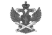 Документ подписан электронной подписью в системе электронного документооборота РоскомнадзораСВЕДЕНИЯ О СЕРТИФИКАТЕ ЭПСВЕДЕНИЯ О СЕРТИФИКАТЕ ЭПСертификатВладелецДействителен